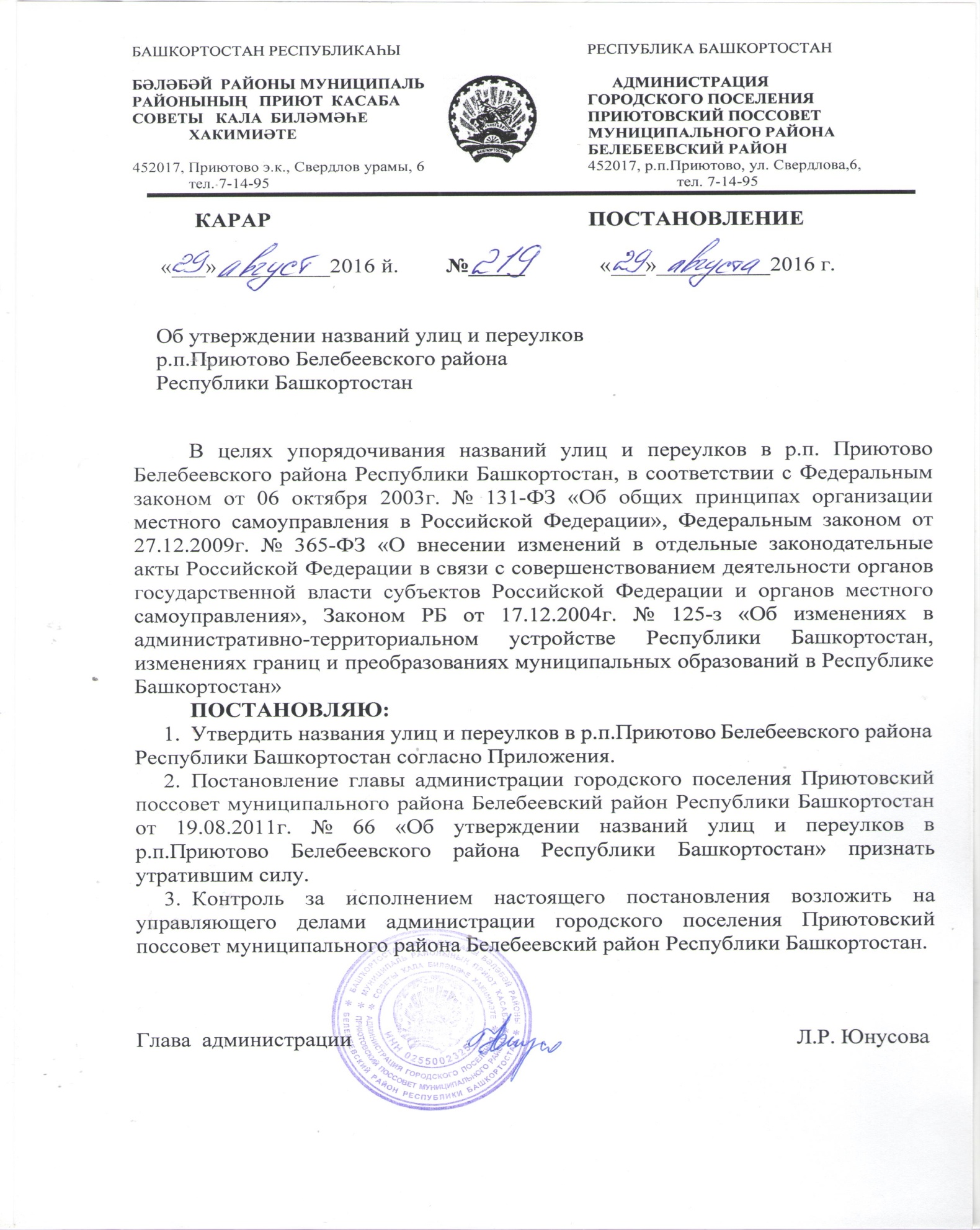 Приложение № 1Приложение № 1к постановлению главы администрации городскогопоселения Приютовский поссовет муниципального района Белебеевский район Республики Башкортостанот "____"________ 2016г.     №_________ИндексАдрес объектов 
(наименование населенных пунктов, улиц, переулков, номер дома/корпуса)Адрес объектов 
(наименование населенных пунктов, улиц, переулков, номер дома/корпуса)Адрес объектов 
(наименование населенных пунктов, улиц, переулков, номер дома/корпуса)452017РБ, р-н. Белебеевский, рп. Приютово, ул.М.Джалиля, д. 2РБ, р-н. Белебеевский, рп. Приютово, ул.М.Джалиля, д. 2РБ, р-н. Белебеевский, рп. Приютово, ул.М.Джалиля, д. 2452017РБ, р-н. Белебеевский, рп. Приютово, ул.М.Джалиля, д. 4РБ, р-н. Белебеевский, рп. Приютово, ул.М.Джалиля, д. 4РБ, р-н. Белебеевский, рп. Приютово, ул.М.Джалиля, д. 4452017РБ, р-н. Белебеевский, рп. Приютово, ул.М.Джалиля, д. 6РБ, р-н. Белебеевский, рп. Приютово, ул.М.Джалиля, д. 6РБ, р-н. Белебеевский, рп. Приютово, ул.М.Джалиля, д. 6452017РБ, р-н. Белебеевский, рп. Приютово, ул.М.Джалиля, д. 8РБ, р-н. Белебеевский, рп. Приютово, ул.М.Джалиля, д. 8РБ, р-н. Белебеевский, рп. Приютово, ул.М.Джалиля, д. 8452017РБ, р-н. Белебеевский, рп. Приютово, ул.М.Джалиля, д. 10РБ, р-н. Белебеевский, рп. Приютово, ул.М.Джалиля, д. 10РБ, р-н. Белебеевский, рп. Приютово, ул.М.Джалиля, д. 10452017РБ, р-н. Белебеевский, рп. Приютово, ул. М.Джалиля, д. 12РБ, р-н. Белебеевский, рп. Приютово, ул. М.Джалиля, д. 12РБ, р-н. Белебеевский, рп. Приютово, ул. М.Джалиля, д. 12452017РБ, р-н. Белебеевский, рп. Приютово, ул.М.Джалиля, д. 14РБ, р-н. Белебеевский, рп. Приютово, ул.М.Джалиля, д. 14РБ, р-н. Белебеевский, рп. Приютово, ул.М.Джалиля, д. 14452017РБ, р-н. Белебеевский, рп. Приютово, ул.М.Джалиля, д. 16РБ, р-н. Белебеевский, рп. Приютово, ул.М.Джалиля, д. 16РБ, р-н. Белебеевский, рп. Приютово, ул.М.Джалиля, д. 16452017РБ, р-н. Белебеевский, рп. Приютово, ул.М.Джалиля, д. 18РБ, р-н. Белебеевский, рп. Приютово, ул.М.Джалиля, д. 18РБ, р-н. Белебеевский, рп. Приютово, ул.М.Джалиля, д. 18452017РБ, р-н. Белебеевский, рп. Приютово, ул.М.Джалиля, д. 20РБ, р-н. Белебеевский, рп. Приютово, ул.М.Джалиля, д. 20РБ, р-н. Белебеевский, рп. Приютово, ул.М.Джалиля, д. 20452017РБ, р-н. Белебеевский, рп. Приютово, ул.М.Джалиля, д. 22РБ, р-н. Белебеевский, рп. Приютово, ул.М.Джалиля, д. 22РБ, р-н. Белебеевский, рп. Приютово, ул.М.Джалиля, д. 22452017РБ, р-н. Белебеевский, рп. Приютово, ул.М.Джалиля, д. 24РБ, р-н. Белебеевский, рп. Приютово, ул.М.Джалиля, д. 24РБ, р-н. Белебеевский, рп. Приютово, ул.М.Джалиля, д. 24452017РБ, р-н. Белебеевский, рп. Приютово, ул.М.Джалиля, д. 26РБ, р-н. Белебеевский, рп. Приютово, ул.М.Джалиля, д. 26РБ, р-н. Белебеевский, рп. Приютово, ул.М.Джалиля, д. 26452017РБ, р-н. Белебеевский, рп. Приютово, ул.М.Джалиля, д. 28РБ, р-н. Белебеевский, рп. Приютово, ул.М.Джалиля, д. 28РБ, р-н. Белебеевский, рп. Приютово, ул.М.Джалиля, д. 28452017РБ, р-н. Белебеевский, рп. Приютово, ул.М.Джалиля, д. 32РБ, р-н. Белебеевский, рп. Приютово, ул.М.Джалиля, д. 32РБ, р-н. Белебеевский, рп. Приютово, ул.М.Джалиля, д. 32452017РБ, р-н. Белебеевский, рп. Приютово, ул.М.Джалиля, д. 32АРБ, р-н. Белебеевский, рп. Приютово, ул.М.Джалиля, д. 32АРБ, р-н. Белебеевский, рп. Приютово, ул.М.Джалиля, д. 32А452017РБ, р-н. Белебеевский, р.п. Приютово, ул. М.Джалиля, д. 34РБ, р-н. Белебеевский, р.п. Приютово, ул. М.Джалиля, д. 34РБ, р-н. Белебеевский, р.п. Приютово, ул. М.Джалиля, д. 34452017РБ, р-н. Белебеевский, р.п. Приютово, ул. М. Джалиля, д. 36РБ, р-н. Белебеевский, р.п. Приютово, ул. М. Джалиля, д. 36РБ, р-н. Белебеевский, р.п. Приютово, ул. М. Джалиля, д. 36452017РБ, р-н. Белебеевский, рп. Приютово, ул.М.Джалиля, д. 38РБ, р-н. Белебеевский, рп. Приютово, ул.М.Джалиля, д. 38РБ, р-н. Белебеевский, рп. Приютово, ул.М.Джалиля, д. 38452017РБ, р-н. Белебеевский, рп. Приютово, ул.М.Джалиля, д. 39РБ, р-н. Белебеевский, рп. Приютово, ул.М.Джалиля, д. 39РБ, р-н. Белебеевский, рп. Приютово, ул.М.Джалиля, д. 39452017РБ, р-н. Белебеевский, рп. Приютово, ул.М.Джалиля, д. 40РБ, р-н. Белебеевский, рп. Приютово, ул.М.Джалиля, д. 40РБ, р-н. Белебеевский, рп. Приютово, ул.М.Джалиля, д. 40452017РБ, р-н. Белебеевский, рп. Приютово, ул.М.Джалиля, д. 42РБ, р-н. Белебеевский, рп. Приютово, ул.М.Джалиля, д. 42РБ, р-н. Белебеевский, рп. Приютово, ул.М.Джалиля, д. 42452017РБ, р-н. Белебеевский, рп. Приютово, ул.Джалиля, д. 44РБ, р-н. Белебеевский, рп. Приютово, ул.Джалиля, д. 44РБ, р-н. Белебеевский, рп. Приютово, ул.Джалиля, д. 44452017РБ, р-н. Белебеевский, рп. Приютово, ул.М.Джалиля, д. 46РБ, р-н. Белебеевский, рп. Приютово, ул.М.Джалиля, д. 46РБ, р-н. Белебеевский, рп. Приютово, ул.М.Джалиля, д. 46452017РБ, р-н. Белебеевский, рп. Приютово, ул.М.Джалиля, д. 48РБ, р-н. Белебеевский, рп. Приютово, ул.М.Джалиля, д. 48РБ, р-н. Белебеевский, рп. Приютово, ул.М.Джалиля, д. 48452017РБ, р-н. Белебеевский, рп. Приютово, ул.М.Джалиля, д. 50РБ, р-н. Белебеевский, рп. Приютово, ул.М.Джалиля, д. 50РБ, р-н. Белебеевский, рп. Приютово, ул.М.Джалиля, д. 50452017РБ, р-н. Белебеевский, рп. Приютово, ул.М.Джалиля, д. 52РБ, р-н. Белебеевский, рп. Приютово, ул.М.Джалиля, д. 52РБ, р-н. Белебеевский, рп. Приютово, ул.М.Джалиля, д. 52452017РБ, р-н. Белебеевский, рп. Приютово, ул.М.Джалиля, д. 54РБ, р-н. Белебеевский, рп. Приютово, ул.М.Джалиля, д. 54РБ, р-н. Белебеевский, рп. Приютово, ул.М.Джалиля, д. 54452017РБ, р-н. Белебеевский, рп. Приютово, ул.М.Джалиля, д. 56РБ, р-н. Белебеевский, рп. Приютово, ул.М.Джалиля, д. 56РБ, р-н. Белебеевский, рп. Приютово, ул.М.Джалиля, д. 56452017РБ, р-н. Белебеевский, рп. Приютово, ул.М.Джалиля, д. 58РБ, р-н. Белебеевский, рп. Приютово, ул.М.Джалиля, д. 58РБ, р-н. Белебеевский, рп. Приютово, ул.М.Джалиля, д. 58452017РБ, р-н. Белебеевский, рп. Приютово, ул. 50 лет ВЛКСМ, д. 3РБ, р-н. Белебеевский, рп. Приютово, ул. 50 лет ВЛКСМ, д. 3РБ, р-н. Белебеевский, рп. Приютово, ул. 50 лет ВЛКСМ, д. 3452017РБ, р-н. Белебеевский, рп. Приютово, ул. 50 лет ВЛКСМ, д. 6РБ, р-н. Белебеевский, рп. Приютово, ул. 50 лет ВЛКСМ, д. 6РБ, р-н. Белебеевский, рп. Приютово, ул. 50 лет ВЛКСМ, д. 6452017РБ, р-н. Белебеевский, рп. Приютово, ул. 50 лет ВЛКСМ, д. 7РБ, р-н. Белебеевский, рп. Приютово, ул. 50 лет ВЛКСМ, д. 7РБ, р-н. Белебеевский, рп. Приютово, ул. 50 лет ВЛКСМ, д. 7452017РБ, р-н. Белебеевский, рп. Приютово, ул. 50лет ВЛКСМ, д. 8 РБ, р-н. Белебеевский, рп. Приютово, ул. 50лет ВЛКСМ, д. 8 РБ, р-н. Белебеевский, рп. Приютово, ул. 50лет ВЛКСМ, д. 8 452017РБ, р-н. Белебеевский, рп. Приютово, ул. 50лет ВЛКСМ, д. 9РБ, р-н. Белебеевский, рп. Приютово, ул. 50лет ВЛКСМ, д. 9РБ, р-н. Белебеевский, рп. Приютово, ул. 50лет ВЛКСМ, д. 9452017РБ, р-н. Белебеевский, рп. Приютово, ул. 50лет ВЛКСМ, д. 10РБ, р-н. Белебеевский, рп. Приютово, ул. 50лет ВЛКСМ, д. 10РБ, р-н. Белебеевский, рп. Приютово, ул. 50лет ВЛКСМ, д. 10452017РБ, р-н. Белебеевский, рп. Приютово, ул. 50лет ВЛКСМ, д. 11РБ, р-н. Белебеевский, рп. Приютово, ул. 50лет ВЛКСМ, д. 11РБ, р-н. Белебеевский, рп. Приютово, ул. 50лет ВЛКСМ, д. 11452017РБ, р-н. Белебеевский, рп. Приютово, ул. 50лет ВЛКСМ, д. 12РБ, р-н. Белебеевский, рп. Приютово, ул. 50лет ВЛКСМ, д. 12РБ, р-н. Белебеевский, рп. Приютово, ул. 50лет ВЛКСМ, д. 12452017РБ, р-н. Белебеевский, рп. Приютово, ул.50 лет ВЛКСМ, д. 14РБ, р-н. Белебеевский, рп. Приютово, ул.50 лет ВЛКСМ, д. 14РБ, р-н. Белебеевский, рп. Приютово, ул.50 лет ВЛКСМ, д. 14452017РБ, р-н. Белебеевский, рп. Приютово, ул. 50лет ВЛКСМ, д. 15РБ, р-н. Белебеевский, рп. Приютово, ул. 50лет ВЛКСМ, д. 15РБ, р-н. Белебеевский, рп. Приютово, ул. 50лет ВЛКСМ, д. 15452017РБ, р-н. Белебеевский, рп. Приютово, ул.50 лет ВЛКСМ, д. 17РБ, р-н. Белебеевский, рп. Приютово, ул.50 лет ВЛКСМ, д. 17РБ, р-н. Белебеевский, рп. Приютово, ул.50 лет ВЛКСМ, д. 17452017РБ, р-н. Белебеевский, рп. Приютово, ул. 50лет ВЛКСМ, д. 19РБ, р-н. Белебеевский, рп. Приютово, ул. 50лет ВЛКСМ, д. 19РБ, р-н. Белебеевский, рп. Приютово, ул. 50лет ВЛКСМ, д. 19452017РБ, р-н. Белебеевский, рп. Приютово, ул.50 лет ВЛКСМ, д. 21РБ, р-н. Белебеевский, рп. Приютово, ул.50 лет ВЛКСМ, д. 21РБ, р-н. Белебеевский, рп. Приютово, ул.50 лет ВЛКСМ, д. 21452017РБ, р-н. Белебеевский, рп. Приютово, ул.50 лет ВЛКСМ, д. 23РБ, р-н. Белебеевский, рп. Приютово, ул.50 лет ВЛКСМ, д. 23РБ, р-н. Белебеевский, рп. Приютово, ул.50 лет ВЛКСМ, д. 23452017РБ, р-н. Белебеевский, рп. Приютово, ул.50 лет ВЛКСМ, д. 24РБ, р-н. Белебеевский, рп. Приютово, ул.50 лет ВЛКСМ, д. 24РБ, р-н. Белебеевский, рп. Приютово, ул.50 лет ВЛКСМ, д. 24452017РБ, р-н. Белебеевский, рп. Приютово, ул. 50лет ВЛКСМ, д. 25РБ, р-н. Белебеевский, рп. Приютово, ул. 50лет ВЛКСМ, д. 25РБ, р-н. Белебеевский, рп. Приютово, ул. 50лет ВЛКСМ, д. 25452017РБ, р-н. Белебеевский, рп. Приютово, ул.50 лет ВЛКСМ, д. 26РБ, р-н. Белебеевский, рп. Приютово, ул.50 лет ВЛКСМ, д. 26РБ, р-н. Белебеевский, рп. Приютово, ул.50 лет ВЛКСМ, д. 26452017РБ, р-н. Белебеевский, рп. Приютово, ул.50 лет ВЛКСМ, д. 28РБ, р-н. Белебеевский, рп. Приютово, ул.50 лет ВЛКСМ, д. 28РБ, р-н. Белебеевский, рп. Приютово, ул.50 лет ВЛКСМ, д. 28452017РБ, р-н. Белебеевский, рп. Приютово, ул.50 лет ВЛКСМ, д. 30РБ, р-н. Белебеевский, рп. Приютово, ул.50 лет ВЛКСМ, д. 30РБ, р-н. Белебеевский, рп. Приютово, ул.50 лет ВЛКСМ, д. 30452017РБ, р-н. Белебеевский, рп. Приютово, ул. 50лет ВЛКСМ, д. 31РБ, р-н. Белебеевский, рп. Приютово, ул. 50лет ВЛКСМ, д. 31РБ, р-н. Белебеевский, рп. Приютово, ул. 50лет ВЛКСМ, д. 31452017РБ, р-н. Белебеевский, рп. Приютово, ул.50 лет ВЛКСМ, д. 32РБ, р-н. Белебеевский, рп. Приютово, ул.50 лет ВЛКСМ, д. 32РБ, р-н. Белебеевский, рп. Приютово, ул.50 лет ВЛКСМ, д. 32452017РБ, р-н. Белебеевский, рп. Приютово, ул.50 лет ВЛКСМ, д. 33РБ, р-н. Белебеевский, рп. Приютово, ул.50 лет ВЛКСМ, д. 33РБ, р-н. Белебеевский, рп. Приютово, ул.50 лет ВЛКСМ, д. 33452017РБ, р-н. Белебеевский, рп. Приютово, ул.50 лет ВЛКСМ, д. 35РБ, р-н. Белебеевский, рп. Приютово, ул.50 лет ВЛКСМ, д. 35РБ, р-н. Белебеевский, рп. Приютово, ул.50 лет ВЛКСМ, д. 35452017РБ, р-н. Белебеевский, рп. Приютово, ул.50 лет ВЛКСМ, д. 36РБ, р-н. Белебеевский, рп. Приютово, ул.50 лет ВЛКСМ, д. 36РБ, р-н. Белебеевский, рп. Приютово, ул.50 лет ВЛКСМ, д. 36452017РБ, р-н. Белебеевский, рп. Приютово, ул.50 лет ВЛКСМ, д. 37РБ, р-н. Белебеевский, рп. Приютово, ул.50 лет ВЛКСМ, д. 37РБ, р-н. Белебеевский, рп. Приютово, ул.50 лет ВЛКСМ, д. 37452017РБ, р-н. Белебеевский, рп. Приютово, ул.50 лет ВЛКСМ, д. 38РБ, р-н. Белебеевский, рп. Приютово, ул.50 лет ВЛКСМ, д. 38РБ, р-н. Белебеевский, рп. Приютово, ул.50 лет ВЛКСМ, д. 38452017РБ, р-н. Белебеевский, рп. Приютово, ул.50 лет ВЛКСМ, д. 38РБ, р-н. Белебеевский, рп. Приютово, ул.50 лет ВЛКСМ, д. 38РБ, р-н. Белебеевский, рп. Приютово, ул.50 лет ВЛКСМ, д. 38452017РБ, р-н. Белебеевский, рп. Приютово, ул.50 лет ВЛКСМ, д. 39РБ, р-н. Белебеевский, рп. Приютово, ул.50 лет ВЛКСМ, д. 39РБ, р-н. Белебеевский, рп. Приютово, ул.50 лет ВЛКСМ, д. 39452017РБ, р-н. Белебеевский, рп. Приютово, ул.50 лет ВЛКСМ, д. 40РБ, р-н. Белебеевский, рп. Приютово, ул.50 лет ВЛКСМ, д. 40РБ, р-н. Белебеевский, рп. Приютово, ул.50 лет ВЛКСМ, д. 40452017РБ, р-н. Белебеевский, рп. Приютово, ул. 50лет ВЛКСМ, д. 41РБ, р-н. Белебеевский, рп. Приютово, ул. 50лет ВЛКСМ, д. 41РБ, р-н. Белебеевский, рп. Приютово, ул. 50лет ВЛКСМ, д. 41452017РБ, р-н. Белебеевский, рп. Приютово, ул.50 лет ВЛКСМ, д. 42РБ, р-н. Белебеевский, рп. Приютово, ул.50 лет ВЛКСМ, д. 42РБ, р-н. Белебеевский, рп. Приютово, ул.50 лет ВЛКСМ, д. 42452017РБ, р-н. Белебеевский, рп. Приютово, ул.50 лет ВЛКСМ, д. 43РБ, р-н. Белебеевский, рп. Приютово, ул.50 лет ВЛКСМ, д. 43РБ, р-н. Белебеевский, рп. Приютово, ул.50 лет ВЛКСМ, д. 43452017РБ, р-н. Белебеевский, рп. Приютово, ул.50 лет ВЛКСМ, д. 44РБ, р-н. Белебеевский, рп. Приютово, ул.50 лет ВЛКСМ, д. 44РБ, р-н. Белебеевский, рп. Приютово, ул.50 лет ВЛКСМ, д. 44452017РБ, р-н. Белебеевский, рп. Приютово, ул.50 лет ВЛКСМ, д. 45РБ, р-н. Белебеевский, рп. Приютово, ул.50 лет ВЛКСМ, д. 45РБ, р-н. Белебеевский, рп. Приютово, ул.50 лет ВЛКСМ, д. 45452017РБ, р-н. Белебеевский, рп. Приютово, ул. 50лет ВЛКСМ, д. 5 АРБ, р-н. Белебеевский, рп. Приютово, ул. 50лет ВЛКСМ, д. 5 АРБ, р-н. Белебеевский, рп. Приютово, ул. 50лет ВЛКСМ, д. 5 А452017РБ, р-н. Белебеевский, рп. Приютово, ул. 50лет ВЛКСМ, д. 9 АРБ, р-н. Белебеевский, рп. Приютово, ул. 50лет ВЛКСМ, д. 9 АРБ, р-н. Белебеевский, рп. Приютово, ул. 50лет ВЛКСМ, д. 9 А452017РБ, р-н. Белебеевский, рп. Приютово, ул. 50лет ВЛКСМ, д. 17 АРБ, р-н. Белебеевский, рп. Приютово, ул. 50лет ВЛКСМ, д. 17 АРБ, р-н. Белебеевский, рп. Приютово, ул. 50лет ВЛКСМ, д. 17 А452017РБ, р-н. Белебеевский, рп. Приютово, ул. 50лет ВЛКСМ, д. 21 АРБ, р-н. Белебеевский, рп. Приютово, ул. 50лет ВЛКСМ, д. 21 АРБ, р-н. Белебеевский, рп. Приютово, ул. 50лет ВЛКСМ, д. 21 А452017РБ, р-н. Белебеевский, рп. Приютово, ул. 50лет ВЛКСМ, д. 28 АРБ, р-н. Белебеевский, рп. Приютово, ул. 50лет ВЛКСМ, д. 28 АРБ, р-н. Белебеевский, рп. Приютово, ул. 50лет ВЛКСМ, д. 28 А452017РБ, р-н. Белебеевский, рп. Приютово, ул.Аксакова, д. 1/аРБ, р-н. Белебеевский, рп. Приютово, ул.Аксакова, д. 1/аРБ, р-н. Белебеевский, рп. Приютово, ул.Аксакова, д. 1/а452017РБ, р-н. Белебеевский, рп. Приютово, ул.Аксакова, д. 1РБ, р-н. Белебеевский, рп. Приютово, ул.Аксакова, д. 1РБ, р-н. Белебеевский, рп. Приютово, ул.Аксакова, д. 1452017РБ, р-н. Белебеевский, рп. Приютово, ул.Аксакова, д. 2РБ, р-н. Белебеевский, рп. Приютово, ул.Аксакова, д. 2РБ, р-н. Белебеевский, рп. Приютово, ул.Аксакова, д. 2452017РБ, р-н. Белебеевский, рп. Приютово, ул.Аксакова, д. 3РБ, р-н. Белебеевский, рп. Приютово, ул.Аксакова, д. 3РБ, р-н. Белебеевский, рп. Приютово, ул.Аксакова, д. 3452017РБ, р-н. Белебеевский, рп. Приютово, ул.Аксакова, д. 4РБ, р-н. Белебеевский, рп. Приютово, ул.Аксакова, д. 4РБ, р-н. Белебеевский, рп. Приютово, ул.Аксакова, д. 4452017РБ, р-н. Белебеевский, рп. Приютово, ул.Аксакова, д. 5РБ, р-н. Белебеевский, рп. Приютово, ул.Аксакова, д. 5РБ, р-н. Белебеевский, рп. Приютово, ул.Аксакова, д. 5452017РБ, р-н. Белебеевский, рп. Приютово, ул.Аксакова, д. 6РБ, р-н. Белебеевский, рп. Приютово, ул.Аксакова, д. 6РБ, р-н. Белебеевский, рп. Приютово, ул.Аксакова, д. 6452017РБ, р-н. Белебеевский, рп. Приютово, ул.Аксакова, д. 9/аРБ, р-н. Белебеевский, рп. Приютово, ул.Аксакова, д. 9/аРБ, р-н. Белебеевский, рп. Приютово, ул.Аксакова, д. 9/а452018РБ, р-н. Белебеевский, рп. Приютово, ул.Больничная, д. 1/еРБ, р-н. Белебеевский, рп. Приютово, ул.Больничная, д. 1/еРБ, р-н. Белебеевский, рп. Приютово, ул.Больничная, д. 1/е452018РБ, р-н. Белебеевский, рп. Приютово, ул.Больничная, д. 1/лРБ, р-н. Белебеевский, рп. Приютово, ул.Больничная, д. 1/лРБ, р-н. Белебеевский, рп. Приютово, ул.Больничная, д. 1/л452018РБ, р-н. Белебеевский, рп. Приютово, ул.Больничная, д. 1/дРБ, р-н. Белебеевский, рп. Приютово, ул.Больничная, д. 1/дРБ, р-н. Белебеевский, рп. Приютово, ул.Больничная, д. 1/д452018РБ, р-н. Белебеевский, рп. Приютово, ул.Больничная, д. 1/кРБ, р-н. Белебеевский, рп. Приютово, ул.Больничная, д. 1/кРБ, р-н. Белебеевский, рп. Приютово, ул.Больничная, д. 1/к452018РБ, р-н. Белебеевский, рп. Приютово, ул.Больничная, д. 1/зРБ, р-н. Белебеевский, рп. Приютово, ул.Больничная, д. 1/зРБ, р-н. Белебеевский, рп. Приютово, ул.Больничная, д. 1/з452018РБ, р-н. Белебеевский, рп. Приютово, ул.Больничная, д. 2РБ, р-н. Белебеевский, рп. Приютово, ул.Больничная, д. 2РБ, р-н. Белебеевский, рп. Приютово, ул.Больничная, д. 2452018РБ, р-н. Белебеевский, рп. Приютово, ул.Больничная, д. 3РБ, р-н. Белебеевский, рп. Приютово, ул.Больничная, д. 3РБ, р-н. Белебеевский, рп. Приютово, ул.Больничная, д. 3452018РБ, р-н. Белебеевский, рп. Приютово, ул.Больничная, д. 4РБ, р-н. Белебеевский, рп. Приютово, ул.Больничная, д. 4РБ, р-н. Белебеевский, рп. Приютово, ул.Больничная, д. 4452018РБ, р-н. Белебеевский, рп. Приютово, ул.Больничная, д. 4/гРБ, р-н. Белебеевский, рп. Приютово, ул.Больничная, д. 4/гРБ, р-н. Белебеевский, рп. Приютово, ул.Больничная, д. 4/г452018РБ, р-н. Белебеевский, рп. Приютово, ул.Больничная, д. 5РБ, р-н. Белебеевский, рп. Приютово, ул.Больничная, д. 5РБ, р-н. Белебеевский, рп. Приютово, ул.Больничная, д. 5452018РБ, р-н. Белебеевский, рп. Приютово, ул.Больничная, д. 6/аРБ, р-н. Белебеевский, рп. Приютово, ул.Больничная, д. 6/аРБ, р-н. Белебеевский, рп. Приютово, ул.Больничная, д. 6/а452018РБ, р-н. Белебеевский, рп. Приютово, ул.Больничная, д. 6РБ, р-н. Белебеевский, рп. Приютово, ул.Больничная, д. 6РБ, р-н. Белебеевский, рп. Приютово, ул.Больничная, д. 6452018РБ, р-н. Белебеевский, рп. Приютово, ул.Больничная, д. 7РБ, р-н. Белебеевский, рп. Приютово, ул.Больничная, д. 7РБ, р-н. Белебеевский, рп. Приютово, ул.Больничная, д. 7452018РБ, р-н. Белебеевский, рп. Приютово, ул.Больничная, д. 8РБ, р-н. Белебеевский, рп. Приютово, ул.Больничная, д. 8РБ, р-н. Белебеевский, рп. Приютово, ул.Больничная, д. 8452018РБ, р-н. Белебеевский, рп. Приютово, ул.Больничная, д. 9РБ, р-н. Белебеевский, рп. Приютово, ул.Больничная, д. 9РБ, р-н. Белебеевский, рп. Приютово, ул.Больничная, д. 9452018РБ, р-н. Белебеевский, рп. Приютово, ул.Больничная, д. 10РБ, р-н. Белебеевский, рп. Приютово, ул.Больничная, д. 10РБ, р-н. Белебеевский, рп. Приютово, ул.Больничная, д. 10452018РБ, р-н. Белебеевский, рп. Приютово, ул.Больничная, д. 11РБ, р-н. Белебеевский, рп. Приютово, ул.Больничная, д. 11РБ, р-н. Белебеевский, рп. Приютово, ул.Больничная, д. 11452018РБ, р-н. Белебеевский, рп. Приютово, ул.Больничная, д. 12РБ, р-н. Белебеевский, рп. Приютово, ул.Больничная, д. 12РБ, р-н. Белебеевский, рп. Приютово, ул.Больничная, д. 12452018РБ, р-н. Белебеевский, рп. Приютово, ул.Больничная, д. 13РБ, р-н. Белебеевский, рп. Приютово, ул.Больничная, д. 13РБ, р-н. Белебеевский, рп. Приютово, ул.Больничная, д. 13452018РБ, р-н. Белебеевский, рп. Приютово, ул.Больничная, д. 14РБ, р-н. Белебеевский, рп. Приютово, ул.Больничная, д. 14РБ, р-н. Белебеевский, рп. Приютово, ул.Больничная, д. 14452018РБ, р-н. Белебеевский, рп. Приютово, ул.Больничная, д. 15РБ, р-н. Белебеевский, рп. Приютово, ул.Больничная, д. 15РБ, р-н. Белебеевский, рп. Приютово, ул.Больничная, д. 15452018РБ, р-н. Белебеевский, рп. Приютово, ул.Больничная, д. 16РБ, р-н. Белебеевский, рп. Приютово, ул.Больничная, д. 16РБ, р-н. Белебеевский, рп. Приютово, ул.Больничная, д. 16452018РБ, р-н. Белебеевский, рп. Приютово, ул.Больничная, д. 17РБ, р-н. Белебеевский, рп. Приютово, ул.Больничная, д. 17РБ, р-н. Белебеевский, рп. Приютово, ул.Больничная, д. 17452018РБ, р-н. Белебеевский, рп. Приютово, ул.Больничная, д. 18РБ, р-н. Белебеевский, рп. Приютово, ул.Больничная, д. 18РБ, р-н. Белебеевский, рп. Приютово, ул.Больничная, д. 18452018РБ, р-н. Белебеевский, рп. Приютово, ул.Больничная, д. 19РБ, р-н. Белебеевский, рп. Приютово, ул.Больничная, д. 19РБ, р-н. Белебеевский, рп. Приютово, ул.Больничная, д. 19452018РБ, р-н. Белебеевский, рп. Приютово, ул.Больничная, д.1ИРБ, р-н. Белебеевский, рп. Приютово, ул.Больничная, д.1ИРБ, р-н. Белебеевский, рп. Приютово, ул.Больничная, д.1И452018РБ, р-н. Белебеевский, рп. Приютово, ул.Больничная, д. 20РБ, р-н. Белебеевский, рп. Приютово, ул.Больничная, д. 20РБ, р-н. Белебеевский, рп. Приютово, ул.Больничная, д. 20452018РБ, р-н. Белебеевский, рп. Приютово, ул.Больничная, д. 21РБ, р-н. Белебеевский, рп. Приютово, ул.Больничная, д. 21РБ, р-н. Белебеевский, рп. Приютово, ул.Больничная, д. 21452018РБ, р-н. Белебеевский, рп. Приютово, ул.Больничная, д. 22РБ, р-н. Белебеевский, рп. Приютово, ул.Больничная, д. 22РБ, р-н. Белебеевский, рп. Приютово, ул.Больничная, д. 22452018РБ, р-н. Белебеевский, рп. Приютово, ул.Больничная, д. 23РБ, р-н. Белебеевский, рп. Приютово, ул.Больничная, д. 23РБ, р-н. Белебеевский, рп. Приютово, ул.Больничная, д. 23452018РБ, р-н. Белебеевский, рп. Приютово, ул.Больничная, д. 25РБ, р-н. Белебеевский, рп. Приютово, ул.Больничная, д. 25РБ, р-н. Белебеевский, рп. Приютово, ул.Больничная, д. 25452018РБ, р-н. Белебеевский, рп. Приютово, ул.Больничная, д. 4 ДРБ, р-н. Белебеевский, рп. Приютово, ул.Больничная, д. 4 ДРБ, р-н. Белебеевский, рп. Приютово, ул.Больничная, д. 4 Д452018РБ, р-н. Белебеевский, рп. Приютово, ул.Больничная, д. 1 АРБ, р-н. Белебеевский, рп. Приютово, ул.Больничная, д. 1 АРБ, р-н. Белебеевский, рп. Приютово, ул.Больничная, д. 1 А452018РБ, р-н. Белебеевский, рп. Приютово, ул.Больничная, д. 1 ВРБ, р-н. Белебеевский, рп. Приютово, ул.Больничная, д. 1 ВРБ, р-н. Белебеевский, рп. Приютово, ул.Больничная, д. 1 В452018РБ, р-н. Белебеевский, рп. Приютово, ул.Больничная, д. 1 ГРБ, р-н. Белебеевский, рп. Приютово, ул.Больничная, д. 1 ГРБ, р-н. Белебеевский, рп. Приютово, ул.Больничная, д. 1 Г452018РБ, р-н. Белебеевский, рп. Приютово, ул.Больничная, д. 1 ЖРБ, р-н. Белебеевский, рп. Приютово, ул.Больничная, д. 1 ЖРБ, р-н. Белебеевский, рп. Приютово, ул.Больничная, д. 1 Ж452018РБ, р-н. Белебеевский, рп. Приютово, ул.Больничная, д. 2 БРБ, р-н. Белебеевский, рп. Приютово, ул.Больничная, д. 2 БРБ, р-н. Белебеевский, рп. Приютово, ул.Больничная, д. 2 Б452018РБ, р-н. Белебеевский, рп. Приютово, ул.Больничная, д. 3 АРБ, р-н. Белебеевский, рп. Приютово, ул.Больничная, д. 3 АРБ, р-н. Белебеевский, рп. Приютово, ул.Больничная, д. 3 А452018РБ, р-н. Белебеевский, рп. Приютово, ул.Больничная, д. 3 ВРБ, р-н. Белебеевский, рп. Приютово, ул.Больничная, д. 3 ВРБ, р-н. Белебеевский, рп. Приютово, ул.Больничная, д. 3 В452018РБ, р-н. Белебеевский, рп. Приютово, ул.Больничная, д. 3 ВРБ, р-н. Белебеевский, рп. Приютово, ул.Больничная, д. 3 ВРБ, р-н. Белебеевский, рп. Приютово, ул.Больничная, д. 3 В452018РБ, р-н. Белебеевский, рп. Приютово, ул.Больничная, д. 4 АРБ, р-н. Белебеевский, рп. Приютово, ул.Больничная, д. 4 АРБ, р-н. Белебеевский, рп. Приютово, ул.Больничная, д. 4 А452018РБ, р-н. Белебеевский, рп. Приютово, ул.Больничная, д. 4 БРБ, р-н. Белебеевский, рп. Приютово, ул.Больничная, д. 4 БРБ, р-н. Белебеевский, рп. Приютово, ул.Больничная, д. 4 Б452018РБ, р-н. Белебеевский, рп. Приютово, ул.Больничная, д. 4 ВРБ, р-н. Белебеевский, рп. Приютово, ул.Больничная, д. 4 ВРБ, р-н. Белебеевский, рп. Приютово, ул.Больничная, д. 4 В452018РБ, р-н. Белебеевский, рп. Приютово, ул.Больничная, д. 4 ЕРБ, р-н. Белебеевский, рп. Приютово, ул.Больничная, д. 4 ЕРБ, р-н. Белебеевский, рп. Приютово, ул.Больничная, д. 4 Е452018РБ, р-н. Белебеевский, рп. Приютово, ул.Больничная, д. 4 ЖРБ, р-н. Белебеевский, рп. Приютово, ул.Больничная, д. 4 ЖРБ, р-н. Белебеевский, рп. Приютово, ул.Больничная, д. 4 Ж452018РБ, р-н. Белебеевский, рп. Приютово, ул.Больничная, д. 4 ЗРБ, р-н. Белебеевский, рп. Приютово, ул.Больничная, д. 4 ЗРБ, р-н. Белебеевский, рп. Приютово, ул.Больничная, д. 4 З452018РБ, р-н. Белебеевский, рп. Приютово, ул.Больничная, д. 14 АРБ, р-н. Белебеевский, рп. Приютово, ул.Больничная, д. 14 АРБ, р-н. Белебеевский, рп. Приютово, ул.Больничная, д. 14 А452018РБ, р-н. Белебеевский, рп. Приютово, ул.Больничная, д. 22 АРБ, р-н. Белебеевский, рп. Приютово, ул.Больничная, д. 22 АРБ, р-н. Белебеевский, рп. Приютово, ул.Больничная, д. 22 А452018РБ, р-н. Белебеевский, рп. Приютово, ул.Буровая, д. 1РБ, р-н. Белебеевский, рп. Приютово, ул.Буровая, д. 1РБ, р-н. Белебеевский, рп. Приютово, ул.Буровая, д. 1452018РБ, р-н. Белебеевский, рп. Приютово, ул.Буровая, д. 2РБ, р-н. Белебеевский, рп. Приютово, ул.Буровая, д. 2РБ, р-н. Белебеевский, рп. Приютово, ул.Буровая, д. 2452018РБ, р-н. Белебеевский, рп. Приютово, ул.Буровая, д. 3РБ, р-н. Белебеевский, рп. Приютово, ул.Буровая, д. 3РБ, р-н. Белебеевский, рп. Приютово, ул.Буровая, д. 3452018РБ, р-н. Белебеевский, рп. Приютово, ул.Буровая, д. 4РБ, р-н. Белебеевский, рп. Приютово, ул.Буровая, д. 4РБ, р-н. Белебеевский, рп. Приютово, ул.Буровая, д. 4452018РБ, р-н. Белебеевский, рп. Приютово, ул.Буровая, д. 5РБ, р-н. Белебеевский, рп. Приютово, ул.Буровая, д. 5РБ, р-н. Белебеевский, рп. Приютово, ул.Буровая, д. 5452018РБ, р-н. Белебеевский, рп. Приютово, ул.Буровая, д. 7РБ, р-н. Белебеевский, рп. Приютово, ул.Буровая, д. 7РБ, р-н. Белебеевский, рп. Приютово, ул.Буровая, д. 7452018РБ, р-н. Белебеевский, рп. Приютово, ул.Буровая, д. 8РБ, р-н. Белебеевский, рп. Приютово, ул.Буровая, д. 8РБ, р-н. Белебеевский, рп. Приютово, ул.Буровая, д. 8452018РБ, р-н. Белебеевский, рп. Приютово, ул.Буровая, д. 9РБ, р-н. Белебеевский, рп. Приютово, ул.Буровая, д. 9РБ, р-н. Белебеевский, рп. Приютово, ул.Буровая, д. 9452018РБ, р-н. Белебеевский, рп. Приютово, ул.Буровая, д. 10РБ, р-н. Белебеевский, рп. Приютово, ул.Буровая, д. 10РБ, р-н. Белебеевский, рп. Приютово, ул.Буровая, д. 10452018РБ, р-н. Белебеевский, рп. Приютово, ул.Буровая, д. 11РБ, р-н. Белебеевский, рп. Приютово, ул.Буровая, д. 11РБ, р-н. Белебеевский, рп. Приютово, ул.Буровая, д. 11452018РБ, р-н. Белебеевский, рп. Приютово, ул.Буровая, д. 12РБ, р-н. Белебеевский, рп. Приютово, ул.Буровая, д. 12РБ, р-н. Белебеевский, рп. Приютово, ул.Буровая, д. 12452018РБ, р-н. Белебеевский, рп. Приютово, ул.Буровая, д. 13РБ, р-н. Белебеевский, рп. Приютово, ул.Буровая, д. 13РБ, р-н. Белебеевский, рп. Приютово, ул.Буровая, д. 13452018РБ, р-н. Белебеевский, рп. Приютово, ул.Буровая, д. 14РБ, р-н. Белебеевский, рп. Приютово, ул.Буровая, д. 14РБ, р-н. Белебеевский, рп. Приютово, ул.Буровая, д. 14452018РБ, р-н. Белебеевский, рп. Приютово, ул.Буровая, д. 15РБ, р-н. Белебеевский, рп. Приютово, ул.Буровая, д. 15РБ, р-н. Белебеевский, рп. Приютово, ул.Буровая, д. 15452018РБ, р-н. Белебеевский, рп. Приютово, ул.Буровая, д. 16РБ, р-н. Белебеевский, рп. Приютово, ул.Буровая, д. 16РБ, р-н. Белебеевский, рп. Приютово, ул.Буровая, д. 16452018РБ, р-н. Белебеевский, рп. Приютово, ул.Буровая, д. 17РБ, р-н. Белебеевский, рп. Приютово, ул.Буровая, д. 17РБ, р-н. Белебеевский, рп. Приютово, ул.Буровая, д. 17452018РБ, р-н. Белебеевский, рп. Приютово, ул.Буровая, д. 18РБ, р-н. Белебеевский, рп. Приютово, ул.Буровая, д. 18РБ, р-н. Белебеевский, рп. Приютово, ул.Буровая, д. 18452018РБ, р-н. Белебеевский, рп. Приютово, ул.Буровая, д. 19РБ, р-н. Белебеевский, рп. Приютово, ул.Буровая, д. 19РБ, р-н. Белебеевский, рп. Приютово, ул.Буровая, д. 19452018РБ, р-н. Белебеевский, рп. Приютово, ул.Буровая, д. 20РБ, р-н. Белебеевский, рп. Приютово, ул.Буровая, д. 20РБ, р-н. Белебеевский, рп. Приютово, ул.Буровая, д. 20452018РБ, р-н. Белебеевский, рп. Приютово, ул.Буровая, д. 21РБ, р-н. Белебеевский, рп. Приютово, ул.Буровая, д. 21РБ, р-н. Белебеевский, рп. Приютово, ул.Буровая, д. 21452018РБ, р-н. Белебеевский, рп. Приютово, ул.Буровая, д. 22РБ, р-н. Белебеевский, рп. Приютово, ул.Буровая, д. 22РБ, р-н. Белебеевский, рп. Приютово, ул.Буровая, д. 22452018РБ, р-н. Белебеевский, рп. Приютово, ул.Буровая, д. 23РБ, р-н. Белебеевский, рп. Приютово, ул.Буровая, д. 23РБ, р-н. Белебеевский, рп. Приютово, ул.Буровая, д. 23452018РБ, р-н. Белебеевский, рп. Приютово, ул.Буровая, д. 24РБ, р-н. Белебеевский, рп. Приютово, ул.Буровая, д. 24РБ, р-н. Белебеевский, рп. Приютово, ул.Буровая, д. 24452018РБ, р-н. Белебеевский, рп. Приютово, ул.Буровая, д. 25РБ, р-н. Белебеевский, рп. Приютово, ул.Буровая, д. 25РБ, р-н. Белебеевский, рп. Приютово, ул.Буровая, д. 25452018РБ, р-н. Белебеевский, рп. Приютово, ул.Буровая, д. 26РБ, р-н. Белебеевский, рп. Приютово, ул.Буровая, д. 26РБ, р-н. Белебеевский, рп. Приютово, ул.Буровая, д. 26452018РБ, р-н. Белебеевский, рп. Приютово, ул.Буровая, д. 27РБ, р-н. Белебеевский, рп. Приютово, ул.Буровая, д. 27РБ, р-н. Белебеевский, рп. Приютово, ул.Буровая, д. 27452018РБ, р-н. Белебеевский, рп. Приютово, ул.Буровая, д. 28РБ, р-н. Белебеевский, рп. Приютово, ул.Буровая, д. 28РБ, р-н. Белебеевский, рп. Приютово, ул.Буровая, д. 28452018РБ, р-н. Белебеевский, рп. Приютово, ул.Буровая, д. 29РБ, р-н. Белебеевский, рп. Приютово, ул.Буровая, д. 29РБ, р-н. Белебеевский, рп. Приютово, ул.Буровая, д. 29452018РБ, р-н. Белебеевский, рп. Приютово, ул.Буровая, д. 30РБ, р-н. Белебеевский, рп. Приютово, ул.Буровая, д. 30РБ, р-н. Белебеевский, рп. Приютово, ул.Буровая, д. 30452018РБ, р-н. Белебеевский, рп. Приютово, ул.Буровая, д. 31РБ, р-н. Белебеевский, рп. Приютово, ул.Буровая, д. 31РБ, р-н. Белебеевский, рп. Приютово, ул.Буровая, д. 31452018РБ, р-н. Белебеевский, рп. Приютово, ул.Буровая, д. 32РБ, р-н. Белебеевский, рп. Приютово, ул.Буровая, д. 32РБ, р-н. Белебеевский, рп. Приютово, ул.Буровая, д. 32452018РБ, р-н. Белебеевский, рп. Приютово, ул.Буровая, д. 33РБ, р-н. Белебеевский, рп. Приютово, ул.Буровая, д. 33РБ, р-н. Белебеевский, рп. Приютово, ул.Буровая, д. 33452018РБ, р-н. Белебеевский, рп. Приютово, ул.Буровая, д. 34РБ, р-н. Белебеевский, рп. Приютово, ул.Буровая, д. 34РБ, р-н. Белебеевский, рп. Приютово, ул.Буровая, д. 34452018РБ, р-н. Белебеевский, рп. Приютово, ул.Буровая, д. 35РБ, р-н. Белебеевский, рп. Приютово, ул.Буровая, д. 35РБ, р-н. Белебеевский, рп. Приютово, ул.Буровая, д. 35452018РБ, р-н. Белебеевский, рп. Приютово, ул.Буровая, д. 36РБ, р-н. Белебеевский, рп. Приютово, ул.Буровая, д. 36РБ, р-н. Белебеевский, рп. Приютово, ул.Буровая, д. 36452018РБ, р-н. Белебеевский, рп. Приютово, ул.Буровая, д. 37РБ, р-н. Белебеевский, рп. Приютово, ул.Буровая, д. 37РБ, р-н. Белебеевский, рп. Приютово, ул.Буровая, д. 37452018РБ, р-н. Белебеевский, рп. Приютово, ул.Буровая, д. 38РБ, р-н. Белебеевский, рп. Приютово, ул.Буровая, д. 38РБ, р-н. Белебеевский, рп. Приютово, ул.Буровая, д. 38452018РБ, р-н. Белебеевский, рп. Приютово, ул.Буровая, д. 39РБ, р-н. Белебеевский, рп. Приютово, ул.Буровая, д. 39РБ, р-н. Белебеевский, рп. Приютово, ул.Буровая, д. 39452018РБ, р-н. Белебеевский, рп. Приютово, ул.Буровая, д. 40РБ, р-н. Белебеевский, рп. Приютово, ул.Буровая, д. 40РБ, р-н. Белебеевский, рп. Приютово, ул.Буровая, д. 40452018РБ, р-н. Белебеевский, рп. Приютово, ул.Буровая, д. 41/аРБ, р-н. Белебеевский, рп. Приютово, ул.Буровая, д. 41/аРБ, р-н. Белебеевский, рп. Приютово, ул.Буровая, д. 41/а452018РБ, р-н. Белебеевский, рп. Приютово, ул.Буровая, д. 41РБ, р-н. Белебеевский, рп. Приютово, ул.Буровая, д. 41РБ, р-н. Белебеевский, рп. Приютово, ул.Буровая, д. 41452018РБ, р-н. Белебеевский, рп. Приютово, ул.Буровая, д. 42РБ, р-н. Белебеевский, рп. Приютово, ул.Буровая, д. 42РБ, р-н. Белебеевский, рп. Приютово, ул.Буровая, д. 42452018РБ, р-н. Белебеевский, рп. Приютово, ул.Буровая, д. 44РБ, р-н. Белебеевский, рп. Приютово, ул.Буровая, д. 44РБ, р-н. Белебеевский, рп. Приютово, ул.Буровая, д. 44452018РБ, р-н. Белебеевский, рп. Приютово, ул.Буровая, д. 46РБ, р-н. Белебеевский, рп. Приютово, ул.Буровая, д. 46РБ, р-н. Белебеевский, рп. Приютово, ул.Буровая, д. 46452018РБ, р-н. Белебеевский, рп. Приютово, ул.Буровая, д. 48РБ, р-н. Белебеевский, рп. Приютово, ул.Буровая, д. 48РБ, р-н. Белебеевский, рп. Приютово, ул.Буровая, д. 48452018РБ, р-н. Белебеевский, рп. Приютово, ул.Буровая, д. 50РБ, р-н. Белебеевский, рп. Приютово, ул.Буровая, д. 50РБ, р-н. Белебеевский, рп. Приютово, ул.Буровая, д. 50452018РБ, р-н. Белебеевский, рп. Приютово, ул.Буровая, д. 52РБ, р-н. Белебеевский, рп. Приютово, ул.Буровая, д. 52РБ, р-н. Белебеевский, рп. Приютово, ул.Буровая, д. 52452018РБ, р-н. Белебеевский, рп. Приютово, ул.Буровая, д. 2 АРБ, р-н. Белебеевский, рп. Приютово, ул.Буровая, д. 2 АРБ, р-н. Белебеевский, рп. Приютово, ул.Буровая, д. 2 А452018РБ, р-н. Белебеевский, рп. Приютово, ул.Буровая, д. 6 АРБ, р-н. Белебеевский, рп. Приютово, ул.Буровая, д. 6 АРБ, р-н. Белебеевский, рп. Приютово, ул.Буровая, д. 6 А452017РБ, р-н. Белебеевский, рп. Приютово, ул.Вокзальная, д. 3РБ, р-н. Белебеевский, рп. Приютово, ул.Вокзальная, д. 3РБ, р-н. Белебеевский, рп. Приютово, ул.Вокзальная, д. 3452017РБ, р-н. Белебеевский, рп. Приютово, ул.Вокзальная, д. 5РБ, р-н. Белебеевский, рп. Приютово, ул.Вокзальная, д. 5РБ, р-н. Белебеевский, рп. Приютово, ул.Вокзальная, д. 5452017РБ, р-н. Белебеевский, рп. Приютово, ул.Вокзальная, д. 6РБ, р-н. Белебеевский, рп. Приютово, ул.Вокзальная, д. 6РБ, р-н. Белебеевский, рп. Приютово, ул.Вокзальная, д. 6452017РБ, р-н. Белебеевский, рп. Приютово, ул.Вокзальная, д. 7РБ, р-н. Белебеевский, рп. Приютово, ул.Вокзальная, д. 7РБ, р-н. Белебеевский, рп. Приютово, ул.Вокзальная, д. 7452017РБ, р-н. Белебеевский, рп. Приютово, ул.Вокзальная, д. 9РБ, р-н. Белебеевский, рп. Приютово, ул.Вокзальная, д. 9РБ, р-н. Белебеевский, рп. Приютово, ул.Вокзальная, д. 9452017РБ, р-н. Белебеевский, рп. Приютово, ул.Вокзальная, д. 11/1РБ, р-н. Белебеевский, рп. Приютово, ул.Вокзальная, д. 11/1РБ, р-н. Белебеевский, рп. Приютово, ул.Вокзальная, д. 11/1452017РБ, р-н. Белебеевский, рп. Приютово, ул.Вокзальная, д. 11/2РБ, р-н. Белебеевский, рп. Приютово, ул.Вокзальная, д. 11/2РБ, р-н. Белебеевский, рп. Приютово, ул.Вокзальная, д. 11/2452017РБ, р-н. Белебеевский, рп. Приютово, ул.Вокзальная, д. 15РБ, р-н. Белебеевский, рп. Приютово, ул.Вокзальная, д. 15РБ, р-н. Белебеевский, рп. Приютово, ул.Вокзальная, д. 15452017РБ, р-н. Белебеевский, рп. Приютово, ул.Вокзальная, д. 17РБ, р-н. Белебеевский, рп. Приютово, ул.Вокзальная, д. 17РБ, р-н. Белебеевский, рп. Приютово, ул.Вокзальная, д. 17452017РБ, р-н. Белебеевский, рп. Приютово, ул.Вокзальная, д. 4 А РБ, р-н. Белебеевский, рп. Приютово, ул.Вокзальная, д. 4 А РБ, р-н. Белебеевский, рп. Приютово, ул.Вокзальная, д. 4 А 452017РБ, р-н. Белебеевский, рп. Приютово, ул.Вокзальная, д. 6 АРБ, р-н. Белебеевский, рп. Приютово, ул.Вокзальная, д. 6 АРБ, р-н. Белебеевский, рп. Приютово, ул.Вокзальная, д. 6 А452017РБ, р-н. Белебеевский, рп. Приютово, ул.Гоголя, д. 1РБ, р-н. Белебеевский, рп. Приютово, ул.Гоголя, д. 1РБ, р-н. Белебеевский, рп. Приютово, ул.Гоголя, д. 1452017РБ, р-н. Белебеевский, рп. Приютово, ул.Гоголя, д. 3РБ, р-н. Белебеевский, рп. Приютово, ул.Гоголя, д. 3РБ, р-н. Белебеевский, рп. Приютово, ул.Гоголя, д. 3452017РБ, р-н. Белебеевский, рп. Приютово, ул.Гоголя, д. 7РБ, р-н. Белебеевский, рп. Приютово, ул.Гоголя, д. 7РБ, р-н. Белебеевский, рп. Приютово, ул.Гоголя, д. 7452017РБ, р-н. Белебеевский, рп. Приютово, ул.Гоголя, д. 9РБ, р-н. Белебеевский, рп. Приютово, ул.Гоголя, д. 9РБ, р-н. Белебеевский, рп. Приютово, ул.Гоголя, д. 9452017РБ, р-н. Белебеевский, рп. Приютово, ул.Гоголя, д. 13РБ, р-н. Белебеевский, рп. Приютово, ул.Гоголя, д. 13РБ, р-н. Белебеевский, рп. Приютово, ул.Гоголя, д. 13452017РБ, р-н. Белебеевский, рп. Приютово, ул.Гоголя, д. 17РБ, р-н. Белебеевский, рп. Приютово, ул.Гоголя, д. 17РБ, р-н. Белебеевский, рп. Приютово, ул.Гоголя, д. 17452017РБ, р-н. Белебеевский, рп. Приютово, ул.Гоголя, д. 29РБ, р-н. Белебеевский, рп. Приютово, ул.Гоголя, д. 29РБ, р-н. Белебеевский, рп. Приютово, ул.Гоголя, д. 29452017РБ, р-н. Белебеевский, рп. Приютово, ул.Гоголя, д. 31РБ, р-н. Белебеевский, рп. Приютово, ул.Гоголя, д. 31РБ, р-н. Белебеевский, рп. Приютово, ул.Гоголя, д. 31452017РБ, р-н. Белебеевский, рп. Приютово, ул.Гоголя, д. 33РБ, р-н. Белебеевский, рп. Приютово, ул.Гоголя, д. 33РБ, р-н. Белебеевский, рп. Приютово, ул.Гоголя, д. 33452017РБ, р-н. Белебеевский, рп. Приютово, ул.Гоголя, д. 35РБ, р-н. Белебеевский, рп. Приютово, ул.Гоголя, д. 35РБ, р-н. Белебеевский, рп. Приютово, ул.Гоголя, д. 35452017РБ, р-н. Белебеевский, рп. Приютово, ул.Гоголя, д. 37РБ, р-н. Белебеевский, рп. Приютово, ул.Гоголя, д. 37РБ, р-н. Белебеевский, рп. Приютово, ул.Гоголя, д. 37452017РБ, р-н. Белебеевский, рп. Приютово, ул.Гоголя, д. 39РБ, р-н. Белебеевский, рп. Приютово, ул.Гоголя, д. 39РБ, р-н. Белебеевский, рп. Приютово, ул.Гоголя, д. 39452017РБ, р-н. Белебеевский, рп. Приютово, ул.Гоголя, д. 41РБ, р-н. Белебеевский, рп. Приютово, ул.Гоголя, д. 41РБ, р-н. Белебеевский, рп. Приютово, ул.Гоголя, д. 41452017РБ, р-н. Белебеевский, рп. Приютово, ул.Гоголя, д. 43РБ, р-н. Белебеевский, рп. Приютово, ул.Гоголя, д. 43РБ, р-н. Белебеевский, рп. Приютово, ул.Гоголя, д. 43452017РБ, р-н. Белебеевский, рп. Приютово, ул.Гоголя, д. 44РБ, р-н. Белебеевский, рп. Приютово, ул.Гоголя, д. 44РБ, р-н. Белебеевский, рп. Приютово, ул.Гоголя, д. 44452017РБ, р-н. Белебеевский, рп. Приютово, ул.Гоголя, д. 45РБ, р-н. Белебеевский, рп. Приютово, ул.Гоголя, д. 45РБ, р-н. Белебеевский, рп. Приютово, ул.Гоголя, д. 45452017РБ, р-н. Белебеевский, рп. Приютово, ул.Гоголя, д. 46РБ, р-н. Белебеевский, рп. Приютово, ул.Гоголя, д. 46РБ, р-н. Белебеевский, рп. Приютово, ул.Гоголя, д. 46452017РБ, р-н. Белебеевский, рп. Приютово, ул.Гоголя, д. 47РБ, р-н. Белебеевский, рп. Приютово, ул.Гоголя, д. 47РБ, р-н. Белебеевский, рп. Приютово, ул.Гоголя, д. 47452017РБ, р-н. Белебеевский, рп. Приютово, ул.Гоголя, д. 48РБ, р-н. Белебеевский, рп. Приютово, ул.Гоголя, д. 48РБ, р-н. Белебеевский, рп. Приютово, ул.Гоголя, д. 48452017РБ, р-н. Белебеевский, рп. Приютово, ул.Гоголя, д. 49РБ, р-н. Белебеевский, рп. Приютово, ул.Гоголя, д. 49РБ, р-н. Белебеевский, рп. Приютово, ул.Гоголя, д. 49452017РБ, р-н. Белебеевский, рп. Приютово, ул.Гоголя, д. 50РБ, р-н. Белебеевский, рп. Приютово, ул.Гоголя, д. 50РБ, р-н. Белебеевский, рп. Приютово, ул.Гоголя, д. 50452017РБ, р-н. Белебеевский, рп. Приютово, ул.Гоголя, д. 52РБ, р-н. Белебеевский, рп. Приютово, ул.Гоголя, д. 52РБ, р-н. Белебеевский, рп. Приютово, ул.Гоголя, д. 52452017РБ, р-н. Белебеевский, рп. Приютово, ул.Гоголя, д. 54РБ, р-н. Белебеевский, рп. Приютово, ул.Гоголя, д. 54РБ, р-н. Белебеевский, рп. Приютово, ул.Гоголя, д. 54452017РБ, р-н. Белебеевский, рп. Приютово, ул.Гоголя, д. 54РБ, р-н. Белебеевский, рп. Приютово, ул.Гоголя, д. 54РБ, р-н. Белебеевский, рп. Приютово, ул.Гоголя, д. 54452017РБ, р-н. Белебеевский, рп. Приютово, ул.Гоголя, д. 56РБ, р-н. Белебеевский, рп. Приютово, ул.Гоголя, д. 56РБ, р-н. Белебеевский, рп. Приютово, ул.Гоголя, д. 56452017РБ, р-н. Белебеевский, рп. Приютово, ул.Гоголя, д. 58РБ, р-н. Белебеевский, рп. Приютово, ул.Гоголя, д. 58РБ, р-н. Белебеевский, рп. Приютово, ул.Гоголя, д. 58452017РБ, р-н. Белебеевский, рп. Приютово, ул.Гоголя, д. 60РБ, р-н. Белебеевский, рп. Приютово, ул.Гоголя, д. 60РБ, р-н. Белебеевский, рп. Приютово, ул.Гоголя, д. 60452017РБ, р-н. Белебеевский, рп. Приютово, ул.Гоголя, д. 62РБ, р-н. Белебеевский, рп. Приютово, ул.Гоголя, д. 62РБ, р-н. Белебеевский, рп. Приютово, ул.Гоголя, д. 62452017РБ, р-н. Белебеевский, рп. Приютово, ул.Гоголя, д. 64РБ, р-н. Белебеевский, рп. Приютово, ул.Гоголя, д. 64РБ, р-н. Белебеевский, рп. Приютово, ул.Гоголя, д. 64452017РБ, р-н. Белебеевский, рп. Приютово, ул.Гоголя, д. 7 АРБ, р-н. Белебеевский, рп. Приютово, ул.Гоголя, д. 7 АРБ, р-н. Белебеевский, рп. Приютово, ул.Гоголя, д. 7 А452018РБ, р-н. Белебеевский, рп. Приютово, ул.Горького, д. 1/аРБ, р-н. Белебеевский, рп. Приютово, ул.Горького, д. 1/аРБ, р-н. Белебеевский, рп. Приютово, ул.Горького, д. 1/а452018РБ, р-н. Белебеевский, рп. Приютово, ул.Горького, д. 1РБ, р-н. Белебеевский, рп. Приютово, ул.Горького, д. 1РБ, р-н. Белебеевский, рп. Приютово, ул.Горького, д. 1452018РБ, р-н. Белебеевский, рп. Приютово, ул.Горького, д. 2РБ, р-н. Белебеевский, рп. Приютово, ул.Горького, д. 2РБ, р-н. Белебеевский, рп. Приютово, ул.Горького, д. 2452018РБ, р-н. Белебеевский, рп. Приютово, ул.Горького, д. 3 аРБ, р-н. Белебеевский, рп. Приютово, ул.Горького, д. 3 аРБ, р-н. Белебеевский, рп. Приютово, ул.Горького, д. 3 а452018РБ, р-н. Белебеевский, рп. Приютово, ул.Горького, д. 3/бРБ, р-н. Белебеевский, рп. Приютово, ул.Горького, д. 3/бРБ, р-н. Белебеевский, рп. Приютово, ул.Горького, д. 3/б452018РБ, р-н. Белебеевский, рп. Приютово, ул.Горького, д. 3РБ, р-н. Белебеевский, рп. Приютово, ул.Горького, д. 3РБ, р-н. Белебеевский, рп. Приютово, ул.Горького, д. 3452018РБ, р-н. Белебеевский, рп. Приютово, ул.Горького, д. 5РБ, р-н. Белебеевский, рп. Приютово, ул.Горького, д. 5РБ, р-н. Белебеевский, рп. Приютово, ул.Горького, д. 5452018РБ, р-н. Белебеевский, рп. Приютово, ул.Горького, д. 6РБ, р-н. Белебеевский, рп. Приютово, ул.Горького, д. 6РБ, р-н. Белебеевский, рп. Приютово, ул.Горького, д. 6452018РБ, р-н. Белебеевский, рп. Приютово, ул.Горького, д. 7РБ, р-н. Белебеевский, рп. Приютово, ул.Горького, д. 7РБ, р-н. Белебеевский, рп. Приютово, ул.Горького, д. 7452018РБ, р-н. Белебеевский, рп. Приютово, ул.Горького, д. 7/1РБ, р-н. Белебеевский, рп. Приютово, ул.Горького, д. 7/1РБ, р-н. Белебеевский, рп. Приютово, ул.Горького, д. 7/1452018РБ, р-н. Белебеевский, рп. Приютово, ул.Горького, д. 8РБ, р-н. Белебеевский, рп. Приютово, ул.Горького, д. 8РБ, р-н. Белебеевский, рп. Приютово, ул.Горького, д. 8452018РБ, р-н. Белебеевский, рп. Приютово, ул.Горького, д. 9РБ, р-н. Белебеевский, рп. Приютово, ул.Горького, д. 9РБ, р-н. Белебеевский, рп. Приютово, ул.Горького, д. 9452018РБ, р-н. Белебеевский, рп. Приютово, ул.Горького, д. 10РБ, р-н. Белебеевский, рп. Приютово, ул.Горького, д. 10РБ, р-н. Белебеевский, рп. Приютово, ул.Горького, д. 10452018РБ, р-н. Белебеевский, рп. Приютово, ул.Горького, д. 12РБ, р-н. Белебеевский, рп. Приютово, ул.Горького, д. 12РБ, р-н. Белебеевский, рп. Приютово, ул.Горького, д. 12452018РБ, р-н. Белебеевский, рп. Приютово, ул.Горького, д. 15РБ, р-н. Белебеевский, рп. Приютово, ул.Горького, д. 15РБ, р-н. Белебеевский, рп. Приютово, ул.Горького, д. 15452018РБ, р-н. Белебеевский, рп. Приютово, ул.Горького, д. 17РБ, р-н. Белебеевский, рп. Приютово, ул.Горького, д. 17РБ, р-н. Белебеевский, рп. Приютово, ул.Горького, д. 17452018РБ, р-н. Белебеевский, рп. Приютово, ул.Горького, д. 21РБ, р-н. Белебеевский, рп. Приютово, ул.Горького, д. 21РБ, р-н. Белебеевский, рп. Приютово, ул.Горького, д. 21452018РБ, р-н. Белебеевский, рп. Приютово, ул.Горького, д. 22РБ, р-н. Белебеевский, рп. Приютово, ул.Горького, д. 22РБ, р-н. Белебеевский, рп. Приютово, ул.Горького, д. 22452018РБ, р-н. Белебеевский, рп. Приютово, ул.Горького, д. 23РБ, р-н. Белебеевский, рп. Приютово, ул.Горького, д. 23РБ, р-н. Белебеевский, рп. Приютово, ул.Горького, д. 23452018РБ, р-н. Белебеевский, рп. Приютово, ул.Горького, д. 24РБ, р-н. Белебеевский, рп. Приютово, ул.Горького, д. 24РБ, р-н. Белебеевский, рп. Приютово, ул.Горького, д. 24452018РБ, р-н. Белебеевский, рп. Приютово, ул.Горького, д. 25РБ, р-н. Белебеевский, рп. Приютово, ул.Горького, д. 25РБ, р-н. Белебеевский, рп. Приютово, ул.Горького, д. 25452018РБ, р-н. Белебеевский, рп. Приютово, ул.Горького, д. 26РБ, р-н. Белебеевский, рп. Приютово, ул.Горького, д. 26РБ, р-н. Белебеевский, рп. Приютово, ул.Горького, д. 26452018РБ, р-н. Белебеевский, рп. Приютово, ул.Горького, д. 27РБ, р-н. Белебеевский, рп. Приютово, ул.Горького, д. 27РБ, р-н. Белебеевский, рп. Приютово, ул.Горького, д. 27452018РБ, р-н. Белебеевский, рп. Приютово, ул.Горького, д. 28РБ, р-н. Белебеевский, рп. Приютово, ул.Горького, д. 28РБ, р-н. Белебеевский, рп. Приютово, ул.Горького, д. 28452018РБ, р-н. Белебеевский, рп. Приютово, ул.Горького, д. 29РБ, р-н. Белебеевский, рп. Приютово, ул.Горького, д. 29РБ, р-н. Белебеевский, рп. Приютово, ул.Горького, д. 29452018РБ, р-н. Белебеевский, рп. Приютово, ул.Горького, д. 30РБ, р-н. Белебеевский, рп. Приютово, ул.Горького, д. 30РБ, р-н. Белебеевский, рп. Приютово, ул.Горького, д. 30452018РБ, р-н. Белебеевский, рп. Приютово, ул.Горького, д. 31РБ, р-н. Белебеевский, рп. Приютово, ул.Горького, д. 31РБ, р-н. Белебеевский, рп. Приютово, ул.Горького, д. 31452018РБ, р-н. Белебеевский, рп. Приютово, ул.Горького, д. 32РБ, р-н. Белебеевский, рп. Приютово, ул.Горького, д. 32РБ, р-н. Белебеевский, рп. Приютово, ул.Горького, д. 32452018РБ, р-н. Белебеевский, рп. Приютово, ул.Горького, д. 33РБ, р-н. Белебеевский, рп. Приютово, ул.Горького, д. 33РБ, р-н. Белебеевский, рп. Приютово, ул.Горького, д. 33452018РБ, р-н. Белебеевский, рп. Приютово, ул.Горького, д. 34РБ, р-н. Белебеевский, рп. Приютово, ул.Горького, д. 34РБ, р-н. Белебеевский, рп. Приютово, ул.Горького, д. 34452018РБ, р-н. Белебеевский, рп. Приютово, ул.Горького, д. 35РБ, р-н. Белебеевский, рп. Приютово, ул.Горького, д. 35РБ, р-н. Белебеевский, рп. Приютово, ул.Горького, д. 35452018РБ, р-н. Белебеевский, рп. Приютово, ул.Горького, д. 37РБ, р-н. Белебеевский, рп. Приютово, ул.Горького, д. 37РБ, р-н. Белебеевский, рп. Приютово, ул.Горького, д. 37452018РБ, р-н. Белебеевский, рп. Приютово, ул.Горького, д. 39РБ, р-н. Белебеевский, рп. Приютово, ул.Горького, д. 39РБ, р-н. Белебеевский, рп. Приютово, ул.Горького, д. 39452018РБ, р-н. Белебеевский, рп. Приютово, ул.Горького, д. 41РБ, р-н. Белебеевский, рп. Приютово, ул.Горького, д. 41РБ, р-н. Белебеевский, рп. Приютово, ул.Горького, д. 41452018РБ, р-н. Белебеевский, рп. Приютово, ул.Горького, д. 43РБ, р-н. Белебеевский, рп. Приютово, ул.Горького, д. 43РБ, р-н. Белебеевский, рп. Приютово, ул.Горького, д. 43452018РБ, р-н. Белебеевский, рп. Приютово, ул.Горького, д. 45РБ, р-н. Белебеевский, рп. Приютово, ул.Горького, д. 45РБ, р-н. Белебеевский, рп. Приютово, ул.Горького, д. 45452018РБ, р-н. Белебеевский, рп. Приютово, ул.Горького, д. 47РБ, р-н. Белебеевский, рп. Приютово, ул.Горького, д. 47РБ, р-н. Белебеевский, рп. Приютово, ул.Горького, д. 47452018РБ, р-н. Белебеевский, рп. Приютово, ул.Горького, д. 49РБ, р-н. Белебеевский, рп. Приютово, ул.Горького, д. 49РБ, р-н. Белебеевский, рп. Приютово, ул.Горького, д. 49452018РБ, р-н. Белебеевский, рп. Приютово, ул.Горького, д. 51РБ, р-н. Белебеевский, рп. Приютово, ул.Горького, д. 51РБ, р-н. Белебеевский, рп. Приютово, ул.Горького, д. 51452018РБ, р-н. Белебеевский, рп. Приютово, ул.Горького, д. 53РБ, р-н. Белебеевский, рп. Приютово, ул.Горького, д. 53РБ, р-н. Белебеевский, рп. Приютово, ул.Горького, д. 53452018РБ, р-н. Белебеевский, рп. Приютово, ул.Горького, д. 55РБ, р-н. Белебеевский, рп. Приютово, ул.Горького, д. 55РБ, р-н. Белебеевский, рп. Приютово, ул.Горького, д. 55452018РБ, р-н. Белебеевский, рп. Приютово, ул.Горького, д. 57РБ, р-н. Белебеевский, рп. Приютово, ул.Горького, д. 57РБ, р-н. Белебеевский, рп. Приютово, ул.Горького, д. 57452018РБ, р-н. Белебеевский, рп. Приютово, ул.Горького, д. 57 А РБ, р-н. Белебеевский, рп. Приютово, ул.Горького, д. 57 А РБ, р-н. Белебеевский, рп. Приютово, ул.Горького, д. 57 А 452018РБ, р-н. Белебеевский, рп. Приютово, ул.Горького, д. 59РБ, р-н. Белебеевский, рп. Приютово, ул.Горького, д. 59РБ, р-н. Белебеевский, рп. Приютово, ул.Горького, д. 59452018РБ, р-н. Белебеевский, рп. Приютово, ул.Горького, д. 61РБ, р-н. Белебеевский, рп. Приютово, ул.Горького, д. 61РБ, р-н. Белебеевский, рп. Приютово, ул.Горького, д. 61452018РБ, р-н. Белебеевский, рп. Приютово, ул.Горького, д. 63РБ, р-н. Белебеевский, рп. Приютово, ул.Горького, д. 63РБ, р-н. Белебеевский, рп. Приютово, ул.Горького, д. 63452018РБ, р-н. Белебеевский, рп. Приютово, ул.Горького, д. 65РБ, р-н. Белебеевский, рп. Приютово, ул.Горького, д. 65РБ, р-н. Белебеевский, рп. Приютово, ул.Горького, д. 65452018РБ, р-н. Белебеевский, рп. Приютово, ул.Горького, д. 67РБ, р-н. Белебеевский, рп. Приютово, ул.Горького, д. 67РБ, р-н. Белебеевский, рп. Приютово, ул.Горького, д. 67452018РБ, р-н. Белебеевский, рп. Приютово, ул.Горького, д. 69РБ, р-н. Белебеевский, рп. Приютово, ул.Горького, д. 69РБ, р-н. Белебеевский, рп. Приютово, ул.Горького, д. 69452018РБ, р-н. Белебеевский, рп. Приютово, ул.Горького, д. 71РБ, р-н. Белебеевский, рп. Приютово, ул.Горького, д. 71РБ, р-н. Белебеевский, рп. Приютово, ул.Горького, д. 71452018РБ, р-н. Белебеевский, рп. Приютово, ул.Горького, д. 73РБ, р-н. Белебеевский, рп. Приютово, ул.Горького, д. 73РБ, р-н. Белебеевский, рп. Приютово, ул.Горького, д. 73452018РБ, р-н. Белебеевский, рп. Приютово, ул.Горького, д. 75РБ, р-н. Белебеевский, рп. Приютово, ул.Горького, д. 75РБ, р-н. Белебеевский, рп. Приютово, ул.Горького, д. 75452018РБ, р-н. Белебеевский, рп. Приютово, ул.Горького, д. 77РБ, р-н. Белебеевский, рп. Приютово, ул.Горького, д. 77РБ, р-н. Белебеевский, рп. Приютово, ул.Горького, д. 77452018РБ, р-н. Белебеевский, рп. Приютово, ул.Горького, д. 79РБ, р-н. Белебеевский, рп. Приютово, ул.Горького, д. 79РБ, р-н. Белебеевский, рп. Приютово, ул.Горького, д. 79452018РБ, р-н. Белебеевский, рп. Приютово, ул.Горького, д. 81РБ, р-н. Белебеевский, рп. Приютово, ул.Горького, д. 81РБ, р-н. Белебеевский, рп. Приютово, ул.Горького, д. 81452018РБ, р-н. Белебеевский, рп. Приютово, ул.Горького, д. 83РБ, р-н. Белебеевский, рп. Приютово, ул.Горького, д. 83РБ, р-н. Белебеевский, рп. Приютово, ул.Горького, д. 83452018РБ, р-н. Белебеевский, рп. Приютово, ул.Горького, д. 85РБ, р-н. Белебеевский, рп. Приютово, ул.Горького, д. 85РБ, р-н. Белебеевский, рп. Приютово, ул.Горького, д. 85452018РБ, р-н. Белебеевский, рп. Приютово, ул.Горького, д. 87РБ, р-н. Белебеевский, рп. Приютово, ул.Горького, д. 87РБ, р-н. Белебеевский, рп. Приютово, ул.Горького, д. 87452018РБ, р-н. Белебеевский, рп. Приютово, ул.Горького, д. 89РБ, р-н. Белебеевский, рп. Приютово, ул.Горького, д. 89РБ, р-н. Белебеевский, рп. Приютово, ул.Горького, д. 89452018РБ, р-н. Белебеевский, рп. Приютово, ул.Горького, д. 93РБ, р-н. Белебеевский, рп. Приютово, ул.Горького, д. 93РБ, р-н. Белебеевский, рп. Приютово, ул.Горького, д. 93452018РБ, р-н. Белебеевский, рп. Приютово, ул.Горького, д. 95РБ, р-н. Белебеевский, рп. Приютово, ул.Горького, д. 95РБ, р-н. Белебеевский, рп. Приютово, ул.Горького, д. 95452018РБ, р-н. Белебеевский, рп. Приютово, ул.Горького, д. 97РБ, р-н. Белебеевский, рп. Приютово, ул.Горького, д. 97РБ, р-н. Белебеевский, рп. Приютово, ул.Горького, д. 97452018РБ, р-н. Белебеевский, рп. Приютово, ул.Горького, д. 99РБ, р-н. Белебеевский, рп. Приютово, ул.Горького, д. 99РБ, р-н. Белебеевский, рп. Приютово, ул.Горького, д. 99452018РБ, р-н. Белебеевский, рп. Приютово, ул.Горького, д. 101РБ, р-н. Белебеевский, рп. Приютово, ул.Горького, д. 101РБ, р-н. Белебеевский, рп. Приютово, ул.Горького, д. 101452018РБ, р-н. Белебеевский, рп. Приютово, ул.Горького, д. 3 АРБ, р-н. Белебеевский, рп. Приютово, ул.Горького, д. 3 АРБ, р-н. Белебеевский, рп. Приютово, ул.Горького, д. 3 А452018РБ, р-н. Белебеевский, рп. Приютово, ул.Горького, д. 12 АРБ, р-н. Белебеевский, рп. Приютово, ул.Горького, д. 12 АРБ, р-н. Белебеевский, рп. Приютово, ул.Горького, д. 12 А452018РБ, р-н. Белебеевский, рп. Приютово, ул.Горького, д. 29 АРБ, р-н. Белебеевский, рп. Приютово, ул.Горького, д. 29 АРБ, р-н. Белебеевский, рп. Приютово, ул.Горького, д. 29 А452018РБ, р-н. Белебеевский, рп. Приютово, ул.Горького, д. 57 А РБ, р-н. Белебеевский, рп. Приютово, ул.Горького, д. 57 А РБ, р-н. Белебеевский, рп. Приютово, ул.Горького, д. 57 А 452017РБ, р-н. Белебеевский, рп. Приютово, ул.Дружбы, д. 1РБ, р-н. Белебеевский, рп. Приютово, ул.Дружбы, д. 1РБ, р-н. Белебеевский, рп. Приютово, ул.Дружбы, д. 1452017РБ, р-н. Белебеевский, рп. Приютово, ул.Дружбы, д. 2РБ, р-н. Белебеевский, рп. Приютово, ул.Дружбы, д. 2РБ, р-н. Белебеевский, рп. Приютово, ул.Дружбы, д. 2452017РБ, р-н. Белебеевский, рп. Приютово, ул.Дружбы, д. 3РБ, р-н. Белебеевский, рп. Приютово, ул.Дружбы, д. 3РБ, р-н. Белебеевский, рп. Приютово, ул.Дружбы, д. 3452017РБ, р-н. Белебеевский, рп. Приютово, ул.Дружбы, д. 4РБ, р-н. Белебеевский, рп. Приютово, ул.Дружбы, д. 4РБ, р-н. Белебеевский, рп. Приютово, ул.Дружбы, д. 4452017РБ, р-н. Белебеевский, рп. Приютово, ул.Дружбы, д. 5РБ, р-н. Белебеевский, рп. Приютово, ул.Дружбы, д. 5РБ, р-н. Белебеевский, рп. Приютово, ул.Дружбы, д. 5452017РБ, р-н. Белебеевский, рп. Приютово, ул.Дружбы, д. 7РБ, р-н. Белебеевский, рп. Приютово, ул.Дружбы, д. 7РБ, р-н. Белебеевский, рп. Приютово, ул.Дружбы, д. 7452017РБ, р-н. Белебеевский, рп. Приютово, ул.Дружбы, д. 8РБ, р-н. Белебеевский, рп. Приютово, ул.Дружбы, д. 8РБ, р-н. Белебеевский, рп. Приютово, ул.Дружбы, д. 8452017РБ, р-н. Белебеевский, рп. Приютово, ул.Дружбы, д. 9РБ, р-н. Белебеевский, рп. Приютово, ул.Дружбы, д. 9РБ, р-н. Белебеевский, рп. Приютово, ул.Дружбы, д. 9452017РБ, р-н. Белебеевский, рп. Приютово, ул.Дружбы, д. 10РБ, р-н. Белебеевский, рп. Приютово, ул.Дружбы, д. 10РБ, р-н. Белебеевский, рп. Приютово, ул.Дружбы, д. 10452017РБ, р-н. Белебеевский, рп. Приютово, ул.Дружбы, д. 11РБ, р-н. Белебеевский, рп. Приютово, ул.Дружбы, д. 11РБ, р-н. Белебеевский, рп. Приютово, ул.Дружбы, д. 11452017РБ, р-н. Белебеевский, рп. Приютово, ул.Дружбы, д. 12/1РБ, р-н. Белебеевский, рп. Приютово, ул.Дружбы, д. 12/1РБ, р-н. Белебеевский, рп. Приютово, ул.Дружбы, д. 12/1452017РБ, р-н. Белебеевский, рп. Приютово, ул.Дружбы, д. 12РБ, р-н. Белебеевский, рп. Приютово, ул.Дружбы, д. 12РБ, р-н. Белебеевский, рп. Приютово, ул.Дружбы, д. 12452017РБ, р-н. Белебеевский, рп. Приютово, ул.Дружбы, д. 13РБ, р-н. Белебеевский, рп. Приютово, ул.Дружбы, д. 13РБ, р-н. Белебеевский, рп. Приютово, ул.Дружбы, д. 13452017РБ, р-н. Белебеевский, рп. Приютово, ул.Дружбы, д. 13/аРБ, р-н. Белебеевский, рп. Приютово, ул.Дружбы, д. 13/аРБ, р-н. Белебеевский, рп. Приютово, ул.Дружбы, д. 13/а452017РБ, р-н. Белебеевский, рп. Приютово, ул.Дружбы, д. 14РБ, р-н. Белебеевский, рп. Приютово, ул.Дружбы, д. 14РБ, р-н. Белебеевский, рп. Приютово, ул.Дружбы, д. 14452017РБ, р-н. Белебеевский, рп. Приютово, ул.Дружбы, д. 17РБ, р-н. Белебеевский, рп. Приютово, ул.Дружбы, д. 17РБ, р-н. Белебеевский, рп. Приютово, ул.Дружбы, д. 17452017РБ, р-н. Белебеевский, рп. Приютово, ул.Дружбы, д. 18РБ, р-н. Белебеевский, рп. Приютово, ул.Дружбы, д. 18РБ, р-н. Белебеевский, рп. Приютово, ул.Дружбы, д. 18452017РБ, р-н. Белебеевский, рп. Приютово, ул.Дружбы, д. 19РБ, р-н. Белебеевский, рп. Приютово, ул.Дружбы, д. 19РБ, р-н. Белебеевский, рп. Приютово, ул.Дружбы, д. 19452017РБ, р-н. Белебеевский, рп. Приютово, ул.Дружбы, д. 20РБ, р-н. Белебеевский, рп. Приютово, ул.Дружбы, д. 20РБ, р-н. Белебеевский, рп. Приютово, ул.Дружбы, д. 20452017РБ, р-н. Белебеевский, рп. Приютово, ул.Дружбы, д. 21РБ, р-н. Белебеевский, рп. Приютово, ул.Дружбы, д. 21РБ, р-н. Белебеевский, рп. Приютово, ул.Дружбы, д. 21452017РБ, р-н. Белебеевский, рп. Приютово, ул.Дружбы, д. 22РБ, р-н. Белебеевский, рп. Приютово, ул.Дружбы, д. 22РБ, р-н. Белебеевский, рп. Приютово, ул.Дружбы, д. 22452017РБ, р-н. Белебеевский, рп. Приютово, ул.Дружбы, д. 23РБ, р-н. Белебеевский, рп. Приютово, ул.Дружбы, д. 23РБ, р-н. Белебеевский, рп. Приютово, ул.Дружбы, д. 23452017РБ, р-н. Белебеевский, рп. Приютово, ул.Дружбы, д. 25РБ, р-н. Белебеевский, рп. Приютово, ул.Дружбы, д. 25РБ, р-н. Белебеевский, рп. Приютово, ул.Дружбы, д. 25452017РБ, р-н. Белебеевский, рп. Приютово, ул.Дружбы, д. 27РБ, р-н. Белебеевский, рп. Приютово, ул.Дружбы, д. 27РБ, р-н. Белебеевский, рп. Приютово, ул.Дружбы, д. 27452017РБ, р-н. Белебеевский, рп. Приютово, ул.Дружбы, д. 28РБ, р-н. Белебеевский, рп. Приютово, ул.Дружбы, д. 28РБ, р-н. Белебеевский, рп. Приютово, ул.Дружбы, д. 28452017РБ, р-н. Белебеевский, рп. Приютово, ул.Дружбы, д. 29РБ, р-н. Белебеевский, рп. Приютово, ул.Дружбы, д. 29РБ, р-н. Белебеевский, рп. Приютово, ул.Дружбы, д. 29452017РБ, р-н. Белебеевский, рп. Приютово, ул.Дружбы, д. 31РБ, р-н. Белебеевский, рп. Приютово, ул.Дружбы, д. 31РБ, р-н. Белебеевский, рп. Приютово, ул.Дружбы, д. 31452017РБ, р-н. Белебеевский, рп. Приютово, ул.Дружбы, д. 33РБ, р-н. Белебеевский, рп. Приютово, ул.Дружбы, д. 33РБ, р-н. Белебеевский, рп. Приютово, ул.Дружбы, д. 33452017РБ, р-н. Белебеевский, рп. Приютово, ул.Дружбы, д. 35РБ, р-н. Белебеевский, рп. Приютово, ул.Дружбы, д. 35РБ, р-н. Белебеевский, рп. Приютово, ул.Дружбы, д. 35452017РБ, р-н. Белебеевский, рп. Приютово, ул.Дружбы, д. 37РБ, р-н. Белебеевский, рп. Приютово, ул.Дружбы, д. 37РБ, р-н. Белебеевский, рп. Приютово, ул.Дружбы, д. 37452017РБ, р-н. Белебеевский, рп. Приютово, ул.Дружбы, д. 39РБ, р-н. Белебеевский, рп. Приютово, ул.Дружбы, д. 39РБ, р-н. Белебеевский, рп. Приютово, ул.Дружбы, д. 39452017РБ, р-н. Белебеевский, рп. Приютово, ул.Западная, д. 2РБ, р-н. Белебеевский, рп. Приютово, ул.Западная, д. 2РБ, р-н. Белебеевский, рп. Приютово, ул.Западная, д. 2452017РБ, р-н. Белебеевский, рп. Приютово, ул.Западная, д. 3РБ, р-н. Белебеевский, рп. Приютово, ул.Западная, д. 3РБ, р-н. Белебеевский, рп. Приютово, ул.Западная, д. 3452017РБ, р-н. Белебеевский, рп. Приютово, ул.Западная, д. 4РБ, р-н. Белебеевский, рп. Приютово, ул.Западная, д. 4РБ, р-н. Белебеевский, рп. Приютово, ул.Западная, д. 4452017РБ, р-н. Белебеевский, рп. Приютово, ул.Западная, д. 5РБ, р-н. Белебеевский, рп. Приютово, ул.Западная, д. 5РБ, р-н. Белебеевский, рп. Приютово, ул.Западная, д. 5452017РБ, р-н. Белебеевский, рп. Приютово, ул.Западная, д. 6РБ, р-н. Белебеевский, рп. Приютово, ул.Западная, д. 6РБ, р-н. Белебеевский, рп. Приютово, ул.Западная, д. 6452017РБ, р-н. Белебеевский, рп. Приютово, ул.Западная, д. 7РБ, р-н. Белебеевский, рп. Приютово, ул.Западная, д. 7РБ, р-н. Белебеевский, рп. Приютово, ул.Западная, д. 7452017РБ, р-н. Белебеевский, рп. Приютово, ул.Западная, д. 8РБ, р-н. Белебеевский, рп. Приютово, ул.Западная, д. 8РБ, р-н. Белебеевский, рп. Приютово, ул.Западная, д. 8452017РБ, р-н. Белебеевский, рп. Приютово, ул.Западная, д. 11РБ, р-н. Белебеевский, рп. Приютово, ул.Западная, д. 11РБ, р-н. Белебеевский, рп. Приютово, ул.Западная, д. 11452017РБ, р-н. Белебеевский, рп. Приютово, ул.Западная, д. 12РБ, р-н. Белебеевский, рп. Приютово, ул.Западная, д. 12РБ, р-н. Белебеевский, рп. Приютово, ул.Западная, д. 12452017РБ, р-н. Белебеевский, рп. Приютово, ул.Западная, д. 14РБ, р-н. Белебеевский, рп. Приютово, ул.Западная, д. 14РБ, р-н. Белебеевский, рп. Приютово, ул.Западная, д. 14452017РБ, р-н. Белебеевский, рп. Приютово, ул.Западная, д. 16РБ, р-н. Белебеевский, рп. Приютово, ул.Западная, д. 16РБ, р-н. Белебеевский, рп. Приютово, ул.Западная, д. 16452017РБ, р-н. Белебеевский, рп. Приютово, ул.Западная, д. 17РБ, р-н. Белебеевский, рп. Приютово, ул.Западная, д. 17РБ, р-н. Белебеевский, рп. Приютово, ул.Западная, д. 17452017РБ, р-н. Белебеевский, рп. Приютово, ул.Западная, д. 18РБ, р-н. Белебеевский, рп. Приютово, ул.Западная, д. 18РБ, р-н. Белебеевский, рп. Приютово, ул.Западная, д. 18452017РБ, р-н. Белебеевский, рп. Приютово, ул.Западная, д. 20РБ, р-н. Белебеевский, рп. Приютово, ул.Западная, д. 20РБ, р-н. Белебеевский, рп. Приютово, ул.Западная, д. 20452018РБ, р-н. Белебеевский, рп. Приютово, ул.Заречная, д. 1РБ, р-н. Белебеевский, рп. Приютово, ул.Заречная, д. 1РБ, р-н. Белебеевский, рп. Приютово, ул.Заречная, д. 1452018РБ, р-н. Белебеевский, рп. Приютово, ул.Заречная, д. 2/аРБ, р-н. Белебеевский, рп. Приютово, ул.Заречная, д. 2/аРБ, р-н. Белебеевский, рп. Приютово, ул.Заречная, д. 2/а452018РБ, р-н. Белебеевский, рп. Приютово, ул.Заречная, д. 2РБ, р-н. Белебеевский, рп. Приютово, ул.Заречная, д. 2РБ, р-н. Белебеевский, рп. Приютово, ул.Заречная, д. 2452018РБ, р-н. Белебеевский, рп. Приютово, ул.Заречная, д. 3РБ, р-н. Белебеевский, рп. Приютово, ул.Заречная, д. 3РБ, р-н. Белебеевский, рп. Приютово, ул.Заречная, д. 3452018РБ, р-н. Белебеевский, рп. Приютово, ул.Заречная, д. 4РБ, р-н. Белебеевский, рп. Приютово, ул.Заречная, д. 4РБ, р-н. Белебеевский, рп. Приютово, ул.Заречная, д. 4452018РБ, р-н. Белебеевский, рп. Приютово, ул.Заречная, д. 5РБ, р-н. Белебеевский, рп. Приютово, ул.Заречная, д. 5РБ, р-н. Белебеевский, рп. Приютово, ул.Заречная, д. 5452018РБ, р-н. Белебеевский, рп. Приютово, ул.Заречная, д. 6РБ, р-н. Белебеевский, рп. Приютово, ул.Заречная, д. 6РБ, р-н. Белебеевский, рп. Приютово, ул.Заречная, д. 6452018РБ, р-н. Белебеевский, рп. Приютово, ул.Заречная, д. 6/аРБ, р-н. Белебеевский, рп. Приютово, ул.Заречная, д. 6/аРБ, р-н. Белебеевский, рп. Приютово, ул.Заречная, д. 6/а452018РБ, р-н. Белебеевский, рп. Приютово, ул.Заречная, д. 7РБ, р-н. Белебеевский, рп. Приютово, ул.Заречная, д. 7РБ, р-н. Белебеевский, рп. Приютово, ул.Заречная, д. 7452018РБ, р-н. Белебеевский, рп. Приютово, ул.Заречная, д. 8РБ, р-н. Белебеевский, рп. Приютово, ул.Заречная, д. 8РБ, р-н. Белебеевский, рп. Приютово, ул.Заречная, д. 8452018РБ, р-н. Белебеевский, рп. Приютово, ул.Заречная, д. 8РБ, р-н. Белебеевский, рп. Приютово, ул.Заречная, д. 8РБ, р-н. Белебеевский, рп. Приютово, ул.Заречная, д. 8452018РБ, р-н. Белебеевский, рп. Приютово, ул.Заречная, д. 9РБ, р-н. Белебеевский, рп. Приютово, ул.Заречная, д. 9РБ, р-н. Белебеевский, рп. Приютово, ул.Заречная, д. 9452018РБ, р-н. Белебеевский, рп. Приютово, ул.Заречная, д. 10РБ, р-н. Белебеевский, рп. Приютово, ул.Заречная, д. 10РБ, р-н. Белебеевский, рп. Приютово, ул.Заречная, д. 10452018РБ, р-н. Белебеевский, рп. Приютово, ул.Заречная, д. 11РБ, р-н. Белебеевский, рп. Приютово, ул.Заречная, д. 11РБ, р-н. Белебеевский, рп. Приютово, ул.Заречная, д. 11452018РБ, р-н. Белебеевский, рп. Приютово, ул.Заречная, д. 12РБ, р-н. Белебеевский, рп. Приютово, ул.Заречная, д. 12РБ, р-н. Белебеевский, рп. Приютово, ул.Заречная, д. 12452018РБ, р-н. Белебеевский, рп. Приютово, ул.Заречная, д. 12/аРБ, р-н. Белебеевский, рп. Приютово, ул.Заречная, д. 12/аРБ, р-н. Белебеевский, рп. Приютово, ул.Заречная, д. 12/а452018РБ, р-н. Белебеевский, рп. Приютово, ул.Заречная, д. 13РБ, р-н. Белебеевский, рп. Приютово, ул.Заречная, д. 13РБ, р-н. Белебеевский, рп. Приютово, ул.Заречная, д. 13452018РБ, р-н. Белебеевский, рп. Приютово, ул.Заречная, д. 14РБ, р-н. Белебеевский, рп. Приютово, ул.Заречная, д. 14РБ, р-н. Белебеевский, рп. Приютово, ул.Заречная, д. 14452018РБ, р-н. Белебеевский, рп. Приютово, ул.Заречная, д. 15РБ, р-н. Белебеевский, рп. Приютово, ул.Заречная, д. 15РБ, р-н. Белебеевский, рп. Приютово, ул.Заречная, д. 15452018РБ, р-н. Белебеевский, рп. Приютово, ул.Заречная, д. 16РБ, р-н. Белебеевский, рп. Приютово, ул.Заречная, д. 16РБ, р-н. Белебеевский, рп. Приютово, ул.Заречная, д. 16452018РБ, р-н. Белебеевский, рп. Приютово, ул.Заречная, д. 17РБ, р-н. Белебеевский, рп. Приютово, ул.Заречная, д. 17РБ, р-н. Белебеевский, рп. Приютово, ул.Заречная, д. 17452018РБ, р-н. Белебеевский, рп. Приютово, ул.Заречная, д. 18РБ, р-н. Белебеевский, рп. Приютово, ул.Заречная, д. 18РБ, р-н. Белебеевский, рп. Приютово, ул.Заречная, д. 18452018РБ, р-н. Белебеевский, рп. Приютово, ул.Заречная, д. 19РБ, р-н. Белебеевский, рп. Приютово, ул.Заречная, д. 19РБ, р-н. Белебеевский, рп. Приютово, ул.Заречная, д. 19452018РБ, р-н. Белебеевский, рп. Приютово, ул.Заречная, д. 20РБ, р-н. Белебеевский, рп. Приютово, ул.Заречная, д. 20РБ, р-н. Белебеевский, рп. Приютово, ул.Заречная, д. 20452018РБ, р-н. Белебеевский, рп. Приютово, ул.Заречная, д. 21РБ, р-н. Белебеевский, рп. Приютово, ул.Заречная, д. 21РБ, р-н. Белебеевский, рп. Приютово, ул.Заречная, д. 21452018РБ, р-н. Белебеевский, рп. Приютово, ул.Заречная, д. 9 АРБ, р-н. Белебеевский, рп. Приютово, ул.Заречная, д. 9 АРБ, р-н. Белебеевский, рп. Приютово, ул.Заречная, д. 9 А452017РБ, р-н. Белебеевский, рп. Приютово, ул.Гайнуллина, д. 1РБ, р-н. Белебеевский, рп. Приютово, ул.Гайнуллина, д. 1РБ, р-н. Белебеевский, рп. Приютово, ул.Гайнуллина, д. 1452017РБ, р-н. Белебеевский, рп. Приютово, ул. Гайнуллина, д. 2РБ, р-н. Белебеевский, рп. Приютово, ул. Гайнуллина, д. 2РБ, р-н. Белебеевский, рп. Приютово, ул. Гайнуллина, д. 2452017РБ, р-н. Белебеевский, рп. Приютово, ул.Гайнуллина, д. 3РБ, р-н. Белебеевский, рп. Приютово, ул.Гайнуллина, д. 3РБ, р-н. Белебеевский, рп. Приютово, ул.Гайнуллина, д. 3452017РБ, р-н. Белебеевский, рп. Приютово, ул.Гайнуллина, д. 4РБ, р-н. Белебеевский, рп. Приютово, ул.Гайнуллина, д. 4РБ, р-н. Белебеевский, рп. Приютово, ул.Гайнуллина, д. 4452017РБ, р-н. Белебеевский, рп. Приютово, ул.Гайнуллина, д. 5РБ, р-н. Белебеевский, рп. Приютово, ул.Гайнуллина, д. 5РБ, р-н. Белебеевский, рп. Приютово, ул.Гайнуллина, д. 5452017РБ, р-н. Белебеевский, рп. Приютово, ул.Гайнуллина, д. 6РБ, р-н. Белебеевский, рп. Приютово, ул.Гайнуллина, д. 6РБ, р-н. Белебеевский, рп. Приютово, ул.Гайнуллина, д. 6452017РБ, р-н. Белебеевский, рп. Приютово, ул.Гайнуллина, д. 7РБ, р-н. Белебеевский, рп. Приютово, ул.Гайнуллина, д. 7РБ, р-н. Белебеевский, рп. Приютово, ул.Гайнуллина, д. 7452017РБ, р-н. Белебеевский, рп. Приютово, ул.Гайнуллина, д. 8РБ, р-н. Белебеевский, рп. Приютово, ул.Гайнуллина, д. 8РБ, р-н. Белебеевский, рп. Приютово, ул.Гайнуллина, д. 8452017РБ, р-н. Белебеевский, рп. Приютово, ул.Гайнуллина, д. 9РБ, р-н. Белебеевский, рп. Приютово, ул.Гайнуллина, д. 9РБ, р-н. Белебеевский, рп. Приютово, ул.Гайнуллина, д. 9452017РБ, р-н. Белебеевский, рп. Приютово, ул.Гайнуллина, д. 10РБ, р-н. Белебеевский, рп. Приютово, ул.Гайнуллина, д. 10РБ, р-н. Белебеевский, рп. Приютово, ул.Гайнуллина, д. 10452017РБ, р-н. Белебеевский, рп. Приютово, ул.Гайнуллина, д. 11РБ, р-н. Белебеевский, рп. Приютово, ул.Гайнуллина, д. 11РБ, р-н. Белебеевский, рп. Приютово, ул.Гайнуллина, д. 11452017РБ, р-н. Белебеевский, рп. Приютово, ул.Гайнуллина, д. 12РБ, р-н. Белебеевский, рп. Приютово, ул.Гайнуллина, д. 12РБ, р-н. Белебеевский, рп. Приютово, ул.Гайнуллина, д. 12452017РБ, р-н. Белебеевский, рп. Приютово, ул.Гайнуллина, д. 13РБ, р-н. Белебеевский, рп. Приютово, ул.Гайнуллина, д. 13РБ, р-н. Белебеевский, рп. Приютово, ул.Гайнуллина, д. 13452017РБ, р-н. Белебеевский, рп. Приютово, ул.Гайнуллина, д. 15РБ, р-н. Белебеевский, рп. Приютово, ул.Гайнуллина, д. 15РБ, р-н. Белебеевский, рп. Приютово, ул.Гайнуллина, д. 15452017РБ, р-н. Белебеевский, рп. Приютово, ул.Гайнуллина, д. 16РБ, р-н. Белебеевский, рп. Приютово, ул.Гайнуллина, д. 16РБ, р-н. Белебеевский, рп. Приютово, ул.Гайнуллина, д. 16452017РБ, р-н. Белебеевский, рп. Приютово, ул.Калинина, д. 1РБ, р-н. Белебеевский, рп. Приютово, ул.Калинина, д. 1РБ, р-н. Белебеевский, рп. Приютово, ул.Калинина, д. 1452017РБ, р-н. Белебеевский, рп. Приютово, ул.Калинина, д. 3РБ, р-н. Белебеевский, рп. Приютово, ул.Калинина, д. 3РБ, р-н. Белебеевский, рп. Приютово, ул.Калинина, д. 3452017РБ, р-н. Белебеевский, рп. Приютово, ул.Калинина, д. 5РБ, р-н. Белебеевский, рп. Приютово, ул.Калинина, д. 5РБ, р-н. Белебеевский, рп. Приютово, ул.Калинина, д. 5452017РБ, р-н. Белебеевский, рп. Приютово, ул.Калинина, д. 7РБ, р-н. Белебеевский, рп. Приютово, ул.Калинина, д. 7РБ, р-н. Белебеевский, рп. Приютово, ул.Калинина, д. 7452017РБ, р-н. Белебеевский, рп. Приютово, ул.Калинина, д. 9РБ, р-н. Белебеевский, рп. Приютово, ул.Калинина, д. 9РБ, р-н. Белебеевский, рп. Приютово, ул.Калинина, д. 9452017РБ, р-н. Белебеевский, рп. Приютово, ул.Калинина, д. 10РБ, р-н. Белебеевский, рп. Приютово, ул.Калинина, д. 10РБ, р-н. Белебеевский, рп. Приютово, ул.Калинина, д. 10452017РБ, р-н. Белебеевский, рп. Приютово, ул.Калинина, д. 11РБ, р-н. Белебеевский, рп. Приютово, ул.Калинина, д. 11РБ, р-н. Белебеевский, рп. Приютово, ул.Калинина, д. 11452017РБ, р-н. Белебеевский, рп. Приютово, ул.Калинина, д. 13РБ, р-н. Белебеевский, рп. Приютово, ул.Калинина, д. 13РБ, р-н. Белебеевский, рп. Приютово, ул.Калинина, д. 13452017РБ, р-н. Белебеевский, рп. Приютово, ул.Калинина, д. 14РБ, р-н. Белебеевский, рп. Приютово, ул.Калинина, д. 14РБ, р-н. Белебеевский, рп. Приютово, ул.Калинина, д. 14452017РБ, р-н. Белебеевский, рп. Приютово, ул.Калинина, д. 15РБ, р-н. Белебеевский, рп. Приютово, ул.Калинина, д. 15РБ, р-н. Белебеевский, рп. Приютово, ул.Калинина, д. 15452017РБ, р-н. Белебеевский, рп. Приютово, ул.Калинина, д. 16РБ, р-н. Белебеевский, рп. Приютово, ул.Калинина, д. 16РБ, р-н. Белебеевский, рп. Приютово, ул.Калинина, д. 16452017РБ, р-н. Белебеевский, рп. Приютово, ул.Калинина, д. 17РБ, р-н. Белебеевский, рп. Приютово, ул.Калинина, д. 17РБ, р-н. Белебеевский, рп. Приютово, ул.Калинина, д. 17452017РБ, р-н. Белебеевский, рп. Приютово, ул.Калинина, д. 18РБ, р-н. Белебеевский, рп. Приютово, ул.Калинина, д. 18РБ, р-н. Белебеевский, рп. Приютово, ул.Калинина, д. 18452017РБ, р-н. Белебеевский, рп. Приютово, ул.Калинина, д. 19РБ, р-н. Белебеевский, рп. Приютово, ул.Калинина, д. 19РБ, р-н. Белебеевский, рп. Приютово, ул.Калинина, д. 19452017РБ, р-н. Белебеевский, рп. Приютово, ул.Калинина, д. 21РБ, р-н. Белебеевский, рп. Приютово, ул.Калинина, д. 21РБ, р-н. Белебеевский, рп. Приютово, ул.Калинина, д. 21452017РБ, р-н. Белебеевский, рп. Приютово, ул.Калинина, д. 23РБ, р-н. Белебеевский, рп. Приютово, ул.Калинина, д. 23РБ, р-н. Белебеевский, рп. Приютово, ул.Калинина, д. 23452017РБ, р-н. Белебеевский, рп. Приютово, ул.Калинина, д. 26РБ, р-н. Белебеевский, рп. Приютово, ул.Калинина, д. 26РБ, р-н. Белебеевский, рп. Приютово, ул.Калинина, д. 26452017РБ, р-н. Белебеевский, рп. Приютово, ул.Калинина, д. 27РБ, р-н. Белебеевский, рп. Приютово, ул.Калинина, д. 27РБ, р-н. Белебеевский, рп. Приютово, ул.Калинина, д. 27452017РБ, р-н. Белебеевский, рп. Приютово, ул.Калинина, д. 27/1РБ, р-н. Белебеевский, рп. Приютово, ул.Калинина, д. 27/1РБ, р-н. Белебеевский, рп. Приютово, ул.Калинина, д. 27/1452017РБ, р-н. Белебеевский, рп. Приютово, ул.Калинина, д. 29РБ, р-н. Белебеевский, рп. Приютово, ул.Калинина, д. 29РБ, р-н. Белебеевский, рп. Приютово, ул.Калинина, д. 29452017РБ, р-н. Белебеевский, рп. Приютово, ул.Калинина, д. 31РБ, р-н. Белебеевский, рп. Приютово, ул.Калинина, д. 31РБ, р-н. Белебеевский, рп. Приютово, ул.Калинина, д. 31452017РБ, р-н. Белебеевский, рп. Приютово, ул.Калинина, д. 33РБ, р-н. Белебеевский, рп. Приютово, ул.Калинина, д. 33РБ, р-н. Белебеевский, рп. Приютово, ул.Калинина, д. 33452017РБ, р-н. Белебеевский, рп. Приютово, ул.Калинина, д. 33/аРБ, р-н. Белебеевский, рп. Приютово, ул.Калинина, д. 33/аРБ, р-н. Белебеевский, рп. Приютово, ул.Калинина, д. 33/а452017РБ, р-н. Белебеевский, рп. Приютово, ул.Калинина, д. 35РБ, р-н. Белебеевский, рп. Приютово, ул.Калинина, д. 35РБ, р-н. Белебеевский, рп. Приютово, ул.Калинина, д. 35452017РБ, р-н. Белебеевский, рп. Приютово, ул.Калинина, д. 37РБ, р-н. Белебеевский, рп. Приютово, ул.Калинина, д. 37РБ, р-н. Белебеевский, рп. Приютово, ул.Калинина, д. 37452017РБ, р-н. Белебеевский, рп. Приютово, ул.Калинина, д. 39РБ, р-н. Белебеевский, рп. Приютово, ул.Калинина, д. 39РБ, р-н. Белебеевский, рп. Приютово, ул.Калинина, д. 39452017РБ, р-н. Белебеевский, рп. Приютово, ул.Калинина, д. 41РБ, р-н. Белебеевский, рп. Приютово, ул.Калинина, д. 41РБ, р-н. Белебеевский, рп. Приютово, ул.Калинина, д. 41452017РБ, р-н. Белебеевский, рп. Приютово, ул.Калинина, д. 43РБ, р-н. Белебеевский, рп. Приютово, ул.Калинина, д. 43РБ, р-н. Белебеевский, рп. Приютово, ул.Калинина, д. 43452017РБ, р-н. Белебеевский, рп. Приютово, ул.Калинина, д. 45РБ, р-н. Белебеевский, рп. Приютово, ул.Калинина, д. 45РБ, р-н. Белебеевский, рп. Приютово, ул.Калинина, д. 45452017РБ, р-н. Белебеевский, рп. Приютово, ул.Калинина, д. 47РБ, р-н. Белебеевский, рп. Приютово, ул.Калинина, д. 47РБ, р-н. Белебеевский, рп. Приютово, ул.Калинина, д. 47452017РБ, р-н. Белебеевский, рп. Приютово, ул.Калинина, д. 49РБ, р-н. Белебеевский, рп. Приютово, ул.Калинина, д. 49РБ, р-н. Белебеевский, рп. Приютово, ул.Калинина, д. 49452017РБ, р-н. Белебеевский, рп. Приютово, ул.Калинина, д. 51РБ, р-н. Белебеевский, рп. Приютово, ул.Калинина, д. 51РБ, р-н. Белебеевский, рп. Приютово, ул.Калинина, д. 51452017РБ, р-н. Белебеевский, рп. Приютово, ул.Калинина, д. 53РБ, р-н. Белебеевский, рп. Приютово, ул.Калинина, д. 53РБ, р-н. Белебеевский, рп. Приютово, ул.Калинина, д. 53452017РБ, р-н. Белебеевский, рп. Приютово, ул.Калинина, д. 55РБ, р-н. Белебеевский, рп. Приютово, ул.Калинина, д. 55РБ, р-н. Белебеевский, рп. Приютово, ул.Калинина, д. 55452017РБ, р-н. Белебеевский, рп. Приютово, ул.Калинина, д. 55/1РБ, р-н. Белебеевский, рп. Приютово, ул.Калинина, д. 55/1РБ, р-н. Белебеевский, рп. Приютово, ул.Калинина, д. 55/1452017РБ, р-н. Белебеевский, рп. Приютово, ул.Калинина, д. 57/1РБ, р-н. Белебеевский, рп. Приютово, ул.Калинина, д. 57/1РБ, р-н. Белебеевский, рп. Приютово, ул.Калинина, д. 57/1452017РБ, р-н. Белебеевский, рп. Приютово, ул.Калинина, д. 57РБ, р-н. Белебеевский, рп. Приютово, ул.Калинина, д. 57РБ, р-н. Белебеевский, рп. Приютово, ул.Калинина, д. 57452017РБ, р-н. Белебеевский, рп. Приютово, ул.Калинина, д. 59РБ, р-н. Белебеевский, рп. Приютово, ул.Калинина, д. 59РБ, р-н. Белебеевский, рп. Приютово, ул.Калинина, д. 59452017РБ, р-н. Белебеевский, рп. Приютово, ул.Калинина, д. 61РБ, р-н. Белебеевский, рп. Приютово, ул.Калинина, д. 61РБ, р-н. Белебеевский, рп. Приютово, ул.Калинина, д. 61452017РБ, р-н. Белебеевский, рп. Приютово, ул.Калинина, д. 63РБ, р-н. Белебеевский, рп. Приютово, ул.Калинина, д. 63РБ, р-н. Белебеевский, рп. Приютово, ул.Калинина, д. 63452017РБ, р-н. Белебеевский, рп. Приютово, ул.Калинина, д. 12 А, кв. 16РБ, р-н. Белебеевский, рп. Приютово, ул.Калинина, д. 12 А, кв. 16РБ, р-н. Белебеевский, рп. Приютово, ул.Калинина, д. 12 А, кв. 16452017РБ, р-н. Белебеевский, рп. Приютово, ул.Калинина, д. 12 АРБ, р-н. Белебеевский, рп. Приютово, ул.Калинина, д. 12 АРБ, р-н. Белебеевский, рп. Приютово, ул.Калинина, д. 12 А452017РБ, р-н. Белебеевский, рп. Приютово, ул.Калинина, д. 26 АРБ, р-н. Белебеевский, рп. Приютово, ул.Калинина, д. 26 АРБ, р-н. Белебеевский, рп. Приютово, ул.Калинина, д. 26 А452017РБ, р-н. Белебеевский, рп. Приютово, ул.Калинина, д. 27/2РБ, р-н. Белебеевский, рп. Приютово, ул.Калинина, д. 27/2РБ, р-н. Белебеевский, рп. Приютово, ул.Калинина, д. 27/2452017РБ, р-н. Белебеевский, рп. Приютово, ул.К. Маркса, д. 7РБ, р-н. Белебеевский, рп. Приютово, ул.К. Маркса, д. 7РБ, р-н. Белебеевский, рп. Приютово, ул.К. Маркса, д. 7452017РБ, р-н. Белебеевский, рп. Приютово, ул. К.Маркса, д. 8РБ, р-н. Белебеевский, рп. Приютово, ул. К.Маркса, д. 8РБ, р-н. Белебеевский, рп. Приютово, ул. К.Маркса, д. 8452017РБ, р-н. Белебеевский, рп. Приютово, ул. К.Маркса, д. 9РБ, р-н. Белебеевский, рп. Приютово, ул. К.Маркса, д. 9РБ, р-н. Белебеевский, рп. Приютово, ул. К.Маркса, д. 9452017РБ, р-н. Белебеевский, рп. Приютово, ул.К.Маркса, д. 10РБ, р-н. Белебеевский, рп. Приютово, ул.К.Маркса, д. 10РБ, р-н. Белебеевский, рп. Приютово, ул.К.Маркса, д. 10452017РБ, р-н. Белебеевский, рп. Приютово, ул.К.Маркса, д. 11РБ, р-н. Белебеевский, рп. Приютово, ул.К.Маркса, д. 11РБ, р-н. Белебеевский, рп. Приютово, ул.К.Маркса, д. 11452017РБ, р-н. Белебеевский, рп. Приютово, ул. К.Маркса, д. 13РБ, р-н. Белебеевский, рп. Приютово, ул. К.Маркса, д. 13РБ, р-н. Белебеевский, рп. Приютово, ул. К.Маркса, д. 13452017РБ, р-н. Белебеевский, рп. Приютово, ул. К.Маркса, д. 15РБ, р-н. Белебеевский, рп. Приютово, ул. К.Маркса, д. 15РБ, р-н. Белебеевский, рп. Приютово, ул. К.Маркса, д. 15452017РБ, р-н. Белебеевский, рп. Приютово, ул.К.Маркса, д. 16РБ, р-н. Белебеевский, рп. Приютово, ул.К.Маркса, д. 16РБ, р-н. Белебеевский, рп. Приютово, ул.К.Маркса, д. 16452017РБ, р-н. Белебеевский, рп. Приютово, ул. К.Маркса, д. 17РБ, р-н. Белебеевский, рп. Приютово, ул. К.Маркса, д. 17РБ, р-н. Белебеевский, рп. Приютово, ул. К.Маркса, д. 17452017РБ, р-н. Белебеевский, рп. Приютово, ул. К.Маркса, д. 19РБ, р-н. Белебеевский, рп. Приютово, ул. К.Маркса, д. 19РБ, р-н. Белебеевский, рп. Приютово, ул. К.Маркса, д. 19452017РБ, р-н. Белебеевский, рп. Приютово, ул. К.Маркса, д. 20РБ, р-н. Белебеевский, рп. Приютово, ул. К.Маркса, д. 20РБ, р-н. Белебеевский, рп. Приютово, ул. К.Маркса, д. 20452017РБ, р-н. Белебеевский, рп. Приютово, ул. К.Маркса, д. 21РБ, р-н. Белебеевский, рп. Приютово, ул. К.Маркса, д. 21РБ, р-н. Белебеевский, рп. Приютово, ул. К.Маркса, д. 21452017РБ, р-н. Белебеевский, рп. Приютово, ул.К.Маркса, д. 22РБ, р-н. Белебеевский, рп. Приютово, ул.К.Маркса, д. 22РБ, р-н. Белебеевский, рп. Приютово, ул.К.Маркса, д. 22452017РБ, р-н. Белебеевский, рп. Приютово, ул.К.Маркса, д. 23РБ, р-н. Белебеевский, рп. Приютово, ул.К.Маркса, д. 23РБ, р-н. Белебеевский, рп. Приютово, ул.К.Маркса, д. 23452017РБ, р-н. Белебеевский, рп. Приютово, ул. К.Маркса, д. 24РБ, р-н. Белебеевский, рп. Приютово, ул. К.Маркса, д. 24РБ, р-н. Белебеевский, рп. Приютово, ул. К.Маркса, д. 24452017РБ, р-н. Белебеевский, рп. Приютово, ул. К.Маркса, д. 25РБ, р-н. Белебеевский, рп. Приютово, ул. К.Маркса, д. 25РБ, р-н. Белебеевский, рп. Приютово, ул. К.Маркса, д. 25452017РБ, р-н. Белебеевский, рп. Приютово, ул. К.Маркса, д. 27РБ, р-н. Белебеевский, рп. Приютово, ул. К.Маркса, д. 27РБ, р-н. Белебеевский, рп. Приютово, ул. К.Маркса, д. 27452017РБ, р-н. Белебеевский, рп. Приютово, ул. К.Маркса, д. 28РБ, р-н. Белебеевский, рп. Приютово, ул. К.Маркса, д. 28РБ, р-н. Белебеевский, рп. Приютово, ул. К.Маркса, д. 28452017РБ, р-н. Белебеевский, рп. Приютово, ул. К.Маркса, д. 29РБ, р-н. Белебеевский, рп. Приютово, ул. К.Маркса, д. 29РБ, р-н. Белебеевский, рп. Приютово, ул. К.Маркса, д. 29452017РБ, р-н. Белебеевский, рп. Приютово, ул. К.Маркса, д. 30РБ, р-н. Белебеевский, рп. Приютово, ул. К.Маркса, д. 30РБ, р-н. Белебеевский, рп. Приютово, ул. К.Маркса, д. 30452017РБ, р-н. Белебеевский, рп. Приютово, ул. К.Маркса, д. 31РБ, р-н. Белебеевский, рп. Приютово, ул. К.Маркса, д. 31РБ, р-н. Белебеевский, рп. Приютово, ул. К.Маркса, д. 31452017РБ, р-н. Белебеевский, рп. Приютово, ул. К.Маркса, д. 32РБ, р-н. Белебеевский, рп. Приютово, ул. К.Маркса, д. 32РБ, р-н. Белебеевский, рп. Приютово, ул. К.Маркса, д. 32452017РБ, р-н. Белебеевский, рп. Приютово, ул. К.Маркса, д. 33РБ, р-н. Белебеевский, рп. Приютово, ул. К.Маркса, д. 33РБ, р-н. Белебеевский, рп. Приютово, ул. К.Маркса, д. 33452017РБ, р-н. Белебеевский, рп. Приютово, ул. К.Маркса, д. 34РБ, р-н. Белебеевский, рп. Приютово, ул. К.Маркса, д. 34РБ, р-н. Белебеевский, рп. Приютово, ул. К.Маркса, д. 34452017РБ, р-н. Белебеевский, рп. Приютово, ул. К.Маркса, д. 35РБ, р-н. Белебеевский, рп. Приютово, ул. К.Маркса, д. 35РБ, р-н. Белебеевский, рп. Приютово, ул. К.Маркса, д. 35452017РБ, р-н. Белебеевский, рп. Приютово, ул. К.Маркса, д. 36РБ, р-н. Белебеевский, рп. Приютово, ул. К.Маркса, д. 36РБ, р-н. Белебеевский, рп. Приютово, ул. К.Маркса, д. 36452017РБ, р-н. Белебеевский, рп. Приютово, ул. К.Маркса, д. 37РБ, р-н. Белебеевский, рп. Приютово, ул. К.Маркса, д. 37РБ, р-н. Белебеевский, рп. Приютово, ул. К.Маркса, д. 37452017РБ, р-н. Белебеевский, рп. Приютово, ул. К.Маркса, д. 38РБ, р-н. Белебеевский, рп. Приютово, ул. К.Маркса, д. 38РБ, р-н. Белебеевский, рп. Приютово, ул. К.Маркса, д. 38452017РБ, р-н. Белебеевский, рп. Приютово, ул. К.Маркса, д. 39РБ, р-н. Белебеевский, рп. Приютово, ул. К.Маркса, д. 39РБ, р-н. Белебеевский, рп. Приютово, ул. К.Маркса, д. 39452017РБ, р-н. Белебеевский, рп. Приютово, ул.К.Маркса, д. 40РБ, р-н. Белебеевский, рп. Приютово, ул.К.Маркса, д. 40РБ, р-н. Белебеевский, рп. Приютово, ул.К.Маркса, д. 40452017РБ, р-н. Белебеевский, рп. Приютово, ул. К.Маркса, д. 41РБ, р-н. Белебеевский, рп. Приютово, ул. К.Маркса, д. 41РБ, р-н. Белебеевский, рп. Приютово, ул. К.Маркса, д. 41452017РБ, р-н. Белебеевский, рп. Приютово, ул. К.Маркса, д. 42РБ, р-н. Белебеевский, рп. Приютово, ул. К.Маркса, д. 42РБ, р-н. Белебеевский, рп. Приютово, ул. К.Маркса, д. 42452017РБ, р-н. Белебеевский, рп. Приютово, ул. К.Маркса, д. 43РБ, р-н. Белебеевский, рп. Приютово, ул. К.Маркса, д. 43РБ, р-н. Белебеевский, рп. Приютово, ул. К.Маркса, д. 43452017РБ, р-н. Белебеевский, рп. Приютово, ул. К.Маркса, д. 44РБ, р-н. Белебеевский, рп. Приютово, ул. К.Маркса, д. 44РБ, р-н. Белебеевский, рп. Приютово, ул. К.Маркса, д. 44452017РБ, р-н. Белебеевский, рп. Приютово, ул. К.Маркса, д. 45РБ, р-н. Белебеевский, рп. Приютово, ул. К.Маркса, д. 45РБ, р-н. Белебеевский, рп. Приютово, ул. К.Маркса, д. 45452017РБ, р-н. Белебеевский, рп. Приютово, ул. К.Маркса, д. 46РБ, р-н. Белебеевский, рп. Приютово, ул. К.Маркса, д. 46РБ, р-н. Белебеевский, рп. Приютово, ул. К.Маркса, д. 46452017РБ, р-н. Белебеевский, рп. Приютово, ул. К.Маркса, д. 47РБ, р-н. Белебеевский, рп. Приютово, ул. К.Маркса, д. 47РБ, р-н. Белебеевский, рп. Приютово, ул. К.Маркса, д. 47452017РБ, р-н. Белебеевский, рп. Приютово, ул.К.Маркса, д. 7 АРБ, р-н. Белебеевский, рп. Приютово, ул.К.Маркса, д. 7 АРБ, р-н. Белебеевский, рп. Приютово, ул.К.Маркса, д. 7 А452017РБ, р-н. Белебеевский, рп. Приютово, ул. К.Маркса, д. 10 АРБ, р-н. Белебеевский, рп. Приютово, ул. К.Маркса, д. 10 АРБ, р-н. Белебеевский, рп. Приютово, ул. К.Маркса, д. 10 А452017РБ, р-н. Белебеевский, рп. Приютово, ул. К.Маркса, д. 16 АРБ, р-н. Белебеевский, рп. Приютово, ул. К.Маркса, д. 16 АРБ, р-н. Белебеевский, рп. Приютово, ул. К.Маркса, д. 16 А452017РБ, р-н. Белебеевский, рп. Приютово, ул. К.Маркса, д. 24 АРБ, р-н. Белебеевский, рп. Приютово, ул. К.Маркса, д. 24 АРБ, р-н. Белебеевский, рп. Приютово, ул. К.Маркса, д. 24 А452017РБ, р-н. Белебеевский, рп. Приютово, ул. К.Маркса, д. 25 АРБ, р-н. Белебеевский, рп. Приютово, ул. К.Маркса, д. 25 АРБ, р-н. Белебеевский, рп. Приютово, ул. К.Маркса, д. 25 А452017РБ, р-н. Белебеевский, рп. Приютово, ул. К.Маркса, д. 30 АРБ, р-н. Белебеевский, рп. Приютово, ул. К.Маркса, д. 30 АРБ, р-н. Белебеевский, рп. Приютово, ул. К.Маркса, д. 30 А452017РБ, р-н. Белебеевский, рп. Приютово, ул. К.Маркса, д. 23  АРБ, р-н. Белебеевский, рп. Приютово, ул. К.Маркса, д. 23  АРБ, р-н. Белебеевский, рп. Приютово, ул. К.Маркса, д. 23  А452018РБ, р-н. Белебеевский, рп. Приютово, ул.Карцева, д. 1РБ, р-н. Белебеевский, рп. Приютово, ул.Карцева, д. 1РБ, р-н. Белебеевский, рп. Приютово, ул.Карцева, д. 1452018РБ, р-н. Белебеевский, рп. Приютово, пер.Карцева, д. 1РБ, р-н. Белебеевский, рп. Приютово, пер.Карцева, д. 1РБ, р-н. Белебеевский, рп. Приютово, пер.Карцева, д. 1452018РБ, р-н. Белебеевский, рп. Приютово, пер.Карцева, д. 2РБ, р-н. Белебеевский, рп. Приютово, пер.Карцева, д. 2РБ, р-н. Белебеевский, рп. Приютово, пер.Карцева, д. 2452018РБ, р-н. Белебеевский, рп. Приютово, ул.Карцева, д. 2РБ, р-н. Белебеевский, рп. Приютово, ул.Карцева, д. 2РБ, р-н. Белебеевский, рп. Приютово, ул.Карцева, д. 2452018РБ, р-н. Белебеевский, рп. Приютово, ул.Карцева, д. 3РБ, р-н. Белебеевский, рп. Приютово, ул.Карцева, д. 3РБ, р-н. Белебеевский, рп. Приютово, ул.Карцева, д. 3452018РБ, р-н. Белебеевский, рп. Приютово, ул.Карцева, д. 3/аРБ, р-н. Белебеевский, рп. Приютово, ул.Карцева, д. 3/аРБ, р-н. Белебеевский, рп. Приютово, ул.Карцева, д. 3/а452018РБ, р-н. Белебеевский, рп. Приютово, пер.Карцева, д. 4РБ, р-н. Белебеевский, рп. Приютово, пер.Карцева, д. 4РБ, р-н. Белебеевский, рп. Приютово, пер.Карцева, д. 4452018РБ, р-н. Белебеевский, рп. Приютово, ул.Карцева, д. 4РБ, р-н. Белебеевский, рп. Приютово, ул.Карцева, д. 4РБ, р-н. Белебеевский, рп. Приютово, ул.Карцева, д. 4452018РБ, р-н. Белебеевский, рп. Приютово, ул.Карцева, д. 5РБ, р-н. Белебеевский, рп. Приютово, ул.Карцева, д. 5РБ, р-н. Белебеевский, рп. Приютово, ул.Карцева, д. 5452018РБ, р-н. Белебеевский, рп. Приютово, пер.Карцева, д. 5РБ, р-н. Белебеевский, рп. Приютово, пер.Карцева, д. 5РБ, р-н. Белебеевский, рп. Приютово, пер.Карцева, д. 5452018РБ, р-н. Белебеевский, рп. Приютово, пер.Карцева, д. 6РБ, р-н. Белебеевский, рп. Приютово, пер.Карцева, д. 6РБ, р-н. Белебеевский, рп. Приютово, пер.Карцева, д. 6452018РБ, р-н. Белебеевский, рп. Приютово, ул.Карцева, д. 7РБ, р-н. Белебеевский, рп. Приютово, ул.Карцева, д. 7РБ, р-н. Белебеевский, рп. Приютово, ул.Карцева, д. 7452018РБ, р-н. Белебеевский, рп. Приютово, пер.Карцева, д. 8РБ, р-н. Белебеевский, рп. Приютово, пер.Карцева, д. 8РБ, р-н. Белебеевский, рп. Приютово, пер.Карцева, д. 8452018РБ, р-н. Белебеевский, рп. Приютово, пер.Карцева, д. 9РБ, р-н. Белебеевский, рп. Приютово, пер.Карцева, д. 9РБ, р-н. Белебеевский, рп. Приютово, пер.Карцева, д. 9452018РБ, р-н. Белебеевский, рп. Приютово, ул.Карцева, д. 10РБ, р-н. Белебеевский, рп. Приютово, ул.Карцева, д. 10РБ, р-н. Белебеевский, рп. Приютово, ул.Карцева, д. 10452018РБ, р-н. Белебеевский, рп. Приютово, пер.Карцева, д. 10РБ, р-н. Белебеевский, рп. Приютово, пер.Карцева, д. 10РБ, р-н. Белебеевский, рп. Приютово, пер.Карцева, д. 10452018РБ, р-н. Белебеевский, рп. Приютово, пер.Карцева, д. 11РБ, р-н. Белебеевский, рп. Приютово, пер.Карцева, д. 11РБ, р-н. Белебеевский, рп. Приютово, пер.Карцева, д. 11452018РБ, р-н. Белебеевский, рп. Приютово, пер.Карцева, д. 12РБ, р-н. Белебеевский, рп. Приютово, пер.Карцева, д. 12РБ, р-н. Белебеевский, рп. Приютово, пер.Карцева, д. 12452018РБ, р-н. Белебеевский, рп. Приютово, пер.Карцева, д. 13РБ, р-н. Белебеевский, рп. Приютово, пер.Карцева, д. 13РБ, р-н. Белебеевский, рп. Приютово, пер.Карцева, д. 13452018РБ, р-н. Белебеевский, рп. Приютово, ул.Карцева, д. 13РБ, р-н. Белебеевский, рп. Приютово, ул.Карцева, д. 13РБ, р-н. Белебеевский, рп. Приютово, ул.Карцева, д. 13452018РБ, р-н. Белебеевский, рп. Приютово, ул.Карцева, д. 13/аРБ, р-н. Белебеевский, рп. Приютово, ул.Карцева, д. 13/аРБ, р-н. Белебеевский, рп. Приютово, ул.Карцева, д. 13/а452018РБ, р-н. Белебеевский, рп. Приютово, пер.Карцева, д. 14РБ, р-н. Белебеевский, рп. Приютово, пер.Карцева, д. 14РБ, р-н. Белебеевский, рп. Приютово, пер.Карцева, д. 14452018РБ, р-н. Белебеевский, рп. Приютово, ул.Карцева, д. 15/аРБ, р-н. Белебеевский, рп. Приютово, ул.Карцева, д. 15/аРБ, р-н. Белебеевский, рп. Приютово, ул.Карцева, д. 15/а452018РБ, р-н. Белебеевский, рп. Приютово, ул.Карцева, д. 15РБ, р-н. Белебеевский, рп. Приютово, ул.Карцева, д. 15РБ, р-н. Белебеевский, рп. Приютово, ул.Карцева, д. 15452018РБ, р-н. Белебеевский, рп. Приютово, пер.Карцева, д. 15РБ, р-н. Белебеевский, рп. Приютово, пер.Карцева, д. 15РБ, р-н. Белебеевский, рп. Приютово, пер.Карцева, д. 15452018РБ, р-н. Белебеевский, рп. Приютово, пер.Карцева, д. 16РБ, р-н. Белебеевский, рп. Приютово, пер.Карцева, д. 16РБ, р-н. Белебеевский, рп. Приютово, пер.Карцева, д. 16452018РБ, р-н. Белебеевский, рп. Приютово, ул.Карцева, д. 17РБ, р-н. Белебеевский, рп. Приютово, ул.Карцева, д. 17РБ, р-н. Белебеевский, рп. Приютово, ул.Карцева, д. 17452018РБ, р-н. Белебеевский, рп. Приютово, ул.Карцева, д. 17 аРБ, р-н. Белебеевский, рп. Приютово, ул.Карцева, д. 17 аРБ, р-н. Белебеевский, рп. Приютово, ул.Карцева, д. 17 а452018РБ, р-н. Белебеевский, рп. Приютово, ул.Карцева, д. 18РБ, р-н. Белебеевский, рп. Приютово, ул.Карцева, д. 18РБ, р-н. Белебеевский, рп. Приютово, ул.Карцева, д. 18452018РБ, р-н. Белебеевский, рп. Приютово, пер. Карцева, д. 19РБ, р-н. Белебеевский, рп. Приютово, пер. Карцева, д. 19РБ, р-н. Белебеевский, рп. Приютово, пер. Карцева, д. 19452018РБ, р-н. Белебеевский, рп. Приютово, ул.Карцева, д. 19РБ, р-н. Белебеевский, рп. Приютово, ул.Карцева, д. 19РБ, р-н. Белебеевский, рп. Приютово, ул.Карцева, д. 19452018РБ, р-н. Белебеевский, рп. Приютово, ул.Карцева, д. 20РБ, р-н. Белебеевский, рп. Приютово, ул.Карцева, д. 20РБ, р-н. Белебеевский, рп. Приютово, ул.Карцева, д. 20452018РБ, р-н. Белебеевский, рп. Приютово, ул.Карцева, д. 21РБ, р-н. Белебеевский, рп. Приютово, ул.Карцева, д. 21РБ, р-н. Белебеевский, рп. Приютово, ул.Карцева, д. 21452018РБ, р-н. Белебеевский, рп. Приютово, ул.Карцева, д. 22РБ, р-н. Белебеевский, рп. Приютово, ул.Карцева, д. 22РБ, р-н. Белебеевский, рп. Приютово, ул.Карцева, д. 22452018РБ, р-н. Белебеевский, рп. Приютово, ул.Карцева, д. 23РБ, р-н. Белебеевский, рп. Приютово, ул.Карцева, д. 23РБ, р-н. Белебеевский, рп. Приютово, ул.Карцева, д. 23452018РБ, р-н. Белебеевский, рп. Приютово, ул.Карцева, д. 24РБ, р-н. Белебеевский, рп. Приютово, ул.Карцева, д. 24РБ, р-н. Белебеевский, рп. Приютово, ул.Карцева, д. 24452018РБ, р-н. Белебеевский, рп. Приютово, ул.Карцева, д. 25/аРБ, р-н. Белебеевский, рп. Приютово, ул.Карцева, д. 25/аРБ, р-н. Белебеевский, рп. Приютово, ул.Карцева, д. 25/а452018РБ, р-н. Белебеевский, рп. Приютово, ул.Карцева, д. 25РБ, р-н. Белебеевский, рп. Приютово, ул.Карцева, д. 25РБ, р-н. Белебеевский, рп. Приютово, ул.Карцева, д. 25452018РБ, р-н. Белебеевский, рп. Приютово, ул.Карцева, д. 26РБ, р-н. Белебеевский, рп. Приютово, ул.Карцева, д. 26РБ, р-н. Белебеевский, рп. Приютово, ул.Карцева, д. 26452018РБ, р-н. Белебеевский, рп. Приютово, ул.Карцева, д. 27РБ, р-н. Белебеевский, рп. Приютово, ул.Карцева, д. 27РБ, р-н. Белебеевский, рп. Приютово, ул.Карцева, д. 27452018РБ, р-н. Белебеевский, рп. Приютово, ул.Карцева, д. 28РБ, р-н. Белебеевский, рп. Приютово, ул.Карцева, д. 28РБ, р-н. Белебеевский, рп. Приютово, ул.Карцева, д. 28452018РБ, р-н. Белебеевский, рп. Приютово, ул.Карцева, д. 29РБ, р-н. Белебеевский, рп. Приютово, ул.Карцева, д. 29РБ, р-н. Белебеевский, рп. Приютово, ул.Карцева, д. 29452018РБ, р-н. Белебеевский, рп. Приютово, ул.Карцева, д. 30/аРБ, р-н. Белебеевский, рп. Приютово, ул.Карцева, д. 30/аРБ, р-н. Белебеевский, рп. Приютово, ул.Карцева, д. 30/а452018РБ, р-н. Белебеевский, рп. Приютово, ул.Карцева, д. 30РБ, р-н. Белебеевский, рп. Приютово, ул.Карцева, д. 30РБ, р-н. Белебеевский, рп. Приютово, ул.Карцева, д. 30452018РБ, р-н. Белебеевский, рп. Приютово, ул.Карцева, д. 31РБ, р-н. Белебеевский, рп. Приютово, ул.Карцева, д. 31РБ, р-н. Белебеевский, рп. Приютово, ул.Карцева, д. 31452018РБ, р-н. Белебеевский, рп. Приютово, ул.Карцева, д. 32РБ, р-н. Белебеевский, рп. Приютово, ул.Карцева, д. 32РБ, р-н. Белебеевский, рп. Приютово, ул.Карцева, д. 32452018РБ, р-н. Белебеевский, рп. Приютово, ул.Карцева, д. 33РБ, р-н. Белебеевский, рп. Приютово, ул.Карцева, д. 33РБ, р-н. Белебеевский, рп. Приютово, ул.Карцева, д. 33452018РБ, р-н. Белебеевский, рп. Приютово, ул.Карцева, д. 34РБ, р-н. Белебеевский, рп. Приютово, ул.Карцева, д. 34РБ, р-н. Белебеевский, рп. Приютово, ул.Карцева, д. 34452018РБ, р-н. Белебеевский, рп. Приютово, ул.Карцева, д. 35РБ, р-н. Белебеевский, рп. Приютово, ул.Карцева, д. 35РБ, р-н. Белебеевский, рп. Приютово, ул.Карцева, д. 35452018РБ, р-н. Белебеевский, рп. Приютово, ул.Карцева, д. 36РБ, р-н. Белебеевский, рп. Приютово, ул.Карцева, д. 36РБ, р-н. Белебеевский, рп. Приютово, ул.Карцева, д. 36452018РБ, р-н. Белебеевский, рп. Приютово, ул.Карцева, д. 37РБ, р-н. Белебеевский, рп. Приютово, ул.Карцева, д. 37РБ, р-н. Белебеевский, рп. Приютово, ул.Карцева, д. 37452018РБ, р-н. Белебеевский, рп. Приютово, ул.Карцева, д. 38РБ, р-н. Белебеевский, рп. Приютово, ул.Карцева, д. 38РБ, р-н. Белебеевский, рп. Приютово, ул.Карцева, д. 38452018РБ, р-н. Белебеевский, рп. Приютово, ул.Карцева, д. 39РБ, р-н. Белебеевский, рп. Приютово, ул.Карцева, д. 39РБ, р-н. Белебеевский, рп. Приютово, ул.Карцева, д. 39452018РБ, р-н. Белебеевский, рп. Приютово, ул.Карцева, д. 40РБ, р-н. Белебеевский, рп. Приютово, ул.Карцева, д. 40РБ, р-н. Белебеевский, рп. Приютово, ул.Карцева, д. 40452018РБ, р-н. Белебеевский, рп. Приютово, ул.Карцева, д. 41РБ, р-н. Белебеевский, рп. Приютово, ул.Карцева, д. 41РБ, р-н. Белебеевский, рп. Приютово, ул.Карцева, д. 41452018РБ, р-н. Белебеевский, рп. Приютово, ул.Карцева, д. 42РБ, р-н. Белебеевский, рп. Приютово, ул.Карцева, д. 42РБ, р-н. Белебеевский, рп. Приютово, ул.Карцева, д. 42452018РБ, р-н. Белебеевский, рп. Приютово, ул.Карцева, д. 43/аРБ, р-н. Белебеевский, рп. Приютово, ул.Карцева, д. 43/аРБ, р-н. Белебеевский, рп. Приютово, ул.Карцева, д. 43/а452018РБ, р-н. Белебеевский, рп. Приютово, ул.Карцева, д. 43РБ, р-н. Белебеевский, рп. Приютово, ул.Карцева, д. 43РБ, р-н. Белебеевский, рп. Приютово, ул.Карцева, д. 43452018РБ, р-н. Белебеевский, рп. Приютово, ул.Карцева, д. 44РБ, р-н. Белебеевский, рп. Приютово, ул.Карцева, д. 44РБ, р-н. Белебеевский, рп. Приютово, ул.Карцева, д. 44452018РБ, р-н. Белебеевский, рп. Приютово, ул.Карцева, д. 45РБ, р-н. Белебеевский, рп. Приютово, ул.Карцева, д. 45РБ, р-н. Белебеевский, рп. Приютово, ул.Карцева, д. 45452018РБ, р-н. Белебеевский, рп. Приютово, ул.Карцева, д. 46РБ, р-н. Белебеевский, рп. Приютово, ул.Карцева, д. 46РБ, р-н. Белебеевский, рп. Приютово, ул.Карцева, д. 46452018РБ, р-н. Белебеевский, рп. Приютово, ул.Карцева, д. 47РБ, р-н. Белебеевский, рп. Приютово, ул.Карцева, д. 47РБ, р-н. Белебеевский, рп. Приютово, ул.Карцева, д. 47452018РБ, р-н. Белебеевский, рп. Приютово, ул.Карцева, д. 48РБ, р-н. Белебеевский, рп. Приютово, ул.Карцева, д. 48РБ, р-н. Белебеевский, рп. Приютово, ул.Карцева, д. 48452018РБ, р-н. Белебеевский, рп. Приютово, ул.Карцева, д. 49РБ, р-н. Белебеевский, рп. Приютово, ул.Карцева, д. 49РБ, р-н. Белебеевский, рп. Приютово, ул.Карцева, д. 49452018РБ, р-н. Белебеевский, рп. Приютово, ул.Карцева, д. 50РБ, р-н. Белебеевский, рп. Приютово, ул.Карцева, д. 50РБ, р-н. Белебеевский, рп. Приютово, ул.Карцева, д. 50452018РБ, р-н. Белебеевский, рп. Приютово, ул.Карцева, д. 51РБ, р-н. Белебеевский, рп. Приютово, ул.Карцева, д. 51РБ, р-н. Белебеевский, рп. Приютово, ул.Карцева, д. 51452018РБ, р-н. Белебеевский, рп. Приютово, ул.Карцева, д. 52РБ, р-н. Белебеевский, рп. Приютово, ул.Карцева, д. 52РБ, р-н. Белебеевский, рп. Приютово, ул.Карцева, д. 52452018РБ, р-н. Белебеевский, рп. Приютово, ул.Карцева, д. 54РБ, р-н. Белебеевский, рп. Приютово, ул.Карцева, д. 54РБ, р-н. Белебеевский, рп. Приютово, ул.Карцева, д. 54452018РБ, р-н. Белебеевский, рп. Приютово, ул.Карцева, д. 56РБ, р-н. Белебеевский, рп. Приютово, ул.Карцева, д. 56РБ, р-н. Белебеевский, рп. Приютово, ул.Карцева, д. 56452018РБ, р-н. Белебеевский, рп. Приютово, ул.Карцева, д. 1 АРБ, р-н. Белебеевский, рп. Приютово, ул.Карцева, д. 1 АРБ, р-н. Белебеевский, рп. Приютово, ул.Карцева, д. 1 А452018РБ, р-н. Белебеевский, рп. Приютово, ул.Карцева, д. 17 АРБ, р-н. Белебеевский, рп. Приютово, ул.Карцева, д. 17 АРБ, р-н. Белебеевский, рп. Приютово, ул.Карцева, д. 17 А452017РБ, р-н. Белебеевский, рп. Приютово, ул.Кирова, д. 1/вРБ, р-н. Белебеевский, рп. Приютово, ул.Кирова, д. 1/вРБ, р-н. Белебеевский, рп. Приютово, ул.Кирова, д. 1/в452017РБ, р-н. Белебеевский, рп. Приютово, ул.Кирова, д. 1/бРБ, р-н. Белебеевский, рп. Приютово, ул.Кирова, д. 1/бРБ, р-н. Белебеевский, рп. Приютово, ул.Кирова, д. 1/б452017РБ, р-н. Белебеевский, рп. Приютово, ул.Кирова, д. 1РБ, р-н. Белебеевский, рп. Приютово, ул.Кирова, д. 1РБ, р-н. Белебеевский, рп. Приютово, ул.Кирова, д. 1452017РБ, р-н. Белебеевский, рп. Приютово, ул.Кирова, д. 2РБ, р-н. Белебеевский, рп. Приютово, ул.Кирова, д. 2РБ, р-н. Белебеевский, рп. Приютово, ул.Кирова, д. 2452017РБ, р-н. Белебеевский, рп. Приютово, ул.Кирова, д. 3РБ, р-н. Белебеевский, рп. Приютово, ул.Кирова, д. 3РБ, р-н. Белебеевский, рп. Приютово, ул.Кирова, д. 3452017РБ, р-н. Белебеевский, рп. Приютово, ул.Кирова, д. 4РБ, р-н. Белебеевский, рп. Приютово, ул.Кирова, д. 4РБ, р-н. Белебеевский, рп. Приютово, ул.Кирова, д. 4452017РБ, р-н. Белебеевский, рп. Приютово, ул.Кирова, д. 5РБ, р-н. Белебеевский, рп. Приютово, ул.Кирова, д. 5РБ, р-н. Белебеевский, рп. Приютово, ул.Кирова, д. 5452017РБ, р-н. Белебеевский, рп. Приютово, ул.Кирова, д. 6РБ, р-н. Белебеевский, рп. Приютово, ул.Кирова, д. 6РБ, р-н. Белебеевский, рп. Приютово, ул.Кирова, д. 6452017РБ, р-н. Белебеевский, рп. Приютово, ул.Кирова, д. 7РБ, р-н. Белебеевский, рп. Приютово, ул.Кирова, д. 7РБ, р-н. Белебеевский, рп. Приютово, ул.Кирова, д. 7452017РБ, р-н. Белебеевский, рп. Приютово, ул.Кирова, д. 8РБ, р-н. Белебеевский, рп. Приютово, ул.Кирова, д. 8РБ, р-н. Белебеевский, рп. Приютово, ул.Кирова, д. 8452017РБ, р-н. Белебеевский, рп. Приютово, ул.Кирова, д. 8 аРБ, р-н. Белебеевский, рп. Приютово, ул.Кирова, д. 8 аРБ, р-н. Белебеевский, рп. Приютово, ул.Кирова, д. 8 а452017РБ, р-н. Белебеевский, рп. Приютово, ул.Кирова, д. 9РБ, р-н. Белебеевский, рп. Приютово, ул.Кирова, д. 9РБ, р-н. Белебеевский, рп. Приютово, ул.Кирова, д. 9452017РБ, р-н. Белебеевский, рп. Приютово, ул.Кирова, д. 10РБ, р-н. Белебеевский, рп. Приютово, ул.Кирова, д. 10РБ, р-н. Белебеевский, рп. Приютово, ул.Кирова, д. 10452017РБ, р-н. Белебеевский, рп. Приютово, ул.Кирова, д. 11/аРБ, р-н. Белебеевский, рп. Приютово, ул.Кирова, д. 11/аРБ, р-н. Белебеевский, рп. Приютово, ул.Кирова, д. 11/а452017РБ, р-н. Белебеевский, рп. Приютово, ул.Кирова, д. 11РБ, р-н. Белебеевский, рп. Приютово, ул.Кирова, д. 11РБ, р-н. Белебеевский, рп. Приютово, ул.Кирова, д. 11452017РБ, р-н. Белебеевский, рп. Приютово, ул.Кирова, д. 12РБ, р-н. Белебеевский, рп. Приютово, ул.Кирова, д. 12РБ, р-н. Белебеевский, рп. Приютово, ул.Кирова, д. 12452017РБ, р-н. Белебеевский, рп. Приютово, ул.Кирова, д. 12/аРБ, р-н. Белебеевский, рп. Приютово, ул.Кирова, д. 12/аРБ, р-н. Белебеевский, рп. Приютово, ул.Кирова, д. 12/а452017РБ, р-н. Белебеевский, рп. Приютово, ул.Кирова, д. 13РБ, р-н. Белебеевский, рп. Приютово, ул.Кирова, д. 13РБ, р-н. Белебеевский, рп. Приютово, ул.Кирова, д. 13452017РБ, р-н. Белебеевский, рп. Приютово, ул.Кирова, д. 14РБ, р-н. Белебеевский, рп. Приютово, ул.Кирова, д. 14РБ, р-н. Белебеевский, рп. Приютово, ул.Кирова, д. 14452017РБ, р-н. Белебеевский, рп. Приютово, ул.Кирова, д. 15РБ, р-н. Белебеевский, рп. Приютово, ул.Кирова, д. 15РБ, р-н. Белебеевский, рп. Приютово, ул.Кирова, д. 15452017РБ, р-н. Белебеевский, рп. Приютово, ул.Кирова, д. 16РБ, р-н. Белебеевский, рп. Приютово, ул.Кирова, д. 16РБ, р-н. Белебеевский, рп. Приютово, ул.Кирова, д. 16452017РБ, р-н. Белебеевский, рп. Приютово, ул.Кирова, д. 17РБ, р-н. Белебеевский, рп. Приютово, ул.Кирова, д. 17РБ, р-н. Белебеевский, рп. Приютово, ул.Кирова, д. 17452017РБ, р-н. Белебеевский, рп. Приютово, ул.Кирова, д. 18РБ, р-н. Белебеевский, рп. Приютово, ул.Кирова, д. 18РБ, р-н. Белебеевский, рп. Приютово, ул.Кирова, д. 18452017РБ, р-н. Белебеевский, рп. Приютово, ул.Кирова, д. 19РБ, р-н. Белебеевский, рп. Приютово, ул.Кирова, д. 19РБ, р-н. Белебеевский, рп. Приютово, ул.Кирова, д. 19452017РБ, р-н. Белебеевский, рп. Приютово, ул.Кирова, д. 20РБ, р-н. Белебеевский, рп. Приютово, ул.Кирова, д. 20РБ, р-н. Белебеевский, рп. Приютово, ул.Кирова, д. 20452017РБ, р-н. Белебеевский, рп. Приютово, ул.Кирова, д. 21РБ, р-н. Белебеевский, рп. Приютово, ул.Кирова, д. 21РБ, р-н. Белебеевский, рп. Приютово, ул.Кирова, д. 21452017РБ, р-н. Белебеевский, рп. Приютово, ул.Кирова, д. 22РБ, р-н. Белебеевский, рп. Приютово, ул.Кирова, д. 22РБ, р-н. Белебеевский, рп. Приютово, ул.Кирова, д. 22452017РБ, р-н. Белебеевский, рп. Приютово, ул.Кирова, д. 22 аРБ, р-н. Белебеевский, рп. Приютово, ул.Кирова, д. 22 аРБ, р-н. Белебеевский, рп. Приютово, ул.Кирова, д. 22 а452017РБ, р-н. Белебеевский, рп. Приютово, ул.Кирова, д. 23РБ, р-н. Белебеевский, рп. Приютово, ул.Кирова, д. 23РБ, р-н. Белебеевский, рп. Приютово, ул.Кирова, д. 23452017РБ, р-н. Белебеевский, рп. Приютово, ул.Кирова, д. 23 аРБ, р-н. Белебеевский, рп. Приютово, ул.Кирова, д. 23 аРБ, р-н. Белебеевский, рп. Приютово, ул.Кирова, д. 23 а452017РБ, р-н. Белебеевский, рп. Приютово, ул.Кирова, д. 24РБ, р-н. Белебеевский, рп. Приютово, ул.Кирова, д. 24РБ, р-н. Белебеевский, рп. Приютово, ул.Кирова, д. 24452017РБ, р-н. Белебеевский, рп. Приютово, ул.Кирова, д. 25РБ, р-н. Белебеевский, рп. Приютово, ул.Кирова, д. 25РБ, р-н. Белебеевский, рп. Приютово, ул.Кирова, д. 25452017РБ, р-н. Белебеевский, рп. Приютово, ул.Кирова, д. 25/аРБ, р-н. Белебеевский, рп. Приютово, ул.Кирова, д. 25/аРБ, р-н. Белебеевский, рп. Приютово, ул.Кирова, д. 25/а452017РБ, р-н. Белебеевский, рп. Приютово, ул.Кирова, д. 27РБ, р-н. Белебеевский, рп. Приютово, ул.Кирова, д. 27РБ, р-н. Белебеевский, рп. Приютово, ул.Кирова, д. 27452017РБ, р-н. Белебеевский, рп. Приютово, ул.Кирова, д. 28РБ, р-н. Белебеевский, рп. Приютово, ул.Кирова, д. 28РБ, р-н. Белебеевский, рп. Приютово, ул.Кирова, д. 28452017РБ, р-н. Белебеевский, рп. Приютово, ул.Кирова, д. 31РБ, р-н. Белебеевский, рп. Приютово, ул.Кирова, д. 31РБ, р-н. Белебеевский, рп. Приютово, ул.Кирова, д. 31452017РБ, р-н. Белебеевский, рп. Приютово, ул.Кирова, д. 32РБ, р-н. Белебеевский, рп. Приютово, ул.Кирова, д. 32РБ, р-н. Белебеевский, рп. Приютово, ул.Кирова, д. 32452017РБ, р-н. Белебеевский, рп. Приютово, ул.Кирова, д. 33РБ, р-н. Белебеевский, рп. Приютово, ул.Кирова, д. 33РБ, р-н. Белебеевский, рп. Приютово, ул.Кирова, д. 33452017РБ, р-н. Белебеевский, рп. Приютово, ул.Кирова, д. 34РБ, р-н. Белебеевский, рп. Приютово, ул.Кирова, д. 34РБ, р-н. Белебеевский, рп. Приютово, ул.Кирова, д. 34452017РБ, р-н. Белебеевский, рп. Приютово, ул.Кирова, д. 35РБ, р-н. Белебеевский, рп. Приютово, ул.Кирова, д. 35РБ, р-н. Белебеевский, рп. Приютово, ул.Кирова, д. 35452017РБ, р-н. Белебеевский, рп. Приютово, ул.Кирова, д. 36РБ, р-н. Белебеевский, рп. Приютово, ул.Кирова, д. 36РБ, р-н. Белебеевский, рп. Приютово, ул.Кирова, д. 36452017РБ, р-н. Белебеевский, рп. Приютово, ул.Кирова, д. 37РБ, р-н. Белебеевский, рп. Приютово, ул.Кирова, д. 37РБ, р-н. Белебеевский, рп. Приютово, ул.Кирова, д. 37452017РБ, р-н. Белебеевский, рп. Приютово, ул.Кирова, д. 38РБ, р-н. Белебеевский, рп. Приютово, ул.Кирова, д. 38РБ, р-н. Белебеевский, рп. Приютово, ул.Кирова, д. 38452017РБ, р-н. Белебеевский, рп. Приютово, ул.Кирова, д. 39РБ, р-н. Белебеевский, рп. Приютово, ул.Кирова, д. 39РБ, р-н. Белебеевский, рп. Приютово, ул.Кирова, д. 39452017РБ, р-н. Белебеевский, рп. Приютово, ул.Кирова, д. 40РБ, р-н. Белебеевский, рп. Приютово, ул.Кирова, д. 40РБ, р-н. Белебеевский, рп. Приютово, ул.Кирова, д. 40452017РБ, р-н. Белебеевский, рп. Приютово, ул.Кирова, д. 41РБ, р-н. Белебеевский, рп. Приютово, ул.Кирова, д. 41РБ, р-н. Белебеевский, рп. Приютово, ул.Кирова, д. 41452017РБ, р-н. Белебеевский, рп. Приютово, ул.Кирова, д. 42РБ, р-н. Белебеевский, рп. Приютово, ул.Кирова, д. 42РБ, р-н. Белебеевский, рп. Приютово, ул.Кирова, д. 42452017РБ, р-н. Белебеевский, рп. Приютово, ул.Кирова, д. 42/1РБ, р-н. Белебеевский, рп. Приютово, ул.Кирова, д. 42/1РБ, р-н. Белебеевский, рп. Приютово, ул.Кирова, д. 42/1452017РБ, р-н. Белебеевский, рп. Приютово, ул.Кирова, д. 42/2РБ, р-н. Белебеевский, рп. Приютово, ул.Кирова, д. 42/2РБ, р-н. Белебеевский, рп. Приютово, ул.Кирова, д. 42/2452017РБ, р-н. Белебеевский, рп. Приютово, ул.Кирова, д. 43РБ, р-н. Белебеевский, рп. Приютово, ул.Кирова, д. 43РБ, р-н. Белебеевский, рп. Приютово, ул.Кирова, д. 43452017РБ, р-н. Белебеевский, рп. Приютово, ул.Кирова, д. 43/аРБ, р-н. Белебеевский, рп. Приютово, ул.Кирова, д. 43/аРБ, р-н. Белебеевский, рп. Приютово, ул.Кирова, д. 43/а452017РБ, р-н. Белебеевский, рп. Приютово, ул.Кирова, д. 44РБ, р-н. Белебеевский, рп. Приютово, ул.Кирова, д. 44РБ, р-н. Белебеевский, рп. Приютово, ул.Кирова, д. 44452017РБ, р-н. Белебеевский, рп. Приютово, ул.Кирова, д. 45РБ, р-н. Белебеевский, рп. Приютово, ул.Кирова, д. 45РБ, р-н. Белебеевский, рп. Приютово, ул.Кирова, д. 45452017РБ, р-н. Белебеевский, рп. Приютово, ул.Кирова, д. 45/2РБ, р-н. Белебеевский, рп. Приютово, ул.Кирова, д. 45/2РБ, р-н. Белебеевский, рп. Приютово, ул.Кирова, д. 45/2452017РБ, р-н. Белебеевский, рп. Приютово, ул.Кирова, д. 46РБ, р-н. Белебеевский, рп. Приютово, ул.Кирова, д. 46РБ, р-н. Белебеевский, рп. Приютово, ул.Кирова, д. 46452017РБ, р-н. Белебеевский, рп. Приютово, ул.Кирова, д. 46аРБ, р-н. Белебеевский, рп. Приютово, ул.Кирова, д. 46аРБ, р-н. Белебеевский, рп. Приютово, ул.Кирова, д. 46а452017РБ, р-н. Белебеевский, рп. Приютово, ул.Кирова, д. 47РБ, р-н. Белебеевский, рп. Приютово, ул.Кирова, д. 47РБ, р-н. Белебеевский, рп. Приютово, ул.Кирова, д. 47452017РБ, р-н. Белебеевский, рп. Приютово, ул.Кирова, д. 47/аРБ, р-н. Белебеевский, рп. Приютово, ул.Кирова, д. 47/аРБ, р-н. Белебеевский, рп. Приютово, ул.Кирова, д. 47/а452017РБ, р-н. Белебеевский, рп. Приютово, ул.Кирова, д. 47/бРБ, р-н. Белебеевский, рп. Приютово, ул.Кирова, д. 47/бРБ, р-н. Белебеевский, рп. Приютово, ул.Кирова, д. 47/б452017РБ, р-н. Белебеевский, рп. Приютово, ул.Кирова, д. 48/аРБ, р-н. Белебеевский, рп. Приютово, ул.Кирова, д. 48/аРБ, р-н. Белебеевский, рп. Приютово, ул.Кирова, д. 48/а452017РБ, р-н. Белебеевский, рп. Приютово, ул.Кирова, д. 48РБ, р-н. Белебеевский, рп. Приютово, ул.Кирова, д. 48РБ, р-н. Белебеевский, рп. Приютово, ул.Кирова, д. 48452017РБ, р-н. Белебеевский, рп. Приютово, ул.Кирова, д. 49РБ, р-н. Белебеевский, рп. Приютово, ул.Кирова, д. 49РБ, р-н. Белебеевский, рп. Приютово, ул.Кирова, д. 49452017РБ, р-н. Белебеевский, рп. Приютово, ул.Кирова, д. 50РБ, р-н. Белебеевский, рп. Приютово, ул.Кирова, д. 50РБ, р-н. Белебеевский, рп. Приютово, ул.Кирова, д. 50452017РБ, р-н. Белебеевский, рп. Приютово, ул.Кирова, д. 50/аРБ, р-н. Белебеевский, рп. Приютово, ул.Кирова, д. 50/аРБ, р-н. Белебеевский, рп. Приютово, ул.Кирова, д. 50/а452017РБ, р-н. Белебеевский, рп. Приютово, ул.Кирова, д. 51РБ, р-н. Белебеевский, рп. Приютово, ул.Кирова, д. 51РБ, р-н. Белебеевский, рп. Приютово, ул.Кирова, д. 51452017РБ, р-н. Белебеевский, рп. Приютово, ул.Кирова, д. 52РБ, р-н. Белебеевский, рп. Приютово, ул.Кирова, д. 52РБ, р-н. Белебеевский, рп. Приютово, ул.Кирова, д. 52452017РБ, р-н. Белебеевский, рп. Приютово, ул.Кирова, д. 1 АРБ, р-н. Белебеевский, рп. Приютово, ул.Кирова, д. 1 АРБ, р-н. Белебеевский, рп. Приютово, ул.Кирова, д. 1 А452017РБ, р-н. Белебеевский, рп. Приютово, ул.Кирова, д. 1 ГРБ, р-н. Белебеевский, рп. Приютово, ул.Кирова, д. 1 ГРБ, р-н. Белебеевский, рп. Приютово, ул.Кирова, д. 1 Г452017РБ, р-н. Белебеевский, рп. Приютово, ул.Кирова, д. 1 ДРБ, р-н. Белебеевский, рп. Приютово, ул.Кирова, д. 1 ДРБ, р-н. Белебеевский, рп. Приютово, ул.Кирова, д. 1 Д452017РБ, р-н. Белебеевский, рп. Приютово, ул.Кирова, д. 1 ЖРБ, р-н. Белебеевский, рп. Приютово, ул.Кирова, д. 1 ЖРБ, р-н. Белебеевский, рп. Приютово, ул.Кирова, д. 1 Ж452017РБ, р-н. Белебеевский, рп. Приютово, ул.Кирова, д. 1 ЗРБ, р-н. Белебеевский, рп. Приютово, ул.Кирова, д. 1 ЗРБ, р-н. Белебеевский, рп. Приютово, ул.Кирова, д. 1 З452017РБ, р-н. Белебеевский, рп. Приютово, ул.Кирова, д. 5 А РБ, р-н. Белебеевский, рп. Приютово, ул.Кирова, д. 5 А РБ, р-н. Белебеевский, рп. Приютово, ул.Кирова, д. 5 А 452017РБ, р-н. Белебеевский, рп. Приютово, ул.Кирова, д. 30 АРБ, р-н. Белебеевский, рп. Приютово, ул.Кирова, д. 30 АРБ, р-н. Белебеевский, рп. Приютово, ул.Кирова, д. 30 А452017РБ, р-н. Белебеевский, рп. Приютово, ул.Кирова, д. 44 АРБ, р-н. Белебеевский, рп. Приютово, ул.Кирова, д. 44 АРБ, р-н. Белебеевский, рп. Приютово, ул.Кирова, д. 44 А452017РБ, р-н. Белебеевский, рп. Приютово, ул.Кирова, д. 45 АРБ, р-н. Белебеевский, рп. Приютово, ул.Кирова, д. 45 АРБ, р-н. Белебеевский, рп. Приютово, ул.Кирова, д. 45 А452018РБ, р-н. Белебеевский, рп. Приютово, ул.Комсомольская, д. 2РБ, р-н. Белебеевский, рп. Приютово, ул.Комсомольская, д. 2РБ, р-н. Белебеевский, рп. Приютово, ул.Комсомольская, д. 2452018РБ, р-н. Белебеевский, рп. Приютово, ул.Комсомольская, д. 4РБ, р-н. Белебеевский, рп. Приютово, ул.Комсомольская, д. 4РБ, р-н. Белебеевский, рп. Приютово, ул.Комсомольская, д. 4452018РБ, р-н. Белебеевский, рп. Приютово, ул.Комсомольская, д. 6РБ, р-н. Белебеевский, рп. Приютово, ул.Комсомольская, д. 6РБ, р-н. Белебеевский, рп. Приютово, ул.Комсомольская, д. 6452018РБ, р-н. Белебеевский, рп. Приютово, ул.Комсомольская, д. 8РБ, р-н. Белебеевский, рп. Приютово, ул.Комсомольская, д. 8РБ, р-н. Белебеевский, рп. Приютово, ул.Комсомольская, д. 8452018РБ, р-н. Белебеевский, рп. Приютово, ул.Комсомольская, д. 8 АРБ, р-н. Белебеевский, рп. Приютово, ул.Комсомольская, д. 8 АРБ, р-н. Белебеевский, рп. Приютово, ул.Комсомольская, д. 8 А452018РБ, р-н. Белебеевский, рп. Приютово, ул.Комсомольская, д. 10/аРБ, р-н. Белебеевский, рп. Приютово, ул.Комсомольская, д. 10/аРБ, р-н. Белебеевский, рп. Приютово, ул.Комсомольская, д. 10/а452018РБ, р-н. Белебеевский, рп. Приютово, ул.Комсомольская, д. 10РБ, р-н. Белебеевский, рп. Приютово, ул.Комсомольская, д. 10РБ, р-н. Белебеевский, рп. Приютово, ул.Комсомольская, д. 10452018РБ, р-н. Белебеевский, рп. Приютово, ул.Комсомольская, д. 12РБ, р-н. Белебеевский, рп. Приютово, ул.Комсомольская, д. 12РБ, р-н. Белебеевский, рп. Приютово, ул.Комсомольская, д. 12452018РБ, р-н. Белебеевский, рп. Приютово, ул.Комсомольская, д. 14РБ, р-н. Белебеевский, рп. Приютово, ул.Комсомольская, д. 14РБ, р-н. Белебеевский, рп. Приютово, ул.Комсомольская, д. 14452018РБ, р-н. Белебеевский, рп. Приютово, ул.Комсомольская, д. 16РБ, р-н. Белебеевский, рп. Приютово, ул.Комсомольская, д. 16РБ, р-н. Белебеевский, рп. Приютово, ул.Комсомольская, д. 16452018РБ, р-н. Белебеевский, рп. Приютово, ул.Комсомольская, д. 20РБ, р-н. Белебеевский, рп. Приютово, ул.Комсомольская, д. 20РБ, р-н. Белебеевский, рп. Приютово, ул.Комсомольская, д. 20452018РБ, р-н. Белебеевский, рп. Приютово, ул.Комсомольская, д. 25РБ, р-н. Белебеевский, рп. Приютово, ул.Комсомольская, д. 25РБ, р-н. Белебеевский, рп. Приютово, ул.Комсомольская, д. 25452018РБ, р-н. Белебеевский, рп. Приютово, ул.Комсомольская, д. 8 АРБ, р-н. Белебеевский, рп. Приютово, ул.Комсомольская, д. 8 АРБ, р-н. Белебеевский, рп. Приютово, ул.Комсомольская, д. 8 А452017РБ, р-н. Белебеевский, рп. Приютово, ул.Крупской, д. 1РБ, р-н. Белебеевский, рп. Приютово, ул.Крупской, д. 1РБ, р-н. Белебеевский, рп. Приютово, ул.Крупской, д. 1452017РБ, р-н. Белебеевский, рп. Приютово, ул.Крупской, д. 2РБ, р-н. Белебеевский, рп. Приютово, ул.Крупской, д. 2РБ, р-н. Белебеевский, рп. Приютово, ул.Крупской, д. 2452017РБ, р-н. Белебеевский, рп. Приютово, ул.Крупской, д. 3РБ, р-н. Белебеевский, рп. Приютово, ул.Крупской, д. 3РБ, р-н. Белебеевский, рп. Приютово, ул.Крупской, д. 3452017РБ, р-н. Белебеевский, рп. Приютово, ул.Крупской, д. 4РБ, р-н. Белебеевский, рп. Приютово, ул.Крупской, д. 4РБ, р-н. Белебеевский, рп. Приютово, ул.Крупской, д. 4452017РБ, р-н. Белебеевский, рп. Приютово, ул.Крупской, д. 5РБ, р-н. Белебеевский, рп. Приютово, ул.Крупской, д. 5РБ, р-н. Белебеевский, рп. Приютово, ул.Крупской, д. 5452017РБ, р-н. Белебеевский, рп. Приютово, ул.Крупской, д. 6РБ, р-н. Белебеевский, рп. Приютово, ул.Крупской, д. 6РБ, р-н. Белебеевский, рп. Приютово, ул.Крупской, д. 6452017РБ, р-н. Белебеевский, рп. Приютово, ул.Крупской, д. 7РБ, р-н. Белебеевский, рп. Приютово, ул.Крупской, д. 7РБ, р-н. Белебеевский, рп. Приютово, ул.Крупской, д. 7452017РБ, р-н. Белебеевский, рп. Приютово, ул.Крупской, д. 8РБ, р-н. Белебеевский, рп. Приютово, ул.Крупской, д. 8РБ, р-н. Белебеевский, рп. Приютово, ул.Крупской, д. 8452017РБ, р-н. Белебеевский, рп. Приютово, ул.Крупской, д. 9, кв. 2РБ, р-н. Белебеевский, рп. Приютово, ул.Крупской, д. 9, кв. 2РБ, р-н. Белебеевский, рп. Приютово, ул.Крупской, д. 9, кв. 2452017РБ, р-н. Белебеевский, рп. Приютово, ул.Крупской, д. 10РБ, р-н. Белебеевский, рп. Приютово, ул.Крупской, д. 10РБ, р-н. Белебеевский, рп. Приютово, ул.Крупской, д. 10452017РБ, р-н. Белебеевский, рп. Приютово, ул.Крупской, д. 11РБ, р-н. Белебеевский, рп. Приютово, ул.Крупской, д. 11РБ, р-н. Белебеевский, рп. Приютово, ул.Крупской, д. 11452017РБ, р-н. Белебеевский, рп. Приютово, ул.Крупской, д. 12РБ, р-н. Белебеевский, рп. Приютово, ул.Крупской, д. 12РБ, р-н. Белебеевский, рп. Приютово, ул.Крупской, д. 12452017РБ, р-н. Белебеевский, рп. Приютово, ул.Крупской, д. 13РБ, р-н. Белебеевский, рп. Приютово, ул.Крупской, д. 13РБ, р-н. Белебеевский, рп. Приютово, ул.Крупской, д. 13452017РБ, р-н. Белебеевский, рп. Приютово, ул.Крупской, д. 15РБ, р-н. Белебеевский, рп. Приютово, ул.Крупской, д. 15РБ, р-н. Белебеевский, рп. Приютово, ул.Крупской, д. 15452017РБ, р-н. Белебеевский, рп. Приютово, ул.Куйбышева, д. 1РБ, р-н. Белебеевский, рп. Приютово, ул.Куйбышева, д. 1РБ, р-н. Белебеевский, рп. Приютово, ул.Куйбышева, д. 1452017РБ, р-н. Белебеевский, рп. Приютово, ул.Куйбышева, д. 2РБ, р-н. Белебеевский, рп. Приютово, ул.Куйбышева, д. 2РБ, р-н. Белебеевский, рп. Приютово, ул.Куйбышева, д. 2452017РБ, р-н. Белебеевский, рп. Приютово, ул.Куйбышева, д. 3РБ, р-н. Белебеевский, рп. Приютово, ул.Куйбышева, д. 3РБ, р-н. Белебеевский, рп. Приютово, ул.Куйбышева, д. 3452017РБ, р-н. Белебеевский, рп. Приютово, ул.Куйбышева, д. 4РБ, р-н. Белебеевский, рп. Приютово, ул.Куйбышева, д. 4РБ, р-н. Белебеевский, рп. Приютово, ул.Куйбышева, д. 4452017РБ, р-н. Белебеевский, рп. Приютово, ул.Куйбышева, д. 5РБ, р-н. Белебеевский, рп. Приютово, ул.Куйбышева, д. 5РБ, р-н. Белебеевский, рп. Приютово, ул.Куйбышева, д. 5452017РБ, р-н. Белебеевский, рп. Приютово, ул.Куйбышева, д. 6РБ, р-н. Белебеевский, рп. Приютово, ул.Куйбышева, д. 6РБ, р-н. Белебеевский, рп. Приютово, ул.Куйбышева, д. 6452017РБ, р-н. Белебеевский, рп. Приютово, ул.Куйбышева, д. 7РБ, р-н. Белебеевский, рп. Приютово, ул.Куйбышева, д. 7РБ, р-н. Белебеевский, рп. Приютово, ул.Куйбышева, д. 7452017РБ, р-н. Белебеевский, рп. Приютово, ул.Куйбышева, д. 8РБ, р-н. Белебеевский, рп. Приютово, ул.Куйбышева, д. 8РБ, р-н. Белебеевский, рп. Приютово, ул.Куйбышева, д. 8452017РБ, р-н. Белебеевский, рп. Приютово, ул.Куйбышева, д. 9РБ, р-н. Белебеевский, рп. Приютово, ул.Куйбышева, д. 9РБ, р-н. Белебеевский, рп. Приютово, ул.Куйбышева, д. 9452017РБ, р-н. Белебеевский, рп. Приютово, ул.Куйбышева, д. 10РБ, р-н. Белебеевский, рп. Приютово, ул.Куйбышева, д. 10РБ, р-н. Белебеевский, рп. Приютово, ул.Куйбышева, д. 10452017РБ, р-н. Белебеевский, рп. Приютово, ул.Куйбышева, д. 11РБ, р-н. Белебеевский, рп. Приютово, ул.Куйбышева, д. 11РБ, р-н. Белебеевский, рп. Приютово, ул.Куйбышева, д. 11452017РБ, р-н. Белебеевский, рп. Приютово, ул.Куйбышева, д. 12РБ, р-н. Белебеевский, рп. Приютово, ул.Куйбышева, д. 12РБ, р-н. Белебеевский, рп. Приютово, ул.Куйбышева, д. 12452017РБ, р-н. Белебеевский, рп. Приютово, ул.Куйбышева, д. 13РБ, р-н. Белебеевский, рп. Приютово, ул.Куйбышева, д. 13РБ, р-н. Белебеевский, рп. Приютово, ул.Куйбышева, д. 13452017РБ, р-н. Белебеевский, рп. Приютово, ул.Куйбышева, д. 14РБ, р-н. Белебеевский, рп. Приютово, ул.Куйбышева, д. 14РБ, р-н. Белебеевский, рп. Приютово, ул.Куйбышева, д. 14452017РБ, р-н. Белебеевский, рп. Приютово, ул.Куйбышева, д. 15РБ, р-н. Белебеевский, рп. Приютово, ул.Куйбышева, д. 15РБ, р-н. Белебеевский, рп. Приютово, ул.Куйбышева, д. 15452017РБ, р-н. Белебеевский, рп. Приютово, ул.Куйбышева, д. 16РБ, р-н. Белебеевский, рп. Приютово, ул.Куйбышева, д. 16РБ, р-н. Белебеевский, рп. Приютово, ул.Куйбышева, д. 16452017РБ, р-н. Белебеевский, рп. Приютово, ул.Куйбышева, д. 17РБ, р-н. Белебеевский, рп. Приютово, ул.Куйбышева, д. 17РБ, р-н. Белебеевский, рп. Приютово, ул.Куйбышева, д. 17452017РБ, р-н. Белебеевский, рп. Приютово, ул.Куйбышева, д. 18РБ, р-н. Белебеевский, рп. Приютово, ул.Куйбышева, д. 18РБ, р-н. Белебеевский, рп. Приютово, ул.Куйбышева, д. 18452017РБ, р-н. Белебеевский, рп. Приютово, ул.Куйбышева, д. 19РБ, р-н. Белебеевский, рп. Приютово, ул.Куйбышева, д. 19РБ, р-н. Белебеевский, рп. Приютово, ул.Куйбышева, д. 19452017РБ, р-н. Белебеевский, рп. Приютово, ул.Куйбышева, д. 20РБ, р-н. Белебеевский, рп. Приютово, ул.Куйбышева, д. 20РБ, р-н. Белебеевский, рп. Приютово, ул.Куйбышева, д. 20452017РБ, р-н. Белебеевский, рп. Приютово, ул.Куйбышева, д. 21РБ, р-н. Белебеевский, рп. Приютово, ул.Куйбышева, д. 21РБ, р-н. Белебеевский, рп. Приютово, ул.Куйбышева, д. 21452017РБ, р-н. Белебеевский, рп. Приютово, ул.Куйбышева, д. 22РБ, р-н. Белебеевский, рп. Приютово, ул.Куйбышева, д. 22РБ, р-н. Белебеевский, рп. Приютово, ул.Куйбышева, д. 22452017РБ, р-н. Белебеевский, рп. Приютово, ул.Куйбышева, д. 23РБ, р-н. Белебеевский, рп. Приютово, ул.Куйбышева, д. 23РБ, р-н. Белебеевский, рп. Приютово, ул.Куйбышева, д. 23452017РБ, р-н. Белебеевский, рп. Приютово, ул.Куйбышева, д. 24РБ, р-н. Белебеевский, рп. Приютово, ул.Куйбышева, д. 24РБ, р-н. Белебеевский, рп. Приютово, ул.Куйбышева, д. 24452017РБ, р-н. Белебеевский, рп. Приютово, ул.Куйбышева, д. 25РБ, р-н. Белебеевский, рп. Приютово, ул.Куйбышева, д. 25РБ, р-н. Белебеевский, рп. Приютово, ул.Куйбышева, д. 25452017РБ, р-н. Белебеевский, рп. Приютово, ул.Куйбышева, д. 25/аРБ, р-н. Белебеевский, рп. Приютово, ул.Куйбышева, д. 25/аРБ, р-н. Белебеевский, рп. Приютово, ул.Куйбышева, д. 25/а452017РБ, р-н. Белебеевский, рп. Приютово, ул.Куйбышева, д. 26РБ, р-н. Белебеевский, рп. Приютово, ул.Куйбышева, д. 26РБ, р-н. Белебеевский, рп. Приютово, ул.Куйбышева, д. 26452017РБ, р-н. Белебеевский, рп. Приютово, ул.Куйбышева, д. 27РБ, р-н. Белебеевский, рп. Приютово, ул.Куйбышева, д. 27РБ, р-н. Белебеевский, рп. Приютово, ул.Куйбышева, д. 27452017РБ, р-н. Белебеевский, рп. Приютово, ул.Куйбышева, д. 28РБ, р-н. Белебеевский, рп. Приютово, ул.Куйбышева, д. 28РБ, р-н. Белебеевский, рп. Приютово, ул.Куйбышева, д. 28452017РБ, р-н. Белебеевский, рп. Приютово, ул.Куйбышева, д. 29РБ, р-н. Белебеевский, рп. Приютово, ул.Куйбышева, д. 29РБ, р-н. Белебеевский, рп. Приютово, ул.Куйбышева, д. 29452017РБ, р-н. Белебеевский, рп. Приютово, ул.Куйбышева, д. 30РБ, р-н. Белебеевский, рп. Приютово, ул.Куйбышева, д. 30РБ, р-н. Белебеевский, рп. Приютово, ул.Куйбышева, д. 30452017РБ, р-н. Белебеевский, рп. Приютово, ул.Куйбышева, д. 32РБ, р-н. Белебеевский, рп. Приютово, ул.Куйбышева, д. 32РБ, р-н. Белебеевский, рп. Приютово, ул.Куйбышева, д. 32452017РБ, р-н. Белебеевский, рп. Приютово, ул.Куйбышева, д. 33РБ, р-н. Белебеевский, рп. Приютово, ул.Куйбышева, д. 33РБ, р-н. Белебеевский, рп. Приютово, ул.Куйбышева, д. 33452017РБ, р-н. Белебеевский, рп. Приютово, ул.Куйбышева, д. 34РБ, р-н. Белебеевский, рп. Приютово, ул.Куйбышева, д. 34РБ, р-н. Белебеевский, рп. Приютово, ул.Куйбышева, д. 34452017РБ, р-н. Белебеевский, рп. Приютово, ул.Куйбышева, д. 35РБ, р-н. Белебеевский, рп. Приютово, ул.Куйбышева, д. 35РБ, р-н. Белебеевский, рп. Приютово, ул.Куйбышева, д. 35452017РБ, р-н. Белебеевский, рп. Приютово, ул.Куйбышева, д. 36РБ, р-н. Белебеевский, рп. Приютово, ул.Куйбышева, д. 36РБ, р-н. Белебеевский, рп. Приютово, ул.Куйбышева, д. 36452017РБ, р-н. Белебеевский, рп. Приютово, ул.Куйбышева, д. 37РБ, р-н. Белебеевский, рп. Приютово, ул.Куйбышева, д. 37РБ, р-н. Белебеевский, рп. Приютово, ул.Куйбышева, д. 37452017РБ, р-н. Белебеевский, рп. Приютово, ул.Куйбышева, д. 38РБ, р-н. Белебеевский, рп. Приютово, ул.Куйбышева, д. 38РБ, р-н. Белебеевский, рп. Приютово, ул.Куйбышева, д. 38452017РБ, р-н. Белебеевский, рп. Приютово, ул.Куйбышева, д. 39РБ, р-н. Белебеевский, рп. Приютово, ул.Куйбышева, д. 39РБ, р-н. Белебеевский, рп. Приютово, ул.Куйбышева, д. 39452017РБ, р-н. Белебеевский, рп. Приютово, ул.Куйбышева, д. 41РБ, р-н. Белебеевский, рп. Приютово, ул.Куйбышева, д. 41РБ, р-н. Белебеевский, рп. Приютово, ул.Куйбышева, д. 41452017РБ, р-н. Белебеевский, рп. Приютово, ул.Куйбышева, д. 42РБ, р-н. Белебеевский, рп. Приютово, ул.Куйбышева, д. 42РБ, р-н. Белебеевский, рп. Приютово, ул.Куйбышева, д. 42452017РБ, р-н. Белебеевский, рп. Приютово, ул.Куйбышева, д. 43РБ, р-н. Белебеевский, рп. Приютово, ул.Куйбышева, д. 43РБ, р-н. Белебеевский, рп. Приютово, ул.Куйбышева, д. 43452017РБ, р-н. Белебеевский, рп. Приютово, ул.Куйбышева, д. 44РБ, р-н. Белебеевский, рп. Приютово, ул.Куйбышева, д. 44РБ, р-н. Белебеевский, рп. Приютово, ул.Куйбышева, д. 44452017РБ, р-н. Белебеевский, рп. Приютово, ул.Куйбышева, д. 45РБ, р-н. Белебеевский, рп. Приютово, ул.Куйбышева, д. 45РБ, р-н. Белебеевский, рп. Приютово, ул.Куйбышева, д. 45452017РБ, р-н. Белебеевский, рп. Приютово, ул.Куйбышева, д. 46РБ, р-н. Белебеевский, рп. Приютово, ул.Куйбышева, д. 46РБ, р-н. Белебеевский, рп. Приютово, ул.Куйбышева, д. 46452017РБ, р-н. Белебеевский, рп. Приютово, ул.Куйбышева, д. 47РБ, р-н. Белебеевский, рп. Приютово, ул.Куйбышева, д. 47РБ, р-н. Белебеевский, рп. Приютово, ул.Куйбышева, д. 47452017РБ, р-н. Белебеевский, рп. Приютово, ул.Куйбышева, д. 48РБ, р-н. Белебеевский, рп. Приютово, ул.Куйбышева, д. 48РБ, р-н. Белебеевский, рп. Приютово, ул.Куйбышева, д. 48452017РБ, р-н. Белебеевский, рп. Приютово, ул.Куйбышева, д. 49РБ, р-н. Белебеевский, рп. Приютово, ул.Куйбышева, д. 49РБ, р-н. Белебеевский, рп. Приютово, ул.Куйбышева, д. 49452017РБ, р-н. Белебеевский, рп. Приютово, ул.Куйбышева, д. 50РБ, р-н. Белебеевский, рп. Приютово, ул.Куйбышева, д. 50РБ, р-н. Белебеевский, рп. Приютово, ул.Куйбышева, д. 50452017РБ, р-н. Белебеевский, рп. Приютово, ул.Куйбышева, д. 51РБ, р-н. Белебеевский, рп. Приютово, ул.Куйбышева, д. 51РБ, р-н. Белебеевский, рп. Приютово, ул.Куйбышева, д. 51452017РБ, р-н. Белебеевский, рп. Приютово, ул.Куйбышева, д. 52РБ, р-н. Белебеевский, рп. Приютово, ул.Куйбышева, д. 52РБ, р-н. Белебеевский, рп. Приютово, ул.Куйбышева, д. 52452017РБ, р-н. Белебеевский, рп. Приютово, ул.Куйбышева, д. 53РБ, р-н. Белебеевский, рп. Приютово, ул.Куйбышева, д. 53РБ, р-н. Белебеевский, рп. Приютово, ул.Куйбышева, д. 53452017РБ, р-н. Белебеевский, рп. Приютово, ул.Куйбышева, д. 55РБ, р-н. Белебеевский, рп. Приютово, ул.Куйбышева, д. 55РБ, р-н. Белебеевский, рп. Приютово, ул.Куйбышева, д. 55452017РБ, р-н. Белебеевский, рп. Приютово, ул.Куйбышева, д. 56РБ, р-н. Белебеевский, рп. Приютово, ул.Куйбышева, д. 56РБ, р-н. Белебеевский, рп. Приютово, ул.Куйбышева, д. 56452017РБ, р-н. Белебеевский, рп. Приютово, ул.Куйбышева, д. 58РБ, р-н. Белебеевский, рп. Приютово, ул.Куйбышева, д. 58РБ, р-н. Белебеевский, рп. Приютово, ул.Куйбышева, д. 58452017РБ, р-н. Белебеевский, рп. Приютово, ул.Куйбышева, д. 59РБ, р-н. Белебеевский, рп. Приютово, ул.Куйбышева, д. 59РБ, р-н. Белебеевский, рп. Приютово, ул.Куйбышева, д. 59452017РБ, р-н. Белебеевский, рп. Приютово, ул.Куйбышева, д. 59 АРБ, р-н. Белебеевский, рп. Приютово, ул.Куйбышева, д. 59 АРБ, р-н. Белебеевский, рп. Приютово, ул.Куйбышева, д. 59 А452017РБ, р-н. Белебеевский, рп. Приютово, ул.Куйбышева, д. 60РБ, р-н. Белебеевский, рп. Приютово, ул.Куйбышева, д. 60РБ, р-н. Белебеевский, рп. Приютово, ул.Куйбышева, д. 60452017РБ, р-н. Белебеевский, рп. Приютово, ул.Куйбышева, д. 61РБ, р-н. Белебеевский, рп. Приютово, ул.Куйбышева, д. 61РБ, р-н. Белебеевский, рп. Приютово, ул.Куйбышева, д. 61452017РБ, р-н. Белебеевский, рп. Приютово, ул.Куйбышева, д. 62РБ, р-н. Белебеевский, рп. Приютово, ул.Куйбышева, д. 62РБ, р-н. Белебеевский, рп. Приютово, ул.Куйбышева, д. 62452017РБ, р-н. Белебеевский, рп. Приютово, ул.Куйбышева, д. 63РБ, р-н. Белебеевский, рп. Приютово, ул.Куйбышева, д. 63РБ, р-н. Белебеевский, рп. Приютово, ул.Куйбышева, д. 63452017РБ, р-н. Белебеевский, рп. Приютово, ул.Куйбышева, д. 64РБ, р-н. Белебеевский, рп. Приютово, ул.Куйбышева, д. 64РБ, р-н. Белебеевский, рп. Приютово, ул.Куйбышева, д. 64452017РБ, р-н. Белебеевский, рп. Приютово, ул.Куйбышева, д. 66РБ, р-н. Белебеевский, рп. Приютово, ул.Куйбышева, д. 66РБ, р-н. Белебеевский, рп. Приютово, ул.Куйбышева, д. 66452017РБ, р-н. Белебеевский, рп. Приютово, ул.Куйбышева, д. 68РБ, р-н. Белебеевский, рп. Приютово, ул.Куйбышева, д. 68РБ, р-н. Белебеевский, рп. Приютово, ул.Куйбышева, д. 68452017РБ, р-н. Белебеевский, рп. Приютово, ул.Куйбышева, д. 69РБ, р-н. Белебеевский, рп. Приютово, ул.Куйбышева, д. 69РБ, р-н. Белебеевский, рп. Приютово, ул.Куйбышева, д. 69452017РБ, р-н. Белебеевский, рп. Приютово, ул.Куйбышева, д. 70РБ, р-н. Белебеевский, рп. Приютово, ул.Куйбышева, д. 70РБ, р-н. Белебеевский, рп. Приютово, ул.Куйбышева, д. 70452017РБ, р-н. Белебеевский, рп. Приютово, ул.Куйбышева, д. 72РБ, р-н. Белебеевский, рп. Приютово, ул.Куйбышева, д. 72РБ, р-н. Белебеевский, рп. Приютово, ул.Куйбышева, д. 72452017РБ, р-н. Белебеевский, рп. Приютово, ул.Куйбышева, д. 2 АРБ, р-н. Белебеевский, рп. Приютово, ул.Куйбышева, д. 2 АРБ, р-н. Белебеевский, рп. Приютово, ул.Куйбышева, д. 2 А452017РБ, р-н. Белебеевский, рп. Приютово, ул.Куйбышева, д. 2 БРБ, р-н. Белебеевский, рп. Приютово, ул.Куйбышева, д. 2 БРБ, р-н. Белебеевский, рп. Приютово, ул.Куйбышева, д. 2 Б452017РБ, р-н. Белебеевский, рп. Приютово, ул.Куйбышева, д. 2 ВРБ, р-н. Белебеевский, рп. Приютово, ул.Куйбышева, д. 2 ВРБ, р-н. Белебеевский, рп. Приютово, ул.Куйбышева, д. 2 В452017РБ, р-н. Белебеевский, рп. Приютово, ул.Куйбышева, д. 2 ГРБ, р-н. Белебеевский, рп. Приютово, ул.Куйбышева, д. 2 ГРБ, р-н. Белебеевский, рп. Приютово, ул.Куйбышева, д. 2 Г452017РБ, р-н. Белебеевский, рп. Приютово, ул.Куйбышева, д. 4 АРБ, р-н. Белебеевский, рп. Приютово, ул.Куйбышева, д. 4 АРБ, р-н. Белебеевский, рп. Приютово, ул.Куйбышева, д. 4 А452017РБ, р-н. Белебеевский, рп. Приютово, ул.Куйбышева, д. 6 АРБ, р-н. Белебеевский, рп. Приютово, ул.Куйбышева, д. 6 АРБ, р-н. Белебеевский, рп. Приютово, ул.Куйбышева, д. 6 А452017РБ, р-н. Белебеевский, рп. Приютово, ул.Куйбышева, д. 8 АРБ, р-н. Белебеевский, рп. Приютово, ул.Куйбышева, д. 8 АРБ, р-н. Белебеевский, рп. Приютово, ул.Куйбышева, д. 8 А452017РБ, р-н. Белебеевский, рп. Приютово, ул.Куйбышева, д. 59 АРБ, р-н. Белебеевский, рп. Приютово, ул.Куйбышева, д. 59 АРБ, р-н. Белебеевский, рп. Приютово, ул.Куйбышева, д. 59 А452017РБ, р-н. Белебеевский, рп. Приютово, ул.Ленина, д. 1РБ, р-н. Белебеевский, рп. Приютово, ул.Ленина, д. 1РБ, р-н. Белебеевский, рп. Приютово, ул.Ленина, д. 1452017РБ, р-н. Белебеевский, рп. Приютово, ул.Ленина, д. 8 РБ, р-н. Белебеевский, рп. Приютово, ул.Ленина, д. 8 РБ, р-н. Белебеевский, рп. Приютово, ул.Ленина, д. 8 452017РБ, р-н. Белебеевский, рп. Приютово, ул.Ленина, д. 10РБ, р-н. Белебеевский, рп. Приютово, ул.Ленина, д. 10РБ, р-н. Белебеевский, рп. Приютово, ул.Ленина, д. 10452017РБ, р-н. Белебеевский, рп. Приютово, ул.Ленина, д. 12РБ, р-н. Белебеевский, рп. Приютово, ул.Ленина, д. 12РБ, р-н. Белебеевский, рп. Приютово, ул.Ленина, д. 12452017РБ, р-н. Белебеевский, рп. Приютово, ул.Ленина, д. 14РБ, р-н. Белебеевский, рп. Приютово, ул.Ленина, д. 14РБ, р-н. Белебеевский, рп. Приютово, ул.Ленина, д. 14452017РБ, р-н. Белебеевский, рп. Приютово, ул.Ленина, д. 18РБ, р-н. Белебеевский, рп. Приютово, ул.Ленина, д. 18РБ, р-н. Белебеевский, рп. Приютово, ул.Ленина, д. 18452017РБ, р-н. Белебеевский, рп. Приютово, ул.Ленина, д. 20РБ, р-н. Белебеевский, рп. Приютово, ул.Ленина, д. 20РБ, р-н. Белебеевский, рп. Приютово, ул.Ленина, д. 20452017РБ, р-н. Белебеевский, рп. Приютово, ул.Ленина, д. 22РБ, р-н. Белебеевский, рп. Приютово, ул.Ленина, д. 22РБ, р-н. Белебеевский, рп. Приютово, ул.Ленина, д. 22452017РБ, р-н. Белебеевский, рп. Приютово, ул.Ленина, д. 24РБ, р-н. Белебеевский, рп. Приютово, ул.Ленина, д. 24РБ, р-н. Белебеевский, рп. Приютово, ул.Ленина, д. 24452017РБ, р-н. Белебеевский, рп. Приютово, ул.Ленина, д. 26РБ, р-н. Белебеевский, рп. Приютово, ул.Ленина, д. 26РБ, р-н. Белебеевский, рп. Приютово, ул.Ленина, д. 26452017РБ, р-н. Белебеевский, рп. Приютово, ул.Ленина, д. 36РБ, р-н. Белебеевский, рп. Приютово, ул.Ленина, д. 36РБ, р-н. Белебеевский, рп. Приютово, ул.Ленина, д. 36452017РБ, р-н. Белебеевский, рп. Приютово, ул.Ленина, д. 38РБ, р-н. Белебеевский, рп. Приютово, ул.Ленина, д. 38РБ, р-н. Белебеевский, рп. Приютово, ул.Ленина, д. 38452017РБ, р-н. Белебеевский, рп. Приютово, ул.Ленина, д. 40РБ, р-н. Белебеевский, рп. Приютово, ул.Ленина, д. 40РБ, р-н. Белебеевский, рп. Приютово, ул.Ленина, д. 40452017РБ, р-н. Белебеевский, рп. Приютово, ул.Ленина, д. 42РБ, р-н. Белебеевский, рп. Приютово, ул.Ленина, д. 42РБ, р-н. Белебеевский, рп. Приютово, ул.Ленина, д. 42452017РБ, р-н. Белебеевский, рп. Приютово, ул.Ленина, д. 44РБ, р-н. Белебеевский, рп. Приютово, ул.Ленина, д. 44РБ, р-н. Белебеевский, рп. Приютово, ул.Ленина, д. 44452017РБ, р-н. Белебеевский, рп. Приютово, ул.Ленина, д. 44РБ, р-н. Белебеевский, рп. Приютово, ул.Ленина, д. 44РБ, р-н. Белебеевский, рп. Приютово, ул.Ленина, д. 44452017РБ, р-н. Белебеевский, рп. Приютово, ул.Ленина, д. 48РБ, р-н. Белебеевский, рп. Приютово, ул.Ленина, д. 48РБ, р-н. Белебеевский, рп. Приютово, ул.Ленина, д. 48452017РБ, р-н. Белебеевский, рп. Приютово, ул.Ленина, д. 22 АРБ, р-н. Белебеевский, рп. Приютово, ул.Ленина, д. 22 АРБ, р-н. Белебеевский, рп. Приютово, ул.Ленина, д. 22 А452017РБ, р-н. Белебеевский, рп. Приютово, ул.Ленина, д. 24 АРБ, р-н. Белебеевский, рп. Приютово, ул.Ленина, д. 24 АРБ, р-н. Белебеевский, рп. Приютово, ул.Ленина, д. 24 А452018РБ, р-н. Белебеевский, рп. Приютово, ул.Лесная, д. 1РБ, р-н. Белебеевский, рп. Приютово, ул.Лесная, д. 1РБ, р-н. Белебеевский, рп. Приютово, ул.Лесная, д. 1452018РБ, р-н. Белебеевский, рп. Приютово, ул.Лесная, д. 3РБ, р-н. Белебеевский, рп. Приютово, ул.Лесная, д. 3РБ, р-н. Белебеевский, рп. Приютово, ул.Лесная, д. 3452018РБ, р-н. Белебеевский, рп. Приютово, ул.Лесная, д. 4РБ, р-н. Белебеевский, рп. Приютово, ул.Лесная, д. 4РБ, р-н. Белебеевский, рп. Приютово, ул.Лесная, д. 4452018РБ, р-н. Белебеевский, рп. Приютово, ул.Лесная, д. 5РБ, р-н. Белебеевский, рп. Приютово, ул.Лесная, д. 5РБ, р-н. Белебеевский, рп. Приютово, ул.Лесная, д. 5452018РБ, р-н. Белебеевский, рп. Приютово, ул.Лесная, д. 6РБ, р-н. Белебеевский, рп. Приютово, ул.Лесная, д. 6РБ, р-н. Белебеевский, рп. Приютово, ул.Лесная, д. 6452018РБ, р-н. Белебеевский, рп. Приютово, ул.Лесная, д. 7РБ, р-н. Белебеевский, рп. Приютово, ул.Лесная, д. 7РБ, р-н. Белебеевский, рп. Приютово, ул.Лесная, д. 7452018РБ, р-н. Белебеевский, рп. Приютово, ул.Лесная, д. 9РБ, р-н. Белебеевский, рп. Приютово, ул.Лесная, д. 9РБ, р-н. Белебеевский, рп. Приютово, ул.Лесная, д. 9452018РБ, р-н. Белебеевский, рп. Приютово, ул.Лесная, д. 11РБ, р-н. Белебеевский, рп. Приютово, ул.Лесная, д. 11РБ, р-н. Белебеевский, рп. Приютово, ул.Лесная, д. 11452018РБ, р-н. Белебеевский, рп. Приютово, ул.Лесная, д. 13РБ, р-н. Белебеевский, рп. Приютово, ул.Лесная, д. 13РБ, р-н. Белебеевский, рп. Приютово, ул.Лесная, д. 13452018РБ, р-н. Белебеевский, рп. Приютово, ул.Лесная, д. 16РБ, р-н. Белебеевский, рп. Приютово, ул.Лесная, д. 16РБ, р-н. Белебеевский, рп. Приютово, ул.Лесная, д. 16452018РБ, р-н. Белебеевский, рп. Приютово, ул.Лесная, д. 17РБ, р-н. Белебеевский, рп. Приютово, ул.Лесная, д. 17РБ, р-н. Белебеевский, рп. Приютово, ул.Лесная, д. 17452018РБ, р-н. Белебеевский, рп. Приютово, ул.Лесная, д. 19РБ, р-н. Белебеевский, рп. Приютово, ул.Лесная, д. 19РБ, р-н. Белебеевский, рп. Приютово, ул.Лесная, д. 19452018РБ, р-н. Белебеевский, рп. Приютово, ул.Лесная, д. 20РБ, р-н. Белебеевский, рп. Приютово, ул.Лесная, д. 20РБ, р-н. Белебеевский, рп. Приютово, ул.Лесная, д. 20452018РБ, р-н. Белебеевский, рп. Приютово, ул.Лесная, д. 20РБ, р-н. Белебеевский, рп. Приютово, ул.Лесная, д. 20РБ, р-н. Белебеевский, рп. Приютово, ул.Лесная, д. 20452018РБ, р-н. Белебеевский, рп. Приютово, ул.Лесная, д. 21РБ, р-н. Белебеевский, рп. Приютово, ул.Лесная, д. 21РБ, р-н. Белебеевский, рп. Приютово, ул.Лесная, д. 21452018РБ, р-н. Белебеевский, рп. Приютово, ул.Лесная, д. 22РБ, р-н. Белебеевский, рп. Приютово, ул.Лесная, д. 22РБ, р-н. Белебеевский, рп. Приютово, ул.Лесная, д. 22452018РБ, р-н. Белебеевский, рп. Приютово, ул.Лесная, д. 23РБ, р-н. Белебеевский, рп. Приютово, ул.Лесная, д. 23РБ, р-н. Белебеевский, рп. Приютово, ул.Лесная, д. 23452018РБ, р-н. Белебеевский, рп. Приютово, ул.Лесная, д. 24РБ, р-н. Белебеевский, рп. Приютово, ул.Лесная, д. 24РБ, р-н. Белебеевский, рп. Приютово, ул.Лесная, д. 24452018РБ, р-н. Белебеевский, рп. Приютово, ул.Лесная, д. 25РБ, р-н. Белебеевский, рп. Приютово, ул.Лесная, д. 25РБ, р-н. Белебеевский, рп. Приютово, ул.Лесная, д. 25452018РБ, р-н. Белебеевский, рп. Приютово, ул.Лесная, д. 26РБ, р-н. Белебеевский, рп. Приютово, ул.Лесная, д. 26РБ, р-н. Белебеевский, рп. Приютово, ул.Лесная, д. 26452018РБ, р-н. Белебеевский, рп. Приютово, ул.Лесная, д. 27РБ, р-н. Белебеевский, рп. Приютово, ул.Лесная, д. 27РБ, р-н. Белебеевский, рп. Приютово, ул.Лесная, д. 27452018РБ, р-н. Белебеевский, рп. Приютово, ул.Лесная, д. 28РБ, р-н. Белебеевский, рп. Приютово, ул.Лесная, д. 28РБ, р-н. Белебеевский, рп. Приютово, ул.Лесная, д. 28452018РБ, р-н. Белебеевский, рп. Приютово, ул.Лесная, д. 29РБ, р-н. Белебеевский, рп. Приютово, ул.Лесная, д. 29РБ, р-н. Белебеевский, рп. Приютово, ул.Лесная, д. 29452018РБ, р-н. Белебеевский, рп. Приютово, ул.Лесная, д. 30РБ, р-н. Белебеевский, рп. Приютово, ул.Лесная, д. 30РБ, р-н. Белебеевский, рп. Приютово, ул.Лесная, д. 30452018РБ, р-н. Белебеевский, рп. Приютово, ул.Лесная, д. 31РБ, р-н. Белебеевский, рп. Приютово, ул.Лесная, д. 31РБ, р-н. Белебеевский, рп. Приютово, ул.Лесная, д. 31452018РБ, р-н. Белебеевский, рп. Приютово, ул.Лесная, д. 32РБ, р-н. Белебеевский, рп. Приютово, ул.Лесная, д. 32РБ, р-н. Белебеевский, рп. Приютово, ул.Лесная, д. 32452018РБ, р-н. Белебеевский, рп. Приютово, ул.Лесная, д. 33РБ, р-н. Белебеевский, рп. Приютово, ул.Лесная, д. 33РБ, р-н. Белебеевский, рп. Приютово, ул.Лесная, д. 33452018РБ, р-н. Белебеевский, рп. Приютово, ул.Лесная, д. 34РБ, р-н. Белебеевский, рп. Приютово, ул.Лесная, д. 34РБ, р-н. Белебеевский, рп. Приютово, ул.Лесная, д. 34452018РБ, р-н. Белебеевский, рп. Приютово, ул.Лесная, д. 35РБ, р-н. Белебеевский, рп. Приютово, ул.Лесная, д. 35РБ, р-н. Белебеевский, рп. Приютово, ул.Лесная, д. 35452018РБ, р-н. Белебеевский, рп. Приютово, ул.Лесная, д. 36РБ, р-н. Белебеевский, рп. Приютово, ул.Лесная, д. 36РБ, р-н. Белебеевский, рп. Приютово, ул.Лесная, д. 36452018РБ, р-н. Белебеевский, рп. Приютово, ул.Лесная, д. 37РБ, р-н. Белебеевский, рп. Приютово, ул.Лесная, д. 37РБ, р-н. Белебеевский, рп. Приютово, ул.Лесная, д. 37452018РБ, р-н. Белебеевский, рп. Приютово, ул.Лесная, д. 38РБ, р-н. Белебеевский, рп. Приютово, ул.Лесная, д. 38РБ, р-н. Белебеевский, рп. Приютово, ул.Лесная, д. 38452018РБ, р-н. Белебеевский, рп. Приютово, ул.Лесная, д. 39РБ, р-н. Белебеевский, рп. Приютово, ул.Лесная, д. 39РБ, р-н. Белебеевский, рп. Приютово, ул.Лесная, д. 39452018РБ, р-н. Белебеевский, рп. Приютово, ул.Лесная, д. 40РБ, р-н. Белебеевский, рп. Приютово, ул.Лесная, д. 40РБ, р-н. Белебеевский, рп. Приютово, ул.Лесная, д. 40452018РБ, р-н. Белебеевский, рп. Приютово, ул.Лесная, д. 41РБ, р-н. Белебеевский, рп. Приютово, ул.Лесная, д. 41РБ, р-н. Белебеевский, рп. Приютово, ул.Лесная, д. 41452018РБ, р-н. Белебеевский, рп. Приютово, ул.Лесная, д. 42РБ, р-н. Белебеевский, рп. Приютово, ул.Лесная, д. 42РБ, р-н. Белебеевский, рп. Приютово, ул.Лесная, д. 42452018РБ, р-н. Белебеевский, рп. Приютово, ул.Лесная, д. 43РБ, р-н. Белебеевский, рп. Приютово, ул.Лесная, д. 43РБ, р-н. Белебеевский, рп. Приютово, ул.Лесная, д. 43452018РБ, р-н. Белебеевский, рп. Приютово, ул.Лесная, д. 43/аРБ, р-н. Белебеевский, рп. Приютово, ул.Лесная, д. 43/аРБ, р-н. Белебеевский, рп. Приютово, ул.Лесная, д. 43/а452018РБ, р-н. Белебеевский, рп. Приютово, ул.Лесная, д. 44РБ, р-н. Белебеевский, рп. Приютово, ул.Лесная, д. 44РБ, р-н. Белебеевский, рп. Приютово, ул.Лесная, д. 44452018РБ, р-н. Белебеевский, рп. Приютово, ул.Лесная, д. 45РБ, р-н. Белебеевский, рп. Приютово, ул.Лесная, д. 45РБ, р-н. Белебеевский, рп. Приютово, ул.Лесная, д. 45452018РБ, р-н. Белебеевский, рп. Приютово, ул.Лесная, д. 46РБ, р-н. Белебеевский, рп. Приютово, ул.Лесная, д. 46РБ, р-н. Белебеевский, рп. Приютово, ул.Лесная, д. 46452018РБ, р-н. Белебеевский, рп. Приютово, ул.Лесная, д. 47РБ, р-н. Белебеевский, рп. Приютово, ул.Лесная, д. 47РБ, р-н. Белебеевский, рп. Приютово, ул.Лесная, д. 47452018РБ, р-н. Белебеевский, рп. Приютово, ул.Лесная, д. 48РБ, р-н. Белебеевский, рп. Приютово, ул.Лесная, д. 48РБ, р-н. Белебеевский, рп. Приютово, ул.Лесная, д. 48452018РБ, р-н. Белебеевский, рп. Приютово, ул.Лесная, д. 49РБ, р-н. Белебеевский, рп. Приютово, ул.Лесная, д. 49РБ, р-н. Белебеевский, рп. Приютово, ул.Лесная, д. 49452018РБ, р-н. Белебеевский, рп. Приютово, ул.Лесная, д. 50РБ, р-н. Белебеевский, рп. Приютово, ул.Лесная, д. 50РБ, р-н. Белебеевский, рп. Приютово, ул.Лесная, д. 50452018РБ, р-н. Белебеевский, рп. Приютово, ул.Лесная, д. 51РБ, р-н. Белебеевский, рп. Приютово, ул.Лесная, д. 51РБ, р-н. Белебеевский, рп. Приютово, ул.Лесная, д. 51452018РБ, р-н. Белебеевский, рп. Приютово, ул.Лесная, д. 53РБ, р-н. Белебеевский, рп. Приютово, ул.Лесная, д. 53РБ, р-н. Белебеевский, рп. Приютово, ул.Лесная, д. 53452018РБ, р-н. Белебеевский, рп. Приютово, ул.Луговая, д. 2РБ, р-н. Белебеевский, рп. Приютово, ул.Луговая, д. 2РБ, р-н. Белебеевский, рп. Приютово, ул.Луговая, д. 2452018РБ, р-н. Белебеевский, рп. Приютово, ул.Луговая, д. 3РБ, р-н. Белебеевский, рп. Приютово, ул.Луговая, д. 3РБ, р-н. Белебеевский, рп. Приютово, ул.Луговая, д. 3452018РБ, р-н. Белебеевский, рп. Приютово, ул.Луговая, д. 6РБ, р-н. Белебеевский, рп. Приютово, ул.Луговая, д. 6РБ, р-н. Белебеевский, рп. Приютово, ул.Луговая, д. 6452018РБ, р-н. Белебеевский, рп. Приютово, ул.Луговая, д. 8РБ, р-н. Белебеевский, рп. Приютово, ул.Луговая, д. 8РБ, р-н. Белебеевский, рп. Приютово, ул.Луговая, д. 8452018РБ, р-н. Белебеевский, рп. Приютово, ул.Луговая, д. 10РБ, р-н. Белебеевский, рп. Приютово, ул.Луговая, д. 10РБ, р-н. Белебеевский, рп. Приютово, ул.Луговая, д. 10452018РБ, р-н. Белебеевский, рп. Приютово, ул.Луговая, д. 12РБ, р-н. Белебеевский, рп. Приютово, ул.Луговая, д. 12РБ, р-н. Белебеевский, рп. Приютово, ул.Луговая, д. 12452018РБ, р-н. Белебеевский, рп. Приютово, ул.Луговая, д. 14РБ, р-н. Белебеевский, рп. Приютово, ул.Луговая, д. 14РБ, р-н. Белебеевский, рп. Приютово, ул.Луговая, д. 14452018РБ, р-н. Белебеевский, рп. Приютово, ул.Луговая, д. 15РБ, р-н. Белебеевский, рп. Приютово, ул.Луговая, д. 15РБ, р-н. Белебеевский, рп. Приютово, ул.Луговая, д. 15452018РБ, р-н. Белебеевский, рп. Приютово, ул.Луговая, д. 16РБ, р-н. Белебеевский, рп. Приютово, ул.Луговая, д. 16РБ, р-н. Белебеевский, рп. Приютово, ул.Луговая, д. 16452018РБ, р-н. Белебеевский, рп. Приютово, ул.Луговая, д. 16/аРБ, р-н. Белебеевский, рп. Приютово, ул.Луговая, д. 16/аРБ, р-н. Белебеевский, рп. Приютово, ул.Луговая, д. 16/а452018РБ, р-н. Белебеевский, рп. Приютово, ул.Луговая, д. 18РБ, р-н. Белебеевский, рп. Приютово, ул.Луговая, д. 18РБ, р-н. Белебеевский, рп. Приютово, ул.Луговая, д. 18452018РБ, р-н. Белебеевский, рп. Приютово, ул.Луговая, д. 20РБ, р-н. Белебеевский, рп. Приютово, ул.Луговая, д. 20РБ, р-н. Белебеевский, рп. Приютово, ул.Луговая, д. 20452018РБ, р-н. Белебеевский, рп. Приютово, ул.Луговая, д. 22РБ, р-н. Белебеевский, рп. Приютово, ул.Луговая, д. 22РБ, р-н. Белебеевский, рп. Приютово, ул.Луговая, д. 22452018РБ, р-н. Белебеевский, рп. Приютово, ул.Луговая, д. 24РБ, р-н. Белебеевский, рп. Приютово, ул.Луговая, д. 24РБ, р-н. Белебеевский, рп. Приютово, ул.Луговая, д. 24452018РБ, р-н. Белебеевский, рп. Приютово, ул.Луговая, д. 26РБ, р-н. Белебеевский, рп. Приютово, ул.Луговая, д. 26РБ, р-н. Белебеевский, рп. Приютово, ул.Луговая, д. 26452018РБ, р-н. Белебеевский, рп. Приютово, ул.Луговая, д. 28РБ, р-н. Белебеевский, рп. Приютово, ул.Луговая, д. 28РБ, р-н. Белебеевский, рп. Приютово, ул.Луговая, д. 28452018РБ, р-н. Белебеевский, рп. Приютово, ул.Луговая, д. 30РБ, р-н. Белебеевский, рп. Приютово, ул.Луговая, д. 30РБ, р-н. Белебеевский, рп. Приютово, ул.Луговая, д. 30452018РБ, р-н. Белебеевский, рп. Приютово, ул.Луговая, д. 32РБ, р-н. Белебеевский, рп. Приютово, ул.Луговая, д. 32РБ, р-н. Белебеевский, рп. Приютово, ул.Луговая, д. 32452017РБ, р-н. Белебеевский, рп. Приютово, ул.Магистральная, д. 1РБ, р-н. Белебеевский, рп. Приютово, ул.Магистральная, д. 1РБ, р-н. Белебеевский, рп. Приютово, ул.Магистральная, д. 1452017РБ, р-н. Белебеевский, рп. Приютово, ул.Магистральная, д. 3РБ, р-н. Белебеевский, рп. Приютово, ул.Магистральная, д. 3РБ, р-н. Белебеевский, рп. Приютово, ул.Магистральная, д. 3452017РБ, р-н. Белебеевский, рп. Приютово, ул.Магистральная, д. 5РБ, р-н. Белебеевский, рп. Приютово, ул.Магистральная, д. 5РБ, р-н. Белебеевский, рп. Приютово, ул.Магистральная, д. 5452017РБ, р-н. Белебеевский, рп. Приютово, ул.Магистральная, д. 7РБ, р-н. Белебеевский, рп. Приютово, ул.Магистральная, д. 7РБ, р-н. Белебеевский, рп. Приютово, ул.Магистральная, д. 7452017РБ, р-н. Белебеевский, рп. Приютово, ул.Магистральная, д. 8РБ, р-н. Белебеевский, рп. Приютово, ул.Магистральная, д. 8РБ, р-н. Белебеевский, рп. Приютово, ул.Магистральная, д. 8452017РБ, р-н. Белебеевский, рп. Приютово, ул.Магистральная, д. 9РБ, р-н. Белебеевский, рп. Приютово, ул.Магистральная, д. 9РБ, р-н. Белебеевский, рп. Приютово, ул.Магистральная, д. 9452017РБ, р-н. Белебеевский, рп. Приютово, ул.Магистральная, д. 11РБ, р-н. Белебеевский, рп. Приютово, ул.Магистральная, д. 11РБ, р-н. Белебеевский, рп. Приютово, ул.Магистральная, д. 11452017РБ, р-н. Белебеевский, рп. Приютово, ул.Магистральная, д. 13РБ, р-н. Белебеевский, рп. Приютово, ул.Магистральная, д. 13РБ, р-н. Белебеевский, рп. Приютово, ул.Магистральная, д. 13452017РБ, р-н. Белебеевский, рп. Приютово, ул.Магистральная, д. 15РБ, р-н. Белебеевский, рп. Приютово, ул.Магистральная, д. 15РБ, р-н. Белебеевский, рп. Приютово, ул.Магистральная, д. 15452017РБ, р-н. Белебеевский, рп. Приютово, ул.Магистральная, д. 1АРБ, р-н. Белебеевский, рп. Приютово, ул.Магистральная, д. 1АРБ, р-н. Белебеевский, рп. Приютово, ул.Магистральная, д. 1А452017РБ, р-н. Белебеевский, рп. Приютово, ул.Магистральная, д. 1 БРБ, р-н. Белебеевский, рп. Приютово, ул.Магистральная, д. 1 БРБ, р-н. Белебеевский, рп. Приютово, ул.Магистральная, д. 1 Б452017РБ, р-н. Белебеевский, рп. Приютово, ул.Магистральная, д. 1 ВРБ, р-н. Белебеевский, рп. Приютово, ул.Магистральная, д. 1 ВРБ, р-н. Белебеевский, рп. Приютово, ул.Магистральная, д. 1 В452017РБ, р-н. Белебеевский, рп. Приютово, ул.Магистральная, д. 15/1РБ, р-н. Белебеевский, рп. Приютово, ул.Магистральная, д. 15/1РБ, р-н. Белебеевский, рп. Приютово, ул.Магистральная, д. 15/1452017РБ, р-н. Белебеевский, рп. Приютово, мкр.Северный ул.Мажита Гафури, д. 1РБ, р-н. Белебеевский, рп. Приютово, мкр.Северный ул.Мажита Гафури, д. 1РБ, р-н. Белебеевский, рп. Приютово, мкр.Северный ул.Мажита Гафури, д. 1452017РБ, р-н. Белебеевский, рп. Приютово, мкр.Северный  ул.Мажита Гафури, д. 2РБ, р-н. Белебеевский, рп. Приютово, мкр.Северный  ул.Мажита Гафури, д. 2РБ, р-н. Белебеевский, рп. Приютово, мкр.Северный  ул.Мажита Гафури, д. 2452017РБ, р-н. Белебеевский, рп. Приютово,  мкр.Северный  ул.Мажита Гафури, д. 3РБ, р-н. Белебеевский, рп. Приютово,  мкр.Северный  ул.Мажита Гафури, д. 3РБ, р-н. Белебеевский, рп. Приютово,  мкр.Северный  ул.Мажита Гафури, д. 3452017РБ, р-н. Белебеевский, рп. Приютово,  мкр.Северный  ул.Мажита Гафури, д. 3 АРБ, р-н. Белебеевский, рп. Приютово,  мкр.Северный  ул.Мажита Гафури, д. 3 АРБ, р-н. Белебеевский, рп. Приютово,  мкр.Северный  ул.Мажита Гафури, д. 3 А452017РБ, р-н. Белебеевский, рп. Приютово,  мкр.Северный  ул.Мажита Гафури, д. 4РБ, р-н. Белебеевский, рп. Приютово,  мкр.Северный  ул.Мажита Гафури, д. 4РБ, р-н. Белебеевский, рп. Приютово,  мкр.Северный  ул.Мажита Гафури, д. 4452017РБ, р-н. Белебеевский, рп. Приютово,  мкр.Северный  ул.Мажита Гафури, д. 5РБ, р-н. Белебеевский, рп. Приютово,  мкр.Северный  ул.Мажита Гафури, д. 5РБ, р-н. Белебеевский, рп. Приютово,  мкр.Северный  ул.Мажита Гафури, д. 5452017РБ, р-н. Белебеевский, рп. Приютово,  мкр.Северный  ул.Мажита Гафури, д. 6/аРБ, р-н. Белебеевский, рп. Приютово,  мкр.Северный  ул.Мажита Гафури, д. 6/аРБ, р-н. Белебеевский, рп. Приютово,  мкр.Северный  ул.Мажита Гафури, д. 6/а452017РБ, р-н. Белебеевский, рп. Приютово,  мкр.Северный  ул. Мажита Гафури, д. 6РБ, р-н. Белебеевский, рп. Приютово,  мкр.Северный  ул. Мажита Гафури, д. 6РБ, р-н. Белебеевский, рп. Приютово,  мкр.Северный  ул. Мажита Гафури, д. 6452017РБ, р-н. Белебеевский, рп. Приютово,  мкр.Северный  ул.Мажита Гафури, д. 7РБ, р-н. Белебеевский, рп. Приютово,  мкр.Северный  ул.Мажита Гафури, д. 7РБ, р-н. Белебеевский, рп. Приютово,  мкр.Северный  ул.Мажита Гафури, д. 7452017РБ, р-н. Белебеевский, рп. Приютово,  мкр.Северный  ул.Мажита Гафури, д. 8/аРБ, р-н. Белебеевский, рп. Приютово,  мкр.Северный  ул.Мажита Гафури, д. 8/аРБ, р-н. Белебеевский, рп. Приютово,  мкр.Северный  ул.Мажита Гафури, д. 8/а452017РБ, р-н. Белебеевский, рп. Приютово,  мкр.Северный  ул.Мажита Гафури, д. 8РБ, р-н. Белебеевский, рп. Приютово,  мкр.Северный  ул.Мажита Гафури, д. 8РБ, р-н. Белебеевский, рп. Приютово,  мкр.Северный  ул.Мажита Гафури, д. 8452017РБ, р-н. Белебеевский, рп. Приютово,  мкр.Северный  ул.Мажита Гафури, д. 9РБ, р-н. Белебеевский, рп. Приютово,  мкр.Северный  ул.Мажита Гафури, д. 9РБ, р-н. Белебеевский, рп. Приютово,  мкр.Северный  ул.Мажита Гафури, д. 9452017РБ, р-н. Белебеевский, рп. Приютово,  мкр.Северный  ул.Мажита Гафури, д. 10/2РБ, р-н. Белебеевский, рп. Приютово,  мкр.Северный  ул.Мажита Гафури, д. 10/2РБ, р-н. Белебеевский, рп. Приютово,  мкр.Северный  ул.Мажита Гафури, д. 10/2452017РБ, р-н. Белебеевский, рп. Приютово,  мкр.Северный  ул.Мажита Гафури, д. 10РБ, р-н. Белебеевский, рп. Приютово,  мкр.Северный  ул.Мажита Гафури, д. 10РБ, р-н. Белебеевский, рп. Приютово,  мкр.Северный  ул.Мажита Гафури, д. 10452017РБ, р-н. Белебеевский, рп. Приютово,  мкр.Северный  ул.Мажита Гафури, д. 12РБ, р-н. Белебеевский, рп. Приютово,  мкр.Северный  ул.Мажита Гафури, д. 12РБ, р-н. Белебеевский, рп. Приютово,  мкр.Северный  ул.Мажита Гафури, д. 12452017РБ, р-н. Белебеевский, рп. Приютово, мкр.Северный ул Мажита Гафури, д. 13РБ, р-н. Белебеевский, рп. Приютово, мкр.Северный ул Мажита Гафури, д. 13РБ, р-н. Белебеевский, рп. Приютово, мкр.Северный ул Мажита Гафури, д. 13452017РБ, р-н. Белебеевский, рп. Приютово,  мкр.Северный  ул.Мажита Гафури, д. 14РБ, р-н. Белебеевский, рп. Приютово,  мкр.Северный  ул.Мажита Гафури, д. 14РБ, р-н. Белебеевский, рп. Приютово,  мкр.Северный  ул.Мажита Гафури, д. 14452017РБ, р-н. Белебеевский, рп. Приютово,  мкр.Северный ул.Мажита Гафури, д. 15РБ, р-н. Белебеевский, рп. Приютово,  мкр.Северный ул.Мажита Гафури, д. 15РБ, р-н. Белебеевский, рп. Приютово,  мкр.Северный ул.Мажита Гафури, д. 15452017РБ, р-н. Белебеевский, рп. Приютово,  мкр.Северный  ул.Мажита Гафури, д. 16РБ, р-н. Белебеевский, рп. Приютово,  мкр.Северный  ул.Мажита Гафури, д. 16РБ, р-н. Белебеевский, рп. Приютово,  мкр.Северный  ул.Мажита Гафури, д. 16452017РБ, р-н. Белебеевский, рп. Приютово,  мкр.Северный  ул.Мажита Гафури, д. 17РБ, р-н. Белебеевский, рп. Приютово,  мкр.Северный  ул.Мажита Гафури, д. 17РБ, р-н. Белебеевский, рп. Приютово,  мкр.Северный  ул.Мажита Гафури, д. 17452017РБ, р-н. Белебеевский, рп. Приютово,  мкр.Северный  ул.Мажита Гафури, д. 18РБ, р-н. Белебеевский, рп. Приютово,  мкр.Северный  ул.Мажита Гафури, д. 18РБ, р-н. Белебеевский, рп. Приютово,  мкр.Северный  ул.Мажита Гафури, д. 18452017РБ, р-н. Белебеевский, рп. Приютово,  мкр.Северный  ул.Мажита Гафури, д. 19РБ, р-н. Белебеевский, рп. Приютово,  мкр.Северный  ул.Мажита Гафури, д. 19РБ, р-н. Белебеевский, рп. Приютово,  мкр.Северный  ул.Мажита Гафури, д. 19452017РБ, р-н. Белебеевский, рп. Приютово,  мкр.Северный  ул.Мажита Гафури, д. 19/аРБ, р-н. Белебеевский, рп. Приютово,  мкр.Северный  ул.Мажита Гафури, д. 19/аРБ, р-н. Белебеевский, рп. Приютово,  мкр.Северный  ул.Мажита Гафури, д. 19/а452017РБ, р-н. Белебеевский, рп. Приютово,  мкр.Северный  ул.Мажита Гафури, д. 20РБ, р-н. Белебеевский, рп. Приютово,  мкр.Северный  ул.Мажита Гафури, д. 20РБ, р-н. Белебеевский, рп. Приютово,  мкр.Северный  ул.Мажита Гафури, д. 20452017РБ, р-н. Белебеевский, рп. Приютово,  мкр.Северный ул.Мажита Гафури, д. 22РБ, р-н. Белебеевский, рп. Приютово,  мкр.Северный ул.Мажита Гафури, д. 22РБ, р-н. Белебеевский, рп. Приютово,  мкр.Северный ул.Мажита Гафури, д. 22452017РБ, р-н. Белебеевский, рп. Приютово,  мкр.Северный ул.Мажита  Гафури, д. 23РБ, р-н. Белебеевский, рп. Приютово,  мкр.Северный ул.Мажита  Гафури, д. 23РБ, р-н. Белебеевский, рп. Приютово,  мкр.Северный ул.Мажита  Гафури, д. 23452017РБ, р-н. Белебеевский, рп. Приютово,  мкр.Северный  ул.Мажита Гафури, д. 24РБ, р-н. Белебеевский, рп. Приютово,  мкр.Северный  ул.Мажита Гафури, д. 24РБ, р-н. Белебеевский, рп. Приютово,  мкр.Северный  ул.Мажита Гафури, д. 24452017РБ, р-н. Белебеевский, рп. Приютово, мкр.Северный  ул.Мажита Гафури, д. 25РБ, р-н. Белебеевский, рп. Приютово, мкр.Северный  ул.Мажита Гафури, д. 25РБ, р-н. Белебеевский, рп. Приютово, мкр.Северный  ул.Мажита Гафури, д. 25452017РБ, р-н. Белебеевский, рп. Приютово,  мкр.Северный  ул.Мажита Гафури, д. 26РБ, р-н. Белебеевский, рп. Приютово,  мкр.Северный  ул.Мажита Гафури, д. 26РБ, р-н. Белебеевский, рп. Приютово,  мкр.Северный  ул.Мажита Гафури, д. 26452017РБ, р-н. Белебеевский, рп. Приютово, мкр.Северный улица Мажита Гафури, д. 27РБ, р-н. Белебеевский, рп. Приютово, мкр.Северный улица Мажита Гафури, д. 27РБ, р-н. Белебеевский, рп. Приютово, мкр.Северный улица Мажита Гафури, д. 27452017РБ, р-н. Белебеевский, рп. Приютово,  мкр.Северный  ул.Мажита Гафури, д. 29РБ, р-н. Белебеевский, рп. Приютово,  мкр.Северный  ул.Мажита Гафури, д. 29РБ, р-н. Белебеевский, рп. Приютово,  мкр.Северный  ул.Мажита Гафури, д. 29452017РБ, р-н. Белебеевский, рп. Приютово,  мкр.Северный  ул.Мажита Гафури, д. 31РБ, р-н. Белебеевский, рп. Приютово,  мкр.Северный  ул.Мажита Гафури, д. 31РБ, р-н. Белебеевский, рп. Приютово,  мкр.Северный  ул.Мажита Гафури, д. 31452017РБ, р-н. Белебеевский, рп. Приютово,  мкр.Северный  ул.Мажита Гафури, д. 33РБ, р-н. Белебеевский, рп. Приютово,  мкр.Северный  ул.Мажита Гафури, д. 33РБ, р-н. Белебеевский, рп. Приютово,  мкр.Северный  ул.Мажита Гафури, д. 33452018РБ, р-н. Белебеевский, рп. Приютово, ул.Матросова, д. 1РБ, р-н. Белебеевский, рп. Приютово, ул.Матросова, д. 1РБ, р-н. Белебеевский, рп. Приютово, ул.Матросова, д. 1452018РБ, р-н. Белебеевский, рп. Приютово, ул.Матросова, д. 2РБ, р-н. Белебеевский, рп. Приютово, ул.Матросова, д. 2РБ, р-н. Белебеевский, рп. Приютово, ул.Матросова, д. 2452018РБ, р-н. Белебеевский, рп. Приютово, ул.Матросова, д. 2/аРБ, р-н. Белебеевский, рп. Приютово, ул.Матросова, д. 2/аРБ, р-н. Белебеевский, рп. Приютово, ул.Матросова, д. 2/а452018РБ, р-н. Белебеевский, рп. Приютово, ул.Матросова, д. 3РБ, р-н. Белебеевский, рп. Приютово, ул.Матросова, д. 3РБ, р-н. Белебеевский, рп. Приютово, ул.Матросова, д. 3452018РБ, р-н. Белебеевский, рп. Приютово, ул.Матросова, д. 5РБ, р-н. Белебеевский, рп. Приютово, ул.Матросова, д. 5РБ, р-н. Белебеевский, рп. Приютово, ул.Матросова, д. 5452018РБ, р-н. Белебеевский, рп. Приютово, ул.Матросова, д. 6/аРБ, р-н. Белебеевский, рп. Приютово, ул.Матросова, д. 6/аРБ, р-н. Белебеевский, рп. Приютово, ул.Матросова, д. 6/а452018РБ, р-н. Белебеевский, рп. Приютово, ул.Матросова, д. 6РБ, р-н. Белебеевский, рп. Приютово, ул.Матросова, д. 6РБ, р-н. Белебеевский, рп. Приютово, ул.Матросова, д. 6452018РБ, р-н. Белебеевский, рп. Приютово, ул.Матросова, д. 6/бРБ, р-н. Белебеевский, рп. Приютово, ул.Матросова, д. 6/бРБ, р-н. Белебеевский, рп. Приютово, ул.Матросова, д. 6/б452018РБ, р-н. Белебеевский, рп. Приютово, ул.Матросова, д. 7РБ, р-н. Белебеевский, рп. Приютово, ул.Матросова, д. 7РБ, р-н. Белебеевский, рп. Приютово, ул.Матросова, д. 7452018РБ, р-н. Белебеевский, рп. Приютово, ул.Матросова, д. 9РБ, р-н. Белебеевский, рп. Приютово, ул.Матросова, д. 9РБ, р-н. Белебеевский, рп. Приютово, ул.Матросова, д. 9452018РБ, р-н. Белебеевский, рп. Приютово, ул.Матросова, д. 10/аРБ, р-н. Белебеевский, рп. Приютово, ул.Матросова, д. 10/аРБ, р-н. Белебеевский, рп. Приютово, ул.Матросова, д. 10/а452018РБ, р-н. Белебеевский, рп. Приютово, ул.Матросова, д. 10РБ, р-н. Белебеевский, рп. Приютово, ул.Матросова, д. 10РБ, р-н. Белебеевский, рп. Приютово, ул.Матросова, д. 10452018РБ, р-н. Белебеевский, рп. Приютово, ул.Матросова, д. 11РБ, р-н. Белебеевский, рп. Приютово, ул.Матросова, д. 11РБ, р-н. Белебеевский, рп. Приютово, ул.Матросова, д. 11452018РБ, р-н. Белебеевский, рп. Приютово, ул.Матросова, д. 13РБ, р-н. Белебеевский, рп. Приютово, ул.Матросова, д. 13РБ, р-н. Белебеевский, рп. Приютово, ул.Матросова, д. 13452018РБ, р-н. Белебеевский, рп. Приютово, ул.Матросова, д. 15РБ, р-н. Белебеевский, рп. Приютово, ул.Матросова, д. 15РБ, р-н. Белебеевский, рп. Приютово, ул.Матросова, д. 15452018РБ, р-н. Белебеевский, рп. Приютово, ул.Матросова, д. 17РБ, р-н. Белебеевский, рп. Приютово, ул.Матросова, д. 17РБ, р-н. Белебеевский, рп. Приютово, ул.Матросова, д. 17452018РБ, р-н. Белебеевский, рп. Приютово, ул.Матросова, д. 19РБ, р-н. Белебеевский, рп. Приютово, ул.Матросова, д. 19РБ, р-н. Белебеевский, рп. Приютово, ул.Матросова, д. 19452018РБ, р-н. Белебеевский, рп. Приютово, ул.Матросова, д. 20РБ, р-н. Белебеевский, рп. Приютово, ул.Матросова, д. 20РБ, р-н. Белебеевский, рп. Приютово, ул.Матросова, д. 20452018РБ, р-н. Белебеевский, рп. Приютово, ул.Матросова, д. 21РБ, р-н. Белебеевский, рп. Приютово, ул.Матросова, д. 21РБ, р-н. Белебеевский, рп. Приютово, ул.Матросова, д. 21452018РБ, р-н. Белебеевский, рп. Приютово, ул.Матросова, д. 22РБ, р-н. Белебеевский, рп. Приютово, ул.Матросова, д. 22РБ, р-н. Белебеевский, рп. Приютово, ул.Матросова, д. 22452018РБ, р-н. Белебеевский, рп. Приютово, ул.Матросова, д. 23РБ, р-н. Белебеевский, рп. Приютово, ул.Матросова, д. 23РБ, р-н. Белебеевский, рп. Приютово, ул.Матросова, д. 23452018РБ, р-н. Белебеевский, рп. Приютово, ул.Матросова, д. 24РБ, р-н. Белебеевский, рп. Приютово, ул.Матросова, д. 24РБ, р-н. Белебеевский, рп. Приютово, ул.Матросова, д. 24452018РБ, р-н. Белебеевский, рп. Приютово, ул.Матросова, д. 25РБ, р-н. Белебеевский, рп. Приютово, ул.Матросова, д. 25РБ, р-н. Белебеевский, рп. Приютово, ул.Матросова, д. 25452018РБ, р-н. Белебеевский, рп. Приютово, ул.Матросова, д. 26РБ, р-н. Белебеевский, рп. Приютово, ул.Матросова, д. 26РБ, р-н. Белебеевский, рп. Приютово, ул.Матросова, д. 26452018РБ, р-н. Белебеевский, рп. Приютово, ул.Матросова, д. 27РБ, р-н. Белебеевский, рп. Приютово, ул.Матросова, д. 27РБ, р-н. Белебеевский, рп. Приютово, ул.Матросова, д. 27452018РБ, р-н. Белебеевский, рп. Приютово, ул.Матросова, д. 28РБ, р-н. Белебеевский, рп. Приютово, ул.Матросова, д. 28РБ, р-н. Белебеевский, рп. Приютово, ул.Матросова, д. 28452018РБ, р-н. Белебеевский, рп. Приютово, ул.Матросова, д. 29РБ, р-н. Белебеевский, рп. Приютово, ул.Матросова, д. 29РБ, р-н. Белебеевский, рп. Приютово, ул.Матросова, д. 29452018РБ, р-н. Белебеевский, рп. Приютово, ул.Матросова, д. 30РБ, р-н. Белебеевский, рп. Приютово, ул.Матросова, д. 30РБ, р-н. Белебеевский, рп. Приютово, ул.Матросова, д. 30452018РБ, р-н. Белебеевский, рп. Приютово, ул.Матросова, д. 31РБ, р-н. Белебеевский, рп. Приютово, ул.Матросова, д. 31РБ, р-н. Белебеевский, рп. Приютово, ул.Матросова, д. 31452018РБ, р-н. Белебеевский, рп. Приютово, ул.Матросова, д. 32РБ, р-н. Белебеевский, рп. Приютово, ул.Матросова, д. 32РБ, р-н. Белебеевский, рп. Приютово, ул.Матросова, д. 32452018РБ, р-н. Белебеевский, рп. Приютово, ул.Матросова, д. 32/аРБ, р-н. Белебеевский, рп. Приютово, ул.Матросова, д. 32/аРБ, р-н. Белебеевский, рп. Приютово, ул.Матросова, д. 32/а452018РБ, р-н. Белебеевский, рп. Приютово, ул.Матросова, д. 33РБ, р-н. Белебеевский, рп. Приютово, ул.Матросова, д. 33РБ, р-н. Белебеевский, рп. Приютово, ул.Матросова, д. 33452018РБ, р-н. Белебеевский, рп. Приютово, ул.Матросова, д. 34РБ, р-н. Белебеевский, рп. Приютово, ул.Матросова, д. 34РБ, р-н. Белебеевский, рп. Приютово, ул.Матросова, д. 34452018РБ, р-н. Белебеевский, рп. Приютово, ул.Матросова, д. 35РБ, р-н. Белебеевский, рп. Приютово, ул.Матросова, д. 35РБ, р-н. Белебеевский, рп. Приютово, ул.Матросова, д. 35452018РБ, р-н. Белебеевский, рп. Приютово, ул.Матросова, д. 36РБ, р-н. Белебеевский, рп. Приютово, ул.Матросова, д. 36РБ, р-н. Белебеевский, рп. Приютово, ул.Матросова, д. 36452018РБ, р-н. Белебеевский, рп. Приютово, ул.Матросова, д. 37РБ, р-н. Белебеевский, рп. Приютово, ул.Матросова, д. 37РБ, р-н. Белебеевский, рп. Приютово, ул.Матросова, д. 37452018РБ, р-н. Белебеевский, рп. Приютово, ул.Матросова, д. 38/аРБ, р-н. Белебеевский, рп. Приютово, ул.Матросова, д. 38/аРБ, р-н. Белебеевский, рп. Приютово, ул.Матросова, д. 38/а452018РБ, р-н. Белебеевский, рп. Приютово, ул.Матросова, д. 38РБ, р-н. Белебеевский, рп. Приютово, ул.Матросова, д. 38РБ, р-н. Белебеевский, рп. Приютово, ул.Матросова, д. 38452018РБ, р-н. Белебеевский, рп. Приютово, ул.Матросова, д. 39РБ, р-н. Белебеевский, рп. Приютово, ул.Матросова, д. 39РБ, р-н. Белебеевский, рп. Приютово, ул.Матросова, д. 39452018РБ, р-н. Белебеевский, рп. Приютово, ул.Матросова, д. 40РБ, р-н. Белебеевский, рп. Приютово, ул.Матросова, д. 40РБ, р-н. Белебеевский, рп. Приютово, ул.Матросова, д. 40452018РБ, р-н. Белебеевский, рп. Приютово, ул.Матросова, д. 41РБ, р-н. Белебеевский, рп. Приютово, ул.Матросова, д. 41РБ, р-н. Белебеевский, рп. Приютово, ул.Матросова, д. 41452018РБ, р-н. Белебеевский, рп. Приютово, ул.Матросова, д. 42РБ, р-н. Белебеевский, рп. Приютово, ул.Матросова, д. 42РБ, р-н. Белебеевский, рп. Приютово, ул.Матросова, д. 42452018РБ, р-н. Белебеевский, рп. Приютово, ул.Матросова, д. 43РБ, р-н. Белебеевский, рп. Приютово, ул.Матросова, д. 43РБ, р-н. Белебеевский, рп. Приютово, ул.Матросова, д. 43452018РБ, р-н. Белебеевский, рп. Приютово, ул.Матросова, д. 44РБ, р-н. Белебеевский, рп. Приютово, ул.Матросова, д. 44РБ, р-н. Белебеевский, рп. Приютово, ул.Матросова, д. 44452018РБ, р-н. Белебеевский, рп. Приютово, ул.Матросова, д. 45РБ, р-н. Белебеевский, рп. Приютово, ул.Матросова, д. 45РБ, р-н. Белебеевский, рп. Приютово, ул.Матросова, д. 45452018РБ, р-н. Белебеевский, рп. Приютово, ул.Матросова, д. 46РБ, р-н. Белебеевский, рп. Приютово, ул.Матросова, д. 46РБ, р-н. Белебеевский, рп. Приютово, ул.Матросова, д. 46452018РБ, р-н. Белебеевский, рп. Приютово, ул.Матросова, д. 47РБ, р-н. Белебеевский, рп. Приютово, ул.Матросова, д. 47РБ, р-н. Белебеевский, рп. Приютово, ул.Матросова, д. 47452018РБ, р-н. Белебеевский, рп. Приютово, ул.Матросова, д. 48РБ, р-н. Белебеевский, рп. Приютово, ул.Матросова, д. 48РБ, р-н. Белебеевский, рп. Приютово, ул.Матросова, д. 48452018РБ, р-н. Белебеевский, рп. Приютово, ул.Матросова, д. 49РБ, р-н. Белебеевский, рп. Приютово, ул.Матросова, д. 49РБ, р-н. Белебеевский, рп. Приютово, ул.Матросова, д. 49452018РБ, р-н. Белебеевский, рп. Приютово, ул.Матросова, д. 51РБ, р-н. Белебеевский, рп. Приютово, ул.Матросова, д. 51РБ, р-н. Белебеевский, рп. Приютово, ул.Матросова, д. 51452018РБ, р-н. Белебеевский, рп. Приютово, ул.Матросова, д. 24 АРБ, р-н. Белебеевский, рп. Приютово, ул.Матросова, д. 24 АРБ, р-н. Белебеевский, рп. Приютово, ул.Матросова, д. 24 А452018РБ, р-н. Белебеевский, рп. Приютово, ул.Матросова, д. 24 Б/1РБ, р-н. Белебеевский, рп. Приютово, ул.Матросова, д. 24 Б/1РБ, р-н. Белебеевский, рп. Приютово, ул.Матросова, д. 24 Б/1452018РБ, р-н. Белебеевский, рп. Приютово, ул.Матросова, д. 24 БРБ, р-н. Белебеевский, рп. Приютово, ул.Матросова, д. 24 БРБ, р-н. Белебеевский, рп. Приютово, ул.Матросова, д. 24 Б452018РБ, р-н. Белебеевский, рп. Приютово, ул.Матросова, д. 26 А РБ, р-н. Белебеевский, рп. Приютово, ул.Матросова, д. 26 А РБ, р-н. Белебеевский, рп. Приютово, ул.Матросова, д. 26 А 452018РБ, р-н. Белебеевский, рп. Приютово, ул.Матросова, д. 43 АРБ, р-н. Белебеевский, рп. Приютово, ул.Матросова, д. 43 АРБ, р-н. Белебеевский, рп. Приютово, ул.Матросова, д. 43 А452018РБ, р-н. Белебеевский, рп. Приютово, ул.Матросова, д. 43 БРБ, р-н. Белебеевский, рп. Приютово, ул.Матросова, д. 43 БРБ, р-н. Белебеевский, рп. Приютово, ул.Матросова, д. 43 Б452017РБ, р-н. Белебеевский, рп. Приютово, ул.Маяковского, д. 2РБ, р-н. Белебеевский, рп. Приютово, ул.Маяковского, д. 2РБ, р-н. Белебеевский, рп. Приютово, ул.Маяковского, д. 2452017РБ, р-н. Белебеевский, рп. Приютово, ул.Маяковского, д. 4РБ, р-н. Белебеевский, рп. Приютово, ул.Маяковского, д. 4РБ, р-н. Белебеевский, рп. Приютово, ул.Маяковского, д. 4452017РБ, р-н. Белебеевский, рп. Приютово, ул.Маяковского, д. 6РБ, р-н. Белебеевский, рп. Приютово, ул.Маяковского, д. 6РБ, р-н. Белебеевский, рп. Приютово, ул.Маяковского, д. 6452017РБ, р-н. Белебеевский, рп. Приютово, ул.Маяковского, д. 8РБ, р-н. Белебеевский, рп. Приютово, ул.Маяковского, д. 8РБ, р-н. Белебеевский, рп. Приютово, ул.Маяковского, д. 8452017РБ, р-н. Белебеевский, рп. Приютово, ул.Маяковского, д. 9РБ, р-н. Белебеевский, рп. Приютово, ул.Маяковского, д. 9РБ, р-н. Белебеевский, рп. Приютово, ул.Маяковского, д. 9452017РБ, р-н. Белебеевский, рп. Приютово, ул.Маяковского, д. 10РБ, р-н. Белебеевский, рп. Приютово, ул.Маяковского, д. 10РБ, р-н. Белебеевский, рп. Приютово, ул.Маяковского, д. 10452017РБ, р-н. Белебеевский, рп. Приютово, ул.Маяковского, д. 11РБ, р-н. Белебеевский, рп. Приютово, ул.Маяковского, д. 11РБ, р-н. Белебеевский, рп. Приютово, ул.Маяковского, д. 11452017РБ, р-н. Белебеевский, рп. Приютово, ул.Маяковского, д. 12РБ, р-н. Белебеевский, рп. Приютово, ул.Маяковского, д. 12РБ, р-н. Белебеевский, рп. Приютово, ул.Маяковского, д. 12452017РБ, р-н. Белебеевский, рп. Приютово, ул.Маяковского, д. 13РБ, р-н. Белебеевский, рп. Приютово, ул.Маяковского, д. 13РБ, р-н. Белебеевский, рп. Приютово, ул.Маяковского, д. 13452017РБ, р-н. Белебеевский, рп. Приютово, ул.Маяковского, д. 15РБ, р-н. Белебеевский, рп. Приютово, ул.Маяковского, д. 15РБ, р-н. Белебеевский, рп. Приютово, ул.Маяковского, д. 15452017РБ, р-н. Белебеевский, рп. Приютово, ул.Маяковского, д. 17РБ, р-н. Белебеевский, рп. Приютово, ул.Маяковского, д. 17РБ, р-н. Белебеевский, рп. Приютово, ул.Маяковского, д. 17452017РБ, р-н. Белебеевский, рп. Приютово, ул.Маяковского, д. 19РБ, р-н. Белебеевский, рп. Приютово, ул.Маяковского, д. 19РБ, р-н. Белебеевский, рп. Приютово, ул.Маяковского, д. 19452017РБ, р-н. Белебеевский, рп. Приютово, ул.Маяковского, д. 21РБ, р-н. Белебеевский, рп. Приютово, ул.Маяковского, д. 21РБ, р-н. Белебеевский, рп. Приютово, ул.Маяковского, д. 21452017РБ, р-н. Белебеевский, рп. Приютово, ул.Маяковского, д. 23РБ, р-н. Белебеевский, рп. Приютово, ул.Маяковского, д. 23РБ, р-н. Белебеевский, рп. Приютово, ул.Маяковского, д. 23452017РБ, р-н. Белебеевский, рп. Приютово, ул.Маяковского, д. 25РБ, р-н. Белебеевский, рп. Приютово, ул.Маяковского, д. 25РБ, р-н. Белебеевский, рп. Приютово, ул.Маяковского, д. 25452017РБ, р-н. Белебеевский, рп. Приютово, ул.Маяковского, д. 27РБ, р-н. Белебеевский, рп. Приютово, ул.Маяковского, д. 27РБ, р-н. Белебеевский, рп. Приютово, ул.Маяковского, д. 27452017РБ, р-н. Белебеевский, рп. Приютово, ул.Маяковского, д. 31РБ, р-н. Белебеевский, рп. Приютово, ул.Маяковского, д. 31РБ, р-н. Белебеевский, рп. Приютово, ул.Маяковского, д. 31452017РБ, р-н. Белебеевский, рп. Приютово, ул.Маяковского, д. 33РБ, р-н. Белебеевский, рп. Приютово, ул.Маяковского, д. 33РБ, р-н. Белебеевский, рп. Приютово, ул.Маяковского, д. 33452017РБ, р-н. Белебеевский, рп. Приютово, ул.Маяковского, д. 35РБ, р-н. Белебеевский, рп. Приютово, ул.Маяковского, д. 35РБ, р-н. Белебеевский, рп. Приютово, ул.Маяковского, д. 35452017РБ, р-н. Белебеевский, рп. Приютово, ул.Маяковского, д. 37РБ, р-н. Белебеевский, рп. Приютово, ул.Маяковского, д. 37РБ, р-н. Белебеевский, рп. Приютово, ул.Маяковского, д. 37452017РБ, р-н. Белебеевский, рп. Приютово, ул.Маяковского, д. 39РБ, р-н. Белебеевский, рп. Приютово, ул.Маяковского, д. 39РБ, р-н. Белебеевский, рп. Приютово, ул.Маяковского, д. 39452017РБ, р-н. Белебеевский, рп. Приютово, ул.Маяковского, д. 45РБ, р-н. Белебеевский, рп. Приютово, ул.Маяковского, д. 45РБ, р-н. Белебеевский, рп. Приютово, ул.Маяковского, д. 45452017РБ, р-н. Белебеевский, рп. Приютово, ул.Маяковского, д. 49РБ, р-н. Белебеевский, рп. Приютово, ул.Маяковского, д. 49РБ, р-н. Белебеевский, рп. Приютово, ул.Маяковского, д. 49452017РБ, р-н. Белебеевский, рп. Приютово, ул.Маяковского, д. 57РБ, р-н. Белебеевский, рп. Приютово, ул.Маяковского, д. 57РБ, р-н. Белебеевский, рп. Приютово, ул.Маяковского, д. 57452017РБ, р-н. Белебеевский, рп. Приютово, ул.Маяковского, д. 59РБ, р-н. Белебеевский, рп. Приютово, ул.Маяковского, д. 59РБ, р-н. Белебеевский, рп. Приютово, ул.Маяковского, д. 59452017РБ, р-н. Белебеевский, рп. Приютово, ул.Маяковского, д. 61РБ, р-н. Белебеевский, рп. Приютово, ул.Маяковского, д. 61РБ, р-н. Белебеевский, рп. Приютово, ул.Маяковского, д. 61452017РБ, р-н. Белебеевский, рп. Приютово, ул.Маяковского, д. 63РБ, р-н. Белебеевский, рп. Приютово, ул.Маяковского, д. 63РБ, р-н. Белебеевский, рп. Приютово, ул.Маяковского, д. 63452017РБ, р-н. Белебеевский, рп. Приютово, ул.Маяковского, д. 65РБ, р-н. Белебеевский, рп. Приютово, ул.Маяковского, д. 65РБ, р-н. Белебеевский, рп. Приютово, ул.Маяковского, д. 65452017РБ, р-н. Белебеевский, рп. Приютово, ул.Маяковского, д. 2 АРБ, р-н. Белебеевский, рп. Приютово, ул.Маяковского, д. 2 АРБ, р-н. Белебеевский, рп. Приютово, ул.Маяковского, д. 2 А452017РБ, р-н. Белебеевский, рп. Приютово, бульвар Мира, д. 1РБ, р-н. Белебеевский, рп. Приютово, бульвар Мира, д. 1РБ, р-н. Белебеевский, рп. Приютово, бульвар Мира, д. 1452017РБ, р-н. Белебеевский, рп. Приютово, бульвар Мира, д. 2РБ, р-н. Белебеевский, рп. Приютово, бульвар Мира, д. 2РБ, р-н. Белебеевский, рп. Приютово, бульвар Мира, д. 2452017РБ, р-н. Белебеевский, рп. Приютово, бульвар Мира, д. 4РБ, р-н. Белебеевский, рп. Приютово, бульвар Мира, д. 4РБ, р-н. Белебеевский, рп. Приютово, бульвар Мира, д. 4452017РБ, р-н. Белебеевский, рп. Приютово, бульвар Мира, д. 5РБ, р-н. Белебеевский, рп. Приютово, бульвар Мира, д. 5РБ, р-н. Белебеевский, рп. Приютово, бульвар Мира, д. 5452017РБ, р-н. Белебеевский, рп. Приютово, бульвар Мира, д. 6РБ, р-н. Белебеевский, рп. Приютово, бульвар Мира, д. 6РБ, р-н. Белебеевский, рп. Приютово, бульвар Мира, д. 6452017РБ, р-н. Белебеевский, рп. Приютово, бульвар Мира, д. 7РБ, р-н. Белебеевский, рп. Приютово, бульвар Мира, д. 7РБ, р-н. Белебеевский, рп. Приютово, бульвар Мира, д. 7452017РБ, р-н. Белебеевский, рп. Приютово, бульвар Мира, д. 8РБ, р-н. Белебеевский, рп. Приютово, бульвар Мира, д. 8РБ, р-н. Белебеевский, рп. Приютово, бульвар Мира, д. 8452017РБ, р-н. Белебеевский, рп. Приютово, бульвар Мира, д. 9РБ, р-н. Белебеевский, рп. Приютово, бульвар Мира, д. 9РБ, р-н. Белебеевский, рп. Приютово, бульвар Мира, д. 9452017РБ, р-н. Белебеевский, рп. Приютово, бульвар Мира, д. 11РБ, р-н. Белебеевский, рп. Приютово, бульвар Мира, д. 11РБ, р-н. Белебеевский, рп. Приютово, бульвар Мира, д. 11452017РБ, р-н. Белебеевский, рп. Приютово, бульвар Мира, д. 12РБ, р-н. Белебеевский, рп. Приютово, бульвар Мира, д. 12РБ, р-н. Белебеевский, рп. Приютово, бульвар Мира, д. 12452017РБ, р-н. Белебеевский, рп. Приютово, бульвар Мира, д. 13РБ, р-н. Белебеевский, рп. Приютово, бульвар Мира, д. 13РБ, р-н. Белебеевский, рп. Приютово, бульвар Мира, д. 13452017РБ, р-н. Белебеевский, рп. Приютово, бульвар Мира, д. 14РБ, р-н. Белебеевский, рп. Приютово, бульвар Мира, д. 14РБ, р-н. Белебеевский, рп. Приютово, бульвар Мира, д. 14452017РБ, р-н. Белебеевский, рп. Приютово, бульвар Мира, д. 15РБ, р-н. Белебеевский, рп. Приютово, бульвар Мира, д. 15РБ, р-н. Белебеевский, рп. Приютово, бульвар Мира, д. 15452017РБ, р-н. Белебеевский, рп. Приютово, бульвар Мира, д. 16РБ, р-н. Белебеевский, рп. Приютово, бульвар Мира, д. 16РБ, р-н. Белебеевский, рп. Приютово, бульвар Мира, д. 16452017РБ, р-н. Белебеевский, рп. Приютово, бульвар Мира, д. 17РБ, р-н. Белебеевский, рп. Приютово, бульвар Мира, д. 17РБ, р-н. Белебеевский, рп. Приютово, бульвар Мира, д. 17452017РБ, р-н. Белебеевский, рп. Приютово, бульвар Мира, д. 20РБ, р-н. Белебеевский, рп. Приютово, бульвар Мира, д. 20РБ, р-н. Белебеевский, рп. Приютово, бульвар Мира, д. 20452017РБ, р-н. Белебеевский, рп. Приютово, бульвар Мира, д. 19РБ, р-н. Белебеевский, рп. Приютово, бульвар Мира, д. 19РБ, р-н. Белебеевский, рп. Приютово, бульвар Мира, д. 19452017РБ, р-н. Белебеевский, рп. Приютово, бульвар Мира, д. 20/1РБ, р-н. Белебеевский, рп. Приютово, бульвар Мира, д. 20/1РБ, р-н. Белебеевский, рп. Приютово, бульвар Мира, д. 20/1452017РБ, р-н. Белебеевский, рп. Приютово, бульвар Мира, д. 22РБ, р-н. Белебеевский, рп. Приютово, бульвар Мира, д. 22РБ, р-н. Белебеевский, рп. Приютово, бульвар Мира, д. 22452017РБ, р-н. Белебеевский, рп. Приютово, бульвар Мира, д. 2 БРБ, р-н. Белебеевский, рп. Приютово, бульвар Мира, д. 2 БРБ, р-н. Белебеевский, рп. Приютово, бульвар Мира, д. 2 Б452017РБ, р-н. Белебеевский, рп. Приютово, бульвар Мира, д. 4 АРБ, р-н. Белебеевский, рп. Приютово, бульвар Мира, д. 4 АРБ, р-н. Белебеевский, рп. Приютово, бульвар Мира, д. 4 А452017РБ, р-н. Белебеевский, рп. Приютово, бульвар Мира, д. 7 АРБ, р-н. Белебеевский, рп. Приютово, бульвар Мира, д. 7 АРБ, р-н. Белебеевский, рп. Приютово, бульвар Мира, д. 7 А452017РБ, р-н. Белебеевский, рп. Приютово, бульвар Мира, д. 7 БРБ, р-н. Белебеевский, рп. Приютово, бульвар Мира, д. 7 БРБ, р-н. Белебеевский, рп. Приютово, бульвар Мира, д. 7 Б452017РБ, р-н. Белебеевский, рп. Приютово, бульвар Мира, д. 12 АРБ, р-н. Белебеевский, рп. Приютово, бульвар Мира, д. 12 АРБ, р-н. Белебеевский, рп. Приютово, бульвар Мира, д. 12 А452017РБ, р-н. Белебеевский, рп. Приютово, бульвар Мира, д. 22/1РБ, р-н. Белебеевский, рп. Приютово, бульвар Мира, д. 22/1РБ, р-н. Белебеевский, рп. Приютово, бульвар Мира, д. 22/1452017РБ, р-н. Белебеевский, рп. Приютово, ул.Некрасова, д. 2РБ, р-н. Белебеевский, рп. Приютово, ул.Некрасова, д. 2РБ, р-н. Белебеевский, рп. Приютово, ул.Некрасова, д. 2452017РБ, р-н. Белебеевский, рп. Приютово, ул.Некрасова, д. 4РБ, р-н. Белебеевский, рп. Приютово, ул.Некрасова, д. 4РБ, р-н. Белебеевский, рп. Приютово, ул.Некрасова, д. 4452017РБ, р-н. Белебеевский, рп. Приютово, ул.Некрасова, д. 6РБ, р-н. Белебеевский, рп. Приютово, ул.Некрасова, д. 6РБ, р-н. Белебеевский, рп. Приютово, ул.Некрасова, д. 6452017РБ, р-н. Белебеевский, рп. Приютово, ул.Некрасова, д. 8РБ, р-н. Белебеевский, рп. Приютово, ул.Некрасова, д. 8РБ, р-н. Белебеевский, рп. Приютово, ул.Некрасова, д. 8452017РБ, р-н. Белебеевский, рп. Приютово, ул.Некрасова, д. 10РБ, р-н. Белебеевский, рп. Приютово, ул.Некрасова, д. 10РБ, р-н. Белебеевский, рп. Приютово, ул.Некрасова, д. 10452018РБ, р-н. Белебеевский, рп. Приютово, ул.Нефтяников, д. 1/бРБ, р-н. Белебеевский, рп. Приютово, ул.Нефтяников, д. 1/бРБ, р-н. Белебеевский, рп. Приютово, ул.Нефтяников, д. 1/б452018РБ, р-н. Белебеевский, рп. Приютово, ул.Нефтяников, д. 1РБ, р-н. Белебеевский, рп. Приютово, ул.Нефтяников, д. 1РБ, р-н. Белебеевский, рп. Приютово, ул.Нефтяников, д. 1452018РБ, р-н. Белебеевский, рп. Приютово, ул.Нефтяников, д. 2/аРБ, р-н. Белебеевский, рп. Приютово, ул.Нефтяников, д. 2/аРБ, р-н. Белебеевский, рп. Приютово, ул.Нефтяников, д. 2/а452018РБ, р-н. Белебеевский, рп. Приютово, ул.Нефтяников, д. 2РБ, р-н. Белебеевский, рп. Приютово, ул.Нефтяников, д. 2РБ, р-н. Белебеевский, рп. Приютово, ул.Нефтяников, д. 2452018РБ, р-н. Белебеевский, рп. Приютово, ул.Нефтяников, д. 3РБ, р-н. Белебеевский, рп. Приютово, ул.Нефтяников, д. 3РБ, р-н. Белебеевский, рп. Приютово, ул.Нефтяников, д. 3452018РБ, р-н. Белебеевский, рп. Приютово, ул.Нефтяников, д. 4РБ, р-н. Белебеевский, рп. Приютово, ул.Нефтяников, д. 4РБ, р-н. Белебеевский, рп. Приютово, ул.Нефтяников, д. 4452018РБ, р-н. Белебеевский, рп. Приютово, ул.Нефтяников, д. 5РБ, р-н. Белебеевский, рп. Приютово, ул.Нефтяников, д. 5РБ, р-н. Белебеевский, рп. Приютово, ул.Нефтяников, д. 5452018РБ, р-н. Белебеевский, рп. Приютово, ул.Нефтяников, д. 6РБ, р-н. Белебеевский, рп. Приютово, ул.Нефтяников, д. 6РБ, р-н. Белебеевский, рп. Приютово, ул.Нефтяников, д. 6452018РБ, р-н. Белебеевский, рп. Приютово, ул.Нефтяников, д. 7РБ, р-н. Белебеевский, рп. Приютово, ул.Нефтяников, д. 7РБ, р-н. Белебеевский, рп. Приютово, ул.Нефтяников, д. 7452018РБ, р-н. Белебеевский, рп. Приютово, ул.Нефтяников, д. 8РБ, р-н. Белебеевский, рп. Приютово, ул.Нефтяников, д. 8РБ, р-н. Белебеевский, рп. Приютово, ул.Нефтяников, д. 8452018РБ, р-н. Белебеевский, рп. Приютово, ул.Нефтяников, д. 9РБ, р-н. Белебеевский, рп. Приютово, ул.Нефтяников, д. 9РБ, р-н. Белебеевский, рп. Приютово, ул.Нефтяников, д. 9452018РБ, р-н. Белебеевский, рп. Приютово, ул.Нефтяников, д. 10РБ, р-н. Белебеевский, рп. Приютово, ул.Нефтяников, д. 10РБ, р-н. Белебеевский, рп. Приютово, ул.Нефтяников, д. 10452018РБ, р-н. Белебеевский, рп. Приютово, ул.Нефтяников, д. 11РБ, р-н. Белебеевский, рп. Приютово, ул.Нефтяников, д. 11РБ, р-н. Белебеевский, рп. Приютово, ул.Нефтяников, д. 11452018РБ, р-н. Белебеевский, рп. Приютово, ул.Нефтяников, д. 12РБ, р-н. Белебеевский, рп. Приютово, ул.Нефтяников, д. 12РБ, р-н. Белебеевский, рп. Приютово, ул.Нефтяников, д. 12452018РБ, р-н. Белебеевский, р.п. Приютово, ул.Нефтяников, д. 13РБ, р-н. Белебеевский, р.п. Приютово, ул.Нефтяников, д. 13РБ, р-н. Белебеевский, р.п. Приютово, ул.Нефтяников, д. 13452018РБ, р-н. Белебеевский, рп. Приютово, ул.Нефтяников, д. 14РБ, р-н. Белебеевский, рп. Приютово, ул.Нефтяников, д. 14РБ, р-н. Белебеевский, рп. Приютово, ул.Нефтяников, д. 14452018РБ, р-н. Белебеевский, рп. Приютово, ул.Нефтяников, д. 15РБ, р-н. Белебеевский, рп. Приютово, ул.Нефтяников, д. 15РБ, р-н. Белебеевский, рп. Приютово, ул.Нефтяников, д. 15452018РБ, р-н. Белебеевский, рп. Приютово, ул.Нефтяников, д. 16РБ, р-н. Белебеевский, рп. Приютово, ул.Нефтяников, д. 16РБ, р-н. Белебеевский, рп. Приютово, ул.Нефтяников, д. 16452018РБ, р-н. Белебеевский, рп. Приютово, ул.Нефтяников, д. 17РБ, р-н. Белебеевский, рп. Приютово, ул.Нефтяников, д. 17РБ, р-н. Белебеевский, рп. Приютово, ул.Нефтяников, д. 17452018РБ, р-н. Белебеевский, рп. Приютово, ул.Нефтяников, д. 18РБ, р-н. Белебеевский, рп. Приютово, ул.Нефтяников, д. 18РБ, р-н. Белебеевский, рп. Приютово, ул.Нефтяников, д. 18452018РБ, р-н. Белебеевский, рп. Приютово, ул.Нефтяников, д. 19РБ, р-н. Белебеевский, рп. Приютово, ул.Нефтяников, д. 19РБ, р-н. Белебеевский, рп. Приютово, ул.Нефтяников, д. 19452018РБ, р-н. Белебеевский, рп. Приютово, ул.Нефтяников, д. 19/3РБ, р-н. Белебеевский, рп. Приютово, ул.Нефтяников, д. 19/3РБ, р-н. Белебеевский, рп. Приютово, ул.Нефтяников, д. 19/3452018РБ, р-н. Белебеевский, рп. Приютово, ул.Нефтяников, д. 20РБ, р-н. Белебеевский, рп. Приютово, ул.Нефтяников, д. 20РБ, р-н. Белебеевский, рп. Приютово, ул.Нефтяников, д. 20452018РБ, р-н. Белебеевский, рп. Приютово, ул.Нефтяников, д. 22РБ, р-н. Белебеевский, рп. Приютово, ул.Нефтяников, д. 22РБ, р-н. Белебеевский, рп. Приютово, ул.Нефтяников, д. 22452018РБ, р-н. Белебеевский, рп. Приютово, ул.Нефтяников, д. 23РБ, р-н. Белебеевский, рп. Приютово, ул.Нефтяников, д. 23РБ, р-н. Белебеевский, рп. Приютово, ул.Нефтяников, д. 23452018РБ, р-н. Белебеевский, рп. Приютово, ул.Нефтяников, д. 24РБ, р-н. Белебеевский, рп. Приютово, ул.Нефтяников, д. 24РБ, р-н. Белебеевский, рп. Приютово, ул.Нефтяников, д. 24452018РБ, р-н. Белебеевский, рп. Приютово, ул.Нефтяников, д. 25РБ, р-н. Белебеевский, рп. Приютово, ул.Нефтяников, д. 25РБ, р-н. Белебеевский, рп. Приютово, ул.Нефтяников, д. 25452018РБ, р-н. Белебеевский, рп. Приютово, ул.Нефтяников, д. 26РБ, р-н. Белебеевский, рп. Приютово, ул.Нефтяников, д. 26РБ, р-н. Белебеевский, рп. Приютово, ул.Нефтяников, д. 26452018РБ, р-н. Белебеевский, рп. Приютово, ул.Нефтяников, д. 27РБ, р-н. Белебеевский, рп. Приютово, ул.Нефтяников, д. 27РБ, р-н. Белебеевский, рп. Приютово, ул.Нефтяников, д. 27452018РБ, р-н. Белебеевский, рп. Приютово, ул.Нефтяников, д. 29РБ, р-н. Белебеевский, рп. Приютово, ул.Нефтяников, д. 29РБ, р-н. Белебеевский, рп. Приютово, ул.Нефтяников, д. 29452018РБ, р-н. Белебеевский, рп. Приютово, ул.Нефтяников, д. 31РБ, р-н. Белебеевский, рп. Приютово, ул.Нефтяников, д. 31РБ, р-н. Белебеевский, рп. Приютово, ул.Нефтяников, д. 31452018РБ, р-н. Белебеевский, рп. Приютово, ул.Нефтяников, д. 33РБ, р-н. Белебеевский, рп. Приютово, ул.Нефтяников, д. 33РБ, р-н. Белебеевский, рп. Приютово, ул.Нефтяников, д. 33452018РБ, р-н. Белебеевский, рп. Приютово, ул.Нефтяников, д. 35РБ, р-н. Белебеевский, рп. Приютово, ул.Нефтяников, д. 35РБ, р-н. Белебеевский, рп. Приютово, ул.Нефтяников, д. 35452018РБ, р-н. Белебеевский, рп. Приютово, ул.Нефтяников, д. 1 АРБ, р-н. Белебеевский, рп. Приютово, ул.Нефтяников, д. 1 АРБ, р-н. Белебеевский, рп. Приютово, ул.Нефтяников, д. 1 А452018РБ, р-н. Белебеевский, рп. Приютово, ул.Нефтяников, д. 4 АРБ, р-н. Белебеевский, рп. Приютово, ул.Нефтяников, д. 4 АРБ, р-н. Белебеевский, рп. Приютово, ул.Нефтяников, д. 4 А452018РБ, р-н. Белебеевский, рп. Приютово, ул.Огородная, д. 1РБ, р-н. Белебеевский, рп. Приютово, ул.Огородная, д. 1РБ, р-н. Белебеевский, рп. Приютово, ул.Огородная, д. 1452018РБ, р-н. Белебеевский, рп. Приютово, ул.Огородная, д. 1/аРБ, р-н. Белебеевский, рп. Приютово, ул.Огородная, д. 1/аРБ, р-н. Белебеевский, рп. Приютово, ул.Огородная, д. 1/а452018РБ, р-н. Белебеевский, рп. Приютово, ул.Огородная, д. 2РБ, р-н. Белебеевский, рп. Приютово, ул.Огородная, д. 2РБ, р-н. Белебеевский, рп. Приютово, ул.Огородная, д. 2452018РБ, р-н. Белебеевский, рп. Приютово, ул.Огородная, д. 3РБ, р-н. Белебеевский, рп. Приютово, ул.Огородная, д. 3РБ, р-н. Белебеевский, рп. Приютово, ул.Огородная, д. 3452018РБ, р-н. Белебеевский, рп. Приютово, ул.Огородная, д. 4РБ, р-н. Белебеевский, рп. Приютово, ул.Огородная, д. 4РБ, р-н. Белебеевский, рп. Приютово, ул.Огородная, д. 4452018РБ, р-н. Белебеевский, рп. Приютово, ул.Огородная, д. 5РБ, р-н. Белебеевский, рп. Приютово, ул.Огородная, д. 5РБ, р-н. Белебеевский, рп. Приютово, ул.Огородная, д. 5452018РБ, р-н. Белебеевский, рп. Приютово, ул.Огородная, д. 6РБ, р-н. Белебеевский, рп. Приютово, ул.Огородная, д. 6РБ, р-н. Белебеевский, рп. Приютово, ул.Огородная, д. 6452018РБ, р-н. Белебеевский, рп. Приютово, ул.Огородная, д. 7РБ, р-н. Белебеевский, рп. Приютово, ул.Огородная, д. 7РБ, р-н. Белебеевский, рп. Приютово, ул.Огородная, д. 7452018РБ, р-н. Белебеевский, рп. Приютово, ул.Огородная, д. 8РБ, р-н. Белебеевский, рп. Приютово, ул.Огородная, д. 8РБ, р-н. Белебеевский, рп. Приютово, ул.Огородная, д. 8452018РБ, р-н. Белебеевский, рп. Приютово, ул.Огородная, д. 9РБ, р-н. Белебеевский, рп. Приютово, ул.Огородная, д. 9РБ, р-н. Белебеевский, рп. Приютово, ул.Огородная, д. 9452018РБ, р-н. Белебеевский, рп. Приютово, ул.Огородная, д. 10РБ, р-н. Белебеевский, рп. Приютово, ул.Огородная, д. 10РБ, р-н. Белебеевский, рп. Приютово, ул.Огородная, д. 10452018РБ, р-н. Белебеевский, рп. Приютово, ул.Огородная, д. 11РБ, р-н. Белебеевский, рп. Приютово, ул.Огородная, д. 11РБ, р-н. Белебеевский, рп. Приютово, ул.Огородная, д. 11452018РБ, р-н. Белебеевский, рп. Приютово, ул.Огородная, д. 12РБ, р-н. Белебеевский, рп. Приютово, ул.Огородная, д. 12РБ, р-н. Белебеевский, рп. Приютово, ул.Огородная, д. 12452018РБ, р-н. Белебеевский, рп. Приютово, ул.Огородная, д. 13РБ, р-н. Белебеевский, рп. Приютово, ул.Огородная, д. 13РБ, р-н. Белебеевский, рп. Приютово, ул.Огородная, д. 13452018РБ, р-н. Белебеевский, рп. Приютово, ул.Огородная, д. 15РБ, р-н. Белебеевский, рп. Приютово, ул.Огородная, д. 15РБ, р-н. Белебеевский, рп. Приютово, ул.Огородная, д. 15452018РБ, р-н. Белебеевский, рп. Приютово, ул.Огородная, д. 17РБ, р-н. Белебеевский, рп. Приютово, ул.Огородная, д. 17РБ, р-н. Белебеевский, рп. Приютово, ул.Огородная, д. 17452018РБ, р-н. Белебеевский, рп. Приютово, ул.Огородная, д. 2 АРБ, р-н. Белебеевский, рп. Приютово, ул.Огородная, д. 2 АРБ, р-н. Белебеевский, рп. Приютово, ул.Огородная, д. 2 А452017РБ, р-н. Белебеевский, рп. Приютово, ул.Островского, д. 1РБ, р-н. Белебеевский, рп. Приютово, ул.Островского, д. 1РБ, р-н. Белебеевский, рп. Приютово, ул.Островского, д. 1452017РБ, р-н. Белебеевский, рп. Приютово, ул.Островского, д. 2РБ, р-н. Белебеевский, рп. Приютово, ул.Островского, д. 2РБ, р-н. Белебеевский, рп. Приютово, ул.Островского, д. 2452017РБ, р-н. Белебеевский, рп. Приютово, ул.Островского, д. 3РБ, р-н. Белебеевский, рп. Приютово, ул.Островского, д. 3РБ, р-н. Белебеевский, рп. Приютово, ул.Островского, д. 3452017РБ, р-н. Белебеевский, рп. Приютово, ул.Островского, д. 4РБ, р-н. Белебеевский, рп. Приютово, ул.Островского, д. 4РБ, р-н. Белебеевский, рп. Приютово, ул.Островского, д. 4452017РБ, р-н. Белебеевский, рп. Приютово, ул.Островского, д. 5РБ, р-н. Белебеевский, рп. Приютово, ул.Островского, д. 5РБ, р-н. Белебеевский, рп. Приютово, ул.Островского, д. 5452017РБ, р-н. Белебеевский, рп. Приютово, ул.Островского, д. 6РБ, р-н. Белебеевский, рп. Приютово, ул.Островского, д. 6РБ, р-н. Белебеевский, рп. Приютово, ул.Островского, д. 6452017РБ, р-н. Белебеевский, рп. Приютово, ул.Островского, д. 7РБ, р-н. Белебеевский, рп. Приютово, ул.Островского, д. 7РБ, р-н. Белебеевский, рп. Приютово, ул.Островского, д. 7452017РБ, р-н. Белебеевский, рп. Приютово, ул.Островского, д. 8РБ, р-н. Белебеевский, рп. Приютово, ул.Островского, д. 8РБ, р-н. Белебеевский, рп. Приютово, ул.Островского, д. 8452017РБ, р-н. Белебеевский, рп. Приютово, ул.Островского, д. 9РБ, р-н. Белебеевский, рп. Приютово, ул.Островского, д. 9РБ, р-н. Белебеевский, рп. Приютово, ул.Островского, д. 9452017РБ, р-н. Белебеевский, рп. Приютово, ул.Островского, д. 10РБ, р-н. Белебеевский, рп. Приютово, ул.Островского, д. 10РБ, р-н. Белебеевский, рп. Приютово, ул.Островского, д. 10452017РБ, р-н. Белебеевский, рп. Приютово, ул.Островского, д. 11РБ, р-н. Белебеевский, рп. Приютово, ул.Островского, д. 11РБ, р-н. Белебеевский, рп. Приютово, ул.Островского, д. 11452017РБ, р-н. Белебеевский, рп. Приютово, ул.Островского, д. 11/1РБ, р-н. Белебеевский, рп. Приютово, ул.Островского, д. 11/1РБ, р-н. Белебеевский, рп. Приютово, ул.Островского, д. 11/1452017РБ, р-н. Белебеевский, рп. Приютово, ул.Островского, д. 12РБ, р-н. Белебеевский, рп. Приютово, ул.Островского, д. 12РБ, р-н. Белебеевский, рп. Приютово, ул.Островского, д. 12452017РБ, р-н. Белебеевский, рп. Приютово, ул.Островского, д. 13РБ, р-н. Белебеевский, рп. Приютово, ул.Островского, д. 13РБ, р-н. Белебеевский, рп. Приютово, ул.Островского, д. 13452017РБ, р-н. Белебеевский, рп. Приютово, ул.Островского, д. 14РБ, р-н. Белебеевский, рп. Приютово, ул.Островского, д. 14РБ, р-н. Белебеевский, рп. Приютово, ул.Островского, д. 14452017РБ, р-н. Белебеевский, рп. Приютово, ул.Островского, д. 15РБ, р-н. Белебеевский, рп. Приютово, ул.Островского, д. 15РБ, р-н. Белебеевский, рп. Приютово, ул.Островского, д. 15452017РБ, р-н. Белебеевский, рп. Приютово, ул.Островского, д. 17РБ, р-н. Белебеевский, рп. Приютово, ул.Островского, д. 17РБ, р-н. Белебеевский, рп. Приютово, ул.Островского, д. 17452017РБ, р-н. Белебеевский, рп. Приютово, ул.Островского, д. 19РБ, р-н. Белебеевский, рп. Приютово, ул.Островского, д. 19РБ, р-н. Белебеевский, рп. Приютово, ул.Островского, д. 19452017РБ, р-н. Белебеевский, рп. Приютово, ул.Островского, д. 21РБ, р-н. Белебеевский, рп. Приютово, ул.Островского, д. 21РБ, р-н. Белебеевский, рп. Приютово, ул.Островского, д. 21452017РБ, р-н. Белебеевский, рп. Приютово, ул.Островского, д. 23РБ, р-н. Белебеевский, рп. Приютово, ул.Островского, д. 23РБ, р-н. Белебеевский, рп. Приютово, ул.Островского, д. 23452017РБ, р-н. Белебеевский, рп. Приютово, ул.Островского, д. 24РБ, р-н. Белебеевский, рп. Приютово, ул.Островского, д. 24РБ, р-н. Белебеевский, рп. Приютово, ул.Островского, д. 24452017РБ, р-н. Белебеевский, рп. Приютово, ул.Островского, д. 25РБ, р-н. Белебеевский, рп. Приютово, ул.Островского, д. 25РБ, р-н. Белебеевский, рп. Приютово, ул.Островского, д. 25452017РБ, р-н. Белебеевский, рп. Приютово, ул.Островского, д. 26РБ, р-н. Белебеевский, рп. Приютово, ул.Островского, д. 26РБ, р-н. Белебеевский, рп. Приютово, ул.Островского, д. 26452017РБ, р-н. Белебеевский, рп. Приютово, ул.Островского, д. 28РБ, р-н. Белебеевский, рп. Приютово, ул.Островского, д. 28РБ, р-н. Белебеевский, рп. Приютово, ул.Островского, д. 28452017РБ, р-н. Белебеевский, рп. Приютово, ул.Островского, д. 30РБ, р-н. Белебеевский, рп. Приютово, ул.Островского, д. 30РБ, р-н. Белебеевский, рп. Приютово, ул.Островского, д. 30452017РБ, р-н. Белебеевский, рп. Приютово, ул.Островского, д. 32/аРБ, р-н. Белебеевский, рп. Приютово, ул.Островского, д. 32/аРБ, р-н. Белебеевский, рп. Приютово, ул.Островского, д. 32/а452017РБ, р-н. Белебеевский, рп. Приютово, ул.Парамонова, д. 1/вРБ, р-н. Белебеевский, рп. Приютово, ул.Парамонова, д. 1/вРБ, р-н. Белебеевский, рп. Приютово, ул.Парамонова, д. 1/в452017РБ, р-н. Белебеевский, рп. Приютово, ул.Парамонова, д. 2РБ, р-н. Белебеевский, рп. Приютово, ул.Парамонова, д. 2РБ, р-н. Белебеевский, рп. Приютово, ул.Парамонова, д. 2452017РБ, р-н. Белебеевский, рп. Приютово, ул.Парамонова, д. 3РБ, р-н. Белебеевский, рп. Приютово, ул.Парамонова, д. 3РБ, р-н. Белебеевский, рп. Приютово, ул.Парамонова, д. 3452017РБ, р-н. Белебеевский, рп. Приютово, ул.Парамонова, д. 4РБ, р-н. Белебеевский, рп. Приютово, ул.Парамонова, д. 4РБ, р-н. Белебеевский, рп. Приютово, ул.Парамонова, д. 4452017РБ, р-н. Белебеевский, рп. Приютово, ул.Парамонова, д. 6РБ, р-н. Белебеевский, рп. Приютово, ул.Парамонова, д. 6РБ, р-н. Белебеевский, рп. Приютово, ул.Парамонова, д. 6452017РБ, р-н. Белебеевский, рп. Приютово, ул.Парамонова, д. 7/1РБ, р-н. Белебеевский, рп. Приютово, ул.Парамонова, д. 7/1РБ, р-н. Белебеевский, рп. Приютово, ул.Парамонова, д. 7/1452017РБ, р-н. Белебеевский, рп. Приютово, ул.Парамонова, д. 8РБ, р-н. Белебеевский, рп. Приютово, ул.Парамонова, д. 8РБ, р-н. Белебеевский, рп. Приютово, ул.Парамонова, д. 8452017РБ, р-н. Белебеевский, рп. Приютово, ул.Парамонова, д. 9РБ, р-н. Белебеевский, рп. Приютово, ул.Парамонова, д. 9РБ, р-н. Белебеевский, рп. Приютово, ул.Парамонова, д. 9452017РБ, р-н. Белебеевский, рп. Приютово, ул.Парамонова, д. 10РБ, р-н. Белебеевский, рп. Приютово, ул.Парамонова, д. 10РБ, р-н. Белебеевский, рп. Приютово, ул.Парамонова, д. 10452017РБ, р-н. Белебеевский, рп. Приютово, ул.Парамонова, д. 11РБ, р-н. Белебеевский, рп. Приютово, ул.Парамонова, д. 11РБ, р-н. Белебеевский, рп. Приютово, ул.Парамонова, д. 11452017РБ, р-н. Белебеевский, рп. Приютово, ул.Парамонова, д. 12РБ, р-н. Белебеевский, рп. Приютово, ул.Парамонова, д. 12РБ, р-н. Белебеевский, рп. Приютово, ул.Парамонова, д. 12452017РБ, р-н. Белебеевский, рп. Приютово, ул.Парамонова, д. 14РБ, р-н. Белебеевский, рп. Приютово, ул.Парамонова, д. 14РБ, р-н. Белебеевский, рп. Приютово, ул.Парамонова, д. 14452017РБ, р-н. Белебеевский, рп. Приютово, ул.Парамонова, д. 16РБ, р-н. Белебеевский, рп. Приютово, ул.Парамонова, д. 16РБ, р-н. Белебеевский, рп. Приютово, ул.Парамонова, д. 16452017РБ, р-н. Белебеевский, рп. Приютово, ул.Парамонова, д. 18РБ, р-н. Белебеевский, рп. Приютово, ул.Парамонова, д. 18РБ, р-н. Белебеевский, рп. Приютово, ул.Парамонова, д. 18452017РБ, р-н. Белебеевский, рп. Приютово, ул.Парамонова, д. 20РБ, р-н. Белебеевский, рп. Приютово, ул.Парамонова, д. 20РБ, р-н. Белебеевский, рп. Приютово, ул.Парамонова, д. 20452017РБ, р-н. Белебеевский, рп. Приютово, ул.Парамонова, д. 22РБ, р-н. Белебеевский, рп. Приютово, ул.Парамонова, д. 22РБ, р-н. Белебеевский, рп. Приютово, ул.Парамонова, д. 22452017РБ, р-н. Белебеевский, рп. Приютово, ул.Парамонова, д. 24РБ, р-н. Белебеевский, рп. Приютово, ул.Парамонова, д. 24РБ, р-н. Белебеевский, рп. Приютово, ул.Парамонова, д. 24452017РБ, р-н. Белебеевский, рп. Приютово, ул.Парамонова, д. 26РБ, р-н. Белебеевский, рп. Приютово, ул.Парамонова, д. 26РБ, р-н. Белебеевский, рп. Приютово, ул.Парамонова, д. 26452017РБ, р-н. Белебеевский, рп. Приютово, ул.Парамонова, д. 28РБ, р-н. Белебеевский, рп. Приютово, ул.Парамонова, д. 28РБ, р-н. Белебеевский, рп. Приютово, ул.Парамонова, д. 28452017РБ, р-н. Белебеевский, рп. Приютово, ул.Парамонова, д. 30/аРБ, р-н. Белебеевский, рп. Приютово, ул.Парамонова, д. 30/аРБ, р-н. Белебеевский, рп. Приютово, ул.Парамонова, д. 30/а452017РБ, р-н. Белебеевский, рп. Приютово, ул.Парамонова, д. 30РБ, р-н. Белебеевский, рп. Приютово, ул.Парамонова, д. 30РБ, р-н. Белебеевский, рп. Приютово, ул.Парамонова, д. 30452017РБ, р-н. Белебеевский, рп. Приютово, ул.Парамонова, д. 32РБ, р-н. Белебеевский, рп. Приютово, ул.Парамонова, д. 32РБ, р-н. Белебеевский, рп. Приютово, ул.Парамонова, д. 32452017РБ, р-н. Белебеевский, рп. Приютово, ул.Парамонова, д. 34РБ, р-н. Белебеевский, рп. Приютово, ул.Парамонова, д. 34РБ, р-н. Белебеевский, рп. Приютово, ул.Парамонова, д. 34452017РБ, р-н. Белебеевский, рп. Приютово, ул.Парамонова, д. 36/аРБ, р-н. Белебеевский, рп. Приютово, ул.Парамонова, д. 36/аРБ, р-н. Белебеевский, рп. Приютово, ул.Парамонова, д. 36/а452017РБ, р-н. Белебеевский, рп. Приютово, ул.Парамонова, д. 36РБ, р-н. Белебеевский, рп. Приютово, ул.Парамонова, д. 36РБ, р-н. Белебеевский, рп. Приютово, ул.Парамонова, д. 36452017РБ, р-н. Белебеевский, рп. Приютово, ул.Парамонова, д. 38РБ, р-н. Белебеевский, рп. Приютово, ул.Парамонова, д. 38РБ, р-н. Белебеевский, рп. Приютово, ул.Парамонова, д. 38452017РБ, р-н. Белебеевский, рп. Приютово, ул.Парамонова, д. 2 АРБ, р-н. Белебеевский, рп. Приютово, ул.Парамонова, д. 2 АРБ, р-н. Белебеевский, рп. Приютово, ул.Парамонова, д. 2 А452017РБ, р-н. Белебеевский, рп. Приютово, ул.Парамонова, д. 2 БРБ, р-н. Белебеевский, рп. Приютово, ул.Парамонова, д. 2 БРБ, р-н. Белебеевский, рп. Приютово, ул.Парамонова, д. 2 Б452017РБ, р-н. Белебеевский, рп. Приютово, ул.Парамонова, д. 4 АРБ, р-н. Белебеевский, рп. Приютово, ул.Парамонова, д. 4 АРБ, р-н. Белебеевский, рп. Приютово, ул.Парамонова, д. 4 А452017РБ, р-н. Белебеевский, рп. Приютово, ул.Парамонова, д. 6 АРБ, р-н. Белебеевский, рп. Приютово, ул.Парамонова, д. 6 АРБ, р-н. Белебеевский, рп. Приютово, ул.Парамонова, д. 6 А452017РБ, р-н. Белебеевский, рп. Приютово, ул.Парамонова, д. 6 БРБ, р-н. Белебеевский, рп. Приютово, ул.Парамонова, д. 6 БРБ, р-н. Белебеевский, рп. Приютово, ул.Парамонова, д. 6 Б452017РБ, р-н. Белебеевский, рп. Приютово, ул.Парамонова, д. 9 АРБ, р-н. Белебеевский, рп. Приютово, ул.Парамонова, д. 9 АРБ, р-н. Белебеевский, рп. Приютово, ул.Парамонова, д. 9 А452017РБ, р-н. Белебеевский, рп. Приютово, ул.Парамонова, д. 11 АРБ, р-н. Белебеевский, рп. Приютово, ул.Парамонова, д. 11 АРБ, р-н. Белебеевский, рп. Приютово, ул.Парамонова, д. 11 А452017РБ, р-н. Белебеевский, рп. Приютово, ул.Парамонова, д. 32 АРБ, р-н. Белебеевский, рп. Приютово, ул.Парамонова, д. 32 АРБ, р-н. Белебеевский, рп. Приютово, ул.Парамонова, д. 32 А452017РБ, р-н. Белебеевский, рп. Приютово, ул.Парамонова, д. 34 АРБ, р-н. Белебеевский, рп. Приютово, ул.Парамонова, д. 34 АРБ, р-н. Белебеевский, рп. Приютово, ул.Парамонова, д. 34 А452018РБ, р-н. Белебеевский, рп. Приютово, ул.Парковая, д. 2РБ, р-н. Белебеевский, рп. Приютово, ул.Парковая, д. 2РБ, р-н. Белебеевский, рп. Приютово, ул.Парковая, д. 2452018РБ, р-н. Белебеевский, рп. Приютово, ул.Парковая, д. 2РБ, р-н. Белебеевский, рп. Приютово, ул.Парковая, д. 2РБ, р-н. Белебеевский, рп. Приютово, ул.Парковая, д. 2452018РБ, р-н. Белебеевский, рп. Приютово, ул.Парковая, д. 2РБ, р-н. Белебеевский, рп. Приютово, ул.Парковая, д. 2РБ, р-н. Белебеевский, рп. Приютово, ул.Парковая, д. 2452018РБ, р-н. Белебеевский, рп. Приютово, ул.Парковая, д. 3РБ, р-н. Белебеевский, рп. Приютово, ул.Парковая, д. 3РБ, р-н. Белебеевский, рп. Приютово, ул.Парковая, д. 3452018РБ, р-н. Белебеевский, рп. Приютово, ул.Парковая, д. 4РБ, р-н. Белебеевский, рп. Приютово, ул.Парковая, д. 4РБ, р-н. Белебеевский, рп. Приютово, ул.Парковая, д. 4452018РБ, р-н. Белебеевский, рп. Приютово, ул.Парковая, д. 5РБ, р-н. Белебеевский, рп. Приютово, ул.Парковая, д. 5РБ, р-н. Белебеевский, рп. Приютово, ул.Парковая, д. 5452018РБ, р-н. Белебеевский, рп. Приютово, ул.Парковая, д. 7РБ, р-н. Белебеевский, рп. Приютово, ул.Парковая, д. 7РБ, р-н. Белебеевский, рп. Приютово, ул.Парковая, д. 7452018РБ, р-н. Белебеевский, рп. Приютово, ул.Парковая, д. 9/аРБ, р-н. Белебеевский, рп. Приютово, ул.Парковая, д. 9/аРБ, р-н. Белебеевский, рп. Приютово, ул.Парковая, д. 9/а452018РБ, р-н. Белебеевский, рп. Приютово, ул.Парковая, д. 9РБ, р-н. Белебеевский, рп. Приютово, ул.Парковая, д. 9РБ, р-н. Белебеевский, рп. Приютово, ул.Парковая, д. 9452018РБ, р-н. Белебеевский, рп. Приютово, ул.Парковая, д. 11РБ, р-н. Белебеевский, рп. Приютово, ул.Парковая, д. 11РБ, р-н. Белебеевский, рп. Приютово, ул.Парковая, д. 11452018РБ, р-н. Белебеевский, рп. Приютово, ул.Парковая, д. 13РБ, р-н. Белебеевский, рп. Приютово, ул.Парковая, д. 13РБ, р-н. Белебеевский, рп. Приютово, ул.Парковая, д. 13452018РБ, р-н. Белебеевский, рп. Приютово, ул.Парковая, д. 15РБ, р-н. Белебеевский, рп. Приютово, ул.Парковая, д. 15РБ, р-н. Белебеевский, рп. Приютово, ул.Парковая, д. 15452017РБ, р-н. Белебеевский, рп. Приютово, ул.Пархоменко, д. 1РБ, р-н. Белебеевский, рп. Приютово, ул.Пархоменко, д. 1РБ, р-н. Белебеевский, рп. Приютово, ул.Пархоменко, д. 1452017РБ, р-н. Белебеевский, рп. Приютово, ул.Пархоменко, д. 2РБ, р-н. Белебеевский, рп. Приютово, ул.Пархоменко, д. 2РБ, р-н. Белебеевский, рп. Приютово, ул.Пархоменко, д. 2452017РБ, р-н. Белебеевский, рп. Приютово, ул.Пархоменко, д. 3РБ, р-н. Белебеевский, рп. Приютово, ул.Пархоменко, д. 3РБ, р-н. Белебеевский, рп. Приютово, ул.Пархоменко, д. 3452017РБ, р-н. Белебеевский, рп. Приютово, ул.Пархоменко, д. 4РБ, р-н. Белебеевский, рп. Приютово, ул.Пархоменко, д. 4РБ, р-н. Белебеевский, рп. Приютово, ул.Пархоменко, д. 4452017РБ, р-н. Белебеевский, рп. Приютово, ул.Пархоменко, д. 5РБ, р-н. Белебеевский, рп. Приютово, ул.Пархоменко, д. 5РБ, р-н. Белебеевский, рп. Приютово, ул.Пархоменко, д. 5452017РБ, р-н. Белебеевский, рп. Приютово, ул.Пархоменко, д. 6РБ, р-н. Белебеевский, рп. Приютово, ул.Пархоменко, д. 6РБ, р-н. Белебеевский, рп. Приютово, ул.Пархоменко, д. 6452017РБ, р-н. Белебеевский, рп. Приютово, ул.Пархоменко, д. 7РБ, р-н. Белебеевский, рп. Приютово, ул.Пархоменко, д. 7РБ, р-н. Белебеевский, рп. Приютово, ул.Пархоменко, д. 7452017РБ, р-н. Белебеевский, рп. Приютово, ул.Пархоменко, д. 8РБ, р-н. Белебеевский, рп. Приютово, ул.Пархоменко, д. 8РБ, р-н. Белебеевский, рп. Приютово, ул.Пархоменко, д. 8452017РБ, р-н. Белебеевский, рп. Приютово, ул.Пархоменко, д. 10РБ, р-н. Белебеевский, рп. Приютово, ул.Пархоменко, д. 10РБ, р-н. Белебеевский, рп. Приютово, ул.Пархоменко, д. 10452017РБ, р-н. Белебеевский, рп. Приютово, ул.Пархоменко, д. 11РБ, р-н. Белебеевский, рп. Приютово, ул.Пархоменко, д. 11РБ, р-н. Белебеевский, рп. Приютово, ул.Пархоменко, д. 11452017РБ, р-н. Белебеевский, рп. Приютово, ул.Пархоменко, д. 13РБ, р-н. Белебеевский, рп. Приютово, ул.Пархоменко, д. 13РБ, р-н. Белебеевский, рп. Приютово, ул.Пархоменко, д. 13452017РБ, р-н. Белебеевский, рп. Приютово, ул.Пархоменко, д. 14РБ, р-н. Белебеевский, рп. Приютово, ул.Пархоменко, д. 14РБ, р-н. Белебеевский, рп. Приютово, ул.Пархоменко, д. 14452017РБ, р-н. Белебеевский, рп. Приютово, ул.Пархоменко, д. 15РБ, р-н. Белебеевский, рп. Приютово, ул.Пархоменко, д. 15РБ, р-н. Белебеевский, рп. Приютово, ул.Пархоменко, д. 15452017РБ, р-н. Белебеевский, рп. Приютово, ул.Пархоменко, д. 16РБ, р-н. Белебеевский, рп. Приютово, ул.Пархоменко, д. 16РБ, р-н. Белебеевский, рп. Приютово, ул.Пархоменко, д. 16452017РБ, р-н. Белебеевский, рп. Приютово, ул.Пархоменко, д. 18РБ, р-н. Белебеевский, рп. Приютово, ул.Пархоменко, д. 18РБ, р-н. Белебеевский, рп. Приютово, ул.Пархоменко, д. 18452017РБ, р-н. Белебеевский, рп. Приютово, ул.Пархоменко, д. 19РБ, р-н. Белебеевский, рп. Приютово, ул.Пархоменко, д. 19РБ, р-н. Белебеевский, рп. Приютово, ул.Пархоменко, д. 19452017РБ, р-н. Белебеевский, рп. Приютово, ул.Пархоменко, д. 20РБ, р-н. Белебеевский, рп. Приютово, ул.Пархоменко, д. 20РБ, р-н. Белебеевский, рп. Приютово, ул.Пархоменко, д. 20452017РБ, р-н. Белебеевский, рп. Приютово, ул.Пархоменко, д. 21РБ, р-н. Белебеевский, рп. Приютово, ул.Пархоменко, д. 21РБ, р-н. Белебеевский, рп. Приютово, ул.Пархоменко, д. 21452017РБ, р-н. Белебеевский, рп. Приютово, ул.Пархоменко, д. 22РБ, р-н. Белебеевский, рп. Приютово, ул.Пархоменко, д. 22РБ, р-н. Белебеевский, рп. Приютово, ул.Пархоменко, д. 22452017РБ, р-н. Белебеевский, рп. Приютово, ул.Пархоменко, д. 23РБ, р-н. Белебеевский, рп. Приютово, ул.Пархоменко, д. 23РБ, р-н. Белебеевский, рп. Приютово, ул.Пархоменко, д. 23452017РБ, р-н. Белебеевский, рп. Приютово, ул.Первомайская, д. 1РБ, р-н. Белебеевский, рп. Приютово, ул.Первомайская, д. 1РБ, р-н. Белебеевский, рп. Приютово, ул.Первомайская, д. 1452017РБ, р-н. Белебеевский, рп. Приютово, ул.Первомайская, д. 1 АРБ, р-н. Белебеевский, рп. Приютово, ул.Первомайская, д. 1 АРБ, р-н. Белебеевский, рп. Приютово, ул.Первомайская, д. 1 А452017РБ, р-н. Белебеевский, рп. Приютово, ул.Первомайская, д. 1 БРБ, р-н. Белебеевский, рп. Приютово, ул.Первомайская, д. 1 БРБ, р-н. Белебеевский, рп. Приютово, ул.Первомайская, д. 1 Б452017РБ, р-н. Белебеевский, рп. Приютово, ул.Первомайская, д. 1 ВРБ, р-н. Белебеевский, рп. Приютово, ул.Первомайская, д. 1 ВРБ, р-н. Белебеевский, рп. Приютово, ул.Первомайская, д. 1 В452017РБ, р-н. Белебеевский, рп. Приютово, ул.Первомайская, д. 3РБ, р-н. Белебеевский, рп. Приютово, ул.Первомайская, д. 3РБ, р-н. Белебеевский, рп. Приютово, ул.Первомайская, д. 3452017РБ, р-н. Белебеевский, рп. Приютово, ул.Первомайская, д. 4РБ, р-н. Белебеевский, рп. Приютово, ул.Первомайская, д. 4РБ, р-н. Белебеевский, рп. Приютово, ул.Первомайская, д. 4452017РБ, р-н. Белебеевский, рп. Приютово, ул.Первомайская, д. 5РБ, р-н. Белебеевский, рп. Приютово, ул.Первомайская, д. 5РБ, р-н. Белебеевский, рп. Приютово, ул.Первомайская, д. 5452017РБ, р-н. Белебеевский, рп. Приютово, ул.Первомайская, д. 5 АРБ, р-н. Белебеевский, рп. Приютово, ул.Первомайская, д. 5 АРБ, р-н. Белебеевский, рп. Приютово, ул.Первомайская, д. 5 А452017РБ, р-н. Белебеевский, рп. Приютово, ул.Первомайская, д. 6РБ, р-н. Белебеевский, рп. Приютово, ул.Первомайская, д. 6РБ, р-н. Белебеевский, рп. Приютово, ул.Первомайская, д. 6452017РБ, р-н. Белебеевский, рп. Приютово, ул.Первомайская, д. 7РБ, р-н. Белебеевский, рп. Приютово, ул.Первомайская, д. 7РБ, р-н. Белебеевский, рп. Приютово, ул.Первомайская, д. 7452017РБ, р-н. Белебеевский, рп. Приютово, ул.Первомайская, д. 7АРБ, р-н. Белебеевский, рп. Приютово, ул.Первомайская, д. 7АРБ, р-н. Белебеевский, рп. Приютово, ул.Первомайская, д. 7А452017РБ, р-н. Белебеевский, рп. Приютово, ул.Первомайская, д. 7 БРБ, р-н. Белебеевский, рп. Приютово, ул.Первомайская, д. 7 БРБ, р-н. Белебеевский, рп. Приютово, ул.Первомайская, д. 7 Б452017РБ, р-н. Белебеевский, рп. Приютово, ул.Первомайская, д. 7 ВРБ, р-н. Белебеевский, рп. Приютово, ул.Первомайская, д. 7 ВРБ, р-н. Белебеевский, рп. Приютово, ул.Первомайская, д. 7 В452017РБ, р-н. Белебеевский, рп. Приютово, ул.Первомайская, д. 8РБ, р-н. Белебеевский, рп. Приютово, ул.Первомайская, д. 8РБ, р-н. Белебеевский, рп. Приютово, ул.Первомайская, д. 8452017РБ, р-н. Белебеевский, рп. Приютово, ул.Первомайская, д. 10РБ, р-н. Белебеевский, рп. Приютово, ул.Первомайская, д. 10РБ, р-н. Белебеевский, рп. Приютово, ул.Первомайская, д. 10452017РБ, р-н. Белебеевский, рп. Приютово, ул.Первомайская, д. 11РБ, р-н. Белебеевский, рп. Приютово, ул.Первомайская, д. 11РБ, р-н. Белебеевский, рп. Приютово, ул.Первомайская, д. 11452017РБ, р-н. Белебеевский, рп. Приютово, ул.Первомайская, д. 11 АРБ, р-н. Белебеевский, рп. Приютово, ул.Первомайская, д. 11 АРБ, р-н. Белебеевский, рп. Приютово, ул.Первомайская, д. 11 А452017РБ, р-н. Белебеевский, рп. Приютово, ул.Первомайская, д. 13РБ, р-н. Белебеевский, рп. Приютово, ул.Первомайская, д. 13РБ, р-н. Белебеевский, рп. Приютово, ул.Первомайская, д. 13452017РБ, р-н. Белебеевский, рп. Приютово, ул.Первомайская, д. 13 АРБ, р-н. Белебеевский, рп. Приютово, ул.Первомайская, д. 13 АРБ, р-н. Белебеевский, рп. Приютово, ул.Первомайская, д. 13 А452017РБ, р-н. Белебеевский, рп. Приютово, ул.Первомайская, д. 13 БРБ, р-н. Белебеевский, рп. Приютово, ул.Первомайская, д. 13 БРБ, р-н. Белебеевский, рп. Приютово, ул.Первомайская, д. 13 Б452017РБ, р-н. Белебеевский, рп. Приютово, ул.Первомайская, д. 14РБ, р-н. Белебеевский, рп. Приютово, ул.Первомайская, д. 14РБ, р-н. Белебеевский, рп. Приютово, ул.Первомайская, д. 14452017РБ, р-н. Белебеевский, рп. Приютово, ул.Первомайская, д. 15РБ, р-н. Белебеевский, рп. Приютово, ул.Первомайская, д. 15РБ, р-н. Белебеевский, рп. Приютово, ул.Первомайская, д. 15452017РБ, р-н. Белебеевский, рп. Приютово, ул.Первомайская, д. 18РБ, р-н. Белебеевский, рп. Приютово, ул.Первомайская, д. 18РБ, р-н. Белебеевский, рп. Приютово, ул.Первомайская, д. 18452017РБ, р-н. Белебеевский, рп. Приютово, ул.Первомайская, д. 23РБ, р-н. Белебеевский, рп. Приютово, ул.Первомайская, д. 23РБ, р-н. Белебеевский, рп. Приютово, ул.Первомайская, д. 23452017РБ, р-н. Белебеевский, рп. Приютово, ул.Первомайская, д. 25РБ, р-н. Белебеевский, рп. Приютово, ул.Первомайская, д. 25РБ, р-н. Белебеевский, рп. Приютово, ул.Первомайская, д. 25452017РБ, р-н. Белебеевский, рп. Приютово, мкр.Северный, ул.Первомайская, д. 27РБ, р-н. Белебеевский, рп. Приютово, мкр.Северный, ул.Первомайская, д. 27РБ, р-н. Белебеевский, рп. Приютово, мкр.Северный, ул.Первомайская, д. 27452017РБ, р-н. Белебеевский, рп. Приютово, мкр.Северный, ул.Первомайская, д. 29РБ, р-н. Белебеевский, рп. Приютово, мкр.Северный, ул.Первомайская, д. 29РБ, р-н. Белебеевский, рп. Приютово, мкр.Северный, ул.Первомайская, д. 29452017РБ, р-н. Белебеевский, рп. Приютово, мкр.Северный, ул.Первомайская, д. 31РБ, р-н. Белебеевский, рп. Приютово, мкр.Северный, ул.Первомайская, д. 31РБ, р-н. Белебеевский, рп. Приютово, мкр.Северный, ул.Первомайская, д. 31452017РБ, р-н. Белебеевский, рп. Приютово, мкр.Северный, ул.Первомайская, д. 33РБ, р-н. Белебеевский, рп. Приютово, мкр.Северный, ул.Первомайская, д. 33РБ, р-н. Белебеевский, рп. Приютово, мкр.Северный, ул.Первомайская, д. 33452017РБ, р-н. Белебеевский, рп. Приютово, мкр.Северный, ул.Первомайская, д. 34РБ, р-н. Белебеевский, рп. Приютово, мкр.Северный, ул.Первомайская, д. 34РБ, р-н. Белебеевский, рп. Приютово, мкр.Северный, ул.Первомайская, д. 34452017РБ, р-н. Белебеевский, рп. Приютово, мкр.Северный, ул.Первомайская, д. 35РБ, р-н. Белебеевский, рп. Приютово, мкр.Северный, ул.Первомайская, д. 35РБ, р-н. Белебеевский, рп. Приютово, мкр.Северный, ул.Первомайская, д. 35452017РБ, р-н. Белебеевский, рп. Приютово, мкр.Северный, ул.Первомайская, д. 36РБ, р-н. Белебеевский, рп. Приютово, мкр.Северный, ул.Первомайская, д. 36РБ, р-н. Белебеевский, рп. Приютово, мкр.Северный, ул.Первомайская, д. 36452017РБ, р-н. Белебеевский, рп. Приютово, мкр.Северный, ул.Первомайская, д. 37РБ, р-н. Белебеевский, рп. Приютово, мкр.Северный, ул.Первомайская, д. 37РБ, р-н. Белебеевский, рп. Приютово, мкр.Северный, ул.Первомайская, д. 37452017РБ, р-н. Белебеевский, рп. Приютово, мкр.Северный, ул.Первомайская, д. 38РБ, р-н. Белебеевский, рп. Приютово, мкр.Северный, ул.Первомайская, д. 38РБ, р-н. Белебеевский, рп. Приютово, мкр.Северный, ул.Первомайская, д. 38452017РБ, р-н. Белебеевский, рп. Приютово, мкр.Северный, ул.Первомайская, д. 39РБ, р-н. Белебеевский, рп. Приютово, мкр.Северный, ул.Первомайская, д. 39РБ, р-н. Белебеевский, рп. Приютово, мкр.Северный, ул.Первомайская, д. 39452017РБ, р-н. Белебеевский, рп. Приютово, мкр.Северный, ул.Первомайская, д. 40РБ, р-н. Белебеевский, рп. Приютово, мкр.Северный, ул.Первомайская, д. 40РБ, р-н. Белебеевский, рп. Приютово, мкр.Северный, ул.Первомайская, д. 40452017РБ, р-н. Белебеевский, рп. Приютово, мкр.Северный, ул.Первомайская, д. 42РБ, р-н. Белебеевский, рп. Приютово, мкр.Северный, ул.Первомайская, д. 42РБ, р-н. Белебеевский, рп. Приютово, мкр.Северный, ул.Первомайская, д. 42452017РБ, р-н. Белебеевский, рп. Приютово, мкр.Северный, ул.Первомайская, д. 41РБ, р-н. Белебеевский, рп. Приютово, мкр.Северный, ул.Первомайская, д. 41РБ, р-н. Белебеевский, рп. Приютово, мкр.Северный, ул.Первомайская, д. 41452017РБ, р-н. Белебеевский, рп. Приютово, мкр.Северный, ул.Первомайская, д. 43РБ, р-н. Белебеевский, рп. Приютово, мкр.Северный, ул.Первомайская, д. 43РБ, р-н. Белебеевский, рп. Приютово, мкр.Северный, ул.Первомайская, д. 43452017РБ, р-н. Белебеевский, рп. Приютово, мкр.Северный, ул.Первомайская, д. 44РБ, р-н. Белебеевский, рп. Приютово, мкр.Северный, ул.Первомайская, д. 44РБ, р-н. Белебеевский, рп. Приютово, мкр.Северный, ул.Первомайская, д. 44452017РБ, р-н. Белебеевский, рп. Приютово, мкр.Северный, ул.Первомайская, д. 45РБ, р-н. Белебеевский, рп. Приютово, мкр.Северный, ул.Первомайская, д. 45РБ, р-н. Белебеевский, рп. Приютово, мкр.Северный, ул.Первомайская, д. 45452017РБ, р-н. Белебеевский, рп. Приютово, мкр.Северный, ул.Первомайская, д. 46РБ, р-н. Белебеевский, рп. Приютово, мкр.Северный, ул.Первомайская, д. 46РБ, р-н. Белебеевский, рп. Приютово, мкр.Северный, ул.Первомайская, д. 46452017РБ, р-н. Белебеевский, рп. Приютово, мкр.Северный, ул.Первомайская, д. 48РБ, р-н. Белебеевский, рп. Приютово, мкр.Северный, ул.Первомайская, д. 48РБ, р-н. Белебеевский, рп. Приютово, мкр.Северный, ул.Первомайская, д. 48452017РБ, р-н. Белебеевский, рп. Приютово, мкр.Северный, ул.Первомайская, д. 50РБ, р-н. Белебеевский, рп. Приютово, мкр.Северный, ул.Первомайская, д. 50РБ, р-н. Белебеевский, рп. Приютово, мкр.Северный, ул.Первомайская, д. 50452017РБ, р-н. Белебеевский, рп. Приютово, мкр.Северный, ул.Первомайская, д. 52РБ, р-н. Белебеевский, рп. Приютово, мкр.Северный, ул.Первомайская, д. 52РБ, р-н. Белебеевский, рп. Приютово, мкр.Северный, ул.Первомайская, д. 52452017РБ, р-н. Белебеевский, рп. Приютово, мкр.Северный, ул.Первомайская, д. 54РБ, р-н. Белебеевский, рп. Приютово, мкр.Северный, ул.Первомайская, д. 54РБ, р-н. Белебеевский, рп. Приютово, мкр.Северный, ул.Первомайская, д. 54452017РБ, р-н. Белебеевский, рп. Приютово, мкр.Северный, ул.Первомайская, д. 56РБ, р-н. Белебеевский, рп. Приютово, мкр.Северный, ул.Первомайская, д. 56РБ, р-н. Белебеевский, рп. Приютово, мкр.Северный, ул.Первомайская, д. 56452017РБ, р-н. Белебеевский, рп. Приютово, мкр.Северный, ул.Первомайская, д. 58РБ, р-н. Белебеевский, рп. Приютово, мкр.Северный, ул.Первомайская, д. 58РБ, р-н. Белебеевский, рп. Приютово, мкр.Северный, ул.Первомайская, д. 58452017РБ, р-н. Белебеевский, рп. Приютово, мкр.Северный, ул.Первомайская, д. 60РБ, р-н. Белебеевский, рп. Приютово, мкр.Северный, ул.Первомайская, д. 60РБ, р-н. Белебеевский, рп. Приютово, мкр.Северный, ул.Первомайская, д. 60452018РБ, р-н. Белебеевский, рп. Приютово, ул.Подлесная, д. 1РБ, р-н. Белебеевский, рп. Приютово, ул.Подлесная, д. 1РБ, р-н. Белебеевский, рп. Приютово, ул.Подлесная, д. 1452018РБ, р-н. Белебеевский, рп. Приютово, ул.Подлесная, д. 2РБ, р-н. Белебеевский, рп. Приютово, ул.Подлесная, д. 2РБ, р-н. Белебеевский, рп. Приютово, ул.Подлесная, д. 2452018РБ, р-н. Белебеевский, рп. Приютово, ул.Подлесная, д. 3РБ, р-н. Белебеевский, рп. Приютово, ул.Подлесная, д. 3РБ, р-н. Белебеевский, рп. Приютово, ул.Подлесная, д. 3452018РБ, р-н. Белебеевский, рп. Приютово, ул.Подлесная, д. 4РБ, р-н. Белебеевский, рп. Приютово, ул.Подлесная, д. 4РБ, р-н. Белебеевский, рп. Приютово, ул.Подлесная, д. 4452018РБ, р-н. Белебеевский, рп. Приютово, ул.Подлесная, д. 5РБ, р-н. Белебеевский, рп. Приютово, ул.Подлесная, д. 5РБ, р-н. Белебеевский, рп. Приютово, ул.Подлесная, д. 5452018РБ, р-н. Белебеевский, рп. Приютово, ул.Подлесная, д. 6РБ, р-н. Белебеевский, рп. Приютово, ул.Подлесная, д. 6РБ, р-н. Белебеевский, рп. Приютово, ул.Подлесная, д. 6452018РБ, р-н. Белебеевский, рп. Приютово, ул.Подлесная, д. 8РБ, р-н. Белебеевский, рп. Приютово, ул.Подлесная, д. 8РБ, р-н. Белебеевский, рп. Приютово, ул.Подлесная, д. 8452018РБ, р-н. Белебеевский, рп. Приютово, ул.Подлесная, д. 9РБ, р-н. Белебеевский, рп. Приютово, ул.Подлесная, д. 9РБ, р-н. Белебеевский, рп. Приютово, ул.Подлесная, д. 9452018РБ, р-н. Белебеевский, рп. Приютово, ул.Подлесная, д. 10РБ, р-н. Белебеевский, рп. Приютово, ул.Подлесная, д. 10РБ, р-н. Белебеевский, рп. Приютово, ул.Подлесная, д. 10452018РБ, р-н. Белебеевский, рп. Приютово, ул.Подлесная, д. 12РБ, р-н. Белебеевский, рп. Приютово, ул.Подлесная, д. 12РБ, р-н. Белебеевский, рп. Приютово, ул.Подлесная, д. 12452018РБ, р-н. Белебеевский, рп. Приютово, ул.Подлесная, д. 14РБ, р-н. Белебеевский, рп. Приютово, ул.Подлесная, д. 14РБ, р-н. Белебеевский, рп. Приютово, ул.Подлесная, д. 14452018РБ, р-н. Белебеевский, рп. Приютово, ул.Подлесная, д. 16РБ, р-н. Белебеевский, рп. Приютово, ул.Подлесная, д. 16РБ, р-н. Белебеевский, рп. Приютово, ул.Подлесная, д. 16452018РБ, р-н. Белебеевский, рп. Приютово, ул.Подлесная, д. 18РБ, р-н. Белебеевский, рп. Приютово, ул.Подлесная, д. 18РБ, р-н. Белебеевский, рп. Приютово, ул.Подлесная, д. 18452018РБ, р-н. Белебеевский, рп. Приютово, ул.Подлесная, д. 20РБ, р-н. Белебеевский, рп. Приютово, ул.Подлесная, д. 20РБ, р-н. Белебеевский, рп. Приютово, ул.Подлесная, д. 20452018РБ, р-н. Белебеевский, рп. Приютово, ул.Подлесная, д. 22РБ, р-н. Белебеевский, рп. Приютово, ул.Подлесная, д. 22РБ, р-н. Белебеевский, рп. Приютово, ул.Подлесная, д. 22452018РБ, р-н. Белебеевский, рп. Приютово, ул.Подлесная, д. 24РБ, р-н. Белебеевский, рп. Приютово, ул.Подлесная, д. 24РБ, р-н. Белебеевский, рп. Приютово, ул.Подлесная, д. 24452018РБ, р-н. Белебеевский, рп. Приютово, ул.Подлесная, д. 25РБ, р-н. Белебеевский, рп. Приютово, ул.Подлесная, д. 25РБ, р-н. Белебеевский, рп. Приютово, ул.Подлесная, д. 25452018РБ, р-н. Белебеевский, рп. Приютово, ул.Подлесная, д. 26РБ, р-н. Белебеевский, рп. Приютово, ул.Подлесная, д. 26РБ, р-н. Белебеевский, рп. Приютово, ул.Подлесная, д. 26452018РБ, р-н. Белебеевский, рп. Приютово, ул.Подлесная, д. 27РБ, р-н. Белебеевский, рп. Приютово, ул.Подлесная, д. 27РБ, р-н. Белебеевский, рп. Приютово, ул.Подлесная, д. 27452018РБ, р-н. Белебеевский, рп. Приютово, ул.Подлесная, д. 28РБ, р-н. Белебеевский, рп. Приютово, ул.Подлесная, д. 28РБ, р-н. Белебеевский, рп. Приютово, ул.Подлесная, д. 28452018РБ, р-н. Белебеевский, рп. Приютово, ул.Подлесная, д. 29РБ, р-н. Белебеевский, рп. Приютово, ул.Подлесная, д. 29РБ, р-н. Белебеевский, рп. Приютово, ул.Подлесная, д. 29452018РБ, р-н. Белебеевский, рп. Приютово, ул.Подлесная, д. 29 аРБ, р-н. Белебеевский, рп. Приютово, ул.Подлесная, д. 29 аРБ, р-н. Белебеевский, рп. Приютово, ул.Подлесная, д. 29 а452018РБ, р-н. Белебеевский, рп. Приютово, ул.Подлесная, д. 30РБ, р-н. Белебеевский, рп. Приютово, ул.Подлесная, д. 30РБ, р-н. Белебеевский, рп. Приютово, ул.Подлесная, д. 30452018РБ, р-н. Белебеевский, рп. Приютово, ул.Подлесная, д. 31РБ, р-н. Белебеевский, рп. Приютово, ул.Подлесная, д. 31РБ, р-н. Белебеевский, рп. Приютово, ул.Подлесная, д. 31452018РБ, р-н. Белебеевский, рп. Приютово, ул.Подлесная, д. 32РБ, р-н. Белебеевский, рп. Приютово, ул.Подлесная, д. 32РБ, р-н. Белебеевский, рп. Приютово, ул.Подлесная, д. 32452018РБ, р-н. Белебеевский, рп. Приютово, ул.Подлесная, д. 33РБ, р-н. Белебеевский, рп. Приютово, ул.Подлесная, д. 33РБ, р-н. Белебеевский, рп. Приютово, ул.Подлесная, д. 33452018РБ, р-н. Белебеевский, рп. Приютово, ул.Подлесная, д. 34РБ, р-н. Белебеевский, рп. Приютово, ул.Подлесная, д. 34РБ, р-н. Белебеевский, рп. Приютово, ул.Подлесная, д. 34452018РБ, р-н. Белебеевский, рп. Приютово, ул.Подлесная, д. 34/аРБ, р-н. Белебеевский, рп. Приютово, ул.Подлесная, д. 34/аРБ, р-н. Белебеевский, рп. Приютово, ул.Подлесная, д. 34/а452018РБ, р-н. Белебеевский, рп. Приютово, ул.Подлесная, д. 37РБ, р-н. Белебеевский, рп. Приютово, ул.Подлесная, д. 37РБ, р-н. Белебеевский, рп. Приютово, ул.Подлесная, д. 37452018РБ, р-н. Белебеевский, рп. Приютово, ул.Подлесная, д. 38РБ, р-н. Белебеевский, рп. Приютово, ул.Подлесная, д. 38РБ, р-н. Белебеевский, рп. Приютово, ул.Подлесная, д. 38452018РБ, р-н. Белебеевский, рп. Приютово, ул.Подлесная, д. 39РБ, р-н. Белебеевский, рп. Приютово, ул.Подлесная, д. 39РБ, р-н. Белебеевский, рп. Приютово, ул.Подлесная, д. 39452018РБ, р-н. Белебеевский, рп. Приютово, ул.Подлесная, д. 40РБ, р-н. Белебеевский, рп. Приютово, ул.Подлесная, д. 40РБ, р-н. Белебеевский, рп. Приютово, ул.Подлесная, д. 40452018РБ, р-н. Белебеевский, рп. Приютово, ул.Подлесная, д. 41РБ, р-н. Белебеевский, рп. Приютово, ул.Подлесная, д. 41РБ, р-н. Белебеевский, рп. Приютово, ул.Подлесная, д. 41452018РБ, р-н. Белебеевский, рп. Приютово, ул.Подлесная, д. 42РБ, р-н. Белебеевский, рп. Приютово, ул.Подлесная, д. 42РБ, р-н. Белебеевский, рп. Приютово, ул.Подлесная, д. 42452018РБ, р-н. Белебеевский, рп. Приютово, ул.Подлесная, д. 43РБ, р-н. Белебеевский, рп. Приютово, ул.Подлесная, д. 43РБ, р-н. Белебеевский, рп. Приютово, ул.Подлесная, д. 43452018РБ, р-н. Белебеевский, рп. Приютово, ул.Подлесная, д. 44РБ, р-н. Белебеевский, рп. Приютово, ул.Подлесная, д. 44РБ, р-н. Белебеевский, рп. Приютово, ул.Подлесная, д. 44452018РБ, р-н. Белебеевский, рп. Приютово, ул.Подлесная, д. 45РБ, р-н. Белебеевский, рп. Приютово, ул.Подлесная, д. 45РБ, р-н. Белебеевский, рп. Приютово, ул.Подлесная, д. 45452018РБ, р-н. Белебеевский, рп. Приютово, ул.Подлесная, д. 46РБ, р-н. Белебеевский, рп. Приютово, ул.Подлесная, д. 46РБ, р-н. Белебеевский, рп. Приютово, ул.Подлесная, д. 46452018РБ, р-н. Белебеевский, рп. Приютово, ул.Подлесная, д. 47РБ, р-н. Белебеевский, рп. Приютово, ул.Подлесная, д. 47РБ, р-н. Белебеевский, рп. Приютово, ул.Подлесная, д. 47452018РБ, р-н. Белебеевский, рп. Приютово, ул.Подлесная, д. 48РБ, р-н. Белебеевский, рп. Приютово, ул.Подлесная, д. 48РБ, р-н. Белебеевский, рп. Приютово, ул.Подлесная, д. 48452018РБ, р-н. Белебеевский, рп. Приютово, ул.Подлесная, д. 48/аРБ, р-н. Белебеевский, рп. Приютово, ул.Подлесная, д. 48/аРБ, р-н. Белебеевский, рп. Приютово, ул.Подлесная, д. 48/а452018РБ, р-н. Белебеевский, рп. Приютово, ул.Подлесная, д. 50РБ, р-н. Белебеевский, рп. Приютово, ул.Подлесная, д. 50РБ, р-н. Белебеевский, рп. Приютово, ул.Подлесная, д. 50452018РБ, р-н. Белебеевский, рп. Приютово, ул.Подлесная, д. 50/аРБ, р-н. Белебеевский, рп. Приютово, ул.Подлесная, д. 50/аРБ, р-н. Белебеевский, рп. Приютово, ул.Подлесная, д. 50/а452018РБ, р-н. Белебеевский, рп. Приютово, ул.Подлесная, д. 51РБ, р-н. Белебеевский, рп. Приютово, ул.Подлесная, д. 51РБ, р-н. Белебеевский, рп. Приютово, ул.Подлесная, д. 51452018РБ, р-н. Белебеевский, рп. Приютово, ул.Подлесная, д. 52РБ, р-н. Белебеевский, рп. Приютово, ул.Подлесная, д. 52РБ, р-н. Белебеевский, рп. Приютово, ул.Подлесная, д. 52452018РБ, р-н. Белебеевский, рп. Приютово, ул.Подлесная, д. 53РБ, р-н. Белебеевский, рп. Приютово, ул.Подлесная, д. 53РБ, р-н. Белебеевский, рп. Приютово, ул.Подлесная, д. 53452018РБ, р-н. Белебеевский, рп. Приютово, ул.Подлесная, д. 54РБ, р-н. Белебеевский, рп. Приютово, ул.Подлесная, д. 54РБ, р-н. Белебеевский, рп. Приютово, ул.Подлесная, д. 54452018РБ, р-н. Белебеевский, рп. Приютово, ул.Подлесная, д. 56РБ, р-н. Белебеевский, рп. Приютово, ул.Подлесная, д. 56РБ, р-н. Белебеевский, рп. Приютово, ул.Подлесная, д. 56452018РБ, р-н. Белебеевский, рп. Приютово, ул.Подлесная, д. 57РБ, р-н. Белебеевский, рп. Приютово, ул.Подлесная, д. 57РБ, р-н. Белебеевский, рп. Приютово, ул.Подлесная, д. 57452018РБ, р-н. Белебеевский, рп. Приютово, ул.Подлесная, д. 58РБ, р-н. Белебеевский, рп. Приютово, ул.Подлесная, д. 58РБ, р-н. Белебеевский, рп. Приютово, ул.Подлесная, д. 58452018РБ, р-н. Белебеевский, рп. Приютово, ул.Подлесная, д. 59РБ, р-н. Белебеевский, рп. Приютово, ул.Подлесная, д. 59РБ, р-н. Белебеевский, рп. Приютово, ул.Подлесная, д. 59452018РБ, р-н. Белебеевский, рп. Приютово, ул.Подлесная, д. 60РБ, р-н. Белебеевский, рп. Приютово, ул.Подлесная, д. 60РБ, р-н. Белебеевский, рп. Приютово, ул.Подлесная, д. 60452018РБ, р-н. Белебеевский, рп. Приютово, ул.Подлесная, д. 62РБ, р-н. Белебеевский, рп. Приютово, ул.Подлесная, д. 62РБ, р-н. Белебеевский, рп. Приютово, ул.Подлесная, д. 62452018РБ, р-н. Белебеевский, рп. Приютово, ул.Подлесная, д. 63РБ, р-н. Белебеевский, рп. Приютово, ул.Подлесная, д. 63РБ, р-н. Белебеевский, рп. Приютово, ул.Подлесная, д. 63452018РБ, р-н. Белебеевский, рп. Приютово, ул.Подлесная, д. 64РБ, р-н. Белебеевский, рп. Приютово, ул.Подлесная, д. 64РБ, р-н. Белебеевский, рп. Приютово, ул.Подлесная, д. 64452018РБ, р-н. Белебеевский, рп. Приютово, ул.Подлесная, д. 65РБ, р-н. Белебеевский, рп. Приютово, ул.Подлесная, д. 65РБ, р-н. Белебеевский, рп. Приютово, ул.Подлесная, д. 65452018РБ, р-н. Белебеевский, рп. Приютово, ул.Подлесная, д. 67РБ, р-н. Белебеевский, рп. Приютово, ул.Подлесная, д. 67РБ, р-н. Белебеевский, рп. Приютово, ул.Подлесная, д. 67452018РБ, р-н. Белебеевский, рп. Приютово, ул.Подлесная, д. 68РБ, р-н. Белебеевский, рп. Приютово, ул.Подлесная, д. 68РБ, р-н. Белебеевский, рп. Приютово, ул.Подлесная, д. 68452018РБ, р-н. Белебеевский, рп. Приютово, ул.Подлесная, д. 72РБ, р-н. Белебеевский, рп. Приютово, ул.Подлесная, д. 72РБ, р-н. Белебеевский, рп. Приютово, ул.Подлесная, д. 72452018РБ, р-н. Белебеевский, рп. Приютово, ул.Подлесная, д. 51 АРБ, р-н. Белебеевский, рп. Приютово, ул.Подлесная, д. 51 АРБ, р-н. Белебеевский, рп. Приютово, ул.Подлесная, д. 51 А452018РБ, р-н. Белебеевский, рп. Приютово, ул.Подлесная, д. 28  А/аРБ, р-н. Белебеевский, рп. Приютово, ул.Подлесная, д. 28  А/аРБ, р-н. Белебеевский, рп. Приютово, ул.Подлесная, д. 28  А/а452018РБ, р-н. Белебеевский, рп. Приютово, ул.Полевая, д. 1РБ, р-н. Белебеевский, рп. Приютово, ул.Полевая, д. 1РБ, р-н. Белебеевский, рп. Приютово, ул.Полевая, д. 1452018РБ, р-н. Белебеевский, рп. Приютово, ул.Полевая, д. 2РБ, р-н. Белебеевский, рп. Приютово, ул.Полевая, д. 2РБ, р-н. Белебеевский, рп. Приютово, ул.Полевая, д. 2452018РБ, р-н. Белебеевский, рп. Приютово, ул.Полевая, д. 3РБ, р-н. Белебеевский, рп. Приютово, ул.Полевая, д. 3РБ, р-н. Белебеевский, рп. Приютово, ул.Полевая, д. 3452018РБ, р-н. Белебеевский, рп. Приютово, ул.Полевая, д. 4РБ, р-н. Белебеевский, рп. Приютово, ул.Полевая, д. 4РБ, р-н. Белебеевский, рп. Приютово, ул.Полевая, д. 4452018РБ, р-н. Белебеевский, рп. Приютово, ул.Полевая, д. 5РБ, р-н. Белебеевский, рп. Приютово, ул.Полевая, д. 5РБ, р-н. Белебеевский, рп. Приютово, ул.Полевая, д. 5452018РБ, р-н. Белебеевский, рп. Приютово, ул.Полевая, д. 7РБ, р-н. Белебеевский, рп. Приютово, ул.Полевая, д. 7РБ, р-н. Белебеевский, рп. Приютово, ул.Полевая, д. 7452018РБ, р-н. Белебеевский, рп. Приютово, ул.Полевая, д. 8РБ, р-н. Белебеевский, рп. Приютово, ул.Полевая, д. 8РБ, р-н. Белебеевский, рп. Приютово, ул.Полевая, д. 8452018РБ, р-н. Белебеевский, рп. Приютово, ул.Полевая, д. 9РБ, р-н. Белебеевский, рп. Приютово, ул.Полевая, д. 9РБ, р-н. Белебеевский, рп. Приютово, ул.Полевая, д. 9452018РБ, р-н. Белебеевский, рп. Приютово, ул.Полевая, д. 11РБ, р-н. Белебеевский, рп. Приютово, ул.Полевая, д. 11РБ, р-н. Белебеевский, рп. Приютово, ул.Полевая, д. 11452018РБ, р-н. Белебеевский, рп. Приютово, ул.Полевая, д. 12РБ, р-н. Белебеевский, рп. Приютово, ул.Полевая, д. 12РБ, р-н. Белебеевский, рп. Приютово, ул.Полевая, д. 12452018РБ, р-н. Белебеевский, рп. Приютово, ул.Полевая, д. 13/аРБ, р-н. Белебеевский, рп. Приютово, ул.Полевая, д. 13/аРБ, р-н. Белебеевский, рп. Приютово, ул.Полевая, д. 13/а452018РБ, р-н. Белебеевский, рп. Приютово, ул.Полевая, д. 13РБ, р-н. Белебеевский, рп. Приютово, ул.Полевая, д. 13РБ, р-н. Белебеевский, рп. Приютово, ул.Полевая, д. 13452017РБ, р-н. Белебеевский, рп. Приютово, ул.Пролетарская, д. 1РБ, р-н. Белебеевский, рп. Приютово, ул.Пролетарская, д. 1РБ, р-н. Белебеевский, рп. Приютово, ул.Пролетарская, д. 1452017РБ, р-н. Белебеевский, рп. Приютово, ул.Пролетарская, д. 1/вРБ, р-н. Белебеевский, рп. Приютово, ул.Пролетарская, д. 1/вРБ, р-н. Белебеевский, рп. Приютово, ул.Пролетарская, д. 1/в452017РБ, р-н. Белебеевский, рп. Приютово, ул.Пролетарская, д. 2РБ, р-н. Белебеевский, рп. Приютово, ул.Пролетарская, д. 2РБ, р-н. Белебеевский, рп. Приютово, ул.Пролетарская, д. 2452017РБ, р-н. Белебеевский, рп. Приютово, ул.Пролетарская, д. 3РБ, р-н. Белебеевский, рп. Приютово, ул.Пролетарская, д. 3РБ, р-н. Белебеевский, рп. Приютово, ул.Пролетарская, д. 3452017РБ, р-н. Белебеевский, рп. Приютово, ул.Пролетарская, д. 3 аРБ, р-н. Белебеевский, рп. Приютово, ул.Пролетарская, д. 3 аРБ, р-н. Белебеевский, рп. Приютово, ул.Пролетарская, д. 3 а452017РБ, р-н. Белебеевский, рп. Приютово, ул.Пролетарская, д. 4РБ, р-н. Белебеевский, рп. Приютово, ул.Пролетарская, д. 4РБ, р-н. Белебеевский, рп. Приютово, ул.Пролетарская, д. 4452017РБ, р-н. Белебеевский, рп. Приютово, ул.Пролетарская, д. 5РБ, р-н. Белебеевский, рп. Приютово, ул.Пролетарская, д. 5РБ, р-н. Белебеевский, рп. Приютово, ул.Пролетарская, д. 5452017РБ, р-н. Белебеевский, рп. Приютово, ул.Пролетарская, д. 6РБ, р-н. Белебеевский, рп. Приютово, ул.Пролетарская, д. 6РБ, р-н. Белебеевский, рп. Приютово, ул.Пролетарская, д. 6452017РБ, р-н. Белебеевский, рп. Приютово, ул.Пролетарская, д. 7РБ, р-н. Белебеевский, рп. Приютово, ул.Пролетарская, д. 7РБ, р-н. Белебеевский, рп. Приютово, ул.Пролетарская, д. 7452017РБ, р-н. Белебеевский, рп. Приютово, ул.Пролетарская, д. 8РБ, р-н. Белебеевский, рп. Приютово, ул.Пролетарская, д. 8РБ, р-н. Белебеевский, рп. Приютово, ул.Пролетарская, д. 8452017РБ, р-н. Белебеевский, рп. Приютово, ул.Пролетарская, д. 9РБ, р-н. Белебеевский, рп. Приютово, ул.Пролетарская, д. 9РБ, р-н. Белебеевский, рп. Приютово, ул.Пролетарская, д. 9452017РБ, р-н. Белебеевский, рп. Приютово, ул.Пролетарская, д. 10РБ, р-н. Белебеевский, рп. Приютово, ул.Пролетарская, д. 10РБ, р-н. Белебеевский, рп. Приютово, ул.Пролетарская, д. 10452017РБ, р-н. Белебеевский, рп. Приютово, ул.Пролетарская, д. 12РБ, р-н. Белебеевский, рп. Приютово, ул.Пролетарская, д. 12РБ, р-н. Белебеевский, рп. Приютово, ул.Пролетарская, д. 12452017РБ, р-н. Белебеевский, рп. Приютово, ул.Пролетарская, д. 12РБ, р-н. Белебеевский, рп. Приютово, ул.Пролетарская, д. 12РБ, р-н. Белебеевский, рп. Приютово, ул.Пролетарская, д. 12452017РБ, р-н. Белебеевский, рп. Приютово, ул.Пролетарская, д. 13РБ, р-н. Белебеевский, рп. Приютово, ул.Пролетарская, д. 13РБ, р-н. Белебеевский, рп. Приютово, ул.Пролетарская, д. 13452017РБ, р-н. Белебеевский, рп. Приютово, ул.Пролетарская, д. 14РБ, р-н. Белебеевский, рп. Приютово, ул.Пролетарская, д. 14РБ, р-н. Белебеевский, рп. Приютово, ул.Пролетарская, д. 14452017РБ, р-н. Белебеевский, рп. Приютово, ул.Пролетарская, д. 15РБ, р-н. Белебеевский, рп. Приютово, ул.Пролетарская, д. 15РБ, р-н. Белебеевский, рп. Приютово, ул.Пролетарская, д. 15452017РБ, р-н. Белебеевский, рп. Приютово, ул.Пролетарская, д. 16РБ, р-н. Белебеевский, рп. Приютово, ул.Пролетарская, д. 16РБ, р-н. Белебеевский, рп. Приютово, ул.Пролетарская, д. 16452017РБ, р-н. Белебеевский, рп. Приютово, ул.Пролетарская, д. 17РБ, р-н. Белебеевский, рп. Приютово, ул.Пролетарская, д. 17РБ, р-н. Белебеевский, рп. Приютово, ул.Пролетарская, д. 17452017РБ, р-н. Белебеевский, рп. Приютово, ул.Пролетарская, д. 18РБ, р-н. Белебеевский, рп. Приютово, ул.Пролетарская, д. 18РБ, р-н. Белебеевский, рп. Приютово, ул.Пролетарская, д. 18452017РБ, р-н. Белебеевский, рп. Приютово, ул.Пролетарская, д. 19/аРБ, р-н. Белебеевский, рп. Приютово, ул.Пролетарская, д. 19/аРБ, р-н. Белебеевский, рп. Приютово, ул.Пролетарская, д. 19/а452017РБ, р-н. Белебеевский, рп. Приютово, ул.Пролетарская, д. 19РБ, р-н. Белебеевский, рп. Приютово, ул.Пролетарская, д. 19РБ, р-н. Белебеевский, рп. Приютово, ул.Пролетарская, д. 19452017РБ, р-н. Белебеевский, рп. Приютово, ул.Пролетарская, д. 20РБ, р-н. Белебеевский, рп. Приютово, ул.Пролетарская, д. 20РБ, р-н. Белебеевский, рп. Приютово, ул.Пролетарская, д. 20452017РБ, р-н. Белебеевский, рп. Приютово, ул.Пролетарская, д. 21РБ, р-н. Белебеевский, рп. Приютово, ул.Пролетарская, д. 21РБ, р-н. Белебеевский, рп. Приютово, ул.Пролетарская, д. 21452017РБ, р-н. Белебеевский, рп. Приютово, ул.Пролетарская, д. 22РБ, р-н. Белебеевский, рп. Приютово, ул.Пролетарская, д. 22РБ, р-н. Белебеевский, рп. Приютово, ул.Пролетарская, д. 22452017РБ, р-н. Белебеевский, рп. Приютово, ул.Пролетарская, д. 23РБ, р-н. Белебеевский, рп. Приютово, ул.Пролетарская, д. 23РБ, р-н. Белебеевский, рп. Приютово, ул.Пролетарская, д. 23452017РБ, р-н. Белебеевский, рп. Приютово, ул.Пролетарская, д. 24РБ, р-н. Белебеевский, рп. Приютово, ул.Пролетарская, д. 24РБ, р-н. Белебеевский, рп. Приютово, ул.Пролетарская, д. 24452017РБ, р-н. Белебеевский, рп. Приютово, ул.Пролетарская, д. 25РБ, р-н. Белебеевский, рп. Приютово, ул.Пролетарская, д. 25РБ, р-н. Белебеевский, рп. Приютово, ул.Пролетарская, д. 25452017РБ, р-н. Белебеевский, рп. Приютово, ул.Пролетарская, д. 26РБ, р-н. Белебеевский, рп. Приютово, ул.Пролетарская, д. 26РБ, р-н. Белебеевский, рп. Приютово, ул.Пролетарская, д. 26452017РБ, р-н. Белебеевский, рп. Приютово, ул.Пролетарская, д. 27РБ, р-н. Белебеевский, рп. Приютово, ул.Пролетарская, д. 27РБ, р-н. Белебеевский, рп. Приютово, ул.Пролетарская, д. 27452017РБ, р-н. Белебеевский, рп. Приютово, ул.Пролетарская, д. 29РБ, р-н. Белебеевский, рп. Приютово, ул.Пролетарская, д. 29РБ, р-н. Белебеевский, рп. Приютово, ул.Пролетарская, д. 29452017РБ, р-н. Белебеевский, рп. Приютово, ул.Пролетарская, д. 30РБ, р-н. Белебеевский, рп. Приютово, ул.Пролетарская, д. 30РБ, р-н. Белебеевский, рп. Приютово, ул.Пролетарская, д. 30452017РБ, р-н. Белебеевский, рп. Приютово, ул.Пролетарская, д. 31РБ, р-н. Белебеевский, рп. Приютово, ул.Пролетарская, д. 31РБ, р-н. Белебеевский, рп. Приютово, ул.Пролетарская, д. 31452017РБ, р-н. Белебеевский, рп. Приютово, ул.Пролетарская, д. 32РБ, р-н. Белебеевский, рп. Приютово, ул.Пролетарская, д. 32РБ, р-н. Белебеевский, рп. Приютово, ул.Пролетарская, д. 32452017РБ, р-н. Белебеевский, рп. Приютово, ул.Пролетарская, д. 1 АРБ, р-н. Белебеевский, рп. Приютово, ул.Пролетарская, д. 1 АРБ, р-н. Белебеевский, рп. Приютово, ул.Пролетарская, д. 1 А452017РБ, р-н. Белебеевский, рп. Приютово, ул.Пролетарская, д. 1 БРБ, р-н. Белебеевский, рп. Приютово, ул.Пролетарская, д. 1 БРБ, р-н. Белебеевский, рп. Приютово, ул.Пролетарская, д. 1 Б452018РБ, р-н. Белебеевский, рп. Приютово, ул.Пугачева, д. 1РБ, р-н. Белебеевский, рп. Приютово, ул.Пугачева, д. 1РБ, р-н. Белебеевский, рп. Приютово, ул.Пугачева, д. 1452018РБ, р-н. Белебеевский, рп. Приютово, ул.Пугачева, д. 3 АРБ, р-н. Белебеевский, рп. Приютово, ул.Пугачева, д. 3 АРБ, р-н. Белебеевский, рп. Приютово, ул.Пугачева, д. 3 А452018РБ, р-н. Белебеевский, рп. Приютово, ул.Пугачева, д. 4РБ, р-н. Белебеевский, рп. Приютово, ул.Пугачева, д. 4РБ, р-н. Белебеевский, рп. Приютово, ул.Пугачева, д. 4452018РБ, р-н. Белебеевский, рп. Приютово, ул.Пушкина, д. 2РБ, р-н. Белебеевский, рп. Приютово, ул.Пушкина, д. 2РБ, р-н. Белебеевский, рп. Приютово, ул.Пушкина, д. 2452018РБ, р-н. Белебеевский, рп. Приютово, ул.Пушкина, д. 2 аРБ, р-н. Белебеевский, рп. Приютово, ул.Пушкина, д. 2 аРБ, р-н. Белебеевский, рп. Приютово, ул.Пушкина, д. 2 а452018РБ, р-н. Белебеевский, рп. Приютово, ул.Пушкина, д. 7РБ, р-н. Белебеевский, рп. Приютово, ул.Пушкина, д. 7РБ, р-н. Белебеевский, рп. Приютово, ул.Пушкина, д. 7452018РБ, р-н. Белебеевский, р.п. Приютово, ул.Пушкина, д. 11РБ, р-н. Белебеевский, р.п. Приютово, ул.Пушкина, д. 11РБ, р-н. Белебеевский, р.п. Приютово, ул.Пушкина, д. 11452018РБ, р-н. Белебеевский, рп. Приютово, ул.Пушкина, д. 13РБ, р-н. Белебеевский, рп. Приютово, ул.Пушкина, д. 13РБ, р-н. Белебеевский, рп. Приютово, ул.Пушкина, д. 13452018РБ, р-н. Белебеевский, рп. Приютово, ул.Пушкина, д. 14/аРБ, р-н. Белебеевский, рп. Приютово, ул.Пушкина, д. 14/аРБ, р-н. Белебеевский, рп. Приютово, ул.Пушкина, д. 14/а452018РБ, р-н. Белебеевский, рп. Приютово, ул.Пушкина, д. 14РБ, р-н. Белебеевский, рп. Приютово, ул.Пушкина, д. 14РБ, р-н. Белебеевский, рп. Приютово, ул.Пушкина, д. 14452018РБ, р-н. Белебеевский, рп. Приютово, ул.Пушкина, д. 15РБ, р-н. Белебеевский, рп. Приютово, ул.Пушкина, д. 15РБ, р-н. Белебеевский, рп. Приютово, ул.Пушкина, д. 15452018РБ, р-н. Белебеевский, рп. Приютово, ул.Пушкина, д. 17РБ, р-н. Белебеевский, рп. Приютово, ул.Пушкина, д. 17РБ, р-н. Белебеевский, рп. Приютово, ул.Пушкина, д. 17452018РБ, р-н. Белебеевский, рп. Приютово, ул.Пушкина, д. 20РБ, р-н. Белебеевский, рп. Приютово, ул.Пушкина, д. 20РБ, р-н. Белебеевский, рп. Приютово, ул.Пушкина, д. 20452018РБ, р-н. Белебеевский, рп. Приютово, ул.Пушкина, д. 12 АРБ, р-н. Белебеевский, рп. Приютово, ул.Пушкина, д. 12 АРБ, р-н. Белебеевский, рп. Приютово, ул.Пушкина, д. 12 А452018РБ, р-н. Белебеевский, рп. Приютово, ул.Рабочая, д. 1РБ, р-н. Белебеевский, рп. Приютово, ул.Рабочая, д. 1РБ, р-н. Белебеевский, рп. Приютово, ул.Рабочая, д. 1452018РБ, р-н. Белебеевский, рп. Приютово, ул.Рабочая, д. 2РБ, р-н. Белебеевский, рп. Приютово, ул.Рабочая, д. 2РБ, р-н. Белебеевский, рп. Приютово, ул.Рабочая, д. 2452018РБ, р-н. Белебеевский, рп. Приютово, ул.Рабочая, д. 3РБ, р-н. Белебеевский, рп. Приютово, ул.Рабочая, д. 3РБ, р-н. Белебеевский, рп. Приютово, ул.Рабочая, д. 3452018РБ, р-н. Белебеевский, рп. Приютово, ул.Рабочая, д. 3 аРБ, р-н. Белебеевский, рп. Приютово, ул.Рабочая, д. 3 аРБ, р-н. Белебеевский, рп. Приютово, ул.Рабочая, д. 3 а452018РБ, р-н. Белебеевский, рп. Приютово, ул.Рабочая, д. 4РБ, р-н. Белебеевский, рп. Приютово, ул.Рабочая, д. 4РБ, р-н. Белебеевский, рп. Приютово, ул.Рабочая, д. 4452018РБ, р-н. Белебеевский, рп. Приютово, ул.Рабочая, д. 6РБ, р-н. Белебеевский, рп. Приютово, ул.Рабочая, д. 6РБ, р-н. Белебеевский, рп. Приютово, ул.Рабочая, д. 6452018РБ, р-н. Белебеевский, рп. Приютово, ул.Рабочая, д. 7РБ, р-н. Белебеевский, рп. Приютово, ул.Рабочая, д. 7РБ, р-н. Белебеевский, рп. Приютово, ул.Рабочая, д. 7452018РБ, р-н. Белебеевский, рп. Приютово, ул.Рабочая, д. 8РБ, р-н. Белебеевский, рп. Приютово, ул.Рабочая, д. 8РБ, р-н. Белебеевский, рп. Приютово, ул.Рабочая, д. 8452018РБ, р-н. Белебеевский, рп. Приютово, ул.Рабочая, д. 9РБ, р-н. Белебеевский, рп. Приютово, ул.Рабочая, д. 9РБ, р-н. Белебеевский, рп. Приютово, ул.Рабочая, д. 9452018РБ, р-н. Белебеевский, рп. Приютово, ул.Рабочая, д. 10РБ, р-н. Белебеевский, рп. Приютово, ул.Рабочая, д. 10РБ, р-н. Белебеевский, рп. Приютово, ул.Рабочая, д. 10452018РБ, р-н. Белебеевский, рп. Приютово, ул.Рабочая, д. 11РБ, р-н. Белебеевский, рп. Приютово, ул.Рабочая, д. 11РБ, р-н. Белебеевский, рп. Приютово, ул.Рабочая, д. 11452018РБ, р-н. Белебеевский, рп. Приютово, ул.Рабочая, д. 12РБ, р-н. Белебеевский, рп. Приютово, ул.Рабочая, д. 12РБ, р-н. Белебеевский, рп. Приютово, ул.Рабочая, д. 12452018РБ, р-н. Белебеевский, рп. Приютово, ул.Рабочая, д. 13РБ, р-н. Белебеевский, рп. Приютово, ул.Рабочая, д. 13РБ, р-н. Белебеевский, рп. Приютово, ул.Рабочая, д. 13452018РБ, р-н. Белебеевский, рп. Приютово, ул.Рабочая, д. 14РБ, р-н. Белебеевский, рп. Приютово, ул.Рабочая, д. 14РБ, р-н. Белебеевский, рп. Приютово, ул.Рабочая, д. 14452018РБ, р-н. Белебеевский, рп. Приютово, ул.Рабочая, д. 15РБ, р-н. Белебеевский, рп. Приютово, ул.Рабочая, д. 15РБ, р-н. Белебеевский, рп. Приютово, ул.Рабочая, д. 15452018РБ, р-н. Белебеевский, рп. Приютово, ул.Рабочая, д. 16РБ, р-н. Белебеевский, рп. Приютово, ул.Рабочая, д. 16РБ, р-н. Белебеевский, рп. Приютово, ул.Рабочая, д. 16452018РБ, р-н. Белебеевский, рп. Приютово, ул.Рабочая, д. 17РБ, р-н. Белебеевский, рп. Приютово, ул.Рабочая, д. 17РБ, р-н. Белебеевский, рп. Приютово, ул.Рабочая, д. 17452018РБ, р-н. Белебеевский, рп. Приютово, ул.Рабочая, д. 18РБ, р-н. Белебеевский, рп. Приютово, ул.Рабочая, д. 18РБ, р-н. Белебеевский, рп. Приютово, ул.Рабочая, д. 18452018РБ, р-н. Белебеевский, рп. Приютово, ул.Рабочая, д. 19РБ, р-н. Белебеевский, рп. Приютово, ул.Рабочая, д. 19РБ, р-н. Белебеевский, рп. Приютово, ул.Рабочая, д. 19452018РБ, р-н. Белебеевский, рп. Приютово, ул.Рабочая, д. 20РБ, р-н. Белебеевский, рп. Приютово, ул.Рабочая, д. 20РБ, р-н. Белебеевский, рп. Приютово, ул.Рабочая, д. 20452018РБ, р-н. Белебеевский, рп. Приютово, ул.Рабочая, д. 21РБ, р-н. Белебеевский, рп. Приютово, ул.Рабочая, д. 21РБ, р-н. Белебеевский, рп. Приютово, ул.Рабочая, д. 21452018РБ, р-н. Белебеевский, рп. Приютово, ул.Рабочая, д. 22РБ, р-н. Белебеевский, рп. Приютово, ул.Рабочая, д. 22РБ, р-н. Белебеевский, рп. Приютово, ул.Рабочая, д. 22452018РБ, р-н. Белебеевский, рп. Приютово, ул.Рабочая, д. 23РБ, р-н. Белебеевский, рп. Приютово, ул.Рабочая, д. 23РБ, р-н. Белебеевский, рп. Приютово, ул.Рабочая, д. 23452018РБ, р-н. Белебеевский, рп. Приютово, ул.Рабочая, д. 24РБ, р-н. Белебеевский, рп. Приютово, ул.Рабочая, д. 24РБ, р-н. Белебеевский, рп. Приютово, ул.Рабочая, д. 24452018РБ, р-н. Белебеевский, рп. Приютово, ул.Рабочая, д. 25РБ, р-н. Белебеевский, рп. Приютово, ул.Рабочая, д. 25РБ, р-н. Белебеевский, рп. Приютово, ул.Рабочая, д. 25452018РБ, р-н. Белебеевский, рп. Приютово, ул.Рабочая, д. 26РБ, р-н. Белебеевский, рп. Приютово, ул.Рабочая, д. 26РБ, р-н. Белебеевский, рп. Приютово, ул.Рабочая, д. 26452018РБ, р-н. Белебеевский, рп. Приютово, ул.Рабочая, д. 27РБ, р-н. Белебеевский, рп. Приютово, ул.Рабочая, д. 27РБ, р-н. Белебеевский, рп. Приютово, ул.Рабочая, д. 27452018РБ, р-н. Белебеевский, рп. Приютово, ул.Рабочая, д. 28РБ, р-н. Белебеевский, рп. Приютово, ул.Рабочая, д. 28РБ, р-н. Белебеевский, рп. Приютово, ул.Рабочая, д. 28452018РБ, р-н. Белебеевский, рп. Приютово, ул.Рабочая, д. 29РБ, р-н. Белебеевский, рп. Приютово, ул.Рабочая, д. 29РБ, р-н. Белебеевский, рп. Приютово, ул.Рабочая, д. 29452018РБ, р-н. Белебеевский, рп. Приютово, ул.Рабочая, д. 30РБ, р-н. Белебеевский, рп. Приютово, ул.Рабочая, д. 30РБ, р-н. Белебеевский, рп. Приютово, ул.Рабочая, д. 30452018РБ, р-н. Белебеевский, рп. Приютово, ул.Рабочая, д. 31РБ, р-н. Белебеевский, рп. Приютово, ул.Рабочая, д. 31РБ, р-н. Белебеевский, рп. Приютово, ул.Рабочая, д. 31452018РБ, р-н. Белебеевский, рп. Приютово, ул.Рабочая, д. 32РБ, р-н. Белебеевский, рп. Приютово, ул.Рабочая, д. 32РБ, р-н. Белебеевский, рп. Приютово, ул.Рабочая, д. 32452018РБ, р-н. Белебеевский, рп. Приютово, ул.Рабочая, д. 33РБ, р-н. Белебеевский, рп. Приютово, ул.Рабочая, д. 33РБ, р-н. Белебеевский, рп. Приютово, ул.Рабочая, д. 33452018РБ, р-н. Белебеевский, рп. Приютово, ул.Рабочая, д. 34РБ, р-н. Белебеевский, рп. Приютово, ул.Рабочая, д. 34РБ, р-н. Белебеевский, рп. Приютово, ул.Рабочая, д. 34452018РБ, р-н. Белебеевский, рп. Приютово, ул.Рабочая, д. 35РБ, р-н. Белебеевский, рп. Приютово, ул.Рабочая, д. 35РБ, р-н. Белебеевский, рп. Приютово, ул.Рабочая, д. 35452018РБ, р-н. Белебеевский, рп. Приютово, ул.Рабочая, д. 36РБ, р-н. Белебеевский, рп. Приютово, ул.Рабочая, д. 36РБ, р-н. Белебеевский, рп. Приютово, ул.Рабочая, д. 36452018РБ, р-н. Белебеевский, рп. Приютово, ул.Рабочая, д. 37РБ, р-н. Белебеевский, рп. Приютово, ул.Рабочая, д. 37РБ, р-н. Белебеевский, рп. Приютово, ул.Рабочая, д. 37452018РБ, р-н. Белебеевский, рп. Приютово, ул.Рабочая, д. 38РБ, р-н. Белебеевский, рп. Приютово, ул.Рабочая, д. 38РБ, р-н. Белебеевский, рп. Приютово, ул.Рабочая, д. 38452018РБ, р-н. Белебеевский, рп. Приютово, ул.Рабочая, д. 39РБ, р-н. Белебеевский, рп. Приютово, ул.Рабочая, д. 39РБ, р-н. Белебеевский, рп. Приютово, ул.Рабочая, д. 39452018РБ, р-н. Белебеевский, рп. Приютово, ул.Рабочая, д. 40РБ, р-н. Белебеевский, рп. Приютово, ул.Рабочая, д. 40РБ, р-н. Белебеевский, рп. Приютово, ул.Рабочая, д. 40452018РБ, р-н. Белебеевский, рп. Приютово, ул.Рабочая, д. 42РБ, р-н. Белебеевский, рп. Приютово, ул.Рабочая, д. 42РБ, р-н. Белебеевский, рп. Приютово, ул.Рабочая, д. 42452018РБ, р-н. Белебеевский, рп. Приютово, ул.Рабочая, д. 44РБ, р-н. Белебеевский, рп. Приютово, ул.Рабочая, д. 44РБ, р-н. Белебеевский, рп. Приютово, ул.Рабочая, д. 44452018РБ, р-н. Белебеевский, рп. Приютово, ул.Рабочая, д. 42 АРБ, р-н. Белебеевский, рп. Приютово, ул.Рабочая, д. 42 АРБ, р-н. Белебеевский, рп. Приютово, ул.Рабочая, д. 42 А452017РБ, р-н. Белебеевский, рп. Приютово, ул.Родниковая, д. 1РБ, р-н. Белебеевский, рп. Приютово, ул.Родниковая, д. 1РБ, р-н. Белебеевский, рп. Приютово, ул.Родниковая, д. 1452017РБ, р-н. Белебеевский, рп. Приютово, ул.Родниковая, д. 3РБ, р-н. Белебеевский, рп. Приютово, ул.Родниковая, д. 3РБ, р-н. Белебеевский, рп. Приютово, ул.Родниковая, д. 3452017РБ, р-н. Белебеевский, рп. Приютово, ул.Родниковая, д. 5РБ, р-н. Белебеевский, рп. Приютово, ул.Родниковая, д. 5РБ, р-н. Белебеевский, рп. Приютово, ул.Родниковая, д. 5452017РБ, р-н. Белебеевский, рп. Приютово, ул.Родниковая, д. 6РБ, р-н. Белебеевский, рп. Приютово, ул.Родниковая, д. 6РБ, р-н. Белебеевский, рп. Приютово, ул.Родниковая, д. 6452017РБ, р-н. Белебеевский, рп. Приютово, ул.Родниковая, д. 7РБ, р-н. Белебеевский, рп. Приютово, ул.Родниковая, д. 7РБ, р-н. Белебеевский, рп. Приютово, ул.Родниковая, д. 7452017РБ, р-н. Белебеевский, рп. Приютово, ул.Родниковая, д. 9РБ, р-н. Белебеевский, рп. Приютово, ул.Родниковая, д. 9РБ, р-н. Белебеевский, рп. Приютово, ул.Родниковая, д. 9452017РБ, р-н. Белебеевский, рп. Приютово, ул.Родниковая, д. 11РБ, р-н. Белебеевский, рп. Приютово, ул.Родниковая, д. 11РБ, р-н. Белебеевский, рп. Приютово, ул.Родниковая, д. 11452017РБ, р-н. Белебеевский, рп. Приютово, ул.Родниковая, д. 13РБ, р-н. Белебеевский, рп. Приютово, ул.Родниковая, д. 13РБ, р-н. Белебеевский, рп. Приютово, ул.Родниковая, д. 13452017РБ, р-н. Белебеевский, рп. Приютово, ул.Родниковая, д. 15РБ, р-н. Белебеевский, рп. Приютово, ул.Родниковая, д. 15РБ, р-н. Белебеевский, рп. Приютово, ул.Родниковая, д. 15452017РБ, р-н. Белебеевский, рп. Приютово, ул.Родниковая, д. 17РБ, р-н. Белебеевский, рп. Приютово, ул.Родниковая, д. 17РБ, р-н. Белебеевский, рп. Приютово, ул.Родниковая, д. 17452018РБ, р-н. Белебеевский, рп. Приютово, ул.Садовая, д. 2РБ, р-н. Белебеевский, рп. Приютово, ул.Садовая, д. 2РБ, р-н. Белебеевский, рп. Приютово, ул.Садовая, д. 2452018РБ, р-н. Белебеевский, рп. Приютово, ул.Садовая, д. 3РБ, р-н. Белебеевский, рп. Приютово, ул.Садовая, д. 3РБ, р-н. Белебеевский, рп. Приютово, ул.Садовая, д. 3452018РБ, р-н. Белебеевский, рп. Приютово, ул.Садовая, д. 4РБ, р-н. Белебеевский, рп. Приютово, ул.Садовая, д. 4РБ, р-н. Белебеевский, рп. Приютово, ул.Садовая, д. 4452018РБ, р-н. Белебеевский, рп. Приютово, ул.Садовая, д. 5РБ, р-н. Белебеевский, рп. Приютово, ул.Садовая, д. 5РБ, р-н. Белебеевский, рп. Приютово, ул.Садовая, д. 5452018РБ, р-н. Белебеевский, рп. Приютово, ул.Садовая, д. 6РБ, р-н. Белебеевский, рп. Приютово, ул.Садовая, д. 6РБ, р-н. Белебеевский, рп. Приютово, ул.Садовая, д. 6452018РБ, р-н. Белебеевский, рп. Приютово, ул.Садовая, д. 7РБ, р-н. Белебеевский, рп. Приютово, ул.Садовая, д. 7РБ, р-н. Белебеевский, рп. Приютово, ул.Садовая, д. 7452018РБ, р-н. Белебеевский, рп. Приютово, ул.Садовая, д. 8РБ, р-н. Белебеевский, рп. Приютово, ул.Садовая, д. 8РБ, р-н. Белебеевский, рп. Приютово, ул.Садовая, д. 8452018РБ, р-н. Белебеевский, рп. Приютово, ул.Садовая, д. 9РБ, р-н. Белебеевский, рп. Приютово, ул.Садовая, д. 9РБ, р-н. Белебеевский, рп. Приютово, ул.Садовая, д. 9452018РБ, р-н. Белебеевский, рп. Приютово, ул.Садовая, д. 10РБ, р-н. Белебеевский, рп. Приютово, ул.Садовая, д. 10РБ, р-н. Белебеевский, рп. Приютово, ул.Садовая, д. 10452018РБ, р-н. Белебеевский, рп. Приютово, ул.Садовая, д. 11РБ, р-н. Белебеевский, рп. Приютово, ул.Садовая, д. 11РБ, р-н. Белебеевский, рп. Приютово, ул.Садовая, д. 11452018РБ, р-н. Белебеевский, рп. Приютово, ул.Садовая, д. 12РБ, р-н. Белебеевский, рп. Приютово, ул.Садовая, д. 12РБ, р-н. Белебеевский, рп. Приютово, ул.Садовая, д. 12452018РБ, р-н. Белебеевский, рп. Приютово, ул.Садовая, д. 13РБ, р-н. Белебеевский, рп. Приютово, ул.Садовая, д. 13РБ, р-н. Белебеевский, рп. Приютово, ул.Садовая, д. 13452018РБ, р-н. Белебеевский, рп. Приютово, ул.Садовая, д. 14РБ, р-н. Белебеевский, рп. Приютово, ул.Садовая, д. 14РБ, р-н. Белебеевский, рп. Приютово, ул.Садовая, д. 14452018РБ, р-н. Белебеевский, рп. Приютово, ул.Садовая, д. 15РБ, р-н. Белебеевский, рп. Приютово, ул.Садовая, д. 15РБ, р-н. Белебеевский, рп. Приютово, ул.Садовая, д. 15452018РБ, р-н. Белебеевский, рп. Приютово, ул.Садовая, д. 16РБ, р-н. Белебеевский, рп. Приютово, ул.Садовая, д. 16РБ, р-н. Белебеевский, рп. Приютово, ул.Садовая, д. 16452018РБ, р-н. Белебеевский, рп. Приютово, ул.Садовая, д. 17РБ, р-н. Белебеевский, рп. Приютово, ул.Садовая, д. 17РБ, р-н. Белебеевский, рп. Приютово, ул.Садовая, д. 17452018РБ, р-н. Белебеевский, рп. Приютово, ул.Садовая, д. 18РБ, р-н. Белебеевский, рп. Приютово, ул.Садовая, д. 18РБ, р-н. Белебеевский, рп. Приютово, ул.Садовая, д. 18452018РБ, р-н. Белебеевский, рп. Приютово, ул.Садовая, д. 20РБ, р-н. Белебеевский, рп. Приютово, ул.Садовая, д. 20РБ, р-н. Белебеевский, рп. Приютово, ул.Садовая, д. 20452018РБ, р-н. Белебеевский, рп. Приютово, ул.Садовая, д. 21РБ, р-н. Белебеевский, рп. Приютово, ул.Садовая, д. 21РБ, р-н. Белебеевский, рп. Приютово, ул.Садовая, д. 21452018РБ, р-н. Белебеевский, рп. Приютово, ул.Садовая, д. 22РБ, р-н. Белебеевский, рп. Приютово, ул.Садовая, д. 22РБ, р-н. Белебеевский, рп. Приютово, ул.Садовая, д. 22452018РБ, р-н. Белебеевский, рп. Приютово, ул.Садовая, д. 23РБ, р-н. Белебеевский, рп. Приютово, ул.Садовая, д. 23РБ, р-н. Белебеевский, рп. Приютово, ул.Садовая, д. 23452018РБ, р-н. Белебеевский, рп. Приютово, ул.Садовая, д. 24РБ, р-н. Белебеевский, рп. Приютово, ул.Садовая, д. 24РБ, р-н. Белебеевский, рп. Приютово, ул.Садовая, д. 24452018РБ, р-н. Белебеевский, рп. Приютово, ул.Садовая, д. 25РБ, р-н. Белебеевский, рп. Приютово, ул.Садовая, д. 25РБ, р-н. Белебеевский, рп. Приютово, ул.Садовая, д. 25452018РБ, р-н. Белебеевский, рп. Приютово, ул.Садовая, д. 26РБ, р-н. Белебеевский, рп. Приютово, ул.Садовая, д. 26РБ, р-н. Белебеевский, рп. Приютово, ул.Садовая, д. 26452018РБ, р-н. Белебеевский, рп. Приютово, ул.Садовая, д. 27РБ, р-н. Белебеевский, рп. Приютово, ул.Садовая, д. 27РБ, р-н. Белебеевский, рп. Приютово, ул.Садовая, д. 27452018РБ, р-н. Белебеевский, рп. Приютово, ул.Садовая, д. 28РБ, р-н. Белебеевский, рп. Приютово, ул.Садовая, д. 28РБ, р-н. Белебеевский, рп. Приютово, ул.Садовая, д. 28452018РБ, р-н. Белебеевский, рп. Приютово, ул.Садовая, д. 29РБ, р-н. Белебеевский, рп. Приютово, ул.Садовая, д. 29РБ, р-н. Белебеевский, рп. Приютово, ул.Садовая, д. 29452018РБ, р-н. Белебеевский, рп. Приютово, ул.Садовая, д. 30РБ, р-н. Белебеевский, рп. Приютово, ул.Садовая, д. 30РБ, р-н. Белебеевский, рп. Приютово, ул.Садовая, д. 30452018РБ, р-н. Белебеевский, рп. Приютово, ул.Садовая, д. 31РБ, р-н. Белебеевский, рп. Приютово, ул.Садовая, д. 31РБ, р-н. Белебеевский, рп. Приютово, ул.Садовая, д. 31452018РБ, р-н. Белебеевский, рп. Приютово, ул.Садовая, д. 32РБ, р-н. Белебеевский, рп. Приютово, ул.Садовая, д. 32РБ, р-н. Белебеевский, рп. Приютово, ул.Садовая, д. 32452018РБ, р-н. Белебеевский, рп. Приютово, ул.Садовая, д. 33РБ, р-н. Белебеевский, рп. Приютово, ул.Садовая, д. 33РБ, р-н. Белебеевский, рп. Приютово, ул.Садовая, д. 33452018РБ, р-н. Белебеевский, рп. Приютово, ул.Садовая, д. 34РБ, р-н. Белебеевский, рп. Приютово, ул.Садовая, д. 34РБ, р-н. Белебеевский, рп. Приютово, ул.Садовая, д. 34452018РБ, р-н. Белебеевский, рп. Приютово, ул.Садовая, д. 35РБ, р-н. Белебеевский, рп. Приютово, ул.Садовая, д. 35РБ, р-н. Белебеевский, рп. Приютово, ул.Садовая, д. 35452018РБ, р-н. Белебеевский, рп. Приютово, ул.Садовая, д. 36РБ, р-н. Белебеевский, рп. Приютово, ул.Садовая, д. 36РБ, р-н. Белебеевский, рп. Приютово, ул.Садовая, д. 36452018РБ, р-н. Белебеевский, рп. Приютово, ул.Садовая, д. 37РБ, р-н. Белебеевский, рп. Приютово, ул.Садовая, д. 37РБ, р-н. Белебеевский, рп. Приютово, ул.Садовая, д. 37452018РБ, р-н. Белебеевский, рп. Приютово, ул.Садовая, д. 38РБ, р-н. Белебеевский, рп. Приютово, ул.Садовая, д. 38РБ, р-н. Белебеевский, рп. Приютово, ул.Садовая, д. 38452018РБ, р-н. Белебеевский, рп. Приютово, ул.Садовая, д. 40, кв. 2РБ, р-н. Белебеевский, рп. Приютово, ул.Садовая, д. 40, кв. 2РБ, р-н. Белебеевский, рп. Приютово, ул.Садовая, д. 40, кв. 2452018РБ, р-н. Белебеевский, рп. Приютово, ул.Садовая, д. 42РБ, р-н. Белебеевский, рп. Приютово, ул.Садовая, д. 42РБ, р-н. Белебеевский, рп. Приютово, ул.Садовая, д. 42452018РБ, р-н. Белебеевский, рп. Приютово, ул.Садовая, д. 44РБ, р-н. Белебеевский, рп. Приютово, ул.Садовая, д. 44РБ, р-н. Белебеевский, рп. Приютово, ул.Садовая, д. 44452018РБ, р-н. Белебеевский, рп. Приютово, ул.Садовая, д. 46РБ, р-н. Белебеевский, рп. Приютово, ул.Садовая, д. 46РБ, р-н. Белебеевский, рп. Приютово, ул.Садовая, д. 46452018РБ, р-н. Белебеевский, рп. Приютово, ул.Садовая, д. 6 АРБ, р-н. Белебеевский, рп. Приютово, ул.Садовая, д. 6 АРБ, р-н. Белебеевский, рп. Приютово, ул.Садовая, д. 6 А452018РБ, р-н. Белебеевский, рп. Приютово, ул.Садовая, д. 19 АРБ, р-н. Белебеевский, рп. Приютово, ул.Садовая, д. 19 АРБ, р-н. Белебеевский, рп. Приютово, ул.Садовая, д. 19 А452018РБ, р-н. Белебеевский, рп. Приютово, ул.Свеклопункт, д. 1РБ, р-н. Белебеевский, рп. Приютово, ул.Свеклопункт, д. 1РБ, р-н. Белебеевский, рп. Приютово, ул.Свеклопункт, д. 1452018РБ, р-н. Белебеевский, рп. Приютово, ул.Свеклопункт, д. 2РБ, р-н. Белебеевский, рп. Приютово, ул.Свеклопункт, д. 2РБ, р-н. Белебеевский, рп. Приютово, ул.Свеклопункт, д. 2452017РБ, р-н. Белебеевский, рп. Приютово, ул.Свердлова, д. 1РБ, р-н. Белебеевский, рп. Приютово, ул.Свердлова, д. 1РБ, р-н. Белебеевский, рп. Приютово, ул.Свердлова, д. 1452017РБ, р-н. Белебеевский, рп. Приютово, ул.Свердлова, д. 2РБ, р-н. Белебеевский, рп. Приютово, ул.Свердлова, д. 2РБ, р-н. Белебеевский, рп. Приютово, ул.Свердлова, д. 2452017РБ, р-н. Белебеевский, рп. Приютово, ул.Свердлова, д. 3РБ, р-н. Белебеевский, рп. Приютово, ул.Свердлова, д. 3РБ, р-н. Белебеевский, рп. Приютово, ул.Свердлова, д. 3452017РБ, р-н. Белебеевский, рп. Приютово, ул.Свердлова, д. 4РБ, р-н. Белебеевский, рп. Приютово, ул.Свердлова, д. 4РБ, р-н. Белебеевский, рп. Приютово, ул.Свердлова, д. 4452017РБ, р-н. Белебеевский, рп. Приютово, ул.Свердлова, д. 6РБ, р-н. Белебеевский, рп. Приютово, ул.Свердлова, д. 6РБ, р-н. Белебеевский, рп. Приютово, ул.Свердлова, д. 6452017РБ, р-н. Белебеевский, рп. Приютово, ул.Свердлова, д. 7РБ, р-н. Белебеевский, рп. Приютово, ул.Свердлова, д. 7РБ, р-н. Белебеевский, рп. Приютово, ул.Свердлова, д. 7452017РБ, р-н. Белебеевский, рп. Приютово, ул.Свердлова, д. 8РБ, р-н. Белебеевский, рп. Приютово, ул.Свердлова, д. 8РБ, р-н. Белебеевский, рп. Приютово, ул.Свердлова, д. 8452017РБ, р-н. Белебеевский, рп. Приютово, ул.Свердлова, д. 9РБ, р-н. Белебеевский, рп. Приютово, ул.Свердлова, д. 9РБ, р-н. Белебеевский, рп. Приютово, ул.Свердлова, д. 9452017РБ, р-н. Белебеевский, рп. Приютово, ул.Свердлова, д. 11РБ, р-н. Белебеевский, рп. Приютово, ул.Свердлова, д. 11РБ, р-н. Белебеевский, рп. Приютово, ул.Свердлова, д. 11452017РБ, р-н. Белебеевский, рп. Приютово, ул.Свердлова, д. 12РБ, р-н. Белебеевский, рп. Приютово, ул.Свердлова, д. 12РБ, р-н. Белебеевский, рп. Приютово, ул.Свердлова, д. 12452017РБ, р-н. Белебеевский, рп. Приютово, ул.Свердлова, д. 13РБ, р-н. Белебеевский, рп. Приютово, ул.Свердлова, д. 13РБ, р-н. Белебеевский, рп. Приютово, ул.Свердлова, д. 13452017РБ, р-н. Белебеевский, рп. Приютово, ул.Свердлова, д. 1 АРБ, р-н. Белебеевский, рп. Приютово, ул.Свердлова, д. 1 АРБ, р-н. Белебеевский, рп. Приютово, ул.Свердлова, д. 1 А452017РБ, р-н. Белебеевский, рп. Приютово, ул.Северная, д. 7РБ, р-н. Белебеевский, рп. Приютово, ул.Северная, д. 7РБ, р-н. Белебеевский, рп. Приютово, ул.Северная, д. 7452017РБ, р-н. Белебеевский, рп. Приютово, мкр.Северный  ул.  Зеленая, д. 2РБ, р-н. Белебеевский, рп. Приютово, мкр.Северный  ул.  Зеленая, д. 2РБ, р-н. Белебеевский, рп. Приютово, мкр.Северный  ул.  Зеленая, д. 2452017РБ, р-н. Белебеевский, рп. Приютово, мкр.Северный  ул.  Зеленая, д. 3РБ, р-н. Белебеевский, рп. Приютово, мкр.Северный  ул.  Зеленая, д. 3РБ, р-н. Белебеевский, рп. Приютово, мкр.Северный  ул.  Зеленая, д. 3452017РБ, р-н. Белебеевский, рп. Приютово, мкр. Северный ул.Зеленая, д. 4РБ, р-н. Белебеевский, рп. Приютово, мкр. Северный ул.Зеленая, д. 4РБ, р-н. Белебеевский, рп. Приютово, мкр. Северный ул.Зеленая, д. 4452017РБ, р-н. Белебеевский, рп. Приютово, мкр.Северный  ул.  Зеленая, д. 5РБ, р-н. Белебеевский, рп. Приютово, мкр.Северный  ул.  Зеленая, д. 5РБ, р-н. Белебеевский, рп. Приютово, мкр.Северный  ул.  Зеленая, д. 5452017РБ, р-н. Белебеевский, рп. Приютово, мкр.Северный  ул.  Зеленая, д. 6РБ, р-н. Белебеевский, рп. Приютово, мкр.Северный  ул.  Зеленая, д. 6РБ, р-н. Белебеевский, рп. Приютово, мкр.Северный  ул.  Зеленая, д. 6452017РБ, р-н. Белебеевский, рп. Приютово, мкр.Северный  ул.  Зеленая, д. 7РБ, р-н. Белебеевский, рп. Приютово, мкр.Северный  ул.  Зеленая, д. 7РБ, р-н. Белебеевский, рп. Приютово, мкр.Северный  ул.  Зеленая, д. 7452017РБ, р-н. Белебеевский, рп. Приютово, мкр.Северный  ул.  Зеленая, д. 8РБ, р-н. Белебеевский, рп. Приютово, мкр.Северный  ул.  Зеленая, д. 8РБ, р-н. Белебеевский, рп. Приютово, мкр.Северный  ул.  Зеленая, д. 8452017РБ, р-н. Белебеевский, рп. Приютово, мкр.Северный  ул.  Зеленая, д. 11РБ, р-н. Белебеевский, рп. Приютово, мкр.Северный  ул.  Зеленая, д. 11РБ, р-н. Белебеевский, рп. Приютово, мкр.Северный  ул.  Зеленая, д. 11452017РБ, р-н. Белебеевский, рп. Приютово, мкр.Северный  ул.  Зеленая, д. 12РБ, р-н. Белебеевский, рп. Приютово, мкр.Северный  ул.  Зеленая, д. 12РБ, р-н. Белебеевский, рп. Приютово, мкр.Северный  ул.  Зеленая, д. 12452017РБ, р-н. Белебеевский, рп. Приютово, мкр.Северный  ул.  Зеленая, д. 16РБ, р-н. Белебеевский, рп. Приютово, мкр.Северный  ул.  Зеленая, д. 16РБ, р-н. Белебеевский, рп. Приютово, мкр.Северный  ул.  Зеленая, д. 16452017РБ, р-н. Белебеевский, рп. Приютово, мкр.Северный  ул.  Зеленая, д. 17РБ, р-н. Белебеевский, рп. Приютово, мкр.Северный  ул.  Зеленая, д. 17РБ, р-н. Белебеевский, рп. Приютово, мкр.Северный  ул.  Зеленая, д. 17452017РБ, р-н. Белебеевский, рп. Приютово, мкр.Северный  ул.  Зеленая, д. 20РБ, р-н. Белебеевский, рп. Приютово, мкр.Северный  ул.  Зеленая, д. 20РБ, р-н. Белебеевский, рп. Приютово, мкр.Северный  ул.  Зеленая, д. 20452017РБ, р-н. Белебеевский, рп. Приютово, мкр.Северный  ул.  Зеленая, д. 21РБ, р-н. Белебеевский, рп. Приютово, мкр.Северный  ул.  Зеленая, д. 21РБ, р-н. Белебеевский, рп. Приютово, мкр.Северный  ул.  Зеленая, д. 21452017РБ, р-н. Белебеевский, рп. Приютово, мкр.Северный  ул.  Зеленая, д. 25РБ, р-н. Белебеевский, рп. Приютово, мкр.Северный  ул.  Зеленая, д. 25РБ, р-н. Белебеевский, рп. Приютово, мкр.Северный  ул.  Зеленая, д. 25452017РБ, р-н. Белебеевский, рп. Приютово, мкр.Северный  ул.  Зеленая, д. 26РБ, р-н. Белебеевский, рп. Приютово, мкр.Северный  ул.  Зеленая, д. 26РБ, р-н. Белебеевский, рп. Приютово, мкр.Северный  ул.  Зеленая, д. 26452017РБ, р-н. Белебеевский, рп. Приютово, мкр.Северный  ул.  Зеленая, д. 27РБ, р-н. Белебеевский, рп. Приютово, мкр.Северный  ул.  Зеленая, д. 27РБ, р-н. Белебеевский, рп. Приютово, мкр.Северный  ул.  Зеленая, д. 27452017РБ, р-н. Белебеевский, рп. Приютово, мкр.Северный  ул.  Зеленая, д. 28РБ, р-н. Белебеевский, рп. Приютово, мкр.Северный  ул.  Зеленая, д. 28РБ, р-н. Белебеевский, рп. Приютово, мкр.Северный  ул.  Зеленая, д. 28452017РБ, р-н. Белебеевский, рп. Приютово, мкр.Северный  ул.  Зеленая, д. 29РБ, р-н. Белебеевский, рп. Приютово, мкр.Северный  ул.  Зеленая, д. 29РБ, р-н. Белебеевский, рп. Приютово, мкр.Северный  ул.  Зеленая, д. 29452017РБ, р-н. Белебеевский, рп. Приютово, мкр.Северный  ул.  Зеленая, д. 30РБ, р-н. Белебеевский, рп. Приютово, мкр.Северный  ул.  Зеленая, д. 30РБ, р-н. Белебеевский, рп. Приютово, мкр.Северный  ул.  Зеленая, д. 30452017РБ, р-н. Белебеевский, рп. Приютово, мкр.Северный  ул.  Зеленая, д. 31РБ, р-н. Белебеевский, рп. Приютово, мкр.Северный  ул.  Зеленая, д. 31РБ, р-н. Белебеевский, рп. Приютово, мкр.Северный  ул.  Зеленая, д. 31452017РБ, р-н. Белебеевский, рп. Приютово, мкр.Северный  ул.  Зеленая, д. 33РБ, р-н. Белебеевский, рп. Приютово, мкр.Северный  ул.  Зеленая, д. 33РБ, р-н. Белебеевский, рп. Приютово, мкр.Северный  ул.  Зеленая, д. 33452017РБ, р-н. Белебеевский, рп. Приютово, мкр.Северный  ул.  Зеленая, д. 34РБ, р-н. Белебеевский, рп. Приютово, мкр.Северный  ул.  Зеленая, д. 34РБ, р-н. Белебеевский, рп. Приютово, мкр.Северный  ул.  Зеленая, д. 34452017РБ, р-н. Белебеевский, рп. Приютово, мкр.Северный  ул.  Зеленая, д. 35РБ, р-н. Белебеевский, рп. Приютово, мкр.Северный  ул.  Зеленая, д. 35РБ, р-н. Белебеевский, рп. Приютово, мкр.Северный  ул.  Зеленая, д. 35452017РБ, р-н. Белебеевский, рп. Приютово, мкр.Северный  ул.  Зеленая, д. 36РБ, р-н. Белебеевский, рп. Приютово, мкр.Северный  ул.  Зеленая, д. 36РБ, р-н. Белебеевский, рп. Приютово, мкр.Северный  ул.  Зеленая, д. 36452017РБ, р-н. Белебеевский, рп. Приютово, мкр.Северный  ул.  Зеленая, д. 37РБ, р-н. Белебеевский, рп. Приютово, мкр.Северный  ул.  Зеленая, д. 37РБ, р-н. Белебеевский, рп. Приютово, мкр.Северный  ул.  Зеленая, д. 37452017РБ, р-н. Белебеевский, рп. Приютово, мкр.Северный  ул.  Зеленая, д. 38РБ, р-н. Белебеевский, рп. Приютово, мкр.Северный  ул.  Зеленая, д. 38РБ, р-н. Белебеевский, рп. Приютово, мкр.Северный  ул.  Зеленая, д. 38452017РБ, р-н. Белебеевский, рп. Приютово, мкр.Северный  ул.  Зеленая, д. 39РБ, р-н. Белебеевский, рп. Приютово, мкр.Северный  ул.  Зеленая, д. 39РБ, р-н. Белебеевский, рп. Приютово, мкр.Северный  ул.  Зеленая, д. 39452017РБ, р-н. Белебеевский, рп. Приютово, мкр.Северный  ул.  Зеленая, д. 40РБ, р-н. Белебеевский, рп. Приютово, мкр.Северный  ул.  Зеленая, д. 40РБ, р-н. Белебеевский, рп. Приютово, мкр.Северный  ул.  Зеленая, д. 40452017РБ, р-н. Белебеевский, рп. Приютово, мкр.Северный  ул.  Зеленая, д. 41РБ, р-н. Белебеевский, рп. Приютово, мкр.Северный  ул.  Зеленая, д. 41РБ, р-н. Белебеевский, рп. Приютово, мкр.Северный  ул.  Зеленая, д. 41452017РБ, р-н. Белебеевский, рп. Приютово, мкр.Северный  ул.  Зеленая, д. 42РБ, р-н. Белебеевский, рп. Приютово, мкр.Северный  ул.  Зеленая, д. 42РБ, р-н. Белебеевский, рп. Приютово, мкр.Северный  ул.  Зеленая, д. 42452017РБ, р-н. Белебеевский, рп. Приютово, мкр.Северный  ул.  Зеленая, д. 43РБ, р-н. Белебеевский, рп. Приютово, мкр.Северный  ул.  Зеленая, д. 43РБ, р-н. Белебеевский, рп. Приютово, мкр.Северный  ул.  Зеленая, д. 43452017РБ, р-н. Белебеевский, рп. Приютово, мкр.Северный  ул.  Зеленая, д. 44РБ, р-н. Белебеевский, рп. Приютово, мкр.Северный  ул.  Зеленая, д. 44РБ, р-н. Белебеевский, рп. Приютово, мкр.Северный  ул.  Зеленая, д. 44452017РБ, р-н. Белебеевский, рп. Приютово, мкр.Северный  ул.  Зеленая, д. 45РБ, р-н. Белебеевский, рп. Приютово, мкр.Северный  ул.  Зеленая, д. 45РБ, р-н. Белебеевский, рп. Приютово, мкр.Северный  ул.  Зеленая, д. 45452017РБ, р-н. Белебеевский, рп. Приютово, мкр.Северный  ул.  Зеленая, д. 46РБ, р-н. Белебеевский, рп. Приютово, мкр.Северный  ул.  Зеленая, д. 46РБ, р-н. Белебеевский, рп. Приютово, мкр.Северный  ул.  Зеленая, д. 46452017РБ, р-н. Белебеевский, рп. Приютово, мкр.Северный  ул.  Зеленая, д. 47РБ, р-н. Белебеевский, рп. Приютово, мкр.Северный  ул.  Зеленая, д. 47РБ, р-н. Белебеевский, рп. Приютово, мкр.Северный  ул.  Зеленая, д. 47452017РБ, р-н. Белебеевский, рп. Приютово, мкр.Северный  ул.  Зеленая, д. 48РБ, р-н. Белебеевский, рп. Приютово, мкр.Северный  ул.  Зеленая, д. 48РБ, р-н. Белебеевский, рп. Приютово, мкр.Северный  ул.  Зеленая, д. 48452017РБ, р-н. Белебеевский, рп. Приютово, мкр.Северный  ул.  Зеленая, д. 49РБ, р-н. Белебеевский, рп. Приютово, мкр.Северный  ул.  Зеленая, д. 49РБ, р-н. Белебеевский, рп. Приютово, мкр.Северный  ул.  Зеленая, д. 49452017РБ, р-н. Белебеевский, рп. Приютово, мкр.Северный  ул.  Зеленая, д. 50РБ, р-н. Белебеевский, рп. Приютово, мкр.Северный  ул.  Зеленая, д. 50РБ, р-н. Белебеевский, рп. Приютово, мкр.Северный  ул.  Зеленая, д. 50452017РБ, р-н. Белебеевский, рп. Приютово, мкр.Северный  ул.  Зеленая, д. 51РБ, р-н. Белебеевский, рп. Приютово, мкр.Северный  ул.  Зеленая, д. 51РБ, р-н. Белебеевский, рп. Приютово, мкр.Северный  ул.  Зеленая, д. 51452017РБ, р-н. Белебеевский, рп. Приютово, мкр.Северный  ул.  Зеленая, д. 52РБ, р-н. Белебеевский, рп. Приютово, мкр.Северный  ул.  Зеленая, д. 52РБ, р-н. Белебеевский, рп. Приютово, мкр.Северный  ул.  Зеленая, д. 52452017РБ, р-н. Белебеевский, рп. Приютово, мкр.Северный  ул.  Зеленая, д. 53РБ, р-н. Белебеевский, рп. Приютово, мкр.Северный  ул.  Зеленая, д. 53РБ, р-н. Белебеевский, рп. Приютово, мкр.Северный  ул.  Зеленая, д. 53452017РБ, р-н. Белебеевский, рп. Приютово, мкр.Северный  ул.  Зеленая, д. 54РБ, р-н. Белебеевский, рп. Приютово, мкр.Северный  ул.  Зеленая, д. 54РБ, р-н. Белебеевский, рп. Приютово, мкр.Северный  ул.  Зеленая, д. 54452017РБ, р-н. Белебеевский, рп. Приютово, мкр.Северный  ул.  Зеленая, д. 56РБ, р-н. Белебеевский, рп. Приютово, мкр.Северный  ул.  Зеленая, д. 56РБ, р-н. Белебеевский, рп. Приютово, мкр.Северный  ул.  Зеленая, д. 56452017РБ, р-н. Белебеевский, рп. Приютово, мкр.Северный  ул.  Зеленая, д. 62РБ, р-н. Белебеевский, рп. Приютово, мкр.Северный  ул.  Зеленая, д. 62РБ, р-н. Белебеевский, рп. Приютово, мкр.Северный  ул.  Зеленая, д. 62452017РБ, р-н. Белебеевский, рп. Приютово, мкр.Северный  ул.  Зеленая, д. 64РБ, р-н. Белебеевский, рп. Приютово, мкр.Северный  ул.  Зеленая, д. 64РБ, р-н. Белебеевский, рп. Приютово, мкр.Северный  ул.  Зеленая, д. 64452017РБ, р-н. Белебеевский, рп. Приютово, мкр.Северный  ул.  Зеленая, д. 66РБ, р-н. Белебеевский, рп. Приютово, мкр.Северный  ул.  Зеленая, д. 66РБ, р-н. Белебеевский, рп. Приютово, мкр.Северный  ул.  Зеленая, д. 66452017РБ, р-н. Белебеевский, рп. Приютово, мкр.Северный  ул.  Зеленая, д. 68РБ, р-н. Белебеевский, рп. Приютово, мкр.Северный  ул.  Зеленая, д. 68РБ, р-н. Белебеевский, рп. Приютово, мкр.Северный  ул.  Зеленая, д. 68452017РБ, р-н. Белебеевский, рп. Приютово, мкр.Северный ул Большая Садовая, д. 1/2РБ, р-н. Белебеевский, рп. Приютово, мкр.Северный ул Большая Садовая, д. 1/2РБ, р-н. Белебеевский, рп. Приютово, мкр.Северный ул Большая Садовая, д. 1/2452017РБ, р-н. Белебеевский, рп. Приютово, мкр.Северный ул Большая Садовая, д. 1/1РБ, р-н. Белебеевский, рп. Приютово, мкр.Северный ул Большая Садовая, д. 1/1РБ, р-н. Белебеевский, рп. Приютово, мкр.Северный ул Большая Садовая, д. 1/1452017РБ, р-н. Белебеевский, рп. Приютово, мкр.Северный ул Большая Садовая, д. 1РБ, р-н. Белебеевский, рп. Приютово, мкр.Северный ул Большая Садовая, д. 1РБ, р-н. Белебеевский, рп. Приютово, мкр.Северный ул Большая Садовая, д. 1452017РБ, р-н. Белебеевский, рп. Приютово, мкр.Северный ул Большая Садовая, д. 2РБ, р-н. Белебеевский, рп. Приютово, мкр.Северный ул Большая Садовая, д. 2РБ, р-н. Белебеевский, рп. Приютово, мкр.Северный ул Большая Садовая, д. 2452017РБ, р-н. Белебеевский, рп. Приютово, мкр. Северный ул.Большая Садовая, д. 3РБ, р-н. Белебеевский, рп. Приютово, мкр. Северный ул.Большая Садовая, д. 3РБ, р-н. Белебеевский, рп. Приютово, мкр. Северный ул.Большая Садовая, д. 3452017РБ, р-н. Белебеевский, рп. Приютово, мкр.Северный ул Большая Садовая, д. 4РБ, р-н. Белебеевский, рп. Приютово, мкр.Северный ул Большая Садовая, д. 4РБ, р-н. Белебеевский, рп. Приютово, мкр.Северный ул Большая Садовая, д. 4452017РБ, р-н. Белебеевский, рп. Приютово, мкр.Северный ул Большая Садовая, д. 5РБ, р-н. Белебеевский, рп. Приютово, мкр.Северный ул Большая Садовая, д. 5РБ, р-н. Белебеевский, рп. Приютово, мкр.Северный ул Большая Садовая, д. 5452017РБ, р-н. Белебеевский, рп. Приютово, мкр.Северный ул Большая Садовая, д. 6РБ, р-н. Белебеевский, рп. Приютово, мкр.Северный ул Большая Садовая, д. 6РБ, р-н. Белебеевский, рп. Приютово, мкр.Северный ул Большая Садовая, д. 6452017РБ, р-н. Белебеевский, рп. Приютово, мкр.Северный ул.Большая Садовая, д. 7РБ, р-н. Белебеевский, рп. Приютово, мкр.Северный ул.Большая Садовая, д. 7РБ, р-н. Белебеевский, рп. Приютово, мкр.Северный ул.Большая Садовая, д. 7452017РБ, р-н. Белебеевский, рп. Приютово, мкр.Северный ул Большая Садовая, д. 8РБ, р-н. Белебеевский, рп. Приютово, мкр.Северный ул Большая Садовая, д. 8РБ, р-н. Белебеевский, рп. Приютово, мкр.Северный ул Большая Садовая, д. 8452017РБ, р-н. Белебеевский, рп. Приютово, мкр.Северный ул Большая Садовая, д. 9РБ, р-н. Белебеевский, рп. Приютово, мкр.Северный ул Большая Садовая, д. 9РБ, р-н. Белебеевский, рп. Приютово, мкр.Северный ул Большая Садовая, д. 9452017РБ, р-н. Белебеевский, рп. Приютово, мкр.Северный ул Большая Садовая, д. 10РБ, р-н. Белебеевский, рп. Приютово, мкр.Северный ул Большая Садовая, д. 10РБ, р-н. Белебеевский, рп. Приютово, мкр.Северный ул Большая Садовая, д. 10452017РБ, р-н. Белебеевский, рп. Приютово, мкр.Северный ул Большая Садовая, д. 11РБ, р-н. Белебеевский, рп. Приютово, мкр.Северный ул Большая Садовая, д. 11РБ, р-н. Белебеевский, рп. Приютово, мкр.Северный ул Большая Садовая, д. 11452017РБ, р-н. Белебеевский, рп. Приютово, мкр.Северный ул. Большая Садовая, д. 12РБ, р-н. Белебеевский, рп. Приютово, мкр.Северный ул. Большая Садовая, д. 12РБ, р-н. Белебеевский, рп. Приютово, мкр.Северный ул. Большая Садовая, д. 12452017РБ, р-н. Белебеевский, рп. Приютово, мкр.Северный ул Большая Садовая, д. 13РБ, р-н. Белебеевский, рп. Приютово, мкр.Северный ул Большая Садовая, д. 13РБ, р-н. Белебеевский, рп. Приютово, мкр.Северный ул Большая Садовая, д. 13452017РБ, р-н. Белебеевский, рп. Приютово, мкр.Северный ул Большая Садовая, д. 15РБ, р-н. Белебеевский, рп. Приютово, мкр.Северный ул Большая Садовая, д. 15РБ, р-н. Белебеевский, рп. Приютово, мкр.Северный ул Большая Садовая, д. 15452017РБ, р-н. Белебеевский, рп. Приютово, мкр.Северный ул Большая Садовая, д. 16РБ, р-н. Белебеевский, рп. Приютово, мкр.Северный ул Большая Садовая, д. 16РБ, р-н. Белебеевский, рп. Приютово, мкр.Северный ул Большая Садовая, д. 16452017РБ, р-н. Белебеевский, рп. Приютово, мкр.Северный улица Земляничная, д. 1РБ, р-н. Белебеевский, рп. Приютово, мкр.Северный улица Земляничная, д. 1РБ, р-н. Белебеевский, рп. Приютово, мкр.Северный улица Земляничная, д. 1452017РБ, р-н. Белебеевский, рп. Приютово, мкр.Северный улица Земляничная, д. 3РБ, р-н. Белебеевский, рп. Приютово, мкр.Северный улица Земляничная, д. 3РБ, р-н. Белебеевский, рп. Приютово, мкр.Северный улица Земляничная, д. 3452017РБ, р-н. Белебеевский, рп. Приютово, мкр.Северный улица Земляничная, д. 4РБ, р-н. Белебеевский, рп. Приютово, мкр.Северный улица Земляничная, д. 4РБ, р-н. Белебеевский, рп. Приютово, мкр.Северный улица Земляничная, д. 4452017РБ, р-н. Белебеевский, рп. Приютово, мкр.Северный улица Земляничная, д. 5РБ, р-н. Белебеевский, рп. Приютово, мкр.Северный улица Земляничная, д. 5РБ, р-н. Белебеевский, рп. Приютово, мкр.Северный улица Земляничная, д. 5452017РБ, р-н. Белебеевский, рп. Приютово, мкр.Северный улица Земляничная, д. 6РБ, р-н. Белебеевский, рп. Приютово, мкр.Северный улица Земляничная, д. 6РБ, р-н. Белебеевский, рп. Приютово, мкр.Северный улица Земляничная, д. 6452017РБ, р-н. Белебеевский, рп. Приютово, мкр.Северный улица Земляничная, д. 7РБ, р-н. Белебеевский, рп. Приютово, мкр.Северный улица Земляничная, д. 7РБ, р-н. Белебеевский, рп. Приютово, мкр.Северный улица Земляничная, д. 7452017РБ, р-н. Белебеевский, рп. Приютово, мкр.Северный улица Земляничная, д. 7РБ, р-н. Белебеевский, рп. Приютово, мкр.Северный улица Земляничная, д. 7РБ, р-н. Белебеевский, рп. Приютово, мкр.Северный улица Земляничная, д. 7452017РБ, р-н. Белебеевский, рп. Приютово, мкр.Северный улица Земляничная, д. 8РБ, р-н. Белебеевский, рп. Приютово, мкр.Северный улица Земляничная, д. 8РБ, р-н. Белебеевский, рп. Приютово, мкр.Северный улица Земляничная, д. 8452017РБ, р-н. Белебеевский, рп. Приютово, мкр.Северный улица Земляничная, д. 9РБ, р-н. Белебеевский, рп. Приютово, мкр.Северный улица Земляничная, д. 9РБ, р-н. Белебеевский, рп. Приютово, мкр.Северный улица Земляничная, д. 9452017РБ, р-н. Белебеевский, рп. Приютово, мкр.Северный улица Земляничная, д. 10РБ, р-н. Белебеевский, рп. Приютово, мкр.Северный улица Земляничная, д. 10РБ, р-н. Белебеевский, рп. Приютово, мкр.Северный улица Земляничная, д. 10452017РБ, р-н. Белебеевский, рп. Приютово, мкр.Северный улица Земляничная, д. 11РБ, р-н. Белебеевский, рп. Приютово, мкр.Северный улица Земляничная, д. 11РБ, р-н. Белебеевский, рп. Приютово, мкр.Северный улица Земляничная, д. 11452017РБ, р-н. Белебеевский, рп. Приютово, мкр.Северный улица Земляничная, д. 13РБ, р-н. Белебеевский, рп. Приютово, мкр.Северный улица Земляничная, д. 13РБ, р-н. Белебеевский, рп. Приютово, мкр.Северный улица Земляничная, д. 13452017РБ, р-н. Белебеевский, рп. Приютово, мкр.Северный улица Земляничная, д. 14РБ, р-н. Белебеевский, рп. Приютово, мкр.Северный улица Земляничная, д. 14РБ, р-н. Белебеевский, рп. Приютово, мкр.Северный улица Земляничная, д. 14452017РБ, р-н. Белебеевский, рп. Приютово, мкр.Северный улица Земляничная, д. 15РБ, р-н. Белебеевский, рп. Приютово, мкр.Северный улица Земляничная, д. 15РБ, р-н. Белебеевский, рп. Приютово, мкр.Северный улица Земляничная, д. 15452017РБ, р-н. Белебеевский, рп. Приютово, мкр. Северный ул.Земляничная, д. 17РБ, р-н. Белебеевский, рп. Приютово, мкр. Северный ул.Земляничная, д. 17РБ, р-н. Белебеевский, рп. Приютово, мкр. Северный ул.Земляничная, д. 17452017РБ, р-н. Белебеевский, рп. Приютово, мкр.Северный улица Радужная, д. 1РБ, р-н. Белебеевский, рп. Приютово, мкр.Северный улица Радужная, д. 1РБ, р-н. Белебеевский, рп. Приютово, мкр.Северный улица Радужная, д. 1452017РБ, р-н. Белебеевский, рп. Приютово, мкр.Северный улица Радужная, д. 2РБ, р-н. Белебеевский, рп. Приютово, мкр.Северный улица Радужная, д. 2РБ, р-н. Белебеевский, рп. Приютово, мкр.Северный улица Радужная, д. 2452017РБ, р-н. Белебеевский, рп. Приютово, мкр.Северный улица Радужная, д. 3РБ, р-н. Белебеевский, рп. Приютово, мкр.Северный улица Радужная, д. 3РБ, р-н. Белебеевский, рп. Приютово, мкр.Северный улица Радужная, д. 3452017РБ, р-н. Белебеевский, рп. Приютово, мкр.еверный улица Радужная, д. 4РБ, р-н. Белебеевский, рп. Приютово, мкр.еверный улица Радужная, д. 4РБ, р-н. Белебеевский, рп. Приютово, мкр.еверный улица Радужная, д. 4452017РБ, р-н. Белебеевский, рп. Приютово, мкр.Северный улица Радужная, д. 5РБ, р-н. Белебеевский, рп. Приютово, мкр.Северный улица Радужная, д. 5РБ, р-н. Белебеевский, рп. Приютово, мкр.Северный улица Радужная, д. 5452017РБ, р-н. Белебеевский, рп. Приютово, мкр.Северный улица Радужная, д. 6РБ, р-н. Белебеевский, рп. Приютово, мкр.Северный улица Радужная, д. 6РБ, р-н. Белебеевский, рп. Приютово, мкр.Северный улица Радужная, д. 6452017РБ, р-н. Белебеевский, рп. Приютово, мкр.Северный улица Радужная, д. 7РБ, р-н. Белебеевский, рп. Приютово, мкр.Северный улица Радужная, д. 7РБ, р-н. Белебеевский, рп. Приютово, мкр.Северный улица Радужная, д. 7452017РБ, р-н. Белебеевский, рп. Приютово, мкр.Северный улица Радужная, д. 8/2РБ, р-н. Белебеевский, рп. Приютово, мкр.Северный улица Радужная, д. 8/2РБ, р-н. Белебеевский, рп. Приютово, мкр.Северный улица Радужная, д. 8/2452017РБ, р-н. Белебеевский, рп. Приютово, мкр.Северный улица Радужная, д. 8/1РБ, р-н. Белебеевский, рп. Приютово, мкр.Северный улица Радужная, д. 8/1РБ, р-н. Белебеевский, рп. Приютово, мкр.Северный улица Радужная, д. 8/1452017РБ, р-н. Белебеевский, рп. Приютово, мкр.Северный улица Радужная, д. 9РБ, р-н. Белебеевский, рп. Приютово, мкр.Северный улица Радужная, д. 9РБ, р-н. Белебеевский, рп. Приютово, мкр.Северный улица Радужная, д. 9452017РБ, р-н. Белебеевский, рп. Приютово, мкр.Северный улица Радужная, д. 10РБ, р-н. Белебеевский, рп. Приютово, мкр.Северный улица Радужная, д. 10РБ, р-н. Белебеевский, рп. Приютово, мкр.Северный улица Радужная, д. 10452017РБ, р-н. Белебеевский, рп. Приютово, мкр.Северный улица Радужная, д. 11РБ, р-н. Белебеевский, рп. Приютово, мкр.Северный улица Радужная, д. 11РБ, р-н. Белебеевский, рп. Приютово, мкр.Северный улица Радужная, д. 11452017РБ, р-н. Белебеевский, рп. Приютово, мкр.Северный улица Радужная, д. 12РБ, р-н. Белебеевский, рп. Приютово, мкр.Северный улица Радужная, д. 12РБ, р-н. Белебеевский, рп. Приютово, мкр.Северный улица Радужная, д. 12452017РБ, р-н. Белебеевский, рп. Приютово, мкр.Северный улица Радужная, д. 13РБ, р-н. Белебеевский, рп. Приютово, мкр.Северный улица Радужная, д. 13РБ, р-н. Белебеевский, рп. Приютово, мкр.Северный улица Радужная, д. 13452017РБ, р-н. Белебеевский, рп. Приютово, мкр.Северный улица Радужная, д. 14РБ, р-н. Белебеевский, рп. Приютово, мкр.Северный улица Радужная, д. 14РБ, р-н. Белебеевский, рп. Приютово, мкр.Северный улица Радужная, д. 14452017РБ, р-н. Белебеевский, рп. Приютово, мкр.Северный улица Радужная, д. 15РБ, р-н. Белебеевский, рп. Приютово, мкр.Северный улица Радужная, д. 15РБ, р-н. Белебеевский, рп. Приютово, мкр.Северный улица Радужная, д. 15452017РБ, р-н. Белебеевский, рп. Приютово, мкр.Северный улица Радужная, д. 16РБ, р-н. Белебеевский, рп. Приютово, мкр.Северный улица Радужная, д. 16РБ, р-н. Белебеевский, рп. Приютово, мкр.Северный улица Радужная, д. 16452017РБ, р-н. Белебеевский, рп. Приютово, мкр.Северный улица Радужная, д. 17РБ, р-н. Белебеевский, рп. Приютово, мкр.Северный улица Радужная, д. 17РБ, р-н. Белебеевский, рп. Приютово, мкр.Северный улица Радужная, д. 17452017РБ, р-н. Белебеевский, рп. Приютово, мкр.Северный улица Радужная, д. 18РБ, р-н. Белебеевский, рп. Приютово, мкр.Северный улица Радужная, д. 18РБ, р-н. Белебеевский, рп. Приютово, мкр.Северный улица Радужная, д. 18452017РБ, р-н. Белебеевский, рп. Приютово, мкр.Северный улица Радужная, д. 19РБ, р-н. Белебеевский, рп. Приютово, мкр.Северный улица Радужная, д. 19РБ, р-н. Белебеевский, рп. Приютово, мкр.Северный улица Радужная, д. 19452017РБ, р-н. Белебеевский, рп. Приютово, мкр.Северный улица Радужная, д. 20РБ, р-н. Белебеевский, рп. Приютово, мкр.Северный улица Радужная, д. 20РБ, р-н. Белебеевский, рп. Приютово, мкр.Северный улица Радужная, д. 20452017РБ, р-н. Белебеевский, рп. Приютово, мкр.Северный улица Радужная, д. 21РБ, р-н. Белебеевский, рп. Приютово, мкр.Северный улица Радужная, д. 21РБ, р-н. Белебеевский, рп. Приютово, мкр.Северный улица Радужная, д. 21452017РБ, р-н. Белебеевский, рп. Приютово, мкр.Северный улица Радужная, д. 22РБ, р-н. Белебеевский, рп. Приютово, мкр.Северный улица Радужная, д. 22РБ, р-н. Белебеевский, рп. Приютово, мкр.Северный улица Радужная, д. 22452017РБ, р-н. Белебеевский, рп. Приютово, мкр.Северный улица Радужная, д. 23РБ, р-н. Белебеевский, рп. Приютово, мкр.Северный улица Радужная, д. 23РБ, р-н. Белебеевский, рп. Приютово, мкр.Северный улица Радужная, д. 23452017РБ, р-н. Белебеевский, рп. Приютово, мкр.Северный улица Радужная, д. 24РБ, р-н. Белебеевский, рп. Приютово, мкр.Северный улица Радужная, д. 24РБ, р-н. Белебеевский, рп. Приютово, мкр.Северный улица Радужная, д. 24452017РБ, р-н. Белебеевский, рп. Приютово, мкр.Северный улица Радужная, д. 25РБ, р-н. Белебеевский, рп. Приютово, мкр.Северный улица Радужная, д. 25РБ, р-н. Белебеевский, рп. Приютово, мкр.Северный улица Радужная, д. 25452017РБ, р-н. Белебеевский, рп. Приютово, мкр.Северный улица Радужная, д. 26РБ, р-н. Белебеевский, рп. Приютово, мкр.Северный улица Радужная, д. 26РБ, р-н. Белебеевский, рп. Приютово, мкр.Северный улица Радужная, д. 26452017РБ, р-н. Белебеевский, рп. Приютово, мкр.Северный улица Радужная, д. 27РБ, р-н. Белебеевский, рп. Приютово, мкр.Северный улица Радужная, д. 27РБ, р-н. Белебеевский, рп. Приютово, мкр.Северный улица Радужная, д. 27452017РБ, р-н. Белебеевский, рп. Приютово, мкр.Северный улица Радужная, д. 28РБ, р-н. Белебеевский, рп. Приютово, мкр.Северный улица Радужная, д. 28РБ, р-н. Белебеевский, рп. Приютово, мкр.Северный улица Радужная, д. 28452017РБ, р-н. Белебеевский, рп. Приютово, мкр.Северный улица Радужная, д. 29РБ, р-н. Белебеевский, рп. Приютово, мкр.Северный улица Радужная, д. 29РБ, р-н. Белебеевский, рп. Приютово, мкр.Северный улица Радужная, д. 29452017РБ, р-н. Белебеевский, рп. Приютово, мкр.Северный улица Радужная, д. 30РБ, р-н. Белебеевский, рп. Приютово, мкр.Северный улица Радужная, д. 30РБ, р-н. Белебеевский, рп. Приютово, мкр.Северный улица Радужная, д. 30452017РБ, р-н. Белебеевский, рп. Приютово, мкр.Северный улица Радужная, д. 31РБ, р-н. Белебеевский, рп. Приютово, мкр.Северный улица Радужная, д. 31РБ, р-н. Белебеевский, рп. Приютово, мкр.Северный улица Радужная, д. 31452017РБ, р-н. Белебеевский, рп. Приютово, мкр.Северный улица Радужная, д. 32РБ, р-н. Белебеевский, рп. Приютово, мкр.Северный улица Радужная, д. 32РБ, р-н. Белебеевский, рп. Приютово, мкр.Северный улица Радужная, д. 32452017РБ, р-н. Белебеевский, рп. Приютово, мкр.Северный улица Радужная, д. 33РБ, р-н. Белебеевский, рп. Приютово, мкр.Северный улица Радужная, д. 33РБ, р-н. Белебеевский, рп. Приютово, мкр.Северный улица Радужная, д. 33452017РБ, р-н. Белебеевский, рп. Приютово, мкр.Северный улица Радужная, д. 34РБ, р-н. Белебеевский, рп. Приютово, мкр.Северный улица Радужная, д. 34РБ, р-н. Белебеевский, рп. Приютово, мкр.Северный улица Радужная, д. 34452017РБ, р-н. Белебеевский, рп. Приютово, мкр.Северный улица Радужная, д. 35РБ, р-н. Белебеевский, рп. Приютово, мкр.Северный улица Радужная, д. 35РБ, р-н. Белебеевский, рп. Приютово, мкр.Северный улица Радужная, д. 35452017РБ, р-н. Белебеевский, рп. Приютово, мкр.Северный улица Радужная, д. 36РБ, р-н. Белебеевский, рп. Приютово, мкр.Северный улица Радужная, д. 36РБ, р-н. Белебеевский, рп. Приютово, мкр.Северный улица Радужная, д. 36452017РБ, р-н. Белебеевский, рп. Приютово, мкр.Северный улица Радужная, д. 37РБ, р-н. Белебеевский, рп. Приютово, мкр.Северный улица Радужная, д. 37РБ, р-н. Белебеевский, рп. Приютово, мкр.Северный улица Радужная, д. 37452017РБ, р-н. Белебеевский, рп. Приютово, мкр.Северный улица Радужная, д. 38РБ, р-н. Белебеевский, рп. Приютово, мкр.Северный улица Радужная, д. 38РБ, р-н. Белебеевский, рп. Приютово, мкр.Северный улица Радужная, д. 38452017РБ, р-н. Белебеевский, рп. Приютово, мкр.Северный улица Радужная, д. 39РБ, р-н. Белебеевский, рп. Приютово, мкр.Северный улица Радужная, д. 39РБ, р-н. Белебеевский, рп. Приютово, мкр.Северный улица Радужная, д. 39452017РБ, р-н. Белебеевский, рп. Приютово, мкр.Северный улица Радужная, д. 40РБ, р-н. Белебеевский, рп. Приютово, мкр.Северный улица Радужная, д. 40РБ, р-н. Белебеевский, рп. Приютово, мкр.Северный улица Радужная, д. 40452017РБ, р-н. Белебеевский, рп. Приютово, мкр.Северный улица Радужная, д. 41РБ, р-н. Белебеевский, рп. Приютово, мкр.Северный улица Радужная, д. 41РБ, р-н. Белебеевский, рп. Приютово, мкр.Северный улица Радужная, д. 41452017РБ, р-н. Белебеевский, рп. Приютово, мкр.Северный улица Радужная, д. 42РБ, р-н. Белебеевский, рп. Приютово, мкр.Северный улица Радужная, д. 42РБ, р-н. Белебеевский, рп. Приютово, мкр.Северный улица Радужная, д. 42452017РБ, р-н. Белебеевский, рп. Приютово, мкр.Северный улица Радужная, д. 43РБ, р-н. Белебеевский, рп. Приютово, мкр.Северный улица Радужная, д. 43РБ, р-н. Белебеевский, рп. Приютово, мкр.Северный улица Радужная, д. 43452017РБ, р-н. Белебеевский, рп. Приютово, мкр.Северный улица Радужная, д. 44РБ, р-н. Белебеевский, рп. Приютово, мкр.Северный улица Радужная, д. 44РБ, р-н. Белебеевский, рп. Приютово, мкр.Северный улица Радужная, д. 44452017РБ, р-н. Белебеевский, рп. Приютово, мкр.Северный улица Радужная, д. 45РБ, р-н. Белебеевский, рп. Приютово, мкр.Северный улица Радужная, д. 45РБ, р-н. Белебеевский, рп. Приютово, мкр.Северный улица Радужная, д. 45452017РБ, р-н. Белебеевский, рп. Приютово, мкр.Северный улица Радужная, д. 46РБ, р-н. Белебеевский, рп. Приютово, мкр.Северный улица Радужная, д. 46РБ, р-н. Белебеевский, рп. Приютово, мкр.Северный улица Радужная, д. 46452017РБ, р-н. Белебеевский, рп. Приютово, мкр.Северный улица Радужная, д. 47РБ, р-н. Белебеевский, рп. Приютово, мкр.Северный улица Радужная, д. 47РБ, р-н. Белебеевский, рп. Приютово, мкр.Северный улица Радужная, д. 47452017РБ, р-н. Белебеевский, рп. Приютово, мкр.Северный улица Радужная, д. 48РБ, р-н. Белебеевский, рп. Приютово, мкр.Северный улица Радужная, д. 48РБ, р-н. Белебеевский, рп. Приютово, мкр.Северный улица Радужная, д. 48452017РБ, р-н. Белебеевский, рп. Приютово, мкр.Северный улица Радужная, д. 49РБ, р-н. Белебеевский, рп. Приютово, мкр.Северный улица Радужная, д. 49РБ, р-н. Белебеевский, рп. Приютово, мкр.Северный улица Радужная, д. 49452017РБ, р-н. Белебеевский, рп. Приютово, мкр.Северный улица Радужная, д. 50РБ, р-н. Белебеевский, рп. Приютово, мкр.Северный улица Радужная, д. 50РБ, р-н. Белебеевский, рп. Приютово, мкр.Северный улица Радужная, д. 50452017РБ, р-н. Белебеевский, рп. Приютово, мкр.Северный улица Радужная, д. 51РБ, р-н. Белебеевский, рп. Приютово, мкр.Северный улица Радужная, д. 51РБ, р-н. Белебеевский, рп. Приютово, мкр.Северный улица Радужная, д. 51452017РБ, р-н. Белебеевский, рп. Приютово, мкр.Северный улица Радужная, д. 52РБ, р-н. Белебеевский, рп. Приютово, мкр.Северный улица Радужная, д. 52РБ, р-н. Белебеевский, рп. Приютово, мкр.Северный улица Радужная, д. 52452017РБ, р-н. Белебеевский, рп. Приютово, мкр.Северный улица Радужная, д. 53РБ, р-н. Белебеевский, рп. Приютово, мкр.Северный улица Радужная, д. 53РБ, р-н. Белебеевский, рп. Приютово, мкр.Северный улица Радужная, д. 53452017РБ, р-н. Белебеевский, рп. Приютово, мкр.Северный улица Радужная, д. 54РБ, р-н. Белебеевский, рп. Приютово, мкр.Северный улица Радужная, д. 54РБ, р-н. Белебеевский, рп. Приютово, мкр.Северный улица Радужная, д. 54452017РБ, р-н. Белебеевский, рп. Приютово, мкр.Северный улица Радужная, д. 55РБ, р-н. Белебеевский, рп. Приютово, мкр.Северный улица Радужная, д. 55РБ, р-н. Белебеевский, рп. Приютово, мкр.Северный улица Радужная, д. 55452017РБ, р-н. Белебеевский, рп. Приютово, мкр.Северный улица Радужная, д. 56РБ, р-н. Белебеевский, рп. Приютово, мкр.Северный улица Радужная, д. 56РБ, р-н. Белебеевский, рп. Приютово, мкр.Северный улица Радужная, д. 56452017РБ, р-н. Белебеевский, рп. Приютово, мкр.Северный улица Радужная, д. 57РБ, р-н. Белебеевский, рп. Приютово, мкр.Северный улица Радужная, д. 57РБ, р-н. Белебеевский, рп. Приютово, мкр.Северный улица Радужная, д. 57452017РБ, р-н. Белебеевский, рп. Приютово, мкр.Северный улица Радужная, д. 58РБ, р-н. Белебеевский, рп. Приютово, мкр.Северный улица Радужная, д. 58РБ, р-н. Белебеевский, рп. Приютово, мкр.Северный улица Радужная, д. 58452017РБ, р-н. Белебеевский, рп. Приютово, мкр.Северный улица Радужная, д. 59РБ, р-н. Белебеевский, рп. Приютово, мкр.Северный улица Радужная, д. 59РБ, р-н. Белебеевский, рп. Приютово, мкр.Северный улица Радужная, д. 59452017РБ, р-н. Белебеевский, рп. Приютово, мкр.Северный улица Радужная, д. 61РБ, р-н. Белебеевский, рп. Приютово, мкр.Северный улица Радужная, д. 61РБ, р-н. Белебеевский, рп. Приютово, мкр.Северный улица Радужная, д. 61452017РБ, р-н. Белебеевский, рп. Приютово, мкр.Северный улица Радужная, д. 63РБ, р-н. Белебеевский, рп. Приютово, мкр.Северный улица Радужная, д. 63РБ, р-н. Белебеевский, рп. Приютово, мкр.Северный улица Радужная, д. 63452017РБ, р-н. Белебеевский, рп. Приютово, мкр.Северный улица Свободы, д. 2РБ, р-н. Белебеевский, рп. Приютово, мкр.Северный улица Свободы, д. 2РБ, р-н. Белебеевский, рп. Приютово, мкр.Северный улица Свободы, д. 2452017РБ, р-н. Белебеевский, рп. Приютово, мкр.Северный улица Свободы, д. 3РБ, р-н. Белебеевский, рп. Приютово, мкр.Северный улица Свободы, д. 3РБ, р-н. Белебеевский, рп. Приютово, мкр.Северный улица Свободы, д. 3452017РБ, р-н. Белебеевский, рп. Приютово, мкр.Северный улица Свободы, д. 4РБ, р-н. Белебеевский, рп. Приютово, мкр.Северный улица Свободы, д. 4РБ, р-н. Белебеевский, рп. Приютово, мкр.Северный улица Свободы, д. 4452017РБ, р-н. Белебеевский, рп. Приютово, мкр.Северный улица Свободы, д. 5РБ, р-н. Белебеевский, рп. Приютово, мкр.Северный улица Свободы, д. 5РБ, р-н. Белебеевский, рп. Приютово, мкр.Северный улица Свободы, д. 5452017РБ, р-н. Белебеевский, рп. Приютово, мкр.Северный улица Свободы, д. 6РБ, р-н. Белебеевский, рп. Приютово, мкр.Северный улица Свободы, д. 6РБ, р-н. Белебеевский, рп. Приютово, мкр.Северный улица Свободы, д. 6452017РБ, р-н. Белебеевский, рп. Приютово, мкр.Северный улица Свободы, д. 9РБ, р-н. Белебеевский, рп. Приютово, мкр.Северный улица Свободы, д. 9РБ, р-н. Белебеевский, рп. Приютово, мкр.Северный улица Свободы, д. 9452017РБ, р-н. Белебеевский, рп. Приютово, мкр.Северный улица Свободы, д. 10РБ, р-н. Белебеевский, рп. Приютово, мкр.Северный улица Свободы, д. 10РБ, р-н. Белебеевский, рп. Приютово, мкр.Северный улица Свободы, д. 10452017РБ, р-н. Белебеевский, рп. Приютово, мкр.Северный улица Свободы, д. 11РБ, р-н. Белебеевский, рп. Приютово, мкр.Северный улица Свободы, д. 11РБ, р-н. Белебеевский, рп. Приютово, мкр.Северный улица Свободы, д. 11452017РБ, р-н. Белебеевский, рп. Приютово, мкр.Северный улица Свободы, д. 12РБ, р-н. Белебеевский, рп. Приютово, мкр.Северный улица Свободы, д. 12РБ, р-н. Белебеевский, рп. Приютово, мкр.Северный улица Свободы, д. 12452017РБ, р-н. Белебеевский, рп. Приютово, мкр.Северный улица Свободы, д. 13РБ, р-н. Белебеевский, рп. Приютово, мкр.Северный улица Свободы, д. 13РБ, р-н. Белебеевский, рп. Приютово, мкр.Северный улица Свободы, д. 13452017РБ, р-н. Белебеевский, рп. Приютово, мкр.Северный улица Свободы, д. 14РБ, р-н. Белебеевский, рп. Приютово, мкр.Северный улица Свободы, д. 14РБ, р-н. Белебеевский, рп. Приютово, мкр.Северный улица Свободы, д. 14452017РБ, р-н. Белебеевский, рп. Приютово, мкр.Северный улица Свободы, д. 15РБ, р-н. Белебеевский, рп. Приютово, мкр.Северный улица Свободы, д. 15РБ, р-н. Белебеевский, рп. Приютово, мкр.Северный улица Свободы, д. 15452017РБ, р-н. Белебеевский, рп. Приютово, мкр.Северный улица Свободы, д. 16РБ, р-н. Белебеевский, рп. Приютово, мкр.Северный улица Свободы, д. 16РБ, р-н. Белебеевский, рп. Приютово, мкр.Северный улица Свободы, д. 16452017РБ, р-н. Белебеевский, рп. Приютово, мкр.Северный улица Свободы, д. 17РБ, р-н. Белебеевский, рп. Приютово, мкр.Северный улица Свободы, д. 17РБ, р-н. Белебеевский, рп. Приютово, мкр.Северный улица Свободы, д. 17452017РБ, р-н. Белебеевский, рп. Приютово, мкр.Северный улица Северная, д. 1РБ, р-н. Белебеевский, рп. Приютово, мкр.Северный улица Северная, д. 1РБ, р-н. Белебеевский, рп. Приютово, мкр.Северный улица Северная, д. 1452017РБ, р-н. Белебеевский, рп. Приютово, мкр.Северный улица Северная, д. 3РБ, р-н. Белебеевский, рп. Приютово, мкр.Северный улица Северная, д. 3РБ, р-н. Белебеевский, рп. Приютово, мкр.Северный улица Северная, д. 3452017РБ, р-н. Белебеевский, рп. Приютово, ул.Северный улица Северная, д. 4РБ, р-н. Белебеевский, рп. Приютово, ул.Северный улица Северная, д. 4РБ, р-н. Белебеевский, рп. Приютово, ул.Северный улица Северная, д. 4452017РБ, р-н. Белебеевский, рп. Приютово, мкр.Северный улица Северная, д. 5РБ, р-н. Белебеевский, рп. Приютово, мкр.Северный улица Северная, д. 5РБ, р-н. Белебеевский, рп. Приютово, мкр.Северный улица Северная, д. 5452017РБ, р-н. Белебеевский, рп. Приютово, ул.Северный улица Северная, д. 6РБ, р-н. Белебеевский, рп. Приютово, ул.Северный улица Северная, д. 6РБ, р-н. Белебеевский, рп. Приютово, ул.Северный улица Северная, д. 6452017РБ, р-н. Белебеевский, рп. Приютово, мкр.Северный улица Солнечная, д. 1РБ, р-н. Белебеевский, рп. Приютово, мкр.Северный улица Солнечная, д. 1РБ, р-н. Белебеевский, рп. Приютово, мкр.Северный улица Солнечная, д. 1452017РБ, р-н. Белебеевский, рп. Приютово, мкр.Северный улица Солнечная, д. 2/2РБ, р-н. Белебеевский, рп. Приютово, мкр.Северный улица Солнечная, д. 2/2РБ, р-н. Белебеевский, рп. Приютово, мкр.Северный улица Солнечная, д. 2/2452017РБ, р-н. Белебеевский, рп. Приютово, мкр.Северный улица Солнечная, д. 2РБ, р-н. Белебеевский, рп. Приютово, мкр.Северный улица Солнечная, д. 2РБ, р-н. Белебеевский, рп. Приютово, мкр.Северный улица Солнечная, д. 2452017РБ, р-н. Белебеевский, рп. Приютово, мкр.Северный улица Солнечная, д. 3РБ, р-н. Белебеевский, рп. Приютово, мкр.Северный улица Солнечная, д. 3РБ, р-н. Белебеевский, рп. Приютово, мкр.Северный улица Солнечная, д. 3452017РБ, р-н. Белебеевский, рп. Приютово, мкр.Северный улица Солнечная, д. 4РБ, р-н. Белебеевский, рп. Приютово, мкр.Северный улица Солнечная, д. 4РБ, р-н. Белебеевский, рп. Приютово, мкр.Северный улица Солнечная, д. 4452017РБ, р-н. Белебеевский, рп. Приютово, мкр.Северный улица Солнечная, д. 5РБ, р-н. Белебеевский, рп. Приютово, мкр.Северный улица Солнечная, д. 5РБ, р-н. Белебеевский, рп. Приютово, мкр.Северный улица Солнечная, д. 5452017РБ, р-н. Белебеевский, рп. Приютово, мкр.Северный улица Солнечная, д. 5/аРБ, р-н. Белебеевский, рп. Приютово, мкр.Северный улица Солнечная, д. 5/аРБ, р-н. Белебеевский, рп. Приютово, мкр.Северный улица Солнечная, д. 5/а452017РБ, р-н. Белебеевский, рп. Приютово, мкр. Северный, ул.Солнечная, д. 6РБ, р-н. Белебеевский, рп. Приютово, мкр. Северный, ул.Солнечная, д. 6РБ, р-н. Белебеевский, рп. Приютово, мкр. Северный, ул.Солнечная, д. 6452017РБ, р-н. Белебеевский, рп. Приютово, мкр. Северный , ул. Солнечная, д. 8РБ, р-н. Белебеевский, рп. Приютово, мкр. Северный , ул. Солнечная, д. 8РБ, р-н. Белебеевский, рп. Приютово, мкр. Северный , ул. Солнечная, д. 8452017РБ, р-н. Белебеевский, рп. Приютово, мкр.Северный улица Солнечная, д. 9РБ, р-н. Белебеевский, рп. Приютово, мкр.Северный улица Солнечная, д. 9РБ, р-н. Белебеевский, рп. Приютово, мкр.Северный улица Солнечная, д. 9452017РБ, р-н. Белебеевский, рп. Приютово, мкр.Северный улица Солнечная, д. 10РБ, р-н. Белебеевский, рп. Приютово, мкр.Северный улица Солнечная, д. 10РБ, р-н. Белебеевский, рп. Приютово, мкр.Северный улица Солнечная, д. 10452017РБ, р-н. Белебеевский, рп. Приютово, мкр.Северный улица Солнечная, д. 11РБ, р-н. Белебеевский, рп. Приютово, мкр.Северный улица Солнечная, д. 11РБ, р-н. Белебеевский, рп. Приютово, мкр.Северный улица Солнечная, д. 11452017РБ, р-н. Белебеевский, рп. Приютово, мкр. Северный , ул. Солнечная, д. 12РБ, р-н. Белебеевский, рп. Приютово, мкр. Северный , ул. Солнечная, д. 12РБ, р-н. Белебеевский, рп. Приютово, мкр. Северный , ул. Солнечная, д. 12452017РБ, р-н. Белебеевский, рп. Приютово, мкр.Северный улица Солнечная, д. 13РБ, р-н. Белебеевский, рп. Приютово, мкр.Северный улица Солнечная, д. 13РБ, р-н. Белебеевский, рп. Приютово, мкр.Северный улица Солнечная, д. 13452017РБ, р-н. Белебеевский, рп. Приютово, мкр.Северный улица Солнечная, д. 14РБ, р-н. Белебеевский, рп. Приютово, мкр.Северный улица Солнечная, д. 14РБ, р-н. Белебеевский, рп. Приютово, мкр.Северный улица Солнечная, д. 14452017РБ, р-н. Белебеевский, рп. Приютово, мкр.Северный улица Солнечная, д. 16РБ, р-н. Белебеевский, рп. Приютово, мкр.Северный улица Солнечная, д. 16РБ, р-н. Белебеевский, рп. Приютово, мкр.Северный улица Солнечная, д. 16452017РБ, р-н. Белебеевский, рп. Приютово, мкр.Северный улица Солнечная, д. 19/1РБ, р-н. Белебеевский, рп. Приютово, мкр.Северный улица Солнечная, д. 19/1РБ, р-н. Белебеевский, рп. Приютово, мкр.Северный улица Солнечная, д. 19/1452017РБ, р-н. Белебеевский, рп. Приютово, мкр.Северный улица Солнечная, д. 19/2РБ, р-н. Белебеевский, рп. Приютово, мкр.Северный улица Солнечная, д. 19/2РБ, р-н. Белебеевский, рп. Приютово, мкр.Северный улица Солнечная, д. 19/2452017РБ, р-н. Белебеевский, рп. Приютово, мкр.Северный улица Солнечная, д. 21РБ, р-н. Белебеевский, рп. Приютово, мкр.Северный улица Солнечная, д. 21РБ, р-н. Белебеевский, рп. Приютово, мкр.Северный улица Солнечная, д. 21452017РБ, р-н. Белебеевский, рп. Приютово, мкр.Северный улица Солнечная, д. 22РБ, р-н. Белебеевский, рп. Приютово, мкр.Северный улица Солнечная, д. 22РБ, р-н. Белебеевский, рп. Приютово, мкр.Северный улица Солнечная, д. 22452017РБ, р-н. Белебеевский, рп. Приютово, мкр.Северный улица Солнечная, д. 23РБ, р-н. Белебеевский, рп. Приютово, мкр.Северный улица Солнечная, д. 23РБ, р-н. Белебеевский, рп. Приютово, мкр.Северный улица Солнечная, д. 23452017РБ, р-н. Белебеевский, рп. Приютово, мкр.Северный улица Солнечная, д. 24РБ, р-н. Белебеевский, рп. Приютово, мкр.Северный улица Солнечная, д. 24РБ, р-н. Белебеевский, рп. Приютово, мкр.Северный улица Солнечная, д. 24452017РБ, р-н. Белебеевский, рп. Приютово, мкр.Северный улица Солнечная, д. 25РБ, р-н. Белебеевский, рп. Приютово, мкр.Северный улица Солнечная, д. 25РБ, р-н. Белебеевский, рп. Приютово, мкр.Северный улица Солнечная, д. 25452017РБ, р-н. Белебеевский, рп. Приютово, мкр.Северный улица Солнечная, д. 26РБ, р-н. Белебеевский, рп. Приютово, мкр.Северный улица Солнечная, д. 26РБ, р-н. Белебеевский, рп. Приютово, мкр.Северный улица Солнечная, д. 26452017РБ, р-н. Белебеевский, рп. Приютово, мкр.Северный улица Солнечная, д. 26/1РБ, р-н. Белебеевский, рп. Приютово, мкр.Северный улица Солнечная, д. 26/1РБ, р-н. Белебеевский, рп. Приютово, мкр.Северный улица Солнечная, д. 26/1452017РБ, р-н. Белебеевский, рп. Приютово, мкр.Северный улица Солнечная, д. 27РБ, р-н. Белебеевский, рп. Приютово, мкр.Северный улица Солнечная, д. 27РБ, р-н. Белебеевский, рп. Приютово, мкр.Северный улица Солнечная, д. 27452017РБ, р-н. Белебеевский, рп. Приютово, мкр.Северный улица Солнечная, д. 28РБ, р-н. Белебеевский, рп. Приютово, мкр.Северный улица Солнечная, д. 28РБ, р-н. Белебеевский, рп. Приютово, мкр.Северный улица Солнечная, д. 28452017РБ, р-н. Белебеевский, рп. Приютово, мкр.Северный улица Солнечная, д. 29РБ, р-н. Белебеевский, рп. Приютово, мкр.Северный улица Солнечная, д. 29РБ, р-н. Белебеевский, рп. Приютово, мкр.Северный улица Солнечная, д. 29452017РБ, р-н. Белебеевский, рп. Приютово, мкр.Северный улица Солнечная, д. 30РБ, р-н. Белебеевский, рп. Приютово, мкр.Северный улица Солнечная, д. 30РБ, р-н. Белебеевский, рп. Приютово, мкр.Северный улица Солнечная, д. 30452017РБ, р-н. Белебеевский, рп. Приютово, мкр.Северный улица Солнечная, д. 31РБ, р-н. Белебеевский, рп. Приютово, мкр.Северный улица Солнечная, д. 31РБ, р-н. Белебеевский, рп. Приютово, мкр.Северный улица Солнечная, д. 31452017РБ, р-н. Белебеевский, рп. Приютово, мкр.Северный улица Солнечная, д. 33РБ, р-н. Белебеевский, рп. Приютово, мкр.Северный улица Солнечная, д. 33РБ, р-н. Белебеевский, рп. Приютово, мкр.Северный улица Солнечная, д. 33452017РБ, р-н. Белебеевский, рп. Приютово, мкр.Северный улица Солнечная, д. 34РБ, р-н. Белебеевский, рп. Приютово, мкр.Северный улица Солнечная, д. 34РБ, р-н. Белебеевский, рп. Приютово, мкр.Северный улица Солнечная, д. 34452017РБ, р-н. Белебеевский, рп. Приютово, мкр.Северный улица Солнечная, д. 35РБ, р-н. Белебеевский, рп. Приютово, мкр.Северный улица Солнечная, д. 35РБ, р-н. Белебеевский, рп. Приютово, мкр.Северный улица Солнечная, д. 35452017РБ, р-н. Белебеевский, рп. Приютово, мкр.Северный улица Солнечная, д. 36РБ, р-н. Белебеевский, рп. Приютово, мкр.Северный улица Солнечная, д. 36РБ, р-н. Белебеевский, рп. Приютово, мкр.Северный улица Солнечная, д. 36452017РБ, р-н. Белебеевский, рп. Приютово, мкр.Северный улица Солнечная, д. 37РБ, р-н. Белебеевский, рп. Приютово, мкр.Северный улица Солнечная, д. 37РБ, р-н. Белебеевский, рп. Приютово, мкр.Северный улица Солнечная, д. 37452017РБ, р-н. Белебеевский, рп. Приютово, мкр.Северный улица Солнечная, д. 39РБ, р-н. Белебеевский, рп. Приютово, мкр.Северный улица Солнечная, д. 39РБ, р-н. Белебеевский, рп. Приютово, мкр.Северный улица Солнечная, д. 39452017РБ, р-н. Белебеевский, рп. Приютово, мкр.Северный улица Солнечная, д. 41РБ, р-н. Белебеевский, рп. Приютово, мкр.Северный улица Солнечная, д. 41РБ, р-н. Белебеевский, рп. Приютово, мкр.Северный улица Солнечная, д. 41452017РБ, р-н. Белебеевский, рп. Приютово, мкр.Северный улица Уральская, д. 1РБ, р-н. Белебеевский, рп. Приютово, мкр.Северный улица Уральская, д. 1РБ, р-н. Белебеевский, рп. Приютово, мкр.Северный улица Уральская, д. 1452017РБ, р-н. Белебеевский, рп. Приютово, мкр.Северный улица Уральская, д. 2РБ, р-н. Белебеевский, рп. Приютово, мкр.Северный улица Уральская, д. 2РБ, р-н. Белебеевский, рп. Приютово, мкр.Северный улица Уральская, д. 2452017РБ, р-н. Белебеевский, рп. Приютово, мкр.Северный улица Уральская, д. 3РБ, р-н. Белебеевский, рп. Приютово, мкр.Северный улица Уральская, д. 3РБ, р-н. Белебеевский, рп. Приютово, мкр.Северный улица Уральская, д. 3452017РБ, р-н. Белебеевский, рп. Приютово, мкр.Северный улица Уральская, д. 4РБ, р-н. Белебеевский, рп. Приютово, мкр.Северный улица Уральская, д. 4РБ, р-н. Белебеевский, рп. Приютово, мкр.Северный улица Уральская, д. 4452017РБ, р-н. Белебеевский, рп. Приютово, мкр.Северный улица Уральская, д. 5РБ, р-н. Белебеевский, рп. Приютово, мкр.Северный улица Уральская, д. 5РБ, р-н. Белебеевский, рп. Приютово, мкр.Северный улица Уральская, д. 5452017РБ, р-н. Белебеевский, рп. Приютово, мкр.Северный улица Уральская, д. 6РБ, р-н. Белебеевский, рп. Приютово, мкр.Северный улица Уральская, д. 6РБ, р-н. Белебеевский, рп. Приютово, мкр.Северный улица Уральская, д. 6452017РБ, р-н. Белебеевский, рп. Приютово, мкр.Северный улица Уральская, д. 7РБ, р-н. Белебеевский, рп. Приютово, мкр.Северный улица Уральская, д. 7РБ, р-н. Белебеевский, рп. Приютово, мкр.Северный улица Уральская, д. 7452017РБ, р-н. Белебеевский, рп. Приютово, мкр.Северный улица Уральская, д. 8РБ, р-н. Белебеевский, рп. Приютово, мкр.Северный улица Уральская, д. 8РБ, р-н. Белебеевский, рп. Приютово, мкр.Северный улица Уральская, д. 8452017РБ, р-н. Белебеевский, рп. Приютово, мкр.Северный улица Уральская, д. 9РБ, р-н. Белебеевский, рп. Приютово, мкр.Северный улица Уральская, д. 9РБ, р-н. Белебеевский, рп. Приютово, мкр.Северный улица Уральская, д. 9452017РБ, р-н. Белебеевский, рп. Приютово, мкр.Северный улица Уральская, д. 10РБ, р-н. Белебеевский, рп. Приютово, мкр.Северный улица Уральская, д. 10РБ, р-н. Белебеевский, рп. Приютово, мкр.Северный улица Уральская, д. 10452017РБ, р-н. Белебеевский, рп. Приютово, мкр.Северный улица Уральская, д. 11РБ, р-н. Белебеевский, рп. Приютово, мкр.Северный улица Уральская, д. 11РБ, р-н. Белебеевский, рп. Приютово, мкр.Северный улица Уральская, д. 11452017РБ, р-н. Белебеевский, рп. Приютово, мкр.Северный улица Уральская, д. 12РБ, р-н. Белебеевский, рп. Приютово, мкр.Северный улица Уральская, д. 12РБ, р-н. Белебеевский, рп. Приютово, мкр.Северный улица Уральская, д. 12452017РБ, р-н. Белебеевский, рп. Приютово, мкр.Северный улица Уральская, д. 13РБ, р-н. Белебеевский, рп. Приютово, мкр.Северный улица Уральская, д. 13РБ, р-н. Белебеевский, рп. Приютово, мкр.Северный улица Уральская, д. 13452017РБ, р-н. Белебеевский, рп. Приютово, мкр.Северный улица Цветочная, д. 1РБ, р-н. Белебеевский, рп. Приютово, мкр.Северный улица Цветочная, д. 1РБ, р-н. Белебеевский, рп. Приютово, мкр.Северный улица Цветочная, д. 1452017РБ, р-н. Белебеевский, рп. Приютово, мкр.Северный улица Цветочная, д. 2РБ, р-н. Белебеевский, рп. Приютово, мкр.Северный улица Цветочная, д. 2РБ, р-н. Белебеевский, рп. Приютово, мкр.Северный улица Цветочная, д. 2452017РБ, р-н. Белебеевский, рп. Приютово, мкр.Северный улица Цветочная, д. 4РБ, р-н. Белебеевский, рп. Приютово, мкр.Северный улица Цветочная, д. 4РБ, р-н. Белебеевский, рп. Приютово, мкр.Северный улица Цветочная, д. 4452017РБ, р-н. Белебеевский, рп. Приютово, мкр.Северный улица Цветочная, д. 7РБ, р-н. Белебеевский, рп. Приютово, мкр.Северный улица Цветочная, д. 7РБ, р-н. Белебеевский, рп. Приютово, мкр.Северный улица Цветочная, д. 7452017РБ, р-н. Белебеевский, рп. Приютово, мкр.Северный улица Цветочная, д. 8РБ, р-н. Белебеевский, рп. Приютово, мкр.Северный улица Цветочная, д. 8РБ, р-н. Белебеевский, рп. Приютово, мкр.Северный улица Цветочная, д. 8452017РБ, р-н. Белебеевский, рп. Приютово, мкр.Северный улица Цветочная, д. 9РБ, р-н. Белебеевский, рп. Приютово, мкр.Северный улица Цветочная, д. 9РБ, р-н. Белебеевский, рп. Приютово, мкр.Северный улица Цветочная, д. 9452017РБ, р-н. Белебеевский, рп. Приютово,  мкр. Северный , ул. Цветочная, д. 10РБ, р-н. Белебеевский, рп. Приютово,  мкр. Северный , ул. Цветочная, д. 10РБ, р-н. Белебеевский, рп. Приютово,  мкр. Северный , ул. Цветочная, д. 10452017РБ, р-н. Белебеевский, рп. Приютово, мкр.Северный улица Цветочная, д. 11РБ, р-н. Белебеевский, рп. Приютово, мкр.Северный улица Цветочная, д. 11РБ, р-н. Белебеевский, рп. Приютово, мкр.Северный улица Цветочная, д. 11452017РБ, р-н. Белебеевский, рп. Приютово, мкр.Северный улица Цветочная, д. 12РБ, р-н. Белебеевский, рп. Приютово, мкр.Северный улица Цветочная, д. 12РБ, р-н. Белебеевский, рп. Приютово, мкр.Северный улица Цветочная, д. 12452017РБ, р-н. Белебеевский, рп. Приютово, мкр.Северный улица Цветочная, д. 14РБ, р-н. Белебеевский, рп. Приютово, мкр.Северный улица Цветочная, д. 14РБ, р-н. Белебеевский, рп. Приютово, мкр.Северный улица Цветочная, д. 14452017РБ, р-н. Белебеевский, рп. Приютово, мкр.Северный улица Цветочная, д. 15РБ, р-н. Белебеевский, рп. Приютово, мкр.Северный улица Цветочная, д. 15РБ, р-н. Белебеевский, рп. Приютово, мкр.Северный улица Цветочная, д. 15452017РБ, р-н. Белебеевский, рп. Приютово, мкр.Северный улица Цветочная, д. 18РБ, р-н. Белебеевский, рп. Приютово, мкр.Северный улица Цветочная, д. 18РБ, р-н. Белебеевский, рп. Приютово, мкр.Северный улица Цветочная, д. 18452017РБ, р-н. Белебеевский, рп. Приютово, мкр.Северный улица Цветочная, д. 20РБ, р-н. Белебеевский, рп. Приютово, мкр.Северный улица Цветочная, д. 20РБ, р-н. Белебеевский, рп. Приютово, мкр.Северный улица Цветочная, д. 20452017РБ, р-н. Белебеевский, рп. Приютово, мкр.Северный улица Цветочная, д. 22РБ, р-н. Белебеевский, рп. Приютово, мкр.Северный улица Цветочная, д. 22РБ, р-н. Белебеевский, рп. Приютово, мкр.Северный улица Цветочная, д. 22452018РБ, р-н. Белебеевский, рп. Приютово, ул.Советская, д. 2РБ, р-н. Белебеевский, рп. Приютово, ул.Советская, д. 2РБ, р-н. Белебеевский, рп. Приютово, ул.Советская, д. 2452018РБ, р-н. Белебеевский, рп. Приютово, ул.Советская, д. 4РБ, р-н. Белебеевский, рп. Приютово, ул.Советская, д. 4РБ, р-н. Белебеевский, рп. Приютово, ул.Советская, д. 4452018РБ, р-н. Белебеевский, рп. Приютово, ул.Советская, д. 6РБ, р-н. Белебеевский, рп. Приютово, ул.Советская, д. 6РБ, р-н. Белебеевский, рп. Приютово, ул.Советская, д. 6452018РБ, р-н. Белебеевский, рп. Приютово, ул.Советская, д. 7РБ, р-н. Белебеевский, рп. Приютово, ул.Советская, д. 7РБ, р-н. Белебеевский, рп. Приютово, ул.Советская, д. 7452018РБ, р-н. Белебеевский, рп. Приютово, ул.Советская, д. 8РБ, р-н. Белебеевский, рп. Приютово, ул.Советская, д. 8РБ, р-н. Белебеевский, рп. Приютово, ул.Советская, д. 8452018РБ, р-н. Белебеевский, рп. Приютово, ул.Советская, д. 9РБ, р-н. Белебеевский, рп. Приютово, ул.Советская, д. 9РБ, р-н. Белебеевский, рп. Приютово, ул.Советская, д. 9452018РБ, р-н. Белебеевский, рп. Приютово, ул.Советская, д. 9 аРБ, р-н. Белебеевский, рп. Приютово, ул.Советская, д. 9 аРБ, р-н. Белебеевский, рп. Приютово, ул.Советская, д. 9 а452018РБ, р-н. Белебеевский, рп. Приютово, ул.Советская, д. 10РБ, р-н. Белебеевский, рп. Приютово, ул.Советская, д. 10РБ, р-н. Белебеевский, рп. Приютово, ул.Советская, д. 10452018РБ, р-н. Белебеевский, рп. Приютово, ул.Советская, д. 12РБ, р-н. Белебеевский, рп. Приютово, ул.Советская, д. 12РБ, р-н. Белебеевский, рп. Приютово, ул.Советская, д. 12452018РБ, р-н. Белебеевский, рп. Приютово, ул.Советская, д. 13РБ, р-н. Белебеевский, рп. Приютово, ул.Советская, д. 13РБ, р-н. Белебеевский, рп. Приютово, ул.Советская, д. 13452018РБ, р-н. Белебеевский, рп. Приютово, ул.Советская, д. 14РБ, р-н. Белебеевский, рп. Приютово, ул.Советская, д. 14РБ, р-н. Белебеевский, рп. Приютово, ул.Советская, д. 14452018РБ, р-н. Белебеевский, рп. Приютово, ул.Советская, д. 15РБ, р-н. Белебеевский, рп. Приютово, ул.Советская, д. 15РБ, р-н. Белебеевский, рп. Приютово, ул.Советская, д. 15452018РБ, р-н. Белебеевский, рп. Приютово, ул.Советская, д. 16РБ, р-н. Белебеевский, рп. Приютово, ул.Советская, д. 16РБ, р-н. Белебеевский, рп. Приютово, ул.Советская, д. 16452018РБ, р-н. Белебеевский, рп. Приютово, ул.Советская, д. 17РБ, р-н. Белебеевский, рп. Приютово, ул.Советская, д. 17РБ, р-н. Белебеевский, рп. Приютово, ул.Советская, д. 17452018РБ, р-н. Белебеевский, рп. Приютово, ул.Советская, д. 17 аРБ, р-н. Белебеевский, рп. Приютово, ул.Советская, д. 17 аРБ, р-н. Белебеевский, рп. Приютово, ул.Советская, д. 17 а452018РБ, р-н. Белебеевский, рп. Приютово, ул.Советская, д. 18РБ, р-н. Белебеевский, рп. Приютово, ул.Советская, д. 18РБ, р-н. Белебеевский, рп. Приютово, ул.Советская, д. 18452018РБ, р-н. Белебеевский, рп. Приютово, ул.Советская, д. 19РБ, р-н. Белебеевский, рп. Приютово, ул.Советская, д. 19РБ, р-н. Белебеевский, рп. Приютово, ул.Советская, д. 19452018РБ, р-н. Белебеевский, рп. Приютово, ул.Советская, д. 20РБ, р-н. Белебеевский, рп. Приютово, ул.Советская, д. 20РБ, р-н. Белебеевский, рп. Приютово, ул.Советская, д. 20452018РБ, р-н. Белебеевский, рп. Приютово, ул.Советская, д. 21РБ, р-н. Белебеевский, рп. Приютово, ул.Советская, д. 21РБ, р-н. Белебеевский, рп. Приютово, ул.Советская, д. 21452018РБ, р-н. Белебеевский, рп. Приютово, ул.Советская, д. 23РБ, р-н. Белебеевский, рп. Приютово, ул.Советская, д. 23РБ, р-н. Белебеевский, рп. Приютово, ул.Советская, д. 23452018РБ, р-н. Белебеевский, рп. Приютово, ул.Советская, д. 24РБ, р-н. Белебеевский, рп. Приютово, ул.Советская, д. 24РБ, р-н. Белебеевский, рп. Приютово, ул.Советская, д. 24452018РБ, р-н. Белебеевский, рп. Приютово, ул.Советская, д. 25РБ, р-н. Белебеевский, рп. Приютово, ул.Советская, д. 25РБ, р-н. Белебеевский, рп. Приютово, ул.Советская, д. 25452018РБ, р-н. Белебеевский, рп. Приютово, ул.Советская, д. 26РБ, р-н. Белебеевский, рп. Приютово, ул.Советская, д. 26РБ, р-н. Белебеевский, рп. Приютово, ул.Советская, д. 26452018РБ, р-н. Белебеевский, рп. Приютово, ул.Советская, д. 26/аРБ, р-н. Белебеевский, рп. Приютово, ул.Советская, д. 26/аРБ, р-н. Белебеевский, рп. Приютово, ул.Советская, д. 26/а452018РБ, р-н. Белебеевский, рп. Приютово, ул.Советская, д. 27РБ, р-н. Белебеевский, рп. Приютово, ул.Советская, д. 27РБ, р-н. Белебеевский, рп. Приютово, ул.Советская, д. 27452018РБ, р-н. Белебеевский, рп. Приютово, ул.Советская, д. 28РБ, р-н. Белебеевский, рп. Приютово, ул.Советская, д. 28РБ, р-н. Белебеевский, рп. Приютово, ул.Советская, д. 28452018РБ, р-н. Белебеевский, рп. Приютово, ул.Советская, д. 29РБ, р-н. Белебеевский, рп. Приютово, ул.Советская, д. 29РБ, р-н. Белебеевский, рп. Приютово, ул.Советская, д. 29452018РБ, р-н. Белебеевский, рп. Приютово, ул.Советская, д. 30РБ, р-н. Белебеевский, рп. Приютово, ул.Советская, д. 30РБ, р-н. Белебеевский, рп. Приютово, ул.Советская, д. 30452018РБ, р-н. Белебеевский, рп. Приютово, ул.Советская, д. 31РБ, р-н. Белебеевский, рп. Приютово, ул.Советская, д. 31РБ, р-н. Белебеевский, рп. Приютово, ул.Советская, д. 31452018РБ, р-н. Белебеевский, рп. Приютово, ул.Советская, д. 32РБ, р-н. Белебеевский, рп. Приютово, ул.Советская, д. 32РБ, р-н. Белебеевский, рп. Приютово, ул.Советская, д. 32452018РБ, р-н. Белебеевский, рп. Приютово, ул.Советская, д. 33РБ, р-н. Белебеевский, рп. Приютово, ул.Советская, д. 33РБ, р-н. Белебеевский, рп. Приютово, ул.Советская, д. 33452018РБ, р-н. Белебеевский, рп. Приютово, ул.Советская, д. 34РБ, р-н. Белебеевский, рп. Приютово, ул.Советская, д. 34РБ, р-н. Белебеевский, рп. Приютово, ул.Советская, д. 34452018РБ, р-н. Белебеевский, рп. Приютово, ул.Советская, д. 35РБ, р-н. Белебеевский, рп. Приютово, ул.Советская, д. 35РБ, р-н. Белебеевский, рп. Приютово, ул.Советская, д. 35452018РБ, р-н. Белебеевский, рп. Приютово, ул.Советская, д. 36РБ, р-н. Белебеевский, рп. Приютово, ул.Советская, д. 36РБ, р-н. Белебеевский, рп. Приютово, ул.Советская, д. 36452018РБ, р-н. Белебеевский, рп. Приютово, ул.Советская, д. 37РБ, р-н. Белебеевский, рп. Приютово, ул.Советская, д. 37РБ, р-н. Белебеевский, рп. Приютово, ул.Советская, д. 37452018РБ, р-н. Белебеевский, рп. Приютово, ул.Советская, д. 43РБ, р-н. Белебеевский, рп. Приютово, ул.Советская, д. 43РБ, р-н. Белебеевский, рп. Приютово, ул.Советская, д. 43452018РБ, р-н. Белебеевский, рп. Приютово, ул.Советская, д. 45РБ, р-н. Белебеевский, рп. Приютово, ул.Советская, д. 45РБ, р-н. Белебеевский, рп. Приютово, ул.Советская, д. 45452018РБ, р-н. Белебеевский, рп. Приютово, ул.Советская, д. 45/аРБ, р-н. Белебеевский, рп. Приютово, ул.Советская, д. 45/аРБ, р-н. Белебеевский, рп. Приютово, ул.Советская, д. 45/а452018РБ, р-н. Белебеевский, рп. Приютово, ул.Советская, д. 46РБ, р-н. Белебеевский, рп. Приютово, ул.Советская, д. 46РБ, р-н. Белебеевский, рп. Приютово, ул.Советская, д. 46452018РБ, р-н. Белебеевский, рп. Приютово, ул.Советская, д. 47РБ, р-н. Белебеевский, рп. Приютово, ул.Советская, д. 47РБ, р-н. Белебеевский, рп. Приютово, ул.Советская, д. 47452018РБ, р-н. Белебеевский, рп. Приютово, ул.Советская, д. 48РБ, р-н. Белебеевский, рп. Приютово, ул.Советская, д. 48РБ, р-н. Белебеевский, рп. Приютово, ул.Советская, д. 48452018РБ, р-н. Белебеевский, рп. Приютово, ул.Советская, д. 49РБ, р-н. Белебеевский, рп. Приютово, ул.Советская, д. 49РБ, р-н. Белебеевский, рп. Приютово, ул.Советская, д. 49452018РБ, р-н. Белебеевский, рп. Приютово, ул.Советская, д. 51РБ, р-н. Белебеевский, рп. Приютово, ул.Советская, д. 51РБ, р-н. Белебеевский, рп. Приютово, ул.Советская, д. 51452018РБ, р-н. Белебеевский, рп. Приютово, ул.Советская, д. 52РБ, р-н. Белебеевский, рп. Приютово, ул.Советская, д. 52РБ, р-н. Белебеевский, рп. Приютово, ул.Советская, д. 52452018РБ, р-н. Белебеевский, рп. Приютово, ул.Советская, д. 53РБ, р-н. Белебеевский, рп. Приютово, ул.Советская, д. 53РБ, р-н. Белебеевский, рп. Приютово, ул.Советская, д. 53452018РБ, р-н. Белебеевский, рп. Приютово, ул.Советская, д. 54РБ, р-н. Белебеевский, рп. Приютово, ул.Советская, д. 54РБ, р-н. Белебеевский, рп. Приютово, ул.Советская, д. 54452018РБ, р-н. Белебеевский, рп. Приютово, ул.Советская, д. 55РБ, р-н. Белебеевский, рп. Приютово, ул.Советская, д. 55РБ, р-н. Белебеевский, рп. Приютово, ул.Советская, д. 55452018РБ, р-н. Белебеевский, рп. Приютово, ул.Советская, д. 56РБ, р-н. Белебеевский, рп. Приютово, ул.Советская, д. 56РБ, р-н. Белебеевский, рп. Приютово, ул.Советская, д. 56452018РБ, р-н. Белебеевский, рп. Приютово, ул.Советская, д. 57РБ, р-н. Белебеевский, рп. Приютово, ул.Советская, д. 57РБ, р-н. Белебеевский, рп. Приютово, ул.Советская, д. 57452018РБ, р-н. Белебеевский, рп. Приютово, ул.Советская, д. 59РБ, р-н. Белебеевский, рп. Приютово, ул.Советская, д. 59РБ, р-н. Белебеевский, рп. Приютово, ул.Советская, д. 59452018РБ, р-н. Белебеевский, рп. Приютово, ул.Советская, д. 60РБ, р-н. Белебеевский, рп. Приютово, ул.Советская, д. 60РБ, р-н. Белебеевский, рп. Приютово, ул.Советская, д. 60452018РБ, р-н. Белебеевский, рп. Приютово, ул.Советская, д. 61РБ, р-н. Белебеевский, рп. Приютово, ул.Советская, д. 61РБ, р-н. Белебеевский, рп. Приютово, ул.Советская, д. 61452018РБ, р-н. Белебеевский, рп. Приютово, ул.Советская, д. 62РБ, р-н. Белебеевский, рп. Приютово, ул.Советская, д. 62РБ, р-н. Белебеевский, рп. Приютово, ул.Советская, д. 62452018РБ, р-н. Белебеевский, рп. Приютово, ул.Советская, д. 64РБ, р-н. Белебеевский, рп. Приютово, ул.Советская, д. 64РБ, р-н. Белебеевский, рп. Приютово, ул.Советская, д. 64452018РБ, р-н. Белебеевский, рп. Приютово, ул.Советская, д. 65РБ, р-н. Белебеевский, рп. Приютово, ул.Советская, д. 65РБ, р-н. Белебеевский, рп. Приютово, ул.Советская, д. 65452018РБ, р-н. Белебеевский, рп. Приютово, ул.Советская, д. 66РБ, р-н. Белебеевский, рп. Приютово, ул.Советская, д. 66РБ, р-н. Белебеевский, рп. Приютово, ул.Советская, д. 66452018РБ, р-н. Белебеевский, рп. Приютово, ул.Советская, д. 67РБ, р-н. Белебеевский, рп. Приютово, ул.Советская, д. 67РБ, р-н. Белебеевский, рп. Приютово, ул.Советская, д. 67452018РБ, р-н. Белебеевский, рп. Приютово, ул.Советская, д. 68РБ, р-н. Белебеевский, рп. Приютово, ул.Советская, д. 68РБ, р-н. Белебеевский, рп. Приютово, ул.Советская, д. 68452018РБ, р-н. Белебеевский, рп. Приютово, ул.Советская, д. 70РБ, р-н. Белебеевский, рп. Приютово, ул.Советская, д. 70РБ, р-н. Белебеевский, рп. Приютово, ул.Советская, д. 70452018РБ, р-н. Белебеевский, рп. Приютово, ул.Советская, д. 72РБ, р-н. Белебеевский, рп. Приютово, ул.Советская, д. 72РБ, р-н. Белебеевский, рп. Приютово, ул.Советская, д. 72452018РБ, р-н. Белебеевский, рп. Приютово, ул.Советская, д. 74РБ, р-н. Белебеевский, рп. Приютово, ул.Советская, д. 74РБ, р-н. Белебеевский, рп. Приютово, ул.Советская, д. 74452018РБ, р-н. Белебеевский, рп. Приютово, ул.Советская, д. 76РБ, р-н. Белебеевский, рп. Приютово, ул.Советская, д. 76РБ, р-н. Белебеевский, рп. Приютово, ул.Советская, д. 76452018РБ, р-н. Белебеевский, рп. Приютово, ул.Советская, д. 78РБ, р-н. Белебеевский, рп. Приютово, ул.Советская, д. 78РБ, р-н. Белебеевский, рп. Приютово, ул.Советская, д. 78452018РБ, р-н. Белебеевский, рп. Приютово, ул.Советская, д. 80РБ, р-н. Белебеевский, рп. Приютово, ул.Советская, д. 80РБ, р-н. Белебеевский, рп. Приютово, ул.Советская, д. 80452018РБ, р-н. Белебеевский, рп. Приютово, ул.Советская, д. 82РБ, р-н. Белебеевский, рп. Приютово, ул.Советская, д. 82РБ, р-н. Белебеевский, рп. Приютово, ул.Советская, д. 82452018РБ, р-н. Белебеевский, рп. Приютово, ул.Советская, д. 84РБ, р-н. Белебеевский, рп. Приютово, ул.Советская, д. 84РБ, р-н. Белебеевский, рп. Приютово, ул.Советская, д. 84452018РБ, р-н. Белебеевский, рп. Приютово, ул.Советская, д. 88РБ, р-н. Белебеевский, рп. Приютово, ул.Советская, д. 88РБ, р-н. Белебеевский, рп. Приютово, ул.Советская, д. 88452018РБ, р-н. Белебеевский, рп. Приютово, ул.Советская, д. 90РБ, р-н. Белебеевский, рп. Приютово, ул.Советская, д. 90РБ, р-н. Белебеевский, рп. Приютово, ул.Советская, д. 90452018РБ, р-н. Белебеевский, рп. Приютово, ул.Советская, д. 92РБ, р-н. Белебеевский, рп. Приютово, ул.Советская, д. 92РБ, р-н. Белебеевский, рп. Приютово, ул.Советская, д. 92452018РБ, р-н. Белебеевский, рп. Приютово, ул.Советская, д. 94РБ, р-н. Белебеевский, рп. Приютово, ул.Советская, д. 94РБ, р-н. Белебеевский, рп. Приютово, ул.Советская, д. 94452018РБ, р-н. Белебеевский, рп. Приютово, ул.Советская, д. 96РБ, р-н. Белебеевский, рп. Приютово, ул.Советская, д. 96РБ, р-н. Белебеевский, рп. Приютово, ул.Советская, д. 96452018РБ, р-н. Белебеевский, рп. Приютово, ул.Советская, д. 1 ЖРБ, р-н. Белебеевский, рп. Приютово, ул.Советская, д. 1 ЖРБ, р-н. Белебеевский, рп. Приютово, ул.Советская, д. 1 Ж452018РБ, р-н. Белебеевский, рп. Приютово, ул.Советская, д. 2 ЖРБ, р-н. Белебеевский, рп. Приютово, ул.Советская, д. 2 ЖРБ, р-н. Белебеевский, рп. Приютово, ул.Советская, д. 2 Ж452018РБ, р-н. Белебеевский, рп. Приютово, ул.Советская, д. 3 ЖРБ, р-н. Белебеевский, рп. Приютово, ул.Советская, д. 3 ЖРБ, р-н. Белебеевский, рп. Приютово, ул.Советская, д. 3 Ж452018РБ, р-н. Белебеевский, рп. Приютово, ул.Советская, д. 4 ЖРБ, р-н. Белебеевский, рп. Приютово, ул.Советская, д. 4 ЖРБ, р-н. Белебеевский, рп. Приютово, ул.Советская, д. 4 Ж452018РБ, р-н. Белебеевский, рп. Приютово, ул.Советская, д. 5 АРБ, р-н. Белебеевский, рп. Приютово, ул.Советская, д. 5 АРБ, р-н. Белебеевский, рп. Приютово, ул.Советская, д. 5 А452018РБ, р-н. Белебеевский, рп. Приютово, ул.Советская, д. 5 ЖРБ, р-н. Белебеевский, рп. Приютово, ул.Советская, д. 5 ЖРБ, р-н. Белебеевский, рп. Приютово, ул.Советская, д. 5 Ж452018РБ, р-н. Белебеевский, рп. Приютово, ул.Советская, д. 6 ЖРБ, р-н. Белебеевский, рп. Приютово, ул.Советская, д. 6 ЖРБ, р-н. Белебеевский, рп. Приютово, ул.Советская, д. 6 Ж452018РБ, р-н. Белебеевский, рп. Приютово, ул.Советская, д. 7 ЖРБ, р-н. Белебеевский, рп. Приютово, ул.Советская, д. 7 ЖРБ, р-н. Белебеевский, рп. Приютово, ул.Советская, д. 7 Ж452018РБ, р-н. Белебеевский, рп. Приютово, ул.Советская, д. 8 жРБ, р-н. Белебеевский, рп. Приютово, ул.Советская, д. 8 жРБ, р-н. Белебеевский, рп. Приютово, ул.Советская, д. 8 ж452018РБ, р-н. Белебеевский, рп. Приютово, ул.Советская, д. 9 ЖРБ, р-н. Белебеевский, рп. Приютово, ул.Советская, д. 9 ЖРБ, р-н. Белебеевский, рп. Приютово, ул.Советская, д. 9 Ж452018РБ, р-н. Белебеевский, рп. Приютово, ул.Советская, д. 11 АРБ, р-н. Белебеевский, рп. Приютово, ул.Советская, д. 11 АРБ, р-н. Белебеевский, рп. Приютово, ул.Советская, д. 11 А452018РБ, р-н. Белебеевский, рп. Приютово, ул.Советская, д. 11 ЖРБ, р-н. Белебеевский, рп. Приютово, ул.Советская, д. 11 ЖРБ, р-н. Белебеевский, рп. Приютово, ул.Советская, д. 11 Ж452018РБ, р-н. Белебеевский, рп. Приютово, ул.Советская, д. 58 АРБ, р-н. Белебеевский, рп. Приютово, ул.Советская, д. 58 АРБ, р-н. Белебеевский, рп. Приютово, ул.Советская, д. 58 А452018РБ, р-н. Белебеевский, рп. Приютово, ул.Советская, д. 63 АРБ, р-н. Белебеевский, рп. Приютово, ул.Советская, д. 63 АРБ, р-н. Белебеевский, рп. Приютово, ул.Советская, д. 63 А452018РБ, р-н. Белебеевский, рп. Приютово, ул.Советская, д. 65/1РБ, р-н. Белебеевский, рп. Приютово, ул.Советская, д. 65/1РБ, р-н. Белебеевский, рп. Приютово, ул.Советская, д. 65/1452018РБ, р-н. Белебеевский, рп. Приютово, мкр.Степной улица Степная, д. 1/аРБ, р-н. Белебеевский, рп. Приютово, мкр.Степной улица Степная, д. 1/аРБ, р-н. Белебеевский, рп. Приютово, мкр.Степной улица Степная, д. 1/а452018РБ, р-н. Белебеевский, рп. Приютово, мкр.Степной улица Степная, д. 11РБ, р-н. Белебеевский, рп. Приютово, мкр.Степной улица Степная, д. 11РБ, р-н. Белебеевский, рп. Приютово, мкр.Степной улица Степная, д. 11452018РБ, р-н. Белебеевский, рп. Приютово, мкр.Степной улица Степная, д. 18РБ, р-н. Белебеевский, рп. Приютово, мкр.Степной улица Степная, д. 18РБ, р-н. Белебеевский, рп. Приютово, мкр.Степной улица Степная, д. 18452018РБ, р-н. Белебеевский, рп. Приютово, мкр.Степной улица Степная, д. 18 АРБ, р-н. Белебеевский, рп. Приютово, мкр.Степной улица Степная, д. 18 АРБ, р-н. Белебеевский, рп. Приютово, мкр.Степной улица Степная, д. 18 А452018РБ, р-н. Белебеевский, рп. Приютово, мкр.Степной улица Степная, д. 42РБ, р-н. Белебеевский, рп. Приютово, мкр.Степной улица Степная, д. 42РБ, р-н. Белебеевский, рп. Приютово, мкр.Степной улица Степная, д. 42452018РБ, р-н. Белебеевский, рп. Приютово, мкр.Степной улица Степная, д. 1РБ, р-н. Белебеевский, рп. Приютово, мкр.Степной улица Степная, д. 1РБ, р-н. Белебеевский, рп. Приютово, мкр.Степной улица Степная, д. 1452018РБ, р-н. Белебеевский, рп. Приютово, мкр.Степной улица Степная, д. 2РБ, р-н. Белебеевский, рп. Приютово, мкр.Степной улица Степная, д. 2РБ, р-н. Белебеевский, рп. Приютово, мкр.Степной улица Степная, д. 2452018РБ, р-н. Белебеевский, рп. Приютово, мкр.Степной улица Степная, д. 3РБ, р-н. Белебеевский, рп. Приютово, мкр.Степной улица Степная, д. 3РБ, р-н. Белебеевский, рп. Приютово, мкр.Степной улица Степная, д. 3452018РБ, р-н. Белебеевский, рп. Приютово, мкр.Степной улица Степная, д. 4РБ, р-н. Белебеевский, рп. Приютово, мкр.Степной улица Степная, д. 4РБ, р-н. Белебеевский, рп. Приютово, мкр.Степной улица Степная, д. 4452018РБ, р-н. Белебеевский, рп. Приютово, мкр.Степной улица Степная, д. 5РБ, р-н. Белебеевский, рп. Приютово, мкр.Степной улица Степная, д. 5РБ, р-н. Белебеевский, рп. Приютово, мкр.Степной улица Степная, д. 5452018РБ, р-н. Белебеевский, рп. Приютово, мкр.Степной улица Степная, д. 6РБ, р-н. Белебеевский, рп. Приютово, мкр.Степной улица Степная, д. 6РБ, р-н. Белебеевский, рп. Приютово, мкр.Степной улица Степная, д. 6452018РБ, р-н. Белебеевский, рп. Приютово, мкр.Степной улица Степная, д. 7РБ, р-н. Белебеевский, рп. Приютово, мкр.Степной улица Степная, д. 7РБ, р-н. Белебеевский, рп. Приютово, мкр.Степной улица Степная, д. 7452018РБ, р-н. Белебеевский, рп. Приютово, мкр.Степной улица Степная, д. 8РБ, р-н. Белебеевский, рп. Приютово, мкр.Степной улица Степная, д. 8РБ, р-н. Белебеевский, рп. Приютово, мкр.Степной улица Степная, д. 8452018РБ, р-н. Белебеевский, рп. Приютово, мкр.Степной улица Степная, д. 9РБ, р-н. Белебеевский, рп. Приютово, мкр.Степной улица Степная, д. 9РБ, р-н. Белебеевский, рп. Приютово, мкр.Степной улица Степная, д. 9452018РБ, р-н. Белебеевский, рп. Приютово, мкр.Степной улица Степная, д. 12РБ, р-н. Белебеевский, рп. Приютово, мкр.Степной улица Степная, д. 12РБ, р-н. Белебеевский, рп. Приютово, мкр.Степной улица Степная, д. 12452018РБ, р-н. Белебеевский, рп. Приютово, мкр.Степной улица Степная, д. 13РБ, р-н. Белебеевский, рп. Приютово, мкр.Степной улица Степная, д. 13РБ, р-н. Белебеевский, рп. Приютово, мкр.Степной улица Степная, д. 13452018РБ, р-н. Белебеевский, рп. Приютово, мкр.Степной улица Степная, д. 14РБ, р-н. Белебеевский, рп. Приютово, мкр.Степной улица Степная, д. 14РБ, р-н. Белебеевский, рп. Приютово, мкр.Степной улица Степная, д. 14452018РБ, р-н. Белебеевский, рп. Приютово, мкр.Степной улица Степная, д. 15РБ, р-н. Белебеевский, рп. Приютово, мкр.Степной улица Степная, д. 15РБ, р-н. Белебеевский, рп. Приютово, мкр.Степной улица Степная, д. 15452018РБ, р-н. Белебеевский, рп. Приютово, мкр.Степной улица Степная, д. 17РБ, р-н. Белебеевский, рп. Приютово, мкр.Степной улица Степная, д. 17РБ, р-н. Белебеевский, рп. Приютово, мкр.Степной улица Степная, д. 17452018РБ, р-н. Белебеевский, рп. Приютово, мкр.Степной улица Степная, д. 19РБ, р-н. Белебеевский, рп. Приютово, мкр.Степной улица Степная, д. 19РБ, р-н. Белебеевский, рп. Приютово, мкр.Степной улица Степная, д. 19452018РБ, р-н. Белебеевский, рп. Приютово, мкр.Степной улица Степная, д. 20РБ, р-н. Белебеевский, рп. Приютово, мкр.Степной улица Степная, д. 20РБ, р-н. Белебеевский, рп. Приютово, мкр.Степной улица Степная, д. 20452018РБ, р-н. Белебеевский, рп. Приютово, мкр.Степной улица Степная, д. 21РБ, р-н. Белебеевский, рп. Приютово, мкр.Степной улица Степная, д. 21РБ, р-н. Белебеевский, рп. Приютово, мкр.Степной улица Степная, д. 21452018РБ, р-н. Белебеевский, рп. Приютово, мкр.Степной улица Степная, д. 21РБ, р-н. Белебеевский, рп. Приютово, мкр.Степной улица Степная, д. 21РБ, р-н. Белебеевский, рп. Приютово, мкр.Степной улица Степная, д. 21452018РБ, р-н. Белебеевский, рп. Приютово, мкр.Степной улица Степная, д. 22РБ, р-н. Белебеевский, рп. Приютово, мкр.Степной улица Степная, д. 22РБ, р-н. Белебеевский, рп. Приютово, мкр.Степной улица Степная, д. 22452018РБ, р-н. Белебеевский, рп. Приютово, мкр.Степной улица Степная, д. 23РБ, р-н. Белебеевский, рп. Приютово, мкр.Степной улица Степная, д. 23РБ, р-н. Белебеевский, рп. Приютово, мкр.Степной улица Степная, д. 23452018РБ, р-н. Белебеевский, рп. Приютово, мкр.Степной улица Степная, д. 24РБ, р-н. Белебеевский, рп. Приютово, мкр.Степной улица Степная, д. 24РБ, р-н. Белебеевский, рп. Приютово, мкр.Степной улица Степная, д. 24452018РБ, р-н. Белебеевский, рп. Приютово, мкр.Степной улица Степная, д. 25РБ, р-н. Белебеевский, рп. Приютово, мкр.Степной улица Степная, д. 25РБ, р-н. Белебеевский, рп. Приютово, мкр.Степной улица Степная, д. 25452018РБ, р-н. Белебеевский, рп. Приютово, мкр.Степной улица Степная, д. 26РБ, р-н. Белебеевский, рп. Приютово, мкр.Степной улица Степная, д. 26РБ, р-н. Белебеевский, рп. Приютово, мкр.Степной улица Степная, д. 26452018РБ, р-н. Белебеевский, рп. Приютово, мкр.Степной улица Степная, д. 27РБ, р-н. Белебеевский, рп. Приютово, мкр.Степной улица Степная, д. 27РБ, р-н. Белебеевский, рп. Приютово, мкр.Степной улица Степная, д. 27452018РБ, р-н. Белебеевский, рп. Приютово, мкр.Степной улица Степная, д. 29РБ, р-н. Белебеевский, рп. Приютово, мкр.Степной улица Степная, д. 29РБ, р-н. Белебеевский, рп. Приютово, мкр.Степной улица Степная, д. 29452018РБ, р-н. Белебеевский, рп. Приютово, мкр.Степной улица Степная, д. 30РБ, р-н. Белебеевский, рп. Приютово, мкр.Степной улица Степная, д. 30РБ, р-н. Белебеевский, рп. Приютово, мкр.Степной улица Степная, д. 30452018РБ, р-н. Белебеевский, рп. Приютово, мкр.Степной улица Степная, д. 31РБ, р-н. Белебеевский, рп. Приютово, мкр.Степной улица Степная, д. 31РБ, р-н. Белебеевский, рп. Приютово, мкр.Степной улица Степная, д. 31452018РБ, р-н. Белебеевский, рп. Приютово, мкр.Степной улица Степная, д. 32РБ, р-н. Белебеевский, рп. Приютово, мкр.Степной улица Степная, д. 32РБ, р-н. Белебеевский, рп. Приютово, мкр.Степной улица Степная, д. 32452018РБ, р-н. Белебеевский, рп. Приютово, мкр.Степной улица Степная, д. 33РБ, р-н. Белебеевский, рп. Приютово, мкр.Степной улица Степная, д. 33РБ, р-н. Белебеевский, рп. Приютово, мкр.Степной улица Степная, д. 33452018РБ, р-н. Белебеевский, рп. Приютово, мкр.Степной улица Степная, д. 34РБ, р-н. Белебеевский, рп. Приютово, мкр.Степной улица Степная, д. 34РБ, р-н. Белебеевский, рп. Приютово, мкр.Степной улица Степная, д. 34452018РБ, р-н. Белебеевский, рп. Приютово, мкр.Степной улица Степная, д. 35РБ, р-н. Белебеевский, рп. Приютово, мкр.Степной улица Степная, д. 35РБ, р-н. Белебеевский, рп. Приютово, мкр.Степной улица Степная, д. 35452018РБ, р-н. Белебеевский, рп. Приютово, мкр.Степной улица Степная, д. 36РБ, р-н. Белебеевский, рп. Приютово, мкр.Степной улица Степная, д. 36РБ, р-н. Белебеевский, рп. Приютово, мкр.Степной улица Степная, д. 36452018РБ, р-н. Белебеевский, рп. Приютово, мкр.Степной улица Степная, д. 37РБ, р-н. Белебеевский, рп. Приютово, мкр.Степной улица Степная, д. 37РБ, р-н. Белебеевский, рп. Приютово, мкр.Степной улица Степная, д. 37452018РБ, р-н. Белебеевский, рп. Приютово, мкр.Степной улица Степная, д. 38РБ, р-н. Белебеевский, рп. Приютово, мкр.Степной улица Степная, д. 38РБ, р-н. Белебеевский, рп. Приютово, мкр.Степной улица Степная, д. 38452018РБ, р-н. Белебеевский, рп. Приютово, мкр.Степной улица Степная, д. 39РБ, р-н. Белебеевский, рп. Приютово, мкр.Степной улица Степная, д. 39РБ, р-н. Белебеевский, рп. Приютово, мкр.Степной улица Степная, д. 39452018РБ, р-н. Белебеевский, рп. Приютово, мкр.Степной улица Степная, д. 40РБ, р-н. Белебеевский, рп. Приютово, мкр.Степной улица Степная, д. 40РБ, р-н. Белебеевский, рп. Приютово, мкр.Степной улица Степная, д. 40452018РБ, р-н. Белебеевский, рп. Приютово, мкр.Степной улица Степная, д. 41РБ, р-н. Белебеевский, рп. Приютово, мкр.Степной улица Степная, д. 41РБ, р-н. Белебеевский, рп. Приютово, мкр.Степной улица Степная, д. 41452018РБ, р-н. Белебеевский, рп. Приютово, мкр.Степной улица Степная, д. 45РБ, р-н. Белебеевский, рп. Приютово, мкр.Степной улица Степная, д. 45РБ, р-н. Белебеевский, рп. Приютово, мкр.Степной улица Степная, д. 45452018РБ, р-н. Белебеевский, рп. Приютово, мкр.Степной улица Степная, д. 47РБ, р-н. Белебеевский, рп. Приютово, мкр.Степной улица Степная, д. 47РБ, р-н. Белебеевский, рп. Приютово, мкр.Степной улица Степная, д. 47452018РБ, р-н. Белебеевский, рп. Приютово, мкр.Степной улица Степная, д. 53РБ, р-н. Белебеевский, рп. Приютово, мкр.Степной улица Степная, д. 53РБ, р-н. Белебеевский, рп. Приютово, мкр.Степной улица Степная, д. 53452018РБ, р-н. Белебеевский, рп. Приютово, мкр.Степной улица Степная, д. 55РБ, р-н. Белебеевский, рп. Приютово, мкр.Степной улица Степная, д. 55РБ, р-н. Белебеевский, рп. Приютово, мкр.Степной улица Степная, д. 55452018РБ, р-н. Белебеевский, рп. Приютово, мкр.Степной улица Степная, д. 57РБ, р-н. Белебеевский, рп. Приютово, мкр.Степной улица Степная, д. 57РБ, р-н. Белебеевский, рп. Приютово, мкр.Степной улица Степная, д. 57452018РБ, р-н. Белебеевский, рп. Приютово, мкр.Степной улица Степная, д. 61РБ, р-н. Белебеевский, рп. Приютово, мкр.Степной улица Степная, д. 61РБ, р-н. Белебеевский, рп. Приютово, мкр.Степной улица Степная, д. 61452018РБ, р-н. Белебеевский, рп. Приютово, мкр.Степной улица Степная, д. 63РБ, р-н. Белебеевский, рп. Приютово, мкр.Степной улица Степная, д. 63РБ, р-н. Белебеевский, рп. Приютово, мкр.Степной улица Степная, д. 63452018РБ, р-н. Белебеевский, рп. Приютово, мкр.Степной улица Степная, д. 67РБ, р-н. Белебеевский, рп. Приютово, мкр.Степной улица Степная, д. 67РБ, р-н. Белебеевский, рп. Приютово, мкр.Степной улица Степная, д. 67452018РБ, р-н. Белебеевский, рп. Приютово, мкр.Степной улица Степная, д. 1 БРБ, р-н. Белебеевский, рп. Приютово, мкр.Степной улица Степная, д. 1 БРБ, р-н. Белебеевский, рп. Приютово, мкр.Степной улица Степная, д. 1 Б452018РБ, р-н. Белебеевский, рп. Приютово, мкр.Степной улица Степная, д. 2/1РБ, р-н. Белебеевский, рп. Приютово, мкр.Степной улица Степная, д. 2/1РБ, р-н. Белебеевский, рп. Приютово, мкр.Степной улица Степная, д. 2/1452018РБ, р-н. Белебеевский, рп. Приютово, мкр.Степной улица Степная, д. 2/2РБ, р-н. Белебеевский, рп. Приютово, мкр.Степной улица Степная, д. 2/2РБ, р-н. Белебеевский, рп. Приютово, мкр.Степной улица Степная, д. 2/2452018РБ, р-н. Белебеевский, рп. Приютово, мкр.Степной улица Степная, д. 2/3РБ, р-н. Белебеевский, рп. Приютово, мкр.Степной улица Степная, д. 2/3РБ, р-н. Белебеевский, рп. Приютово, мкр.Степной улица Степная, д. 2/3452018РБ, р-н. Белебеевский, рп. Приютово, мкр.Степной переулок Яковлева, д. 2РБ, р-н. Белебеевский, рп. Приютово, мкр.Степной переулок Яковлева, д. 2РБ, р-н. Белебеевский, рп. Приютово, мкр.Степной переулок Яковлева, д. 2452018РБ, р-н. Белебеевский, рп. Приютово, мкр.Степной переулок Яковлева, д. 3РБ, р-н. Белебеевский, рп. Приютово, мкр.Степной переулок Яковлева, д. 3РБ, р-н. Белебеевский, рп. Приютово, мкр.Степной переулок Яковлева, д. 3452018РБ, р-н. Белебеевский, рп. Приютово, мкр.Степной улица Яковлева, д. 3РБ, р-н. Белебеевский, рп. Приютово, мкр.Степной улица Яковлева, д. 3РБ, р-н. Белебеевский, рп. Приютово, мкр.Степной улица Яковлева, д. 3452018РБ, р-н. Белебеевский, рп. Приютово, мкр.Степной улица Яковлева, д. 5РБ, р-н. Белебеевский, рп. Приютово, мкр.Степной улица Яковлева, д. 5РБ, р-н. Белебеевский, рп. Приютово, мкр.Степной улица Яковлева, д. 5452018РБ, р-н. Белебеевский, рп. Приютово, мкр.Степной улица Яковлева, д. 6РБ, р-н. Белебеевский, рп. Приютово, мкр.Степной улица Яковлева, д. 6РБ, р-н. Белебеевский, рп. Приютово, мкр.Степной улица Яковлева, д. 6452018РБ, р-н. Белебеевский, рп. Приютово, мкр.Степной улица Яковлева, д. 8РБ, р-н. Белебеевский, рп. Приютово, мкр.Степной улица Яковлева, д. 8РБ, р-н. Белебеевский, рп. Приютово, мкр.Степной улица Яковлева, д. 8452018РБ, р-н. Белебеевский, рп. Приютово, мкр.Степной улица Яковлева, д. 9РБ, р-н. Белебеевский, рп. Приютово, мкр.Степной улица Яковлева, д. 9РБ, р-н. Белебеевский, рп. Приютово, мкр.Степной улица Яковлева, д. 9452018РБ, р-н. Белебеевский, рп. Приютово, мкр.Степной улица Яковлева, д. 10РБ, р-н. Белебеевский, рп. Приютово, мкр.Степной улица Яковлева, д. 10РБ, р-н. Белебеевский, рп. Приютово, мкр.Степной улица Яковлева, д. 10452018РБ, р-н. Белебеевский, рп. Приютово, мкр.Степной улица Яковлева, д. 11РБ, р-н. Белебеевский, рп. Приютово, мкр.Степной улица Яковлева, д. 11РБ, р-н. Белебеевский, рп. Приютово, мкр.Степной улица Яковлева, д. 11452018РБ, р-н. Белебеевский, рп. Приютово, мкр.Степной улица Яковлева, д. 12РБ, р-н. Белебеевский, рп. Приютово, мкр.Степной улица Яковлева, д. 12РБ, р-н. Белебеевский, рп. Приютово, мкр.Степной улица Яковлева, д. 12452018РБ, р-н. Белебеевский, рп. Приютово, мкр.Степной улица Яковлева, д. 13РБ, р-н. Белебеевский, рп. Приютово, мкр.Степной улица Яковлева, д. 13РБ, р-н. Белебеевский, рп. Приютово, мкр.Степной улица Яковлева, д. 13452018РБ, р-н. Белебеевский, рп. Приютово, мкр.Степной улица Яковлева, д. 15РБ, р-н. Белебеевский, рп. Приютово, мкр.Степной улица Яковлева, д. 15РБ, р-н. Белебеевский, рп. Приютово, мкр.Степной улица Яковлева, д. 15452018РБ, р-н. Белебеевский, рп. Приютово, мкр.Степной улица Яковлева, д. 17РБ, р-н. Белебеевский, рп. Приютово, мкр.Степной улица Яковлева, д. 17РБ, р-н. Белебеевский, рп. Приютово, мкр.Степной улица Яковлева, д. 17452018РБ, р-н. Белебеевский, рп. Приютово, мкр.Степной улица Яковлева, д. 18РБ, р-н. Белебеевский, рп. Приютово, мкр.Степной улица Яковлева, д. 18РБ, р-н. Белебеевский, рп. Приютово, мкр.Степной улица Яковлева, д. 18452018РБ, р-н. Белебеевский, рп. Приютово, мкр.Степной улица Яковлева, д. 19РБ, р-н. Белебеевский, рп. Приютово, мкр.Степной улица Яковлева, д. 19РБ, р-н. Белебеевский, рп. Приютово, мкр.Степной улица Яковлева, д. 19452018РБ, р-н. Белебеевский, рп. Приютово, мкр.Степной улица Яковлева, д. 20РБ, р-н. Белебеевский, рп. Приютово, мкр.Степной улица Яковлева, д. 20РБ, р-н. Белебеевский, рп. Приютово, мкр.Степной улица Яковлева, д. 20452018РБ, р-н. Белебеевский, рп. Приютово, мкр.Степной улица Яковлева, д. 21РБ, р-н. Белебеевский, рп. Приютово, мкр.Степной улица Яковлева, д. 21РБ, р-н. Белебеевский, рп. Приютово, мкр.Степной улица Яковлева, д. 21452018РБ, р-н. Белебеевский, рп. Приютово, мкр.Степной улица Яковлева, д. 22РБ, р-н. Белебеевский, рп. Приютово, мкр.Степной улица Яковлева, д. 22РБ, р-н. Белебеевский, рп. Приютово, мкр.Степной улица Яковлева, д. 22452018РБ, р-н. Белебеевский, рп. Приютово, мкр.Степной улица Яковлева, д. 23РБ, р-н. Белебеевский, рп. Приютово, мкр.Степной улица Яковлева, д. 23РБ, р-н. Белебеевский, рп. Приютово, мкр.Степной улица Яковлева, д. 23452018РБ, р-н. Белебеевский, рп. Приютово, мкр.Степной улица Яковлева, д. 23 АРБ, р-н. Белебеевский, рп. Приютово, мкр.Степной улица Яковлева, д. 23 АРБ, р-н. Белебеевский, рп. Приютово, мкр.Степной улица Яковлева, д. 23 А452018РБ, р-н. Белебеевский, рп. Приютово, мкр.Степной улица Яковлева, д. 31РБ, р-н. Белебеевский, рп. Приютово, мкр.Степной улица Яковлева, д. 31РБ, р-н. Белебеевский, рп. Приютово, мкр.Степной улица Яковлева, д. 31452018РБ, р-н. Белебеевский, рп. Приютово, мкр.Степной улица Яковлева, д. 33РБ, р-н. Белебеевский, рп. Приютово, мкр.Степной улица Яковлева, д. 33РБ, р-н. Белебеевский, рп. Приютово, мкр.Степной улица Яковлева, д. 33452018РБ, р-н. Белебеевский, рп. Приютово, мкр.Степной улица Яковлева, д. 35РБ, р-н. Белебеевский, рп. Приютово, мкр.Степной улица Яковлева, д. 35РБ, р-н. Белебеевский, рп. Приютово, мкр.Степной улица Яковлева, д. 35452018РБ, р-н. Белебеевский, рп. Приютово, мкр.Степной улица Яковлева, д. 37РБ, р-н. Белебеевский, рп. Приютово, мкр.Степной улица Яковлева, д. 37РБ, р-н. Белебеевский, рп. Приютово, мкр.Степной улица Яковлева, д. 37452018РБ, р-н. Белебеевский, рп. Приютово, мкр.Степной улица Яковлева, д. 41РБ, р-н. Белебеевский, рп. Приютово, мкр.Степной улица Яковлева, д. 41РБ, р-н. Белебеевский, рп. Приютово, мкр.Степной улица Яковлева, д. 41452018РБ, р-н. Белебеевский, рп. Приютово, ул.Техснабская, д. 1, строение аРБ, р-н. Белебеевский, рп. Приютово, ул.Техснабская, д. 1, строение аРБ, р-н. Белебеевский, рп. Приютово, ул.Техснабская, д. 1, строение а452018РБ, р-н. Белебеевский, рп. Приютово, ул.Техснабская, д. 1РБ, р-н. Белебеевский, рп. Приютово, ул.Техснабская, д. 1РБ, р-н. Белебеевский, рп. Приютово, ул.Техснабская, д. 1452018РБ, р-н. Белебеевский, рп. Приютово, ул.Техснабская, д. 2/аРБ, р-н. Белебеевский, рп. Приютово, ул.Техснабская, д. 2/аРБ, р-н. Белебеевский, рп. Приютово, ул.Техснабская, д. 2/а452018РБ, р-н. Белебеевский, рп. Приютово, ул.Техснабская, д. 2РБ, р-н. Белебеевский, рп. Приютово, ул.Техснабская, д. 2РБ, р-н. Белебеевский, рп. Приютово, ул.Техснабская, д. 2452018РБ, р-н. Белебеевский, рп. Приютово, ул.Техснабская, д. 3РБ, р-н. Белебеевский, рп. Приютово, ул.Техснабская, д. 3РБ, р-н. Белебеевский, рп. Приютово, ул.Техснабская, д. 3452018РБ, р-н. Белебеевский, рп. Приютово, ул.Техснабская, д. 4РБ, р-н. Белебеевский, рп. Приютово, ул.Техснабская, д. 4РБ, р-н. Белебеевский, рп. Приютово, ул.Техснабская, д. 4452018РБ, р-н. Белебеевский, рп. Приютово, ул.Техснабская, д. 5РБ, р-н. Белебеевский, рп. Приютово, ул.Техснабская, д. 5РБ, р-н. Белебеевский, рп. Приютово, ул.Техснабская, д. 5452018РБ, р-н. Белебеевский, рп. Приютово, ул.Техснабская, д. 6РБ, р-н. Белебеевский, рп. Приютово, ул.Техснабская, д. 6РБ, р-н. Белебеевский, рп. Приютово, ул.Техснабская, д. 6452018РБ, р-н. Белебеевский, рп. Приютово, ул.Техснабская, д. 7РБ, р-н. Белебеевский, рп. Приютово, ул.Техснабская, д. 7РБ, р-н. Белебеевский, рп. Приютово, ул.Техснабская, д. 7452018РБ, р-н. Белебеевский, рп. Приютово, ул.Техснабская, д. 8РБ, р-н. Белебеевский, рп. Приютово, ул.Техснабская, д. 8РБ, р-н. Белебеевский, рп. Приютово, ул.Техснабская, д. 8452018РБ, р-н. Белебеевский, рп. Приютово, ул.Техснабская, д. 9РБ, р-н. Белебеевский, рп. Приютово, ул.Техснабская, д. 9РБ, р-н. Белебеевский, рп. Приютово, ул.Техснабская, д. 9452018РБ, р-н. Белебеевский, рп. Приютово, ул.Техснабская, д. 10РБ, р-н. Белебеевский, рп. Приютово, ул.Техснабская, д. 10РБ, р-н. Белебеевский, рп. Приютово, ул.Техснабская, д. 10452017РБ, р-н. Белебеевский, рп. Приютово, ул.Толстого, д. 2РБ, р-н. Белебеевский, рп. Приютово, ул.Толстого, д. 2РБ, р-н. Белебеевский, рп. Приютово, ул.Толстого, д. 2452017РБ, р-н. Белебеевский, рп. Приютово, ул.Толстого, д. 4РБ, р-н. Белебеевский, рп. Приютово, ул.Толстого, д. 4РБ, р-н. Белебеевский, рп. Приютово, ул.Толстого, д. 4452017РБ, р-н. Белебеевский, рп. Приютово, ул.Толстого, д. 6РБ, р-н. Белебеевский, рп. Приютово, ул.Толстого, д. 6РБ, р-н. Белебеевский, рп. Приютово, ул.Толстого, д. 6452017РБ, р-н. Белебеевский, рп. Приютово, ул.Толстого, д. 8/1РБ, р-н. Белебеевский, рп. Приютово, ул.Толстого, д. 8/1РБ, р-н. Белебеевский, рп. Приютово, ул.Толстого, д. 8/1452017РБ, р-н. Белебеевский, рп. Приютово, ул.Толстого, д. 8/2РБ, р-н. Белебеевский, рп. Приютово, ул.Толстого, д. 8/2РБ, р-н. Белебеевский, рп. Приютово, ул.Толстого, д. 8/2452017РБ, р-н. Белебеевский, рп. Приютово, ул.Толстого, д. 8РБ, р-н. Белебеевский, рп. Приютово, ул.Толстого, д. 8РБ, р-н. Белебеевский, рп. Приютово, ул.Толстого, д. 8452017РБ, р-н. Белебеевский, рп. Приютово, ул.Толстого, д. 10РБ, р-н. Белебеевский, рп. Приютово, ул.Толстого, д. 10РБ, р-н. Белебеевский, рп. Приютово, ул.Толстого, д. 10452017РБ, р-н. Белебеевский, рп. Приютово, ул.Толстого, д. 12РБ, р-н. Белебеевский, рп. Приютово, ул.Толстого, д. 12РБ, р-н. Белебеевский, рп. Приютово, ул.Толстого, д. 12452017РБ, р-н. Белебеевский, рп. Приютово, ул.Толстого, д. 14РБ, р-н. Белебеевский, рп. Приютово, ул.Толстого, д. 14РБ, р-н. Белебеевский, рп. Приютово, ул.Толстого, д. 14452017РБ, р-н. Белебеевский, рп. Приютово, ул.Толстого, д. 16РБ, р-н. Белебеевский, рп. Приютово, ул.Толстого, д. 16РБ, р-н. Белебеевский, рп. Приютово, ул.Толстого, д. 16452017РБ, р-н. Белебеевский, рп. Приютово, ул.Толстого, д. 8 АРБ, р-н. Белебеевский, рп. Приютово, ул.Толстого, д. 8 АРБ, р-н. Белебеевский, рп. Приютово, ул.Толстого, д. 8 А452018РБ, р-н. Белебеевский, рп. Приютово, ул.Транспортная, д. 2РБ, р-н. Белебеевский, рп. Приютово, ул.Транспортная, д. 2РБ, р-н. Белебеевский, рп. Приютово, ул.Транспортная, д. 2452018РБ, р-н. Белебеевский, рп. Приютово, ул.Транспортная, д. 4РБ, р-н. Белебеевский, рп. Приютово, ул.Транспортная, д. 4РБ, р-н. Белебеевский, рп. Приютово, ул.Транспортная, д. 4452018РБ, р-н. Белебеевский, рп. Приютово, ул.Транспортная, д. 6РБ, р-н. Белебеевский, рп. Приютово, ул.Транспортная, д. 6РБ, р-н. Белебеевский, рп. Приютово, ул.Транспортная, д. 6452018РБ, р-н. Белебеевский, рп. Приютово, ул.Транспортная, д. 8РБ, р-н. Белебеевский, рп. Приютово, ул.Транспортная, д. 8РБ, р-н. Белебеевский, рп. Приютово, ул.Транспортная, д. 8452018РБ, р-н. Белебеевский, рп. Приютово, ул.Транспортная, д. 10РБ, р-н. Белебеевский, рп. Приютово, ул.Транспортная, д. 10РБ, р-н. Белебеевский, рп. Приютово, ул.Транспортная, д. 10452018РБ, р-н. Белебеевский, рп. Приютово, ул.Транспортная, д. 12РБ, р-н. Белебеевский, рп. Приютово, ул.Транспортная, д. 12РБ, р-н. Белебеевский, рп. Приютово, ул.Транспортная, д. 12452018РБ, р-н. Белебеевский, рп. Приютово, ул.Транспортная, д. 14РБ, р-н. Белебеевский, рп. Приютово, ул.Транспортная, д. 14РБ, р-н. Белебеевский, рп. Приютово, ул.Транспортная, д. 14452018РБ, р-н. Белебеевский, рп. Приютово, ул.Транспортная, д. 16РБ, р-н. Белебеевский, рп. Приютово, ул.Транспортная, д. 16РБ, р-н. Белебеевский, рп. Приютово, ул.Транспортная, д. 16452018РБ, р-н. Белебеевский, рп. Приютово, ул.Транспортная, д. 18РБ, р-н. Белебеевский, рп. Приютово, ул.Транспортная, д. 18РБ, р-н. Белебеевский, рп. Приютово, ул.Транспортная, д. 18452018РБ, р-н. Белебеевский, рп. Приютово, ул.Транспортная, д. 20РБ, р-н. Белебеевский, рп. Приютово, ул.Транспортная, д. 20РБ, р-н. Белебеевский, рп. Приютово, ул.Транспортная, д. 20452018РБ, р-н. Белебеевский, рп. Приютово, ул.Трудовая, д. 1/аРБ, р-н. Белебеевский, рп. Приютово, ул.Трудовая, д. 1/аРБ, р-н. Белебеевский, рп. Приютово, ул.Трудовая, д. 1/а452018РБ, р-н. Белебеевский, рп. Приютово, ул.Трудовая, д. 1РБ, р-н. Белебеевский, рп. Приютово, ул.Трудовая, д. 1РБ, р-н. Белебеевский, рп. Приютово, ул.Трудовая, д. 1452018РБ, р-н. Белебеевский, рп. Приютово, ул.Трудовая, д. 2РБ, р-н. Белебеевский, рп. Приютово, ул.Трудовая, д. 2РБ, р-н. Белебеевский, рп. Приютово, ул.Трудовая, д. 2452018РБ, р-н. Белебеевский, рп. Приютово, ул.Трудовая, д. 3РБ, р-н. Белебеевский, рп. Приютово, ул.Трудовая, д. 3РБ, р-н. Белебеевский, рп. Приютово, ул.Трудовая, д. 3452018РБ, р-н. Белебеевский, рп. Приютово, ул.Трудовая, д. 4РБ, р-н. Белебеевский, рп. Приютово, ул.Трудовая, д. 4РБ, р-н. Белебеевский, рп. Приютово, ул.Трудовая, д. 4452018РБ, р-н. Белебеевский, рп. Приютово, ул.Трудовая, д. 5РБ, р-н. Белебеевский, рп. Приютово, ул.Трудовая, д. 5РБ, р-н. Белебеевский, рп. Приютово, ул.Трудовая, д. 5452018РБ, р-н. Белебеевский, рп. Приютово, ул.Трудовая, д. 6РБ, р-н. Белебеевский, рп. Приютово, ул.Трудовая, д. 6РБ, р-н. Белебеевский, рп. Приютово, ул.Трудовая, д. 6452018РБ, р-н. Белебеевский, рп. Приютово, ул.Трудовая, д. 7РБ, р-н. Белебеевский, рп. Приютово, ул.Трудовая, д. 7РБ, р-н. Белебеевский, рп. Приютово, ул.Трудовая, д. 7452018РБ, р-н. Белебеевский, рп. Приютово, ул.Трудовая, д. 8РБ, р-н. Белебеевский, рп. Приютово, ул.Трудовая, д. 8РБ, р-н. Белебеевский, рп. Приютово, ул.Трудовая, д. 8452018РБ, р-н. Белебеевский, рп. Приютово, ул.Трудовая, д. 9РБ, р-н. Белебеевский, рп. Приютово, ул.Трудовая, д. 9РБ, р-н. Белебеевский, рп. Приютово, ул.Трудовая, д. 9452018РБ, р-н. Белебеевский, рп. Приютово, ул.Трудовая, д. 11РБ, р-н. Белебеевский, рп. Приютово, ул.Трудовая, д. 11РБ, р-н. Белебеевский, рп. Приютово, ул.Трудовая, д. 11452018РБ, р-н. Белебеевский, рп. Приютово, ул.Трудовая, д. 13РБ, р-н. Белебеевский, рп. Приютово, ул.Трудовая, д. 13РБ, р-н. Белебеевский, рп. Приютово, ул.Трудовая, д. 13452018РБ, р-н. Белебеевский, рп. Приютово, ул.Трудовая, д. 15РБ, р-н. Белебеевский, рп. Приютово, ул.Трудовая, д. 15РБ, р-н. Белебеевский, рп. Приютово, ул.Трудовая, д. 15452018РБ, р-н. Белебеевский, рп. Приютово, ул.Трудовая, д. 18РБ, р-н. Белебеевский, рп. Приютово, ул.Трудовая, д. 18РБ, р-н. Белебеевский, рп. Приютово, ул.Трудовая, д. 18452018РБ, р-н. Белебеевский, рп. Приютово, ул.Трудовая, д. 20РБ, р-н. Белебеевский, рп. Приютово, ул.Трудовая, д. 20РБ, р-н. Белебеевский, рп. Приютово, ул.Трудовая, д. 20452018РБ, р-н. Белебеевский, рп. Приютово, ул.Трудовая, д. 22РБ, р-н. Белебеевский, рп. Приютово, ул.Трудовая, д. 22РБ, р-н. Белебеевский, рп. Приютово, ул.Трудовая, д. 22452018РБ, р-н. Белебеевский, рп. Приютово, ул.Трудовая, д. 23РБ, р-н. Белебеевский, рп. Приютово, ул.Трудовая, д. 23РБ, р-н. Белебеевский, рп. Приютово, ул.Трудовая, д. 23452018РБ, р-н. Белебеевский, рп. Приютово, ул.Трудовая, д. 24РБ, р-н. Белебеевский, рп. Приютово, ул.Трудовая, д. 24РБ, р-н. Белебеевский, рп. Приютово, ул.Трудовая, д. 24452018РБ, р-н. Белебеевский, рп. Приютово, ул.Трудовая, д. 26РБ, р-н. Белебеевский, рп. Приютово, ул.Трудовая, д. 26РБ, р-н. Белебеевский, рп. Приютово, ул.Трудовая, д. 26452018РБ, р-н. Белебеевский, рп. Приютово, ул.Трудовая, д. 28РБ, р-н. Белебеевский, рп. Приютово, ул.Трудовая, д. 28РБ, р-н. Белебеевский, рп. Приютово, ул.Трудовая, д. 28452018РБ, р-н. Белебеевский, рп. Приютово, ул.Трудовая, д. 1 БРБ, р-н. Белебеевский, рп. Приютово, ул.Трудовая, д. 1 БРБ, р-н. Белебеевский, рп. Приютово, ул.Трудовая, д. 1 Б452018РБ, р-н. Белебеевский, рп. Приютово, пер.Трудовой, д. 1РБ, р-н. Белебеевский, рп. Приютово, пер.Трудовой, д. 1РБ, р-н. Белебеевский, рп. Приютово, пер.Трудовой, д. 1452018РБ, р-н. Белебеевский, рп. Приютово, пер.Трудовой, д. 2РБ, р-н. Белебеевский, рп. Приютово, пер.Трудовой, д. 2РБ, р-н. Белебеевский, рп. Приютово, пер.Трудовой, д. 2452018РБ, р-н. Белебеевский, рп. Приютово, пер.Трудовой, д. 3РБ, р-н. Белебеевский, рп. Приютово, пер.Трудовой, д. 3РБ, р-н. Белебеевский, рп. Приютово, пер.Трудовой, д. 3452018РБ, р-н. Белебеевский, рп. Приютово, пер.Трудовой, д. 4РБ, р-н. Белебеевский, рп. Приютово, пер.Трудовой, д. 4РБ, р-н. Белебеевский, рп. Приютово, пер.Трудовой, д. 4452018РБ, р-н. Белебеевский, рп. Приютово, пер.Трудовой, д. 5РБ, р-н. Белебеевский, рп. Приютово, пер.Трудовой, д. 5РБ, р-н. Белебеевский, рп. Приютово, пер.Трудовой, д. 5452018РБ, р-н. Белебеевский, рп. Приютово, пер.Трудовой, д. 6РБ, р-н. Белебеевский, рп. Приютово, пер.Трудовой, д. 6РБ, р-н. Белебеевский, рп. Приютово, пер.Трудовой, д. 6452018РБ, р-н. Белебеевский, рп. Приютово, пер.Трудовой, д. 8РБ, р-н. Белебеевский, рп. Приютово, пер.Трудовой, д. 8РБ, р-н. Белебеевский, рп. Приютово, пер.Трудовой, д. 8452018РБ, р-н. Белебеевский, рп. Приютово, пер.Трудовой, д. 10РБ, р-н. Белебеевский, рп. Приютово, пер.Трудовой, д. 10РБ, р-н. Белебеевский, рп. Приютово, пер.Трудовой, д. 10452017РБ, р-н. Белебеевский, рп. Приютово, ул.Тупиковая, д. 1РБ, р-н. Белебеевский, рп. Приютово, ул.Тупиковая, д. 1РБ, р-н. Белебеевский, рп. Приютово, ул.Тупиковая, д. 1452017РБ, р-н. Белебеевский, рп. Приютово, ул.Тупиковая, д. 2РБ, р-н. Белебеевский, рп. Приютово, ул.Тупиковая, д. 2РБ, р-н. Белебеевский, рп. Приютово, ул.Тупиковая, д. 2452017РБ, р-н. Белебеевский, рп. Приютово, ул.Тупиковая, д. 3РБ, р-н. Белебеевский, рп. Приютово, ул.Тупиковая, д. 3РБ, р-н. Белебеевский, рп. Приютово, ул.Тупиковая, д. 3452017РБ, р-н. Белебеевский, рп. Приютово, ул.Тупиковая, д. 4РБ, р-н. Белебеевский, рп. Приютово, ул.Тупиковая, д. 4РБ, р-н. Белебеевский, рп. Приютово, ул.Тупиковая, д. 4452017РБ, р-н. Белебеевский, рп. Приютово, ул.Тупиковая, д. 5РБ, р-н. Белебеевский, рп. Приютово, ул.Тупиковая, д. 5РБ, р-н. Белебеевский, рп. Приютово, ул.Тупиковая, д. 5452017РБ, р-н. Белебеевский, рп. Приютово, ул.Тупиковая, д. 6РБ, р-н. Белебеевский, рп. Приютово, ул.Тупиковая, д. 6РБ, р-н. Белебеевский, рп. Приютово, ул.Тупиковая, д. 6452017РБ, р-н. Белебеевский, рп. Приютово, ул.Тупиковая, д. 7РБ, р-н. Белебеевский, рп. Приютово, ул.Тупиковая, д. 7РБ, р-н. Белебеевский, рп. Приютово, ул.Тупиковая, д. 7452017РБ, р-н. Белебеевский, рп. Приютово, ул.Тупиковая, д. 8РБ, р-н. Белебеевский, рп. Приютово, ул.Тупиковая, д. 8РБ, р-н. Белебеевский, рп. Приютово, ул.Тупиковая, д. 8452017РБ, р-н. Белебеевский, рп. Приютово, ул.Тупиковая, д. 9РБ, р-н. Белебеевский, рп. Приютово, ул.Тупиковая, д. 9РБ, р-н. Белебеевский, рп. Приютово, ул.Тупиковая, д. 9452017РБ, р-н. Белебеевский, рп. Приютово, ул.Тупиковая, д. 10РБ, р-н. Белебеевский, рп. Приютово, ул.Тупиковая, д. 10РБ, р-н. Белебеевский, рп. Приютово, ул.Тупиковая, д. 10452017РБ, р-н. Белебеевский, рп. Приютово, ул.Тупиковая, д. 11РБ, р-н. Белебеевский, рп. Приютово, ул.Тупиковая, д. 11РБ, р-н. Белебеевский, рп. Приютово, ул.Тупиковая, д. 11452017РБ, р-н. Белебеевский, рп. Приютово, ул.Тупиковая, д. 12РБ, р-н. Белебеевский, рп. Приютово, ул.Тупиковая, д. 12РБ, р-н. Белебеевский, рп. Приютово, ул.Тупиковая, д. 12452017РБ, р-н. Белебеевский, рп. Приютово, ул.Тупиковая, д. 13РБ, р-н. Белебеевский, рп. Приютово, ул.Тупиковая, д. 13РБ, р-н. Белебеевский, рп. Приютово, ул.Тупиковая, д. 13452017РБ, р-н. Белебеевский, рп. Приютово, ул.Тупиковая, д. 14РБ, р-н. Белебеевский, рп. Приютово, ул.Тупиковая, д. 14РБ, р-н. Белебеевский, рп. Приютово, ул.Тупиковая, д. 14452017РБ, р-н. Белебеевский, рп. Приютово, ул.Тупиковая, д. 15РБ, р-н. Белебеевский, рп. Приютово, ул.Тупиковая, д. 15РБ, р-н. Белебеевский, рп. Приютово, ул.Тупиковая, д. 15452017РБ, р-н. Белебеевский, рп. Приютово, ул.Тупиковая, д. 16РБ, р-н. Белебеевский, рп. Приютово, ул.Тупиковая, д. 16РБ, р-н. Белебеевский, рп. Приютово, ул.Тупиковая, д. 16452018РБ, р-н. Белебеевский, рп. Приютово, пер.Чапаева, д. 1РБ, р-н. Белебеевский, рп. Приютово, пер.Чапаева, д. 1РБ, р-н. Белебеевский, рп. Приютово, пер.Чапаева, д. 1452018РБ, р-н. Белебеевский, рп. Приютово, ул.Чапаева, д. 2РБ, р-н. Белебеевский, рп. Приютово, ул.Чапаева, д. 2РБ, р-н. Белебеевский, рп. Приютово, ул.Чапаева, д. 2452018РБ, р-н. Белебеевский, рп. Приютово, ул.Чапаева, д. 2/аРБ, р-н. Белебеевский, рп. Приютово, ул.Чапаева, д. 2/аРБ, р-н. Белебеевский, рп. Приютово, ул.Чапаева, д. 2/а452018РБ, р-н. Белебеевский, рп. Приютово, пер.Чапаева, д. 3РБ, р-н. Белебеевский, рп. Приютово, пер.Чапаева, д. 3РБ, р-н. Белебеевский, рп. Приютово, пер.Чапаева, д. 3452018РБ, р-н. Белебеевский, рп. Приютово, ул.Чапаева, д. 3/аРБ, р-н. Белебеевский, рп. Приютово, ул.Чапаева, д. 3/аРБ, р-н. Белебеевский, рп. Приютово, ул.Чапаева, д. 3/а452018РБ, р-н. Белебеевский, рп. Приютово, ул.Чапаева, д. 4/аРБ, р-н. Белебеевский, рп. Приютово, ул.Чапаева, д. 4/аРБ, р-н. Белебеевский, рп. Приютово, ул.Чапаева, д. 4/а452018РБ, р-н. Белебеевский, рп. Приютово, ул.Чапаева, д. 4РБ, р-н. Белебеевский, рп. Приютово, ул.Чапаева, д. 4РБ, р-н. Белебеевский, рп. Приютово, ул.Чапаева, д. 4452018РБ, р-н. Белебеевский, рп. Приютово, пер.Чапаева, д. 5/аРБ, р-н. Белебеевский, рп. Приютово, пер.Чапаева, д. 5/аРБ, р-н. Белебеевский, рп. Приютово, пер.Чапаева, д. 5/а452018РБ, р-н. Белебеевский, рп. Приютово, ул.Чапаева, д. 5РБ, р-н. Белебеевский, рп. Приютово, ул.Чапаева, д. 5РБ, р-н. Белебеевский, рп. Приютово, ул.Чапаева, д. 5452018РБ, р-н. Белебеевский, рп. Приютово, пер.Чапаева, д. 6РБ, р-н. Белебеевский, рп. Приютово, пер.Чапаева, д. 6РБ, р-н. Белебеевский, рп. Приютово, пер.Чапаева, д. 6452018РБ, р-н. Белебеевский, рп. Приютово, ул.Чапаева, д. 7РБ, р-н. Белебеевский, рп. Приютово, ул.Чапаева, д. 7РБ, р-н. Белебеевский, рп. Приютово, ул.Чапаева, д. 7452018РБ, р-н. Белебеевский, рп. Приютово, пер.Чапаева, д. 7/аРБ, р-н. Белебеевский, рп. Приютово, пер.Чапаева, д. 7/аРБ, р-н. Белебеевский, рп. Приютово, пер.Чапаева, д. 7/а452018РБ, р-н. Белебеевский, рп. Приютово, пер.Чапаева, д. 8РБ, р-н. Белебеевский, рп. Приютово, пер.Чапаева, д. 8РБ, р-н. Белебеевский, рп. Приютово, пер.Чапаева, д. 8452018РБ, р-н. Белебеевский, рп. Приютово, ул.Чапаева, д. 8/аРБ, р-н. Белебеевский, рп. Приютово, ул.Чапаева, д. 8/аРБ, р-н. Белебеевский, рп. Приютово, ул.Чапаева, д. 8/а452018РБ, р-н. Белебеевский, рп. Приютово, пер.Чапаева, д. 9РБ, р-н. Белебеевский, рп. Приютово, пер.Чапаева, д. 9РБ, р-н. Белебеевский, рп. Приютово, пер.Чапаева, д. 9452018РБ, р-н. Белебеевский, рп. Приютово, пер.Чапаева, д. 10РБ, р-н. Белебеевский, рп. Приютово, пер.Чапаева, д. 10РБ, р-н. Белебеевский, рп. Приютово, пер.Чапаева, д. 10452018РБ, р-н. Белебеевский, рп. Приютово, ул.Чапаева, д. 11РБ, р-н. Белебеевский, рп. Приютово, ул.Чапаева, д. 11РБ, р-н. Белебеевский, рп. Приютово, ул.Чапаева, д. 11452018РБ, р-н. Белебеевский, рп. Приютово, пер.Чапаева, д. 11/аРБ, р-н. Белебеевский, рп. Приютово, пер.Чапаева, д. 11/аРБ, р-н. Белебеевский, рп. Приютово, пер.Чапаева, д. 11/а452018РБ, р-н. Белебеевский, рп. Приютово, ул.Чапаева, д. 12РБ, р-н. Белебеевский, рп. Приютово, ул.Чапаева, д. 12РБ, р-н. Белебеевский, рп. Приютово, ул.Чапаева, д. 12452018РБ, р-н. Белебеевский, рп. Приютово, ул.Чапаева, д. 13РБ, р-н. Белебеевский, рп. Приютово, ул.Чапаева, д. 13РБ, р-н. Белебеевский, рп. Приютово, ул.Чапаева, д. 13452018РБ, р-н. Белебеевский, рп. Приютово, ул.Чапаева, д. 14РБ, р-н. Белебеевский, рп. Приютово, ул.Чапаева, д. 14РБ, р-н. Белебеевский, рп. Приютово, ул.Чапаева, д. 14452018РБ, р-н. Белебеевский, рп. Приютово, ул.Чапаева, д. 15РБ, р-н. Белебеевский, рп. Приютово, ул.Чапаева, д. 15РБ, р-н. Белебеевский, рп. Приютово, ул.Чапаева, д. 15452018РБ, р-н. Белебеевский, рп. Приютово, ул.Чапаева, д. 16РБ, р-н. Белебеевский, рп. Приютово, ул.Чапаева, д. 16РБ, р-н. Белебеевский, рп. Приютово, ул.Чапаева, д. 16452018РБ, р-н. Белебеевский, рп. Приютово, ул.Чапаева, д. 17РБ, р-н. Белебеевский, рп. Приютово, ул.Чапаева, д. 17РБ, р-н. Белебеевский, рп. Приютово, ул.Чапаева, д. 17452018РБ, р-н. Белебеевский, рп. Приютово, ул.Чапаева, д. 18РБ, р-н. Белебеевский, рп. Приютово, ул.Чапаева, д. 18РБ, р-н. Белебеевский, рп. Приютово, ул.Чапаева, д. 18452018РБ, р-н. Белебеевский, рп. Приютово, ул.Чапаева, д. 19РБ, р-н. Белебеевский, рп. Приютово, ул.Чапаева, д. 19РБ, р-н. Белебеевский, рп. Приютово, ул.Чапаева, д. 19452018РБ, р-н. Белебеевский, рп. Приютово, пер.Чапаева, д. 1бРБ, р-н. Белебеевский, рп. Приютово, пер.Чапаева, д. 1бРБ, р-н. Белебеевский, рп. Приютово, пер.Чапаева, д. 1б452018РБ, р-н. Белебеевский, рп. Приютово, ул.Чапаева, д. 20РБ, р-н. Белебеевский, рп. Приютово, ул.Чапаева, д. 20РБ, р-н. Белебеевский, рп. Приютово, ул.Чапаева, д. 20452018РБ, р-н. Белебеевский, рп. Приютово, ул.Чапаева, д. 21РБ, р-н. Белебеевский, рп. Приютово, ул.Чапаева, д. 21РБ, р-н. Белебеевский, рп. Приютово, ул.Чапаева, д. 21452018РБ, р-н. Белебеевский, рп. Приютово, ул.Чапаева, д. 23РБ, р-н. Белебеевский, рп. Приютово, ул.Чапаева, д. 23РБ, р-н. Белебеевский, рп. Приютово, ул.Чапаева, д. 23452018РБ, р-н. Белебеевский, рп. Приютово, ул.Чапаева, д. 24РБ, р-н. Белебеевский, рп. Приютово, ул.Чапаева, д. 24РБ, р-н. Белебеевский, рп. Приютово, ул.Чапаева, д. 24452018РБ, р-н. Белебеевский, рп. Приютово, ул.Чапаева, д. 24/аРБ, р-н. Белебеевский, рп. Приютово, ул.Чапаева, д. 24/аРБ, р-н. Белебеевский, рп. Приютово, ул.Чапаева, д. 24/а452018РБ, р-н. Белебеевский, рп. Приютово, ул.Чапаева, д. 25РБ, р-н. Белебеевский, рп. Приютово, ул.Чапаева, д. 25РБ, р-н. Белебеевский, рп. Приютово, ул.Чапаева, д. 25452018РБ, р-н. Белебеевский, рп. Приютово, ул.Чапаева, д. 26РБ, р-н. Белебеевский, рп. Приютово, ул.Чапаева, д. 26РБ, р-н. Белебеевский, рп. Приютово, ул.Чапаева, д. 26452018РБ, р-н. Белебеевский, рп. Приютово, ул.Чапаева, д. 27РБ, р-н. Белебеевский, рп. Приютово, ул.Чапаева, д. 27РБ, р-н. Белебеевский, рп. Приютово, ул.Чапаева, д. 27452018РБ, р-н. Белебеевский, рп. Приютово, ул.Чапаева, д. 27/аРБ, р-н. Белебеевский, рп. Приютово, ул.Чапаева, д. 27/аРБ, р-н. Белебеевский, рп. Приютово, ул.Чапаева, д. 27/а452018РБ, р-н. Белебеевский, рп. Приютово, ул.Чапаева, д. 28РБ, р-н. Белебеевский, рп. Приютово, ул.Чапаева, д. 28РБ, р-н. Белебеевский, рп. Приютово, ул.Чапаева, д. 28452018РБ, р-н. Белебеевский, рп. Приютово, ул.Чапаева, д. 29РБ, р-н. Белебеевский, рп. Приютово, ул.Чапаева, д. 29РБ, р-н. Белебеевский, рп. Приютово, ул.Чапаева, д. 29452018РБ, р-н. Белебеевский, рп. Приютово, ул.Чапаева, д. 30РБ, р-н. Белебеевский, рп. Приютово, ул.Чапаева, д. 30РБ, р-н. Белебеевский, рп. Приютово, ул.Чапаева, д. 30452018РБ, р-н. Белебеевский, рп. Приютово, ул.Чапаева, д. 31РБ, р-н. Белебеевский, рп. Приютово, ул.Чапаева, д. 31РБ, р-н. Белебеевский, рп. Приютово, ул.Чапаева, д. 31452018РБ, р-н. Белебеевский, рп. Приютово, ул.Чапаева, д. 32РБ, р-н. Белебеевский, рп. Приютово, ул.Чапаева, д. 32РБ, р-н. Белебеевский, рп. Приютово, ул.Чапаева, д. 32452018РБ, р-н. Белебеевский, рп. Приютово, ул.Чапаева, д. 33РБ, р-н. Белебеевский, рп. Приютово, ул.Чапаева, д. 33РБ, р-н. Белебеевский, рп. Приютово, ул.Чапаева, д. 33452018РБ, р-н. Белебеевский, рп. Приютово, ул.Чапаева, д. 34РБ, р-н. Белебеевский, рп. Приютово, ул.Чапаева, д. 34РБ, р-н. Белебеевский, рп. Приютово, ул.Чапаева, д. 34452018РБ, р-н. Белебеевский, рп. Приютово, ул.Чапаева, д. 35РБ, р-н. Белебеевский, рп. Приютово, ул.Чапаева, д. 35РБ, р-н. Белебеевский, рп. Приютово, ул.Чапаева, д. 35452018РБ, р-н. Белебеевский, рп. Приютово, ул.Чапаева, д. 37РБ, р-н. Белебеевский, рп. Приютово, ул.Чапаева, д. 37РБ, р-н. Белебеевский, рп. Приютово, ул.Чапаева, д. 37452018РБ, р-н. Белебеевский, рп. Приютово, ул.Чапаева, д. 38РБ, р-н. Белебеевский, рп. Приютово, ул.Чапаева, д. 38РБ, р-н. Белебеевский, рп. Приютово, ул.Чапаева, д. 38452018РБ, р-н. Белебеевский, рп. Приютово, ул.Чапаева, д. 39РБ, р-н. Белебеевский, рп. Приютово, ул.Чапаева, д. 39РБ, р-н. Белебеевский, рп. Приютово, ул.Чапаева, д. 39452018РБ, р-н. Белебеевский, рп. Приютово, ул.Чапаева, д. 40РБ, р-н. Белебеевский, рп. Приютово, ул.Чапаева, д. 40РБ, р-н. Белебеевский, рп. Приютово, ул.Чапаева, д. 40452018РБ, р-н. Белебеевский, рп. Приютово, ул.Чапаева, д. 41РБ, р-н. Белебеевский, рп. Приютово, ул.Чапаева, д. 41РБ, р-н. Белебеевский, рп. Приютово, ул.Чапаева, д. 41452018РБ, р-н. Белебеевский, рп. Приютово, ул.Чапаева, д. 42РБ, р-н. Белебеевский, рп. Приютово, ул.Чапаева, д. 42РБ, р-н. Белебеевский, рп. Приютово, ул.Чапаева, д. 42452018РБ, р-н. Белебеевский, рп. Приютово, ул.Чапаева, д. 43РБ, р-н. Белебеевский, рп. Приютово, ул.Чапаева, д. 43РБ, р-н. Белебеевский, рп. Приютово, ул.Чапаева, д. 43452018РБ, р-н. Белебеевский, рп. Приютово, ул.Чапаева, д. 44РБ, р-н. Белебеевский, рп. Приютово, ул.Чапаева, д. 44РБ, р-н. Белебеевский, рп. Приютово, ул.Чапаева, д. 44452018РБ, р-н. Белебеевский, рп. Приютово, ул.Чапаева, д. 45РБ, р-н. Белебеевский, рп. Приютово, ул.Чапаева, д. 45РБ, р-н. Белебеевский, рп. Приютово, ул.Чапаева, д. 45452018РБ, р-н. Белебеевский, рп. Приютово, ул.Чапаева, д. 46РБ, р-н. Белебеевский, рп. Приютово, ул.Чапаева, д. 46РБ, р-н. Белебеевский, рп. Приютово, ул.Чапаева, д. 46452018РБ, р-н. Белебеевский, рп. Приютово, ул.Чапаева, д. 46/аРБ, р-н. Белебеевский, рп. Приютово, ул.Чапаева, д. 46/аРБ, р-н. Белебеевский, рп. Приютово, ул.Чапаева, д. 46/а452018РБ, р-н. Белебеевский, рп. Приютово, ул.Чапаева, д. 47РБ, р-н. Белебеевский, рп. Приютово, ул.Чапаева, д. 47РБ, р-н. Белебеевский, рп. Приютово, ул.Чапаева, д. 47452018РБ, р-н. Белебеевский, рп. Приютово, ул.Чапаева, д. 48РБ, р-н. Белебеевский, рп. Приютово, ул.Чапаева, д. 48РБ, р-н. Белебеевский, рп. Приютово, ул.Чапаева, д. 48452018РБ, р-н. Белебеевский, рп. Приютово, ул.Чапаева, д. 49/аРБ, р-н. Белебеевский, рп. Приютово, ул.Чапаева, д. 49/аРБ, р-н. Белебеевский, рп. Приютово, ул.Чапаева, д. 49/а452018РБ, р-н. Белебеевский, рп. Приютово, ул.Чапаева, д. 49РБ, р-н. Белебеевский, рп. Приютово, ул.Чапаева, д. 49РБ, р-н. Белебеевский, рп. Приютово, ул.Чапаева, д. 49452018РБ, р-н. Белебеевский, рп. Приютово, ул.Чапаева, д. 50РБ, р-н. Белебеевский, рп. Приютово, ул.Чапаева, д. 50РБ, р-н. Белебеевский, рп. Приютово, ул.Чапаева, д. 50452018РБ, р-н. Белебеевский, рп. Приютово, ул.Чапаева, д. 51РБ, р-н. Белебеевский, рп. Приютово, ул.Чапаева, д. 51РБ, р-н. Белебеевский, рп. Приютово, ул.Чапаева, д. 51452018РБ, р-н. Белебеевский, рп. Приютово, ул.Чапаева, д. 52РБ, р-н. Белебеевский, рп. Приютово, ул.Чапаева, д. 52РБ, р-н. Белебеевский, рп. Приютово, ул.Чапаева, д. 52452018РБ, р-н. Белебеевский, рп. Приютово, ул.Чапаева, д. 53РБ, р-н. Белебеевский, рп. Приютово, ул.Чапаева, д. 53РБ, р-н. Белебеевский, рп. Приютово, ул.Чапаева, д. 53452018РБ, р-н. Белебеевский, рп. Приютово, ул.Чапаева, д. 54РБ, р-н. Белебеевский, рп. Приютово, ул.Чапаева, д. 54РБ, р-н. Белебеевский, рп. Приютово, ул.Чапаева, д. 54452018РБ, р-н. Белебеевский, рп. Приютово, ул.Чапаева, д. 55РБ, р-н. Белебеевский, рп. Приютово, ул.Чапаева, д. 55РБ, р-н. Белебеевский, рп. Приютово, ул.Чапаева, д. 55452018РБ, р-н. Белебеевский, рп. Приютово, ул.Чапаева, д. 56/аРБ, р-н. Белебеевский, рп. Приютово, ул.Чапаева, д. 56/аРБ, р-н. Белебеевский, рп. Приютово, ул.Чапаева, д. 56/а452018РБ, р-н. Белебеевский, рп. Приютово, ул.Чапаева, д. 56РБ, р-н. Белебеевский, рп. Приютово, ул.Чапаева, д. 56РБ, р-н. Белебеевский, рп. Приютово, ул.Чапаева, д. 56452018РБ, р-н. Белебеевский, рп. Приютово, ул.Чапаева, д. 57РБ, р-н. Белебеевский, рп. Приютово, ул.Чапаева, д. 57РБ, р-н. Белебеевский, рп. Приютово, ул.Чапаева, д. 57452018РБ, р-н. Белебеевский, рп. Приютово, ул.Чапаева, д. 58РБ, р-н. Белебеевский, рп. Приютово, ул.Чапаева, д. 58РБ, р-н. Белебеевский, рп. Приютово, ул.Чапаева, д. 58452018РБ, р-н. Белебеевский, рп. Приютово, ул.Чапаева, д. 59РБ, р-н. Белебеевский, рп. Приютово, ул.Чапаева, д. 59РБ, р-н. Белебеевский, рп. Приютово, ул.Чапаева, д. 59452018РБ, р-н. Белебеевский, рп. Приютово, ул.Чапаева, д. 60РБ, р-н. Белебеевский, рп. Приютово, ул.Чапаева, д. 60РБ, р-н. Белебеевский, рп. Приютово, ул.Чапаева, д. 60452018РБ, р-н. Белебеевский, рп. Приютово, ул.Чапаева, д. 62РБ, р-н. Белебеевский, рп. Приютово, ул.Чапаева, д. 62РБ, р-н. Белебеевский, рп. Приютово, ул.Чапаева, д. 62452018РБ, р-н. Белебеевский, рп. Приютово, ул.Чапаева, д. 64/аРБ, р-н. Белебеевский, рп. Приютово, ул.Чапаева, д. 64/аРБ, р-н. Белебеевский, рп. Приютово, ул.Чапаева, д. 64/а452018РБ, р-н. Белебеевский, рп. Приютово, ул.Чапаева, д. 64РБ, р-н. Белебеевский, рп. Приютово, ул.Чапаева, д. 64РБ, р-н. Белебеевский, рп. Приютово, ул.Чапаева, д. 64452018РБ, р-н. Белебеевский, рп. Приютово, ул.Чапаева, д. 66РБ, р-н. Белебеевский, рп. Приютово, ул.Чапаева, д. 66РБ, р-н. Белебеевский, рп. Приютово, ул.Чапаева, д. 66452018РБ, р-н. Белебеевский, рп. Приютово, ул.Чапаева, д. 68РБ, р-н. Белебеевский, рп. Приютово, ул.Чапаева, д. 68РБ, р-н. Белебеевский, рп. Приютово, ул.Чапаева, д. 68452018РБ, р-н. Белебеевский, рп. Приютово, ул.Чапаева, д. 70РБ, р-н. Белебеевский, рп. Приютово, ул.Чапаева, д. 70РБ, р-н. Белебеевский, рп. Приютово, ул.Чапаева, д. 70452018РБ, р-н. Белебеевский, рп. Приютово, ул.Чапаева, д. 72РБ, р-н. Белебеевский, рп. Приютово, ул.Чапаева, д. 72РБ, р-н. Белебеевский, рп. Приютово, ул.Чапаева, д. 72452018РБ, р-н. Белебеевский, рп. Приютово, ул.Чапаева, д. 74РБ, р-н. Белебеевский, рп. Приютово, ул.Чапаева, д. 74РБ, р-н. Белебеевский, рп. Приютово, ул.Чапаева, д. 74452018РБ, р-н. Белебеевский, рп. Приютово, ул.Чапаева, д. 74/бРБ, р-н. Белебеевский, рп. Приютово, ул.Чапаева, д. 74/бРБ, р-н. Белебеевский, рп. Приютово, ул.Чапаева, д. 74/б452018РБ, р-н. Белебеевский, рп. Приютово, ул.Чапаева, д. 76РБ, р-н. Белебеевский, рп. Приютово, ул.Чапаева, д. 76РБ, р-н. Белебеевский, рп. Приютово, ул.Чапаева, д. 76452018РБ, р-н. Белебеевский, рп. Приютово, ул.Чапаева, д. 78РБ, р-н. Белебеевский, рп. Приютово, ул.Чапаева, д. 78РБ, р-н. Белебеевский, рп. Приютово, ул.Чапаева, д. 78452018РБ, р-н. Белебеевский, рп. Приютово, ул.Чапаева, д. 80РБ, р-н. Белебеевский, рп. Приютово, ул.Чапаева, д. 80РБ, р-н. Белебеевский, рп. Приютово, ул.Чапаева, д. 80452018РБ, р-н. Белебеевский, рп. Приютово, ул.Чапаева, д. 82РБ, р-н. Белебеевский, рп. Приютово, ул.Чапаева, д. 82РБ, р-н. Белебеевский, рп. Приютово, ул.Чапаева, д. 82452018РБ, р-н. Белебеевский, рп. Приютово, ул.Чапаева, д. 84РБ, р-н. Белебеевский, рп. Приютово, ул.Чапаева, д. 84РБ, р-н. Белебеевский, рп. Приютово, ул.Чапаева, д. 84452018РБ, р-н. Белебеевский, рп. Приютово, ул.Чапаева, д. 86РБ, р-н. Белебеевский, рп. Приютово, ул.Чапаева, д. 86РБ, р-н. Белебеевский, рп. Приютово, ул.Чапаева, д. 86452018РБ, р-н. Белебеевский, рп. Приютово, ул.Чапаева, д. 88РБ, р-н. Белебеевский, рп. Приютово, ул.Чапаева, д. 88РБ, р-н. Белебеевский, рп. Приютово, ул.Чапаева, д. 88452018РБ, р-н. Белебеевский, рп. Приютово, пер.Чапаева, д. 1 АРБ, р-н. Белебеевский, рп. Приютово, пер.Чапаева, д. 1 АРБ, р-н. Белебеевский, рп. Приютово, пер.Чапаева, д. 1 А452018РБ, р-н. Белебеевский, рп. Приютово, пер.Чапаева, д. 3 АРБ, р-н. Белебеевский, рп. Приютово, пер.Чапаева, д. 3 АРБ, р-н. Белебеевский, рп. Приютово, пер.Чапаева, д. 3 А452018РБ, р-н. Белебеевский, рп. Приютово, ул.Чапаева, д. 6 АРБ, р-н. Белебеевский, рп. Приютово, ул.Чапаева, д. 6 АРБ, р-н. Белебеевский, рп. Приютово, ул.Чапаева, д. 6 А452018РБ, р-н. Белебеевский, рп. Приютово, пер.Чапаева, д. 9 АРБ, р-н. Белебеевский, рп. Приютово, пер.Чапаева, д. 9 АРБ, р-н. Белебеевский, рп. Приютово, пер.Чапаева, д. 9 А452018РБ, р-н. Белебеевский, рп. Приютово, ул.Чапаева, д. 74 АРБ, р-н. Белебеевский, рп. Приютово, ул.Чапаева, д. 74 АРБ, р-н. Белебеевский, рп. Приютово, ул.Чапаева, д. 74 А452017РБ, р-н. Белебеевский, рп. Приютово, ул.Чернышевского, д. 1РБ, р-н. Белебеевский, рп. Приютово, ул.Чернышевского, д. 1РБ, р-н. Белебеевский, рп. Приютово, ул.Чернышевского, д. 1452017РБ, р-н. Белебеевский, рп. Приютово, ул.Чернышевского, д. 2РБ, р-н. Белебеевский, рп. Приютово, ул.Чернышевского, д. 2РБ, р-н. Белебеевский, рп. Приютово, ул.Чернышевского, д. 2452017РБ, р-н. Белебеевский, рп. Приютово, ул.Чернышевского, д. 3РБ, р-н. Белебеевский, рп. Приютово, ул.Чернышевского, д. 3РБ, р-н. Белебеевский, рп. Приютово, ул.Чернышевского, д. 3452017РБ, р-н. Белебеевский, рп. Приютово, ул.Чернышевского, д. 4РБ, р-н. Белебеевский, рп. Приютово, ул.Чернышевского, д. 4РБ, р-н. Белебеевский, рп. Приютово, ул.Чернышевского, д. 4452017РБ, р-н. Белебеевский, рп. Приютово, ул.Чернышевского, д. 5РБ, р-н. Белебеевский, рп. Приютово, ул.Чернышевского, д. 5РБ, р-н. Белебеевский, рп. Приютово, ул.Чернышевского, д. 5452017РБ, р-н. Белебеевский, рп. Приютово, ул.Чернышевского, д. 6РБ, р-н. Белебеевский, рп. Приютово, ул.Чернышевского, д. 6РБ, р-н. Белебеевский, рп. Приютово, ул.Чернышевского, д. 6452017РБ, р-н. Белебеевский, рп. Приютово, ул.Чернышевского, д. 7РБ, р-н. Белебеевский, рп. Приютово, ул.Чернышевского, д. 7РБ, р-н. Белебеевский, рп. Приютово, ул.Чернышевского, д. 7452017РБ, р-н. Белебеевский, рп. Приютово, ул.Чернышевского, д. 8РБ, р-н. Белебеевский, рп. Приютово, ул.Чернышевского, д. 8РБ, р-н. Белебеевский, рп. Приютово, ул.Чернышевского, д. 8452017РБ, р-н. Белебеевский, рп. Приютово, ул.Чернышевского, д. 9РБ, р-н. Белебеевский, рп. Приютово, ул.Чернышевского, д. 9РБ, р-н. Белебеевский, рп. Приютово, ул.Чернышевского, д. 9452017РБ, р-н. Белебеевский, рп. Приютово, ул.Чернышевского, д. 10РБ, р-н. Белебеевский, рп. Приютово, ул.Чернышевского, д. 10РБ, р-н. Белебеевский, рп. Приютово, ул.Чернышевского, д. 10452017РБ, р-н. Белебеевский, рп. Приютово, ул.Чернышевского, д. 11РБ, р-н. Белебеевский, рп. Приютово, ул.Чернышевского, д. 11РБ, р-н. Белебеевский, рп. Приютово, ул.Чернышевского, д. 11452017РБ, р-н. Белебеевский, рп. Приютово, ул.Чернышевского, д. 12РБ, р-н. Белебеевский, рп. Приютово, ул.Чернышевского, д. 12РБ, р-н. Белебеевский, рп. Приютово, ул.Чернышевского, д. 12452017РБ, р-н. Белебеевский, рп. Приютово, ул.Чернышевского, д. 13РБ, р-н. Белебеевский, рп. Приютово, ул.Чернышевского, д. 13РБ, р-н. Белебеевский, рп. Приютово, ул.Чернышевского, д. 13452017РБ, р-н. Белебеевский, рп. Приютово, ул.Чернышевского, д. 14РБ, р-н. Белебеевский, рп. Приютово, ул.Чернышевского, д. 14РБ, р-н. Белебеевский, рп. Приютово, ул.Чернышевского, д. 14452017РБ, р-н. Белебеевский, рп. Приютово, ул.Чернышевского, д. 15РБ, р-н. Белебеевский, рп. Приютово, ул.Чернышевского, д. 15РБ, р-н. Белебеевский, рп. Приютово, ул.Чернышевского, д. 15452017РБ, р-н. Белебеевский, рп. Приютово, ул.Чернышевского, д. 17РБ, р-н. Белебеевский, рп. Приютово, ул.Чернышевского, д. 17РБ, р-н. Белебеевский, рп. Приютово, ул.Чернышевского, д. 17452017РБ, р-н. Белебеевский, рп. Приютово, ул.Чернышевского, д. 18РБ, р-н. Белебеевский, рп. Приютово, ул.Чернышевского, д. 18РБ, р-н. Белебеевский, рп. Приютово, ул.Чернышевского, д. 18452017РБ, р-н. Белебеевский, рп. Приютово, ул.Чернышевского, д. 19РБ, р-н. Белебеевский, рп. Приютово, ул.Чернышевского, д. 19РБ, р-н. Белебеевский, рп. Приютово, ул.Чернышевского, д. 19452017РБ, р-н. Белебеевский, рп. Приютово, ул.Чернышевского, д. 20РБ, р-н. Белебеевский, рп. Приютово, ул.Чернышевского, д. 20РБ, р-н. Белебеевский, рп. Приютово, ул.Чернышевского, д. 20452017РБ, р-н. Белебеевский, рп. Приютово, ул.Чернышевского, д. 21РБ, р-н. Белебеевский, рп. Приютово, ул.Чернышевского, д. 21РБ, р-н. Белебеевский, рп. Приютово, ул.Чернышевского, д. 21452017РБ, р-н. Белебеевский, рп. Приютово, ул.Чернышевского, д. 22РБ, р-н. Белебеевский, рп. Приютово, ул.Чернышевского, д. 22РБ, р-н. Белебеевский, рп. Приютово, ул.Чернышевского, д. 22452017РБ, р-н. Белебеевский, рп. Приютово, ул.Чернышевского, д. 24РБ, р-н. Белебеевский, рп. Приютово, ул.Чернышевского, д. 24РБ, р-н. Белебеевский, рп. Приютово, ул.Чернышевского, д. 24452017РБ, р-н. Белебеевский, рп. Приютово, ул.Чернышевского, д. 25РБ, р-н. Белебеевский, рп. Приютово, ул.Чернышевского, д. 25РБ, р-н. Белебеевский, рп. Приютово, ул.Чернышевского, д. 25452017РБ, р-н. Белебеевский, рп. Приютово, ул.Чернышевского, д. 26РБ, р-н. Белебеевский, рп. Приютово, ул.Чернышевского, д. 26РБ, р-н. Белебеевский, рп. Приютово, ул.Чернышевского, д. 26452017РБ, р-н. Белебеевский, рп. Приютово, ул.Чернышевского, д. 27РБ, р-н. Белебеевский, рп. Приютово, ул.Чернышевского, д. 27РБ, р-н. Белебеевский, рп. Приютово, ул.Чернышевского, д. 27452017РБ, р-н. Белебеевский, рп. Приютово, ул.Чернышевского, д. 28РБ, р-н. Белебеевский, рп. Приютово, ул.Чернышевского, д. 28РБ, р-н. Белебеевский, рп. Приютово, ул.Чернышевского, д. 28452017РБ, р-н. Белебеевский, рп. Приютово, ул.Чернышевского, д. 29РБ, р-н. Белебеевский, рп. Приютово, ул.Чернышевского, д. 29РБ, р-н. Белебеевский, рп. Приютово, ул.Чернышевского, д. 29452017РБ, р-н. Белебеевский, рп. Приютово, ул.Чернышевского, д. 29 АРБ, р-н. Белебеевский, рп. Приютово, ул.Чернышевского, д. 29 АРБ, р-н. Белебеевский, рп. Приютово, ул.Чернышевского, д. 29 А452017РБ, р-н. Белебеевский, рп. Приютово, ул.Чернышевского, д. 30РБ, р-н. Белебеевский, рп. Приютово, ул.Чернышевского, д. 30РБ, р-н. Белебеевский, рп. Приютово, ул.Чернышевского, д. 30452017РБ, р-н. Белебеевский, рп. Приютово, ул.Чернышевского, д. 32РБ, р-н. Белебеевский, рп. Приютово, ул.Чернышевского, д. 32РБ, р-н. Белебеевский, рп. Приютово, ул.Чернышевского, д. 32452017РБ, р-н. Белебеевский, рп. Приютово, ул.Чехова, д. 1РБ, р-н. Белебеевский, рп. Приютово, ул.Чехова, д. 1РБ, р-н. Белебеевский, рп. Приютово, ул.Чехова, д. 1452017РБ, р-н. Белебеевский, рп. Приютово, ул.Чехова, д. 2РБ, р-н. Белебеевский, рп. Приютово, ул.Чехова, д. 2РБ, р-н. Белебеевский, рп. Приютово, ул.Чехова, д. 2452017РБ, р-н. Белебеевский, рп. Приютово, ул.Чехова, д. 4РБ, р-н. Белебеевский, рп. Приютово, ул.Чехова, д. 4РБ, р-н. Белебеевский, рп. Приютово, ул.Чехова, д. 4452017РБ, р-н. Белебеевский, рп. Приютово, ул.Чехова, д. 5РБ, р-н. Белебеевский, рп. Приютово, ул.Чехова, д. 5РБ, р-н. Белебеевский, рп. Приютово, ул.Чехова, д. 5452017РБ, р-н. Белебеевский, рп. Приютово, ул.Чехова, д. 6РБ, р-н. Белебеевский, рп. Приютово, ул.Чехова, д. 6РБ, р-н. Белебеевский, рп. Приютово, ул.Чехова, д. 6452017РБ, р-н. Белебеевский, рп. Приютово, ул.Чехова, д. 8РБ, р-н. Белебеевский, рп. Приютово, ул.Чехова, д. 8РБ, р-н. Белебеевский, рп. Приютово, ул.Чехова, д. 8452017РБ, р-н. Белебеевский, рп. Приютово, ул.Чехова, д. 10РБ, р-н. Белебеевский, рп. Приютово, ул.Чехова, д. 10РБ, р-н. Белебеевский, рп. Приютово, ул.Чехова, д. 10452017РБ, р-н. Белебеевский, рп. Приютово, ул.Чехова, д. 12РБ, р-н. Белебеевский, рп. Приютово, ул.Чехова, д. 12РБ, р-н. Белебеевский, рп. Приютово, ул.Чехова, д. 12452017РБ, р-н. Белебеевский, рп. Приютово, ул.Чехова, д. 13РБ, р-н. Белебеевский, рп. Приютово, ул.Чехова, д. 13РБ, р-н. Белебеевский, рп. Приютово, ул.Чехова, д. 13452017РБ, р-н. Белебеевский, рп. Приютово, ул.Чехова, д. 14РБ, р-н. Белебеевский, рп. Приютово, ул.Чехова, д. 14РБ, р-н. Белебеевский, рп. Приютово, ул.Чехова, д. 14452017РБ, р-н. Белебеевский, рп. Приютово, ул.Чехова, д. 15РБ, р-н. Белебеевский, рп. Приютово, ул.Чехова, д. 15РБ, р-н. Белебеевский, рп. Приютово, ул.Чехова, д. 15452017РБ, р-н. Белебеевский, рп. Приютово, ул.Чехова, д. 16РБ, р-н. Белебеевский, рп. Приютово, ул.Чехова, д. 16РБ, р-н. Белебеевский, рп. Приютово, ул.Чехова, д. 16452017РБ, р-н. Белебеевский, рп. Приютово, ул.Чехова, д. 17РБ, р-н. Белебеевский, рп. Приютово, ул.Чехова, д. 17РБ, р-н. Белебеевский, рп. Приютово, ул.Чехова, д. 17452017РБ, р-н. Белебеевский, рп. Приютово, ул.Чехова, д. 18РБ, р-н. Белебеевский, рп. Приютово, ул.Чехова, д. 18РБ, р-н. Белебеевский, рп. Приютово, ул.Чехова, д. 18452017РБ, р-н. Белебеевский, рп. Приютово, ул.Чехова, д. 19РБ, р-н. Белебеевский, рп. Приютово, ул.Чехова, д. 19РБ, р-н. Белебеевский, рп. Приютово, ул.Чехова, д. 19452017РБ, р-н. Белебеевский, рп. Приютово, ул.Чехова, д. 20РБ, р-н. Белебеевский, рп. Приютово, ул.Чехова, д. 20РБ, р-н. Белебеевский, рп. Приютово, ул.Чехова, д. 20452017РБ, р-н. Белебеевский, рп. Приютово, ул.Чехова, д. 21РБ, р-н. Белебеевский, рп. Приютово, ул.Чехова, д. 21РБ, р-н. Белебеевский, рп. Приютово, ул.Чехова, д. 21452017РБ, р-н. Белебеевский, рп. Приютово, ул.Чехова, д. 22РБ, р-н. Белебеевский, рп. Приютово, ул.Чехова, д. 22РБ, р-н. Белебеевский, рп. Приютово, ул.Чехова, д. 22452017РБ, р-н. Белебеевский, рп. Приютово, ул.Чехова, д. 23РБ, р-н. Белебеевский, рп. Приютово, ул.Чехова, д. 23РБ, р-н. Белебеевский, рп. Приютово, ул.Чехова, д. 23452017РБ, р-н. Белебеевский, рп. Приютово, ул.Чехова, д. 24РБ, р-н. Белебеевский, рп. Приютово, ул.Чехова, д. 24РБ, р-н. Белебеевский, рп. Приютово, ул.Чехова, д. 24452017РБ, р-н. Белебеевский, рп. Приютово, ул.Чехова, д. 25РБ, р-н. Белебеевский, рп. Приютово, ул.Чехова, д. 25РБ, р-н. Белебеевский, рп. Приютово, ул.Чехова, д. 25452017РБ, р-н. Белебеевский, рп. Приютово, ул.Чехова, д. 26РБ, р-н. Белебеевский, рп. Приютово, ул.Чехова, д. 26РБ, р-н. Белебеевский, рп. Приютово, ул.Чехова, д. 26452017РБ, р-н. Белебеевский, рп. Приютово, ул.Чехова, д. 27РБ, р-н. Белебеевский, рп. Приютово, ул.Чехова, д. 27РБ, р-н. Белебеевский, рп. Приютово, ул.Чехова, д. 27452017РБ, р-н. Белебеевский, рп. Приютово, ул.Чехова, д. 28РБ, р-н. Белебеевский, рп. Приютово, ул.Чехова, д. 28РБ, р-н. Белебеевский, рп. Приютово, ул.Чехова, д. 28452017РБ, р-н. Белебеевский, рп. Приютово, ул.Чехова, д. 30РБ, р-н. Белебеевский, рп. Приютово, ул.Чехова, д. 30РБ, р-н. Белебеевский, рп. Приютово, ул.Чехова, д. 30452017РБ, р-н. Белебеевский, рп. Приютово, ул.Чехова, д. 32РБ, р-н. Белебеевский, рп. Приютово, ул.Чехова, д. 32РБ, р-н. Белебеевский, рп. Приютово, ул.Чехова, д. 32452017РБ, р-н. Белебеевский, рп. Приютово, ул.Чехова, д. 34РБ, р-н. Белебеевский, рп. Приютово, ул.Чехова, д. 34РБ, р-н. Белебеевский, рп. Приютово, ул.Чехова, д. 34452017РБ, р-н. Белебеевский, рп. Приютово, ул.Чехова, д. 36РБ, р-н. Белебеевский, рп. Приютово, ул.Чехова, д. 36РБ, р-н. Белебеевский, рп. Приютово, ул.Чехова, д. 36452017РБ, р-н. Белебеевский, рп. Приютово, ул.Чехова, д. 38РБ, р-н. Белебеевский, рп. Приютово, ул.Чехова, д. 38РБ, р-н. Белебеевский, рп. Приютово, ул.Чехова, д. 38452017РБ, р-н. Белебеевский, рп. Приютово, ул.Чехова, д. 40РБ, р-н. Белебеевский, рп. Приютово, ул.Чехова, д. 40РБ, р-н. Белебеевский, рп. Приютово, ул.Чехова, д. 40452017РБ, р-н. Белебеевский, рп. Приютово, ул.Чехова, д. 42РБ, р-н. Белебеевский, рп. Приютово, ул.Чехова, д. 42РБ, р-н. Белебеевский, рп. Приютово, ул.Чехова, д. 42452017РБ, р-н. Белебеевский, рп. Приютово, ул.Чехова, д. 44РБ, р-н. Белебеевский, рп. Приютово, ул.Чехова, д. 44РБ, р-н. Белебеевский, рп. Приютово, ул.Чехова, д. 44452017РБ, р-н. Белебеевский, рп. Приютово, ул.Чехова, д. 46РБ, р-н. Белебеевский, рп. Приютово, ул.Чехова, д. 46РБ, р-н. Белебеевский, рп. Приютово, ул.Чехова, д. 46452017РБ, р-н. Белебеевский, рп. Приютово, ул.Чехова, д. 48РБ, р-н. Белебеевский, рп. Приютово, ул.Чехова, д. 48РБ, р-н. Белебеевский, рп. Приютово, ул.Чехова, д. 48452017РБ, р-н. Белебеевский, рп. Приютово, ул.Чехова, д. 50РБ, р-н. Белебеевский, рп. Приютово, ул.Чехова, д. 50РБ, р-н. Белебеевский, рп. Приютово, ул.Чехова, д. 50452017РБ, р-н. Белебеевский, рп. Приютово, ул.Чехова, д. 52РБ, р-н. Белебеевский, рп. Приютово, ул.Чехова, д. 52РБ, р-н. Белебеевский, рп. Приютово, ул.Чехова, д. 52452017РБ, р-н. Белебеевский, рп. Приютово, ул.Чехова, д. 54РБ, р-н. Белебеевский, рп. Приютово, ул.Чехова, д. 54РБ, р-н. Белебеевский, рп. Приютово, ул.Чехова, д. 54452017РБ, р-н. Белебеевский, рп. Приютово, ул.Шевченко, д. 1РБ, р-н. Белебеевский, рп. Приютово, ул.Шевченко, д. 1РБ, р-н. Белебеевский, рп. Приютово, ул.Шевченко, д. 1452017РБ, р-н. Белебеевский, рп. Приютово, ул.Шевченко, д. 2РБ, р-н. Белебеевский, рп. Приютово, ул.Шевченко, д. 2РБ, р-н. Белебеевский, рп. Приютово, ул.Шевченко, д. 2452017РБ, р-н. Белебеевский, рп. Приютово, ул.Шевченко, д. 3РБ, р-н. Белебеевский, рп. Приютово, ул.Шевченко, д. 3РБ, р-н. Белебеевский, рп. Приютово, ул.Шевченко, д. 3452017РБ, р-н. Белебеевский, рп. Приютово, ул.Шевченко, д. 4РБ, р-н. Белебеевский, рп. Приютово, ул.Шевченко, д. 4РБ, р-н. Белебеевский, рп. Приютово, ул.Шевченко, д. 4452017РБ, р-н. Белебеевский, рп. Приютово, ул.Шевченко, д. 5/аРБ, р-н. Белебеевский, рп. Приютово, ул.Шевченко, д. 5/аРБ, р-н. Белебеевский, рп. Приютово, ул.Шевченко, д. 5/а452017РБ, р-н. Белебеевский, рп. Приютово, ул.Шевченко, д. 5РБ, р-н. Белебеевский, рп. Приютово, ул.Шевченко, д. 5РБ, р-н. Белебеевский, рп. Приютово, ул.Шевченко, д. 5452017РБ, р-н. Белебеевский, рп. Приютово, ул.Шевченко, д. 6РБ, р-н. Белебеевский, рп. Приютово, ул.Шевченко, д. 6РБ, р-н. Белебеевский, рп. Приютово, ул.Шевченко, д. 6452017РБ, р-н. Белебеевский, рп. Приютово, ул.Шевченко, д. 9РБ, р-н. Белебеевский, рп. Приютово, ул.Шевченко, д. 9РБ, р-н. Белебеевский, рп. Приютово, ул.Шевченко, д. 9452017РБ, р-н. Белебеевский, рп. Приютово, ул.Шевченко, д. 10РБ, р-н. Белебеевский, рп. Приютово, ул.Шевченко, д. 10РБ, р-н. Белебеевский, рп. Приютово, ул.Шевченко, д. 10452017РБ, р-н. Белебеевский, рп. Приютово, ул.Шевченко, д. 11РБ, р-н. Белебеевский, рп. Приютово, ул.Шевченко, д. 11РБ, р-н. Белебеевский, рп. Приютово, ул.Шевченко, д. 11452017РБ, р-н. Белебеевский, рп. Приютово, ул.Шевченко, д. 13РБ, р-н. Белебеевский, рп. Приютово, ул.Шевченко, д. 13РБ, р-н. Белебеевский, рп. Приютово, ул.Шевченко, д. 13452017РБ, р-н. Белебеевский, рп. Приютово, ул.Шевченко, д. 15РБ, р-н. Белебеевский, рп. Приютово, ул.Шевченко, д. 15РБ, р-н. Белебеевский, рп. Приютово, ул.Шевченко, д. 15452017РБ, р-н. Белебеевский, рп. Приютово, ул.Шевченко, д. 16РБ, р-н. Белебеевский, рп. Приютово, ул.Шевченко, д. 16РБ, р-н. Белебеевский, рп. Приютово, ул.Шевченко, д. 16452017РБ, р-н. Белебеевский, рп. Приютово, ул.Шевченко, д. 17РБ, р-н. Белебеевский, рп. Приютово, ул.Шевченко, д. 17РБ, р-н. Белебеевский, рп. Приютово, ул.Шевченко, д. 17452017РБ, р-н. Белебеевский, рп. Приютово, ул.Шевченко, д. 18РБ, р-н. Белебеевский, рп. Приютово, ул.Шевченко, д. 18РБ, р-н. Белебеевский, рп. Приютово, ул.Шевченко, д. 18452017РБ, р-н. Белебеевский, рп. Приютово, ул.Шевченко, д. 19РБ, р-н. Белебеевский, рп. Приютово, ул.Шевченко, д. 19РБ, р-н. Белебеевский, рп. Приютово, ул.Шевченко, д. 19452017РБ, р-н. Белебеевский, рп. Приютово, ул.Шевченко, д. 20РБ, р-н. Белебеевский, рп. Приютово, ул.Шевченко, д. 20РБ, р-н. Белебеевский, рп. Приютово, ул.Шевченко, д. 20452017РБ, р-н. Белебеевский, рп. Приютово, ул.Шевченко, д. 21РБ, р-н. Белебеевский, рп. Приютово, ул.Шевченко, д. 21РБ, р-н. Белебеевский, рп. Приютово, ул.Шевченко, д. 21452017РБ, р-н. Белебеевский, рп. Приютово, ул.Шевченко, д. 22РБ, р-н. Белебеевский, рп. Приютово, ул.Шевченко, д. 22РБ, р-н. Белебеевский, рп. Приютово, ул.Шевченко, д. 22452017РБ, р-н. Белебеевский, рп. Приютово, ул.Шевченко, д. 23РБ, р-н. Белебеевский, рп. Приютово, ул.Шевченко, д. 23РБ, р-н. Белебеевский, рп. Приютово, ул.Шевченко, д. 23452017РБ, р-н. Белебеевский, рп. Приютово, ул.Шевченко, д. 24РБ, р-н. Белебеевский, рп. Приютово, ул.Шевченко, д. 24РБ, р-н. Белебеевский, рп. Приютово, ул.Шевченко, д. 24452017РБ, р-н. Белебеевский, рп. Приютово, ул.Шевченко, д. 25РБ, р-н. Белебеевский, рп. Приютово, ул.Шевченко, д. 25РБ, р-н. Белебеевский, рп. Приютово, ул.Шевченко, д. 25452017РБ, р-н. Белебеевский, рп. Приютово, ул.Шевченко, д. 25 АРБ, р-н. Белебеевский, рп. Приютово, ул.Шевченко, д. 25 АРБ, р-н. Белебеевский, рп. Приютово, ул.Шевченко, д. 25 А452017РБ, р-н. Белебеевский, рп. Приютово, ул.Шевченко, д. 26РБ, р-н. Белебеевский, рп. Приютово, ул.Шевченко, д. 26РБ, р-н. Белебеевский, рп. Приютово, ул.Шевченко, д. 26452017РБ, р-н. Белебеевский, рп. Приютово, ул.Шевченко, д. 28РБ, р-н. Белебеевский, рп. Приютово, ул.Шевченко, д. 28РБ, р-н. Белебеевский, рп. Приютово, ул.Шевченко, д. 28452017РБ, р-н. Белебеевский, рп. Приютово, ул.Шевченко, д. 29РБ, р-н. Белебеевский, рп. Приютово, ул.Шевченко, д. 29РБ, р-н. Белебеевский, рп. Приютово, ул.Шевченко, д. 29452017РБ, р-н. Белебеевский, рп. Приютово, ул.Шевченко, д. 2АРБ, р-н. Белебеевский, рп. Приютово, ул.Шевченко, д. 2АРБ, р-н. Белебеевский, рп. Приютово, ул.Шевченко, д. 2А452017РБ, р-н. Белебеевский, рп. Приютово, ул.Шевченко, д. 30РБ, р-н. Белебеевский, рп. Приютово, ул.Шевченко, д. 30РБ, р-н. Белебеевский, рп. Приютово, ул.Шевченко, д. 30452017РБ, р-н. Белебеевский, рп. Приютово, ул.Шевченко, д. 31РБ, р-н. Белебеевский, рп. Приютово, ул.Шевченко, д. 31РБ, р-н. Белебеевский, рп. Приютово, ул.Шевченко, д. 31452017РБ, р-н. Белебеевский, рп. Приютово, ул.Шевченко, д. 33РБ, р-н. Белебеевский, рп. Приютово, ул.Шевченко, д. 33РБ, р-н. Белебеевский, рп. Приютово, ул.Шевченко, д. 33452017РБ, р-н. Белебеевский, рп. Приютово, ул.Шевченко, д. 33/аРБ, р-н. Белебеевский, рп. Приютово, ул.Шевченко, д. 33/аРБ, р-н. Белебеевский, рп. Приютово, ул.Шевченко, д. 33/а452017РБ, р-н. Белебеевский, рп. Приютово, ул.Шевченко, д. 35РБ, р-н. Белебеевский, рп. Приютово, ул.Шевченко, д. 35РБ, р-н. Белебеевский, рп. Приютово, ул.Шевченко, д. 35452017РБ, р-н. Белебеевский, рп. Приютово, ул.Шевченко, д. 36РБ, р-н. Белебеевский, рп. Приютово, ул.Шевченко, д. 36РБ, р-н. Белебеевский, рп. Приютово, ул.Шевченко, д. 36452017РБ, р-н. Белебеевский, рп. Приютово, ул.Шевченко, д. 37РБ, р-н. Белебеевский, рп. Приютово, ул.Шевченко, д. 37РБ, р-н. Белебеевский, рп. Приютово, ул.Шевченко, д. 37452017РБ, р-н. Белебеевский, рп. Приютово, ул.Шевченко, д. 38РБ, р-н. Белебеевский, рп. Приютово, ул.Шевченко, д. 38РБ, р-н. Белебеевский, рп. Приютово, ул.Шевченко, д. 38452017РБ, р-н. Белебеевский, рп. Приютово, ул.Шевченко, д. 39РБ, р-н. Белебеевский, рп. Приютово, ул.Шевченко, д. 39РБ, р-н. Белебеевский, рп. Приютово, ул.Шевченко, д. 39452017РБ, р-н. Белебеевский, рп. Приютово, ул.Шевченко, д. 40РБ, р-н. Белебеевский, рп. Приютово, ул.Шевченко, д. 40РБ, р-н. Белебеевский, рп. Приютово, ул.Шевченко, д. 40452017РБ, р-н. Белебеевский, рп. Приютово, ул.Шевченко, д. 1 АРБ, р-н. Белебеевский, рп. Приютово, ул.Шевченко, д. 1 АРБ, р-н. Белебеевский, рп. Приютово, ул.Шевченко, д. 1 А452017РБ, р-н. Белебеевский, рп. Приютово, ул.Шевченко, д. 2 БРБ, р-н. Белебеевский, рп. Приютово, ул.Шевченко, д. 2 БРБ, р-н. Белебеевский, рп. Приютово, ул.Шевченко, д. 2 Б452017РБ, р-н. Белебеевский, рп. Приютово, ул.Шевченко, д. 3 АРБ, р-н. Белебеевский, рп. Приютово, ул.Шевченко, д. 3 АРБ, р-н. Белебеевский, рп. Приютово, ул.Шевченко, д. 3 А452017РБ, р-н. Белебеевский, рп. Приютово, ул.Шевченко, д. 35 АРБ, р-н. Белебеевский, рп. Приютово, ул.Шевченко, д. 35 АРБ, р-н. Белебеевский, рп. Приютово, ул.Шевченко, д. 35 А452017РБ, р-н. Белебеевский, рп. Приютово, ул.Шевченко, д. 37 АРБ, р-н. Белебеевский, рп. Приютово, ул.Шевченко, д. 37 АРБ, р-н. Белебеевский, рп. Приютово, ул.Шевченко, д. 37 А452017РБ, р-н. Белебеевский, рп. Приютово, ул.Шевченко, д. 39 АРБ, р-н. Белебеевский, рп. Приютово, ул.Шевченко, д. 39 АРБ, р-н. Белебеевский, рп. Приютово, ул.Шевченко, д. 39 А452018РБ, р-н. Белебеевский, рп. Приютово, ул.Школьная, д. 2/1РБ, р-н. Белебеевский, рп. Приютово, ул.Школьная, д. 2/1РБ, р-н. Белебеевский, рп. Приютово, ул.Школьная, д. 2/1452018РБ, р-н. Белебеевский, рп. Приютово, ул.Школьная, д. 2/гРБ, р-н. Белебеевский, рп. Приютово, ул.Школьная, д. 2/гРБ, р-н. Белебеевский, рп. Приютово, ул.Школьная, д. 2/г452018РБ, р-н. Белебеевский, рп. Приютово, ул.Школьная, д. 2/аРБ, р-н. Белебеевский, рп. Приютово, ул.Школьная, д. 2/аРБ, р-н. Белебеевский, рп. Приютово, ул.Школьная, д. 2/а452018РБ, р-н. Белебеевский, рп. Приютово, ул.Школьная, д. 2/бРБ, р-н. Белебеевский, рп. Приютово, ул.Школьная, д. 2/бРБ, р-н. Белебеевский, рп. Приютово, ул.Школьная, д. 2/б452018РБ, р-н. Белебеевский, рп. Приютово, ул.Школьная, д. 4РБ, р-н. Белебеевский, рп. Приютово, ул.Школьная, д. 4РБ, р-н. Белебеевский, рп. Приютово, ул.Школьная, д. 4452018РБ, р-н. Белебеевский, рп. Приютово, ул.Школьная, д. 5РБ, р-н. Белебеевский, рп. Приютово, ул.Школьная, д. 5РБ, р-н. Белебеевский, рп. Приютово, ул.Школьная, д. 5452018РБ, р-н. Белебеевский, рп. Приютово, ул.Школьная, д. 6РБ, р-н. Белебеевский, рп. Приютово, ул.Школьная, д. 6РБ, р-н. Белебеевский, рп. Приютово, ул.Школьная, д. 6452018РБ, р-н. Белебеевский, рп. Приютово, ул.Школьная, д. 7/аРБ, р-н. Белебеевский, рп. Приютово, ул.Школьная, д. 7/аРБ, р-н. Белебеевский, рп. Приютово, ул.Школьная, д. 7/а452018РБ, р-н. Белебеевский, рп. Приютово, ул.Школьная, д. 7РБ, р-н. Белебеевский, рп. Приютово, ул.Школьная, д. 7РБ, р-н. Белебеевский, рп. Приютово, ул.Школьная, д. 7452018РБ, р-н. Белебеевский, рп. Приютово, ул.Школьная, д. 8РБ, р-н. Белебеевский, рп. Приютово, ул.Школьная, д. 8РБ, р-н. Белебеевский, рп. Приютово, ул.Школьная, д. 8452018РБ, р-н. Белебеевский, рп. Приютово, ул.Школьная, д. 9РБ, р-н. Белебеевский, рп. Приютово, ул.Школьная, д. 9РБ, р-н. Белебеевский, рп. Приютово, ул.Школьная, д. 9452018РБ, р-н. Белебеевский, рп. Приютово, ул.Школьная, д. 10РБ, р-н. Белебеевский, рп. Приютово, ул.Школьная, д. 10РБ, р-н. Белебеевский, рп. Приютово, ул.Школьная, д. 10452018РБ, р-н. Белебеевский, рп. Приютово, ул.Школьная, д. 11РБ, р-н. Белебеевский, рп. Приютово, ул.Школьная, д. 11РБ, р-н. Белебеевский, рп. Приютово, ул.Школьная, д. 11452018РБ, р-н. Белебеевский, рп. Приютово, ул.Школьная, д. 12РБ, р-н. Белебеевский, рп. Приютово, ул.Школьная, д. 12РБ, р-н. Белебеевский, рп. Приютово, ул.Школьная, д. 12452018РБ, р-н. Белебеевский, рп. Приютово, ул.Школьная, д. 14РБ, р-н. Белебеевский, рп. Приютово, ул.Школьная, д. 14РБ, р-н. Белебеевский, рп. Приютово, ул.Школьная, д. 14452018РБ, р-н. Белебеевский, рп. Приютово, ул.Школьная, д. 2 ВРБ, р-н. Белебеевский, рп. Приютово, ул.Школьная, д. 2 ВРБ, р-н. Белебеевский, рп. Приютово, ул.Школьная, д. 2 В452018РБ, р-н. Белебеевский, рп. Приютово, ул.Школьная, д. 2 ДРБ, р-н. Белебеевский, рп. Приютово, ул.Школьная, д. 2 ДРБ, р-н. Белебеевский, рп. Приютово, ул.Школьная, д. 2 Д452017РБ, р-н. Белебеевский, рп. Приютово, ул.Элеваторная, д. 1РБ, р-н. Белебеевский, рп. Приютово, ул.Элеваторная, д. 1РБ, р-н. Белебеевский, рп. Приютово, ул.Элеваторная, д. 1452017РБ, р-н. Белебеевский, рп. Приютово, ул.Элеваторная, д. 2РБ, р-н. Белебеевский, рп. Приютово, ул.Элеваторная, д. 2РБ, р-н. Белебеевский, рп. Приютово, ул.Элеваторная, д. 2452017РБ, р-н. Белебеевский, рп. Приютово, ул.Элеваторная, д. 3РБ, р-н. Белебеевский, рп. Приютово, ул.Элеваторная, д. 3РБ, р-н. Белебеевский, рп. Приютово, ул.Элеваторная, д. 3452017РБ, р-н. Белебеевский, рп. Приютово, ул.Элеваторная, д. 4РБ, р-н. Белебеевский, рп. Приютово, ул.Элеваторная, д. 4РБ, р-н. Белебеевский, рп. Приютово, ул.Элеваторная, д. 4452017РБ, р-н. Белебеевский, рп. Приютово, ул.Элеваторная, д. 5РБ, р-н. Белебеевский, рп. Приютово, ул.Элеваторная, д. 5РБ, р-н. Белебеевский, рп. Приютово, ул.Элеваторная, д. 5452017РБ, р-н. Белебеевский, рп. Приютово, ул.Элеваторная, д. 6РБ, р-н. Белебеевский, рп. Приютово, ул.Элеваторная, д. 6РБ, р-н. Белебеевский, рп. Приютово, ул.Элеваторная, д. 6452017РБ, р-н. Белебеевский, рп. Приютово, ул.Элеваторная, д. 7РБ, р-н. Белебеевский, рп. Приютово, ул.Элеваторная, д. 7РБ, р-н. Белебеевский, рп. Приютово, ул.Элеваторная, д. 7452017РБ, р-н. Белебеевский, рп. Приютово, ул.Элеваторная, д. 8РБ, р-н. Белебеевский, рп. Приютово, ул.Элеваторная, д. 8РБ, р-н. Белебеевский, рп. Приютово, ул.Элеваторная, д. 8452017РБ, р-н. Белебеевский, рп. Приютово, ул.Элеваторная, д. 9РБ, р-н. Белебеевский, рп. Приютово, ул.Элеваторная, д. 9РБ, р-н. Белебеевский, рп. Приютово, ул.Элеваторная, д. 9452017РБ, р-н. Белебеевский, рп. Приютово, ул.Элеваторная, д. 10РБ, р-н. Белебеевский, рп. Приютово, ул.Элеваторная, д. 10РБ, р-н. Белебеевский, рп. Приютово, ул.Элеваторная, д. 10452017РБ, р-н. Белебеевский, рп. Приютово, ул.Элеваторная, д. 11РБ, р-н. Белебеевский, рп. Приютово, ул.Элеваторная, д. 11РБ, р-н. Белебеевский, рп. Приютово, ул.Элеваторная, д. 11452017РБ, р-н. Белебеевский, рп. Приютово, ул.Элеваторная, д. 13РБ, р-н. Белебеевский, рп. Приютово, ул.Элеваторная, д. 13РБ, р-н. Белебеевский, рп. Приютово, ул.Элеваторная, д. 13452017РБ, р-н. Белебеевский, рп. Приютово, ул.Элеваторная, д. 17РБ, р-н. Белебеевский, рп. Приютово, ул.Элеваторная, д. 17РБ, р-н. Белебеевский, рп. Приютово, ул.Элеваторная, д. 17452017РБ, р-н. Белебеевский, рп. Приютово, ул.Элеваторная, д. 19РБ, р-н. Белебеевский, рп. Приютово, ул.Элеваторная, д. 19РБ, р-н. Белебеевский, рп. Приютово, ул.Элеваторная, д. 19452017РБ, р-н. Белебеевский, рп. Приютово, ул.Элеваторная, д. 21РБ, р-н. Белебеевский, рп. Приютово, ул.Элеваторная, д. 21РБ, р-н. Белебеевский, рп. Приютово, ул.Элеваторная, д. 21452017РБ, р-н. Белебеевский, рп. Приютово, ул.Элеваторная, д. 23РБ, р-н. Белебеевский, рп. Приютово, ул.Элеваторная, д. 23РБ, р-н. Белебеевский, рп. Приютово, ул.Элеваторная, д. 23452017РБ, р-н. Белебеевский, рп. Приютово, ул.Элеваторная, д. 25РБ, р-н. Белебеевский, рп. Приютово, ул.Элеваторная, д. 25РБ, р-н. Белебеевский, рп. Приютово, ул.Элеваторная, д. 25452017РБ, р-н. Белебеевский, рп. Приютово, ул.Элеваторная, д. 26РБ, р-н. Белебеевский, рп. Приютово, ул.Элеваторная, д. 26РБ, р-н. Белебеевский, рп. Приютово, ул.Элеваторная, д. 26452017РБ, р-н. Белебеевский, рп. Приютово, ул.Элеваторная, д. 31РБ, р-н. Белебеевский, рп. Приютово, ул.Элеваторная, д. 31РБ, р-н. Белебеевский, рп. Приютово, ул.Элеваторная, д. 31452017РБ, р-н. Белебеевский, рп. Приютово, ул.Элеваторная, д. 33РБ, р-н. Белебеевский, рп. Приютово, ул.Элеваторная, д. 33РБ, р-н. Белебеевский, рп. Приютово, ул.Элеваторная, д. 33452017РБ, р-н. Белебеевский, рп. Приютово, ул.Элеваторная, д. 35РБ, р-н. Белебеевский, рп. Приютово, ул.Элеваторная, д. 35РБ, р-н. Белебеевский, рп. Приютово, ул.Элеваторная, д. 35452017РБ, р-н. Белебеевский, рп. Приютово, ул.Элеваторная, д. 37РБ, р-н. Белебеевский, рп. Приютово, ул.Элеваторная, д. 37РБ, р-н. Белебеевский, рп. Приютово, ул.Элеваторная, д. 37452017РБ, р-н. Белебеевский, рп. Приютово, ул.Элеваторная, д. 39РБ, р-н. Белебеевский, рп. Приютово, ул.Элеваторная, д. 39РБ, р-н. Белебеевский, рп. Приютово, ул.Элеваторная, д. 39452017РБ, р-н. Белебеевский, рп. Приютово, ул.Элеваторная, д. 41РБ, р-н. Белебеевский, рп. Приютово, ул.Элеваторная, д. 41РБ, р-н. Белебеевский, рп. Приютово, ул.Элеваторная, д. 41452017РБ, р-н. Белебеевский, рп. Приютово, ул.Элеваторная, д. 43/2РБ, р-н. Белебеевский, рп. Приютово, ул.Элеваторная, д. 43/2РБ, р-н. Белебеевский, рп. Приютово, ул.Элеваторная, д. 43/2452017РБ, р-н. Белебеевский, рп. Приютово, ул.Элеваторная, д. 43/1РБ, р-н. Белебеевский, рп. Приютово, ул.Элеваторная, д. 43/1РБ, р-н. Белебеевский, рп. Приютово, ул.Элеваторная, д. 43/1452017РБ, р-н. Белебеевский, рп. Приютово, ул.Элеваторная, д. 2 АРБ, р-н. Белебеевский, рп. Приютово, ул.Элеваторная, д. 2 АРБ, р-н. Белебеевский, рп. Приютово, ул.Элеваторная, д. 2 А452017РБ, р-н. Белебеевский, рп. Приютово, ул.Ярославского, д. 2РБ, р-н. Белебеевский, рп. Приютово, ул.Ярославского, д. 2РБ, р-н. Белебеевский, рп. Приютово, ул.Ярославского, д. 2452017РБ, р-н. Белебеевский, рп. Приютово, ул.Ярославского, д. 3РБ, р-н. Белебеевский, рп. Приютово, ул.Ярославского, д. 3РБ, р-н. Белебеевский, рп. Приютово, ул.Ярославского, д. 3452017РБ, р-н. Белебеевский, рп. Приютово, ул.Ярославского, д. 4РБ, р-н. Белебеевский, рп. Приютово, ул.Ярославского, д. 4РБ, р-н. Белебеевский, рп. Приютово, ул.Ярославского, д. 4452017РБ, р-н. Белебеевский, рп. Приютово, ул.Ярославского, д. 5РБ, р-н. Белебеевский, рп. Приютово, ул.Ярославского, д. 5РБ, р-н. Белебеевский, рп. Приютово, ул.Ярославского, д. 5452017РБ, р-н. Белебеевский, рп. Приютово, ул.Ярославского, д. 6РБ, р-н. Белебеевский, рп. Приютово, ул.Ярославского, д. 6РБ, р-н. Белебеевский, рп. Приютово, ул.Ярославского, д. 6452017РБ, р-н. Белебеевский, рп. Приютово, ул.Ярославского, д. 7РБ, р-н. Белебеевский, рп. Приютово, ул.Ярославского, д. 7РБ, р-н. Белебеевский, рп. Приютово, ул.Ярославского, д. 7452017РБ, р-н. Белебеевский, рп. Приютово, ул.Ярославского, д. 8РБ, р-н. Белебеевский, рп. Приютово, ул.Ярославского, д. 8РБ, р-н. Белебеевский, рп. Приютово, ул.Ярославского, д. 8452017РБ, р-н. Белебеевский, рп. Приютово, ул.Ярославского, д. 9РБ, р-н. Белебеевский, рп. Приютово, ул.Ярославского, д. 9РБ, р-н. Белебеевский, рп. Приютово, ул.Ярославского, д. 9452017РБ, р-н. Белебеевский, рп. Приютово, ул.Ярославского, д. 10РБ, р-н. Белебеевский, рп. Приютово, ул.Ярославского, д. 10РБ, р-н. Белебеевский, рп. Приютово, ул.Ярославского, д. 10452017РБ, р-н. Белебеевский, рп. Приютово, ул.Ярославского, д. 11РБ, р-н. Белебеевский, рп. Приютово, ул.Ярославского, д. 11РБ, р-н. Белебеевский, рп. Приютово, ул.Ярославского, д. 11452017РБ, р-н. Белебеевский, рп. Приютово, ул.Ярославского, д. 12РБ, р-н. Белебеевский, рп. Приютово, ул.Ярославского, д. 12РБ, р-н. Белебеевский, рп. Приютово, ул.Ярославского, д. 12452017РБ, р-н. Белебеевский, рп. Приютово, ул.Ярославского, д. 13РБ, р-н. Белебеевский, рп. Приютово, ул.Ярославского, д. 13РБ, р-н. Белебеевский, рп. Приютово, ул.Ярославского, д. 13452017РБ, р-н. Белебеевский, рп. Приютово, ул.Ярославского, д. 14РБ, р-н. Белебеевский, рп. Приютово, ул.Ярославского, д. 14РБ, р-н. Белебеевский, рп. Приютово, ул.Ярославского, д. 14452017РБ, р-н. Белебеевский, рп. Приютово, ул.Ярославского, д. 15РБ, р-н. Белебеевский, рп. Приютово, ул.Ярославского, д. 15РБ, р-н. Белебеевский, рп. Приютово, ул.Ярославского, д. 15452017РБ, р-н. Белебеевский, рп. Приютово, ул.Ярославского, д. 16РБ, р-н. Белебеевский, рп. Приютово, ул.Ярославского, д. 16РБ, р-н. Белебеевский, рп. Приютово, ул.Ярославского, д. 16452017РБ, р-н. Белебеевский, рп. Приютово, ул.Ярославского, д. 17РБ, р-н. Белебеевский, рп. Приютово, ул.Ярославского, д. 17РБ, р-н. Белебеевский, рп. Приютово, ул.Ярославского, д. 17452017РБ, р-н. Белебеевский, рп. Приютово, ул.Ярославского, д. 18РБ, р-н. Белебеевский, рп. Приютово, ул.Ярославского, д. 18РБ, р-н. Белебеевский, рп. Приютово, ул.Ярославского, д. 18452017РБ, р-н. Белебеевский, рп. Приютово, ул.Ярославского, д. 19РБ, р-н. Белебеевский, рп. Приютово, ул.Ярославского, д. 19РБ, р-н. Белебеевский, рп. Приютово, ул.Ярославского, д. 19452017РБ, р-н. Белебеевский, рп. Приютово, ул.Ярославского, д. 20РБ, р-н. Белебеевский, рп. Приютово, ул.Ярославского, д. 20РБ, р-н. Белебеевский, рп. Приютово, ул.Ярославского, д. 20452017РБ, р-н. Белебеевский, рп. Приютово, ул.Ярославского, д. 21РБ, р-н. Белебеевский, рп. Приютово, ул.Ярославского, д. 21РБ, р-н. Белебеевский, рп. Приютово, ул.Ярославского, д. 21452017РБ, р-н. Белебеевский, рп. Приютово, ул.Ярославского, д. 22РБ, р-н. Белебеевский, рп. Приютово, ул.Ярославского, д. 22РБ, р-н. Белебеевский, рп. Приютово, ул.Ярославского, д. 22452017РБ, р-н. Белебеевский, рп. Приютово, ул.Ярославского, д. 23РБ, р-н. Белебеевский, рп. Приютово, ул.Ярославского, д. 23РБ, р-н. Белебеевский, рп. Приютово, ул.Ярославского, д. 23452017РБ, р-н. Белебеевский, рп. Приютово, ул.Ярославского, д. 25РБ, р-н. Белебеевский, рп. Приютово, ул.Ярославского, д. 25РБ, р-н. Белебеевский, рп. Приютово, ул.Ярославского, д. 25452017РБ, р-н. Белебеевский, рп. Приютово, ул.Ярославского, д. 26РБ, р-н. Белебеевский, рп. Приютово, ул.Ярославского, д. 26РБ, р-н. Белебеевский, рп. Приютово, ул.Ярославского, д. 26452017РБ, р-н. Белебеевский, рп. Приютово, ул.Ярославского, д. 27РБ, р-н. Белебеевский, рп. Приютово, ул.Ярославского, д. 27РБ, р-н. Белебеевский, рп. Приютово, ул.Ярославского, д. 27452017РБ, р-н. Белебеевский, рп. Приютово, ул.Ярославского, д. 27РБ, р-н. Белебеевский, рп. Приютово, ул.Ярославского, д. 27РБ, р-н. Белебеевский, рп. Приютово, ул.Ярославского, д. 27452017РБ, р-н. Белебеевский, рп. Приютово, ул.Ярославского, д. 28РБ, р-н. Белебеевский, рп. Приютово, ул.Ярославского, д. 28РБ, р-н. Белебеевский, рп. Приютово, ул.Ярославского, д. 28452017РБ, р-н. Белебеевский, рп. Приютово, ул.Ярославского, д. 29РБ, р-н. Белебеевский, рп. Приютово, ул.Ярославского, д. 29РБ, р-н. Белебеевский, рп. Приютово, ул.Ярославского, д. 29452017РБ, р-н. Белебеевский, рп. Приютово, ул.Ярославского, д. 30РБ, р-н. Белебеевский, рп. Приютово, ул.Ярославского, д. 30РБ, р-н. Белебеевский, рп. Приютово, ул.Ярославского, д. 30452017РБ, р-н. Белебеевский, рп. Приютово, ул.Ярославского, д. 31РБ, р-н. Белебеевский, рп. Приютово, ул.Ярославского, д. 31РБ, р-н. Белебеевский, рп. Приютово, ул.Ярославского, д. 31452017РБ, р-н. Белебеевский, рп. Приютово, ул.Ярославского, д. 33РБ, р-н. Белебеевский, рп. Приютово, ул.Ярославского, д. 33РБ, р-н. Белебеевский, рп. Приютово, ул.Ярославского, д. 33452017РБ, р-н. Белебеевский, рп. Приютово, ул.Ярославского, д. 34РБ, р-н. Белебеевский, рп. Приютово, ул.Ярославского, д. 34РБ, р-н. Белебеевский, рп. Приютово, ул.Ярославского, д. 34452017РБ, р-н. Белебеевский, рп. Приютово, ул.Ярославского, д. 35РБ, р-н. Белебеевский, рп. Приютово, ул.Ярославского, д. 35РБ, р-н. Белебеевский, рп. Приютово, ул.Ярославского, д. 35452017РБ, р-н. Белебеевский, рп. Приютово, ул.Ярославского, д. 36РБ, р-н. Белебеевский, рп. Приютово, ул.Ярославского, д. 36РБ, р-н. Белебеевский, рп. Приютово, ул.Ярославского, д. 36452017РБ, р-н. Белебеевский, рп. Приютово, ул.Ярославского, д. 37РБ, р-н. Белебеевский, рп. Приютово, ул.Ярославского, д. 37РБ, р-н. Белебеевский, рп. Приютово, ул.Ярославского, д. 37452017РБ, р-н. Белебеевский, рп. Приютово, ул.Ярославского, д. 38РБ, р-н. Белебеевский, рп. Приютово, ул.Ярославского, д. 38РБ, р-н. Белебеевский, рп. Приютово, ул.Ярославского, д. 38452017РБ, р-н. Белебеевский, рп. Приютово, ул.Ярославского, д. 39РБ, р-н. Белебеевский, рп. Приютово, ул.Ярославского, д. 39РБ, р-н. Белебеевский, рп. Приютово, ул.Ярославского, д. 39452017РБ, р-н. Белебеевский, рп. Приютово, ул.Ярославского, д. 41РБ, р-н. Белебеевский, рп. Приютово, ул.Ярославского, д. 41РБ, р-н. Белебеевский, рп. Приютово, ул.Ярославского, д. 41452017РБ, р-н. Белебеевский, рп. Приютово, ул.Ярославского, д. 43РБ, р-н. Белебеевский, рп. Приютово, ул.Ярославского, д. 43РБ, р-н. Белебеевский, рп. Приютово, ул.Ярославского, д. 43452017РБ, р-н. Белебеевский, рп. Приютово, ул.Ярославского, д. 25 АРБ, р-н. Белебеевский, рп. Приютово, ул.Ярославского, д. 25 АРБ, р-н. Белебеевский, рп. Приютово, ул.Ярославского, д. 25 АГлава администрации                                                                                           Л.Р.ЮнусоваГлава администрации                                                                                           Л.Р.ЮнусоваГлава администрации                                                                                           Л.Р.ЮнусоваГлава администрации                                                                                           Л.Р.Юнусова